ΔΙΑΚΗΡΥΞΗ ΑΡΙΘΜ.9819/10-05-2017ΑΝΟΙΚΤΟΥ ΗΛΕΚΤΡΟΝΙΚΟΥ ΔΙΑΓΩΝΙΣΜΟΥ ΓΙΑ ΤΗΝ ΠΡΟΜΗΘΕΙΑ «ΕΙΔΗ ΠΑΝΤΟΠΩΛΕΙΟΥ»  CPV 15000000-8  για τις ανάγκες του Γ.Ν. ΗΛΕΙΑΣ (ΝΟΣΗΛΕΥΤΙΚΗ ΜΟΝΑΔΑ ΠΥΡΓΟΥγια ένα (1) έτος,συνολικής προϋπολογιζόμενης δαπάνης 75.159,18€ συμπεριλαμβανομένου του  ΦΠΑ 13% κ΄ 24%ΜΕ ΚΡΙΤΗΡΙΟ ΚΑΤΑΚΥΡΩΣΗΣ ΤΗΝ ΠΛΕΟΝ ΣΥΜΦΕΡΟΥΣΑ ΑΠΟ ΟΙΚΟΝΟΜΙΚΗ ΑΠΟΨΗ  ΠΡΟΣΦΟΡΑ ΑΠΟΚΛΕΙΣΤΙΚΑ ΒΑΣΕΙ ΤΗΣ ΤΙΜΗΣ,ΓΙΑ ΤΗΝ ΚΑΤΗΓΟΡΙΑ Α :ΠΟΣΟΣΤΟ ΕΚΠΤΩΣΗΣ ΣΤΑ ΕΚΑΤΟ (%) ΣΤΗ ΝΟΜΙΜΑ ΔΙΑΜΟΡΦΟΥΜΕΝΗ ΚΑΘΕ ΦΟΡΆ ΜΕΣΗ ΛΙΑΝΙΚΗ ΤΙΜΗ ΠΩΛΗΣΗΣ ΤΟΥ ΕΊΔΟΥΣ ΓΙΑ ΤΗΝ ΚΑΤΗΓΟΡΙΑ Β :ΧΑΜΗΛΟΤΕΡΗ ΤΙΜΗ.2.3.2   Χρόνος και Τρόπος υποβολής προσφορών                                                                                  2.3.3	 Περιεχόμενα Φακέλου «Δικαιολογητικά Συμμετοχής- Τεχνική Προσφορά»                              2.3.4	 Περιεχόμενα Φακέλου «Οικονομική Προσφορά» / Τρόπος σύνταξης και                                                                    υποβολής οικονομικών προσφορών                                                                                                                                    2.3.5	 Χρόνος ισχύος των προσφορών                                                                                                          2.3.6	 Λόγοι απόρριψης προσφορών                                                                                             ...3.    ΔΙΕΝΕΡΓΕΙΑ ΔΙΑΔΙΚΑΣΙΑΣ - ΑΞΙΟΛΟΓΗΣΗ ΠΡΟΣΦΟΡΩΝ                                                                                 3.1…. Αποσφράγιση και αξιολόγηση προσφορών                                                                                          3.1.1  Ηλεκτρονική αποσφράγιση προσφορών                                                                                           3.1.2…Αξιολόγηση προσφορών                                                                                                          3.2……Πρόσκληση υποβολής δικαιολογητικών κατακύρωσης  Δικαιολογητικά κατακύρωσης                                                                                                                                                         3.3 …..Κατακύρωση - σύναψη σύμβασης                                                                                                         3.4……Ενστάσεις                                                                                                                                                          3.5……Ματαίωση Διαδικασίας                                                                                                                                              …4.     ΟΡΟΙ ΕΚΤΕΛΕΣΗΣ ΤΗΣ ΣΥΜΒΑΣΗΣ                                                                              4.1……Εγγυήσεις  (καλής εκτέλεσης)                                                                                                                           4.2 …..Συμβατικό Πλαίσιο - Εφαρμοστέα Νομοθεσία                                                                                      4.3….. Όροι εκτέλεσης της σύμβασης                                                                                                                                            4.4 …..Δικαίωμα μονομερούς λύσης της σύμβασης                                                                                                                   …5.    ΕΙΔΙΚΟΙ ΟΡΟΙ ΕΚΤΕΛΕΣΗΣ ΤΗΣ ΣΥΜΒΑΣΗΣ                                                                          5.1…..Τρόπος πληρωμής                                                                                                                                                      5.2…..Κήρυξη οικονομικού φορέα εκπτώτου - Κυρώσεις                                                                          5.3…..Διοικητικές προσφυγές κατά τη διαδικασία εκτέλεσης των συμβάσεων                                                …6.    ΕΙΔΙΚΟΙ ΟΡΟΙ ΕΚΤΕΛΕΣΗΣ                                                                                                                                       6.1 ….Χρόνος παράδοσης υλικών                                                                                                                                     6.2….Παραλαβή υλικών - Χρόνος και τρόπος παραλαβής υλικών                                                                   6.3….Απόρριψη συμβατικών υλικών – ΑντικατάστασηΠΑΡΑΡΤΗΜΑΤΑΠΑΡΑΡΤΗΜΑ Ι  -ΤΕΧΝΙΚΕΣ ΠΡΟΔΙΑΓΡΑΦΕΣ                                                                                                                 ΠΑΡΑΡΤΗΜΑ ΙΙ – ΤΕΥΔ ΤΥΠΟΠΟΙΗΜΕΝΟ ΕΝΤΥΠΟ ΥΠΕΥΘΥΝΗΣ ΔΗΛΩΣΗΣ (TEΥΔ)                                       ΠΑΡΑΡΤΗΜΑ ΙΙΙ -ΥΠΟΔΕΙΓΜΑ ΟΙΚΟΝΟΜΙΚΗΣ ΠΡΟΣΦΟΡΑΣ                                                                ΠΑΡΑΡΤΗΜΑ ΙV- ΥΠΟΔΕΙΓΜΑ ΣΥΜΒΑΣΗΣ1.ΑΝΑΘΕΤΟΥΣΑ ΑΡΧΗ ΚΑΙ ΑΝΤΙΚΕΙΜΕΝΟ ΣΥΜΒΑΣΗΣ1.1	Στοιχεία Αναθέτουσας Αρχής Είδος Αναθέτουσας Αρχής Η Αναθέτουσα Αρχή είναι  η ΝΟΣΗΛΕΥΤΙΚΗ ΜΟΝΑΔΑ ΠΥΡΓΟΥ  του ΓΝ.ΗΛΕΙΑΣ  Κύρια δραστηριότητα Α.Α.Η κύρια δραστηριότητα της Αναθέτουσας Αρχής είναι η παροχή υπηρεσιών ΥγείαςΣτοιχεία Επικοινωνίας α)	Τα έγγραφα της σύμβασης είναι διαθέσιμα για ελεύθερη, πλήρη, άμεση & δωρεάν ηλεκτρονική πρόσβαση στην διεύθυνση (URL) : μέσω της διαδικτυακής πύλης www.promitheus.gov.gr του Ε.Σ.Η.ΔΗ.Σ.β)	Οι προσφορές πρέπει να υποβάλλονται ηλεκτρονικά στην διεύθυνση : www.promitheus.gov.gr γ)	Περαιτέρω πληροφορίες είναι διαθέσιμες στην προαναφερθείσα διεύθυνση και στη  Διεύθυνση της Αναθέτουσας Αρχής (Ν.Μ.Π,  Γενικό Νοσοκομείο Ηλείας) : Ε.Ο. Πύργου – Πατρών / Περιοχή Συντριάδα – 27100 – ΠύργοςΤηλέφωνο : 26210-82784 Φαξ : 26210-82394 E-mail : nosokprg@otenet.gr, promithiesgnpyr@gmail.com Πληροφορίες : Ιωάννα Ζουμπάκη	1. 2 Στοιχεία Διαδικασίας-ΧρηματοδότησηΕίδος διαδικασίας Ανοικτός Ηλεκτρονικός Διαγωνισμός (άρθρου 27 του ν. 4412/16), για την Προμήθεια ΕΙΔΩΝ ΠΑΝΤΟΠΩΛΕΙΟΥ  για ένα (01) έτος,  ΜΕ ΚΡΙΤΗΡΙΟ ΚΑΤΑΚΥΡΩΣΗΣ ΤΗΝ ΠΛΕΟΝ ΣΥΜΦΕΡΟΥΣΑ ΑΠΟ ΟΙΚΟΝΟΜΙΚΗ ΑΠΟΨΗ  ΠΡΟΣΦΟΡΑ ΑΠΟΚΛΕΙΣΤΙΚΑ ΒΑΣΕΙ ΤΗΣ ΤΙΜΗΣ: ΓΙΑ ΤΗΝ ΚΑΤΗΓΟΡΙΑ Α ΜΕ ΤΟ ΜΕΓΑΛΥΤΕΡΟ ΠΟΣΟΣΤΟ ΕΚΠΤΩΣΗΣ ΣΤΑ ΕΚΑΤΟ (%) ΣΤΗ ΝΟΜΙΜΑ ΔΙΑΜΟΡΦΟΥΜΕΝΗ ΚΑΘΕ ΦΟΡΆ ΜΕΣΗ ΛΙΑΝΙΚΗ ΤΙΜΗ ΠΩΛΗΣΗΣ ΤΟΥ ΕΊΔΟΥΣ όπως αυτή προκύπτει από το εκάστοτε εκδιδόμενο δελτίο πιστοποίησης τιμών σύμφωνα με τις διατάξεις του άρθρου 13 του Ν. 3438/06 την ημέρα παράδοσης των ειδών ΚΑΙ ΓΙΑ ΤΗΝ ΚΑΤΗΓΟΡΙΑ Β ΜΕ ΤΗ ΧΑΜΗΛΟΤΕΡΗ ΤΙΜΗ. Χρηματοδότηση της σύμβασης  Φορέας χρηματοδότησης της παρούσας σύμβασης είναι το Γενικό Νοσοκομείο Ηλείας- Νοσηλευτική Μονάδα Πύργου. Η δαπάνη για την εν σύμβαση βαρύνει τον Κ.Α.Ε : 1511 Η προϋπολογισθείσα δαπάνη ανέρχεται στο ποσό των 75.159,18€ € με το Φ.Π.Α1. 3	Συνοπτική Περιγραφή φυσικού και οικονομικού αντικειμένου της σύμβασης Αντικείμενο της σύμβασης  είναι η προμήθεια ΕΙΔΩΝ ΠΑΝΤΟΠΩΛΕΙΟΥ  όπως αναφέρονται στον κατωτέρω πίνακα ΠΑΡΑΡΤΗΜΑ  Ι     Ο Διαγωνισμός θα γίνει ύστερα από κανονική προθεσμία τουλάχιστον είκοσι δύο (22) ημερών από την ημερομηνία δημοσίευσης περίληψης της παρούσας στην «Τεύχος Διακηρύξεων Δημοσίων Συμβάσεων» της Εφημερίδας της Κυβέρνησης στις 12-05-2017.Κάθε προμηθευτής, επί ποινή απόρριψης, συμμετέχει με μια μόνο προσφορά. Αναλυτικά οι Τεχνικές Προδιαγραφές αυτών αναφέρονται στο ΠΑΡΑΡΤΗΜΑ Ι της παρούσας. Ο διαγωνισμός θα διεξαχθεί με την ανοικτή διαδικασία του άρθρου 27 του ν. 4412/16.Τα προς προμήθεια είδη κατατάσσονται στους ακόλουθους κωδικούς του Κοινού Λεξιλογίου δημοσίων συμβάσεων (CPV) : 15000000-8  και συμπληρωματικών CPV 15851000-8, 15431000-8, 15981300-1, 15332290-3, 15911100-8, 03211300-6, 15861000-1, 15831000-2, 15411110-6, 15511000-3, 03142500-3, 15545000-0, 15612000-1, 15321100-5, 15412200-1, 15864100-3, 03221210-1, 03212211-2, 15872400-5, 15898000-9, 15431000-8, 15331425-2, 15612000-1.Προσφορές υποβάλλονται για το σύνολο των ειδών της υπό ανάθεση προμήθειας ή για  μέρος των ειδών αλλά για το σύνολο των αντίστοιχων  ποσοτήτων Η διάρκεια της σύμβασης ορίζεται  σε 12 δώδεκα μήνες η οποία μπορεί να παραταθεί με μονομερές δικαίωμα της Ν.Μ.Πύργου –Γ.Ν.Ηλείας έως τρείς (3) μήνες, προς απορρόφηση του φυσικού και οικονομικού αντικειμένου της σύμβασης. Η σύμβαση θα ανατεθεί με το κριτήριο της πλέον συμφέρουσας από οικονομική άποψη προσφοράς, βάσει της τιμής ΓΙΑ ΤΗΝ ΚΑΤΗΓΟΡΙΑ Α ΜΕ ΠΟΣΟΣΤΟ ΕΚΠΤΩΣΗΣ ΣΤΑ ΕΚΑΤΟ (%) ΣΤΗ ΝΟΜΙΜΑ ΔΙΑΜΟΡΦΟΥΜΕΝΗ ΚΑΘΕ ΦΟΡΆ ΜΕΣΗ ΛΙΑΝΙΚΗ ΤΙΜΗ ΠΩΛΗΣΗΣ ΤΟΥ ΕΊΔΟΥΣ ΚΑΙ ΓΙΑ ΤΗΝ ΚΑΤΗΓΟΡΙΑ Β ΜΕ ΤΗ ΧΑΜΗΛΟΤΕΡΗ ΤΙΜΗ. 1.4 Θεσμικό πλαίσιοΈχοντας υπόψη:Τις διατάξεις όπως αυτές ισχύουν :Η ανάθεση και εκτέλεση της σύμβασης διέπεται από την κείμενη νομοθεσία και κανονιστικό πλαίσιο, όπως ισχύουν και ιδίως:1. Του Ν. 2121/1993 (Α' 25) «Πνευματική Ιδιοκτησία, Συγγενικά Δικαιώματα και Πολιτιστικά Θέματα», 2. Του Ν. 2286/95 (Φ.Ε.Κ. 19/Α/95) «Προμήθειες του Δημοσίου Τομέα και Ρυθμίσεις συναφών θεμάτων» κατά το μέρος που αυτές δεν αντίκεινται στις διατάξεις της οδηγίας 2004/18/Ε.Κ., (παρ.53 αρ.377 Ν4412/16)3. Του Ν. 2362/1995 (ΦΕΚ 247/27-11-1995 τ.Α΄) περί Δημοσίου Λογιστικού, ελέγχου των δαπανών του Κράτους κ.α., όπως τροποποιήθηκε και συμπληρώθηκε με το Ν. 3871/2010 (ΦΕΚ 141/17-8-2010 τ.Α΄) «Δημοσιονομική Διαχείριση και Ευθύνη», 4. Του Ν.2690/1999 (Α' 45) «Κύρωση του Κώδικα Διοικητικής Διαδικασίας και άλλες διατάξεις» και ιδίως των Άρθρων 7 και 13 έως 15, όπως τροποποιήθηκε και συμπληρώθηκε με τους Ν.2880/2001, Ν3230/2004, Ν.3242/2004 και Ν.3345/2005, 5.Τις διατάξεις του Ν. 2741/1999 «Ενιαίος Φορέας Ελέγχου Τροφίμων, άλλες ρυθμίσεις θεμάτων αρμοδιότητας του Υπουργείου Ανάπτυξης και λοιπές διατάξεις» (ΦΕΚ 199 Α΄), όπως τροποποιήθηκε και ισχύει 6. Του Ν. 2859/2000 (Α’ 248) «Κύρωση Κώδικα Φόρου Προστιθέμενης Αξίας», 7. Του Ν.3414/2005 (ΦΕΚ 279Α’/10.11.2005) «Τροποποίηση του Ν.3310/2005 Μέτρα για τη διασφάλιση της διαφάνειας και την αποτροπή καταστρατηγήσεων κατά τη διαδικασία σύναψης δημοσιών συμβάσεων», Άρθρο 4, 8. Του Ν. 3469/2006 (Α’ 131) «Εθνικό Τυπογραφείο, Εφημερίς της Κυβερνήσεως και λοιπές διατάξεις» [Σύμφωνα με τα άρθρα 377 παρ. 1 περ. 37 και 376 παρ. 4 του Ν. 4412/2016 εξακολουθεί να ισχύει η 4 δημοσίευση των προκηρύξεων στο Τεύχος Διακηρύξεων Δημοσίων Συμβάσεων της Εφημερίδας της Κυβερνήσεως μέχρι την έκδοση της απόφασης της παρ. 6 του άρθρου 38 του ως άνω νόμου],9. Το Ν.3438/2006 άρθρο13 «διαδικασίες για την κανονικότητα της τιμής και την έκδοση δελτίου πιστοποίησης τιμών διενεργούνται από τις αρμόδιες Υπηρεσίες Εμπορίου των Νομαρχιακών Αυτοδιοικήσεων…»10. Του Ν. 3548/2007 (Α’ 68) «Καταχώριση δημοσιεύσεων των φορέων του Δημοσίου στο νομαρχιακό και τοπικό Τύπο και άλλες διατάξεις», [Σύμφωνα με τα άρθρα 379 παρ. 12, 377 παρ. 1 περ. 35, του Ν. 4412/2016, ο Ν. 3548/2007 καταργείται την 1η Ιανουαρίου 2021],11. Του Ν. 3580/2007 «Προμήθειες Φορέων εποπτευόμενων από το Υπουργείο Υγείας και Κοινωνικής Αλληλεγγύης και άλλες διατάξεις» (Φ.Ε.Κ. Α’ 134 /18-6-2007), Άρθρο 1 «Σύσταση Επιτροπής Προμηθειών Υγείας», Άρθρο 10 «Αντικείμενο συμβάσεων προμηθειών και υπηρεσιών», καθώς και τις Αποφάσεις Α) Της Αριθμ. ΔΥ8δ/Γ.Π.οικ.130648 (ΦΕΚ Β΄2198/02.10.2009) «Περί ιατροτεχνολογικών προϊόντων» και Β) Της Αριθμ. ΔΥ8δ/Γ.Π.οικ.130644 (ΦΕΚ Β΄2197/02.10.2009) «Περί Ενεργών Εμφυτεύσιμων Ιατροτεχνολογικών Προϊόντων»,12. Του Ν. 3861/2010 (Α’ 112) «Ενίσχυση της διαφάνειας με την υποχρεωτική ανάρτηση νόμων και πράξεων των κυβερνητικών, διοικητικών και αυτοδιοικητικών οργάνων στο διαδίκτυο "Πρόγραμμα Διαύγεια" και άλλες διατάξεις” Άρθρο 2 (16)13. Του Ν. 4013/2011 (Α’ 204) «Σύσταση ενιαίας Ανεξάρτητης Αρχής Δημοσίων Συμβάσεων και Κεντρικού Ηλεκτρονικού Μητρώου Δημοσίων Συμβάσεων…», 14. Του Ν. 4024/2011 (ΦΕΚ 226/27-10-2011 τ.Α΄) Άρθρο 26«Συγκρότηση συλλογικών οργάνων της διοίκησης και ορισμός των μελών τους με κλήρωση 15. Του Ν. 4038/2012 (ΦΕΚ 14/2-2-2012 τ.Α΄) «Επείγουσες ρυθμίσεις που αφορούν την εφαρμογή του με σοπρόθεσμου πλαισίου δημοσιονομικής στρατηγικής 2012-2015», 16. Του Ν. 4052/2012 «Νόμος αρμοδιότητας Υπουργείων Υγείας και Κοινωνικής Αλληλεγγύης και Εργασίας και Κοινωνικής Ασφάλισης», Άρθρο 1 «Περιφερειακή συγκρότηση του Εθνικού Συστήματος Υγείας και Κοινωνικής Αλληλεγγύης», 17. Του Ν. 4152/2013 (Α' 107) παρ. Ζ, «Προσαρμογή της ελληνικής νομοθεσίας στην Οδηγία 2011/7 της    16.2.2011 για την καταπολέμηση των καθυστερήσεων πληρωμών στις εμπορικές συναλλαγές», 18. Του Ν. 4129/2013 (Α’ 52) «Κύρωση του Κώδικα Νόμων για το Ελεγκτικό Συνέδριο»,  19. Του Ν. 4270/2014 (Α' 143) «Αρχές δημοσιονομικής διαχείρισης και εποπτείας (ενσωμάτωση της   Οδηγίας 2011/85/ΕΕ) – δημόσιο λογιστικό και άλλες διατάξεις», 20. Του Ν. 4250/2014 (Α' 74) «Διοικητικές Απλουστεύσεις - Καταργήσεις, Συγχωνεύσεις Νομικών Προσώπων και Υπηρεσιών του Δημοσίου Τομέα-Τροποποίηση Διατάξεων του Π.Δ. 318/1992 (Α΄161) και λοιπές ρυθμίσεις» και ειδικότερα τις διατάξεις του Άρθρου 1, 21. Του Ν.4281/2014 «Μέτρα στήριξης και ανάπτυξης της ελληνικής οικονομίας, οργανωτικά θέματα Υπουργείου Οικονομικών και άλλες διατάξεις», σύμφωνα με το Άρθρο 57 του οποίου από 1.7.2016 καταργούνται τα άρθρα 14 έως 201 του Ν. 4281/2014 (Α΄ 160), πλην των διατάξεων των άρθρων 134 έως 138,139, 157 και της παραγράφου 5 του Άρθρου 201, οι οποίες διατηρούνται σε ισχύ (ΕΣΗΔΗΣ,ΚΗΜΔΗΣ, ΕΓΓΥΗΣΕΙΣ),22.ΝΟΜΟΣΥΠ'ΑΡΙΘ.4235(ΦΕΚΑ' 32/11-02-2014)Διοικητικά μέτρα, διαδικασίες και κυρώσεις στην εφαρμογή της ενωσιακής και εθνικής νομοθεσίας στους τομείς των τροφίμων, των ζωοτροφών και της υγείας και προστασίας των ζώων και άλλες διατάξεις αρμοδιότητας του Υπουργείου Αγροτικής Ανάπτυξης και Τροφίμων.Αρθρο 65. Εφαρμοστέα νομοθεσία στους τομείς των τροφίμων, των ζωοτροφών, της υγείας και προστασίας των ζώων και της διαχείρισης ΖΥΠ και ΠΠ23.Τις διατάξεις του ν. 4328/1929 «Περί συστάσεως Γενικού Χημείου του Κράτους» (Φ.Ε.Κ. 272 Α΄).25. 26.Του Π.Δ. 28/2015 (Α' 34) «Κωδικοποίηση διατάξεων για την πρόσβαση σε δημόσια έγγραφα και στοιχεία», 24. Το Π.Δ. 80/2016 (Α 145) «Ανάληψη υποχρεώσεων από τους διατάκτες» το οποίο με το Άρθρο 13 καταργεί το Π.Δ. 113/2010, 525. Του Ν. 4412/2016 (Α' 147) «Δημόσιες Συμβάσεις Έργων, Προμηθειών και Υπηρεσιών (προσαρμογή στις Οδηγίες 2014/24/ ΕΕ και 2014/25/ΕΕ)», και τις τροποποιήσεις του.26.Το Ν.3329/2005 όπως ισχύει σήμερα                                                                                                                                                                                                         Τις Αποφάσεις – Έγγραφα - Οδηγίες:2.1 Την υπ΄αριθ.5804/04-12-2014 (ΦΕΚ 3261/04-12-2014) Κ.Υ.Α.(ΦΕΚ 390/Β/19-12-2014) των ΥπουργώνΟικονομικών-Υγείας και Κοινωνικής Αλληλεγγύης περί έγκρισης του ΠΠΥΦΥ 2014.2.2 Την υπ’ αριθ. 6484/31-12-2014 ΥΑ (ΦΕΚ 3693/Β/31-12-2014) περί ορισμού φορέων διενέργειας για τηνυλοποίηση του ΠΠΥΦΥ έτους 2014-πιστώσεις 2015 και εξουσιοδότησης για την συγκρότηση συλλογικώνοργάνων για τη διεξαγωγή των διαγωνισμών και παράτασης του ΠΠΥΥ 2010, 2011 και 2013.2.3Την υπ’ αριθ. 254/06-02-2015 Απόφαση του Διοικητή της 6ης Υ.Π.Ε. για τη χορήγηση εξουσιοδότησηςκαι ορισμού φορέων εκτέλεσης για τη διενέργεια των διαγωνισμών που περιλαμβάνονται στο εγκεκριμένοΠΠΥΥ 2014-πιστώσεις 2015 για τους φορεία αρμοδιότητας της 6ης Υ.Π.Ε.2.4 Την υπ’ αριθ. 10η/20-03-2015 Απόφαση Διοικητικού Συμβουλίου του Γενικού Νοσοκομείου Ηλείας περί  έγκρισης διενέργειας διαγωνισμών του ΠΠΥΦΥ 2014-πιστώσεις 2015.2.5 Την µε αριθµ. 5108/2015 (ΦΕΚ Β΄ 3008/31.12.2015) απόφαση του Υπουργού Υγείας «Παράταση του Προγράµµατος Προµηθειών, Υπηρεσιών Υγείας (Π.Π.Υ.Υ.) του έτους 2010 και των Προγραµµάτων Προµηθειών, Υπηρεσιών και Φαρµάκων Υγείας (Π.ΠΥ.Φ.Υ.) των ετών 2011, 2012, 2013 και 2014»2.6 Την με αριθμ. 5957/ 20 Δεκεμβρίου 2016(ΦΕΚ 4221/Β/28-12-16) «Εκ νέου παράταση του Προγράμματος Προμηθειών, Υπηρεσιών Υγείας (Π.Π.Υ.Υ.) του έτους 2010και των Προγραμμάτων Προμηθειών, Υπηρεσιών και Φαρμάκων Υγείας (Π.Π.Υ.Φ.Υ.) των ετών 2011,2012, 2013 και 2014».2.7 Του υπ’αριθμ.4963/5-10-2016 εγγράφου της Επιτροπής Προμηθειών Υγείας σχετικά με προμήθειες από τους φορείς της παραγράφου 1 του άρθρου 9 του ν.3580/2007-Καθορισμός ΚΑΑ και την υπαριθμ.4972/6-10-16 Ανακοίνωση της, στην οποία αναφέρετε ότι έως τον καθορισμό ΚΑΑ και ενόψει του ότι όλοι οι αποδέκτες του παρόντος – οι φορείς της παραγράφου 1 του άρθρου 9 του Ν. 3580/2007- είναι, σύμφωνα με το άρθρο 2 του Ν. 4412/2016, αναθέτουσες αρχές, όλοι οι εν λόγω φορείς οφείλουν να διενεργούν τις προμήθειες τους σύμφωνα με τις διαδικασίες που προβλέπονται στο νόμο αυτό και από τα ΠΠΥΦΥ που είναι σήμερα εν ισχύ2.8 Την υπ’αρ.4080/29-07-16 έγκριση της ΕΠΥ των τεχνικών προδιαγραφών για την προμήθεια τροφίμων από τα δημόσια νοσοκομεία και τους λοιπούς φορείς της παραγράφου 1 του άρθρου 9 του ν.3580/2007, οι οποίες επισυνάπτονται στο παρόν πρακτικό ως Παράρτημα 1 και αποτελούν αναπόσπαστο μέρος του ΑΔΑ: 7ΤΙΜ465ΦΥΟ-ΙΜΕ2.9 Το υπ.αριθμ.4661/14-09-2016 Απόσπασμα πρακτικού της με αριθμό 88 και από 7.9.2016 συνεδρίασης της Επιτροπής Προμηθειών Υγείας (θέματα 3ο,4ο, 5ο),  σύμφωνα με το οποίο αναφέρονται τα κάτωθι: Οι φορείς της παραγράφου 1 του άρθρου 9 του ν. 3580/2007 δύνανται να χρησιμοποιούν τεχνικές προδιαγραφές που είχαν εγκριθεί από την Επιτροπή Προμηθειών Υγείας, είτε σύμφωνα με τη διαδικασία εκπόνησης τεχνικών προδιαγραφών που έχει καθορίσει η ίδια με τις προλεγόμενες αποφάσεις είτε χωρίς τη διαδικασία αυτή, εφόσον προηγουμένως επανελέγχουν και διαπιστώνουν την πλήρη εναρμόνιση του περιεχομένου τους με τις απαιτήσεις που τίθενται στις διατάξεις του ν. 4412/2016 και ιδίως αυτές που καθορίζονται στο άρθρο του 54,2.10 Το υπ’αριθμ.4584/30.09.2016 έγγραφό της Η Ε.Α.Α.ΔΗ.ΣΥ. με θέμα: «Πρότυπα τεύχη διακηρύξεων/προκηρύξεων μετά την εφαρμογή του ν.4412/2016 (Α' 147).2.11 .Την ΚΥΑ Π1/2380/2012 (Β 3400).  Κοινής Υπουργικής Απόφασης (Β’ 3400) «Ρύθμιση των ειδικότερων θεμάτων λειτουργίας και διαχείρισης του Κεντρικού Ηλεκτρονικού Μητρώου Δημοσίων Συμβάσεων του Υπουργείου Ανάπτυξης, Ανταγωνιστικότητας, Υποδομών, Μεταφορών και Δικτύων                                                                                                                                                   2.13. Την με αρ.Π1/2390/16.10.2013 (Β' 2677) Απόφασης του Υπουργού Ανάπτυξης και Ανταγωνιστικότητας “Τεχνικές λεπτομέρειες και διαδικασίες λειτουργίας του Εθνικού Συστήματος Ηλεκτρονικών Δημοσίων Συμβάσεων (Ε.Σ.Η.ΔΗ.Σ.),………………………………………………………………………………….,                                                                                              2.14 Τις  υπ’ αριθ.17/06-04-17 και 20/05-05-17  Αποφάσεις του Διοικητικού Συμβουλίου του Γενικού Νοσοκομείου Ηλείας περί  έγκρισης διενέργειας ΑΝΟΙΚΤΟΥ ΗΛΕΚΤΡΟΝΙΚΟΥ ΔΙΑΓΩΝΙΣΜΟΥ  του ΠΠΥΦΥ 2014-πιστώσεις 2015.2.15 Την αριθ. πρωτοκόλλου 10057/12.05.2017 Απόφαση ανάληψης υποχρέωσης (ΑΔΑ: ΩΠ5Ζ4690Ε-ΗΗΥ) της Διεύθυνσης Οικονομικής Διαχείρισης. των σε εκτέλεση των ανωτέρω νόμων εκδοθεισών κανονιστικών πράξεων, των λοιπών διατάξεων που αναφέρονται ρητά ή απορρέουν από τα οριζόμενα στα συμβατικά τεύχη της παρούσας,  καθώς και του συνόλου των διατάξεων του ασφαλιστικού, εργατικού, κοινωνικού, περιβαλλοντικού και φορολογικού δικαίου που διέπει την ανάθεση και εκτέλεση της παρούσας σύμβασης, έστω και αν δεν αναφέρονται ρητά παραπάνω.1. 5. Προθεσμία παραλαβής προσφορών και διενέργεια διαγωνισμού Η καταληκτική ημερομηνία παραλαβής των προσφορών είναι η 7/6/2017.και ώρα  17.00Μ.ΜΗ διαδικασία θα διενεργηθεί με χρήση της πλατφόρμας του Εθνικού Συστήματος Ηλεκτρονικών Δημοσίων Συμβάσεων (Ε.Σ.Η.Δ.Η.Σ.), μέσω της Διαδικτυακής πύλης www.promitheus.gov.gr του ως άνω συστήματος, την 13-06-2017, ημέρα ΤΡΙΤΗ και ώρα 11.00π.μ.1. 6  Δημοσίευση σε εθνικό επίπεδο Το πλήρες κείμενο της παρούσας Διακήρυξης καταχωρήθηκε στο Κεντρικό Ηλεκτρονικό Μητρώο Δημοσίων Συμβάσεων (ΚΗΜΔΗΣ). Το πλήρες κείμενο της παρούσας Διακήρυξης καταχωρήθηκε ακόμη και στη διαδικτυακή πύλη του Ε.Σ.Η.ΔΗ.Σ.:  http://www.promitheus.gov.gr, όπου έλαβε Συστημικό Αριθμό : 25658Προκήρυξη (περίληψη της παρούσας Διακήρυξης) δημοσιεύεται στο τεύχος Διακηρύξεων Δημοσίων Συμβάσεων της Εφημερίδας της Κυβέρνησης στις 12-05-2017.Προκήρυξη (περίληψη της παρούσας Διακήρυξης) δημοσιεύεται και στον Ελληνικό Τύπο α) ΓΕΝΙΚΗ ΔΗΜΟΠΡΑΣΙΩΝ β) ΔΗΜΟΠΡΑΣΙΩΝ &ΠΛΕΙΣΤΗΡΙΑΣΜΩΝ και γ) ΠΡΩΤΗ, σύμφωνα με το άρθρο 66 του Ν. 4412/2016 : Η προκήρυξη (περίληψη της παρούσας Διακήρυξης), αναρτήθηκε στο διαδίκτυο, στον ιστότοπο http://et.diavgeia.gov.gr/ (ΠΡΟΓΡΑΜΜΑ ΔΙΑΥΓΕΙΑ) στις 12/05/2017. Η Διακήρυξη αναρτήθηκε  στην  ιστοσελίδα της αναθέτουσας αρχή(στη διεύθυνση (URL) www.nosokomeiopyrgoy.gr ), στο  ΕΜΠΟΡΙΚΟ ΚΑΙ ΒΙΟΜΗΧΑΝΙΚΟ ΕΠΙΜΕΛΗΤΗΡΙΟ ΑΘΗΝΩΝ και ΒΙΟΤΕΧΝΙΚΟ ΕΠΙΜΕΛΗΤΗΡΙΟ ΑΘΗΝΩΝ ΚΑΙ ΕΠΙΜΕΛΗΤΗΡΙΟ ΗΛΕΙΑΣ.1.1.6 Έξοδα δημοσιεύσεωνΗ δαπάνη των δημοσιεύσεων στον Ελληνικό Τύπο βαρύνει την Αναθέτουσα Αρχή, πλην των αναφερομένων δημοσιεύσεων του Ν.3548/07, η δαπάνη των οποίων θα βαρύνει τον ανάδοχο, σύμφωνα με το άρθρο 46 του Ν.3801/09. 1.7	Αρχές εφαρμοζόμενες στη διαδικασία σύναψης Οι οικονομικοί φορείς δεσμεύονται ότι:α) τηρούν και θα εξακολουθήσουν να τηρούν κατά την εκτέλεση της σύμβασης, εφόσον επιλεγούν,  τις υποχρεώσεις τους που απορρέουν από τις διατάξεις της περιβαλλοντικής, κοινωνικοασφαλιστικής και εργατικής νομοθεσίας, που έχουν θεσπιστεί με το δίκαιο της Ένωσης, το εθνικό δίκαιο, συλλογικές συμβάσεις ή διεθνείς διατάξεις περιβαλλοντικού, κοινωνικού και εργατικού δικαίου, οι οποίες απαριθμούνται στο Παράρτημα Χ του Προσαρτήματος Α του ν. 4412/2016. Η τήρηση των εν λόγω υποχρεώσεων ελέγχεται και βεβαιώνεται από τα όργανα που επιβλέπουν την εκτέλεση των δημοσίων συμβάσεων και τις αρμόδιες δημόσιες αρχές και υπηρεσίες που ενεργούν εντός των ορίων της ευθύνης και της αρμοδιότητάς τους β) δεν θα ενεργήσουν αθέμιτα, παράνομα ή καταχρηστικά καθ΄όλη τη διάρκεια της διαδικασίας ανάθεσης, αλλά και κατά το στάδιο εκτέλεσης της σύμβασης, εφόσον επιλεγούνγ) λαμβάνουν τα κατάλληλα μέτρα για να διαφυλάξουν την εμπιστευτικότητα των πληροφοριών που έχουν χαρακτηρισθεί ως τέτοιες.2.	ΓΕΝΙΚΟΙ ΚΑΙ ΕΙΔΙΚΟΙ ΟΡΟΙ ΣΥΜΜΕΤΟΧΗΣ2.1	Γενικές Πληροφορίες2.1.1	Έγγραφα της σύμβασηςΤα έγγραφα της παρούσας διαδικασίας σύναψης είναι τα ακόλουθα:η παρούσα Διακήρυξη με τα Παραρτήματα που αποτελούν αναπόσπαστο μέρος αυτής  το Τυποποιημένο Έντυπο Υπεύθυνης Δήλωσης [ΤΕΥΔοι συμπληρωματικές πληροφορίες που τυχόν παρέχονται στο πλαίσιο της διαδικασίας, ιδίως σχετικά με τις προδιαγραφές και τα σχετικά δικαιολογητικάτο σχέδιο της σύμβασης με τα Παραρτήματά της 2.1.2	Επικοινωνία - Πρόσβαση στα έγγραφα της ΣύμβασηςΌλες οι επικοινωνίες σε σχέση με τα βασικά στοιχεία της διαδικασίας σύναψης της σύμβασης, καθώς και όλες οι ανταλλαγές πληροφοριών, ιδίως η ηλεκτρονική υποβολή, εκτελούνται με τη χρήση της πλατφόρμας του Εθνικού Συστήματος Ηλεκτρονικών Δημοσίων Συμβάσεων (ΕΣΗΔΗΣ), μέσω της Διαδικτυακής πύλης www.promitheus.gov.gr του ως άνω συστήματος2.1.3	Παροχή ΔιευκρινίσεωνΤα σχετικά αιτήματα παροχής συμπληρωματικών πληροφοριών – διευκρινίσεων υποβάλλονται από εγγεγραμμένους  στο σύστημα οικονομικούς φορείς, δηλαδή από εκείνους που διαθέτουν σχετικά διαπιστευτήρια που τους έχουν χορηγηθεί (όνομα χρήστη και κωδικό πρόσβασης), το αργότερο οκτώ (8) ημέρες, πριν την καταληκτική ημερομηνία υποβολής προσφορών και απαραίτητα το ηλεκτρονικό αρχείο με το κείμενο των ερωτημάτων είναι ψηφιακά υπογεγραμμένοηλεκτρονικά και απαντώνται από την  αναθέτουσα αρχή συγκεντρωτικά σε τέσσερις (4) ημέρες, το αργότερο, πριν την καταληκτική ημερομηνία υποβολής προσφορών,  στο δικτυακό τόπο του διαγωνισμού μέσω της Διαδικτυακής πύλης www.promitheus.gov.gr, του Ε.Σ.Η.ΔΗ.Σ. Αιτήματα παροχής διευκρινήσεων που υποβάλλονται είτε με άλλο τρόπο είτε το ηλεκτρονικό αρχείο που τα συνοδεύει δεν είναι ψηφιακά υπογεγραμμένο, δεν εξετάζονται. 2.1.4	Γλώσσα                                                                                                                                                              Τα έγγραφα της σύμβασης έχουν συνταχθεί στην ελληνική γλώσσα . Τυχόν ενστάσεις ή προδικαστικές προσφυγές υποβάλλονται στην ελληνική γλώσσα. Οι προσφορές και τα περιλαμβανόμενα σε αυτές στοιχεία συντάσσονται στην ελληνική γλώσσα ή συνοδεύονται από επίσημη μετάφρασή τους στην ελληνική γλώσσα.Τα αποδεικτικά έγγραφα συντάσσονται στην ελληνική γλώσσα ή συνοδεύονται από επίσημη μετάφρασή τους στην ελληνική γλώσσα. Στα αλλοδαπά δημόσια έγγραφα και δικαιολογητικά εφαρμόζεται η Συνθήκη της Χάγης της 5.10.1961, που κυρώθηκε με το ν. 1497/1984 (Α΄188).Ειδικότερα, όλα τα δημόσια έγγραφα που αφορούν αλλοδαπούς οικονομικούς φορείς και που θα κατατεθούν από τους προσφέροντες στην παρούσα διαδικασία, θα είναι νόμιμα επικυρωμένα, και η μετάφραση των εν λόγω εγγράφων μπορεί να γίνει είτε από τη μεταφραστική υπηρεσία του ΥΠ.ΕΞ., είτε από το αρμόδιο προξενείο, είτε από δικηγόρο κατά την έννοια των άρθρων 454 του Κ.Πολ.Δ. και 53 του Κώδικα περί Δικηγόρων, είτε από ορκωτό μεταφραστή της χώρας προέλευσης, αν υφίσταται στη χώρα αυτή τέτοια υπηρεσία.Επιτρέπεται αντίστοιχα η κατάθεση οιουδήποτε δημόσιου εγγράφου και δικαιολογητικού που αφορά αλλοδαπή Επιχείρηση με τη μορφή επικυρωμένης φωτοτυπίας προερχόμενης είτε από το νόμιμο επικυρωμένο έγγραφο από το αρμόδιο Προξενείο της χώρας του προσφέροντος, είτε από το πρωτότυπο έγγραφο με την σφραγίδα ‘’Apostile” σύμφωνα με την συνθήκη της Χάγης της 05-10-61. Η επικύρωση αυτή πρέπει να έχει γίνει από δικηγόρο κατά την έννοια των άρθρων 454 του Κ.Π.Δ. και 53 του Κώδικα περί Δικηγόρων. ……………………………………………………………...                                                                                                                                                          Ενημερωτικά και τεχνικά φυλλάδια και άλλα έντυπα -εταιρικά ή μη- με ειδικό τεχνικό περιεχόμενο μπορούν να υποβάλλονται σε άλλη γλώσσα, χωρίς να συνοδεύονται από μετάφραση στην ελληνική. Κάθε μορφής επικοινωνία με την αναθέτουσα αρχή, καθώς και μεταξύ αυτής και του αναδόχου, θα γίνονται υποχρεωτικά στην ελληνική γλώσσα2.1.5	ΕγγυήσειςΟι εγγυητικές επιστολές των παραγράφων 2.2.2 και 2.2.3. εκδίδονται από πιστωτικά ιδρύματα που λειτουργούν νόμιμα στα κράτη - μέλη της Ενωσης ή του Ευρωπαϊκού Οικονομικού Χώρου ή στα κράτη-μέρη της ΣΔΣ και έχουν, σύμφωνα με τις ισχύουσες διατάξεις, το δικαίωμα αυτό. Μπορούν, επίσης, να εκδίδονται από το Ε.Τ.Α.Α. - Τ.Σ.Μ.Ε.Δ.Ε. ή να παρέχονται με γραμμάτιο του Ταμείου Παρακαταθηκών και Δανείων με παρακατάθεση σε αυτό του αντίστοιχου χρηματικού ποσού. Αν συσταθεί παρακαταθήκη με γραμμάτιο παρακατάθεσης χρεογράφων στο Ταμείο Παρακαταθηκών και Δανείων, τα τοκομερίδια ή μερίσματα που λήγουν κατά τη διάρκεια της εγγύησης επιστρέφονται μετά τη λήξη τους στον υπέρ ου η εγγύηση οικονομικό φορέα.Οι εγγυητικές επιστολές εκδίδονται κατ’ επιλογή των οικονομικών φορέων από έναν ή περισσότερους εκδότες της παραπάνω παραγράφου.Οι εγγυήσεις αυτές περιλαμβάνουν κατ’ ελάχιστον τα ακόλουθα στοιχεία: α) την ημερομηνία έκδοσης, β) τον εκδότη, γ) την αναθέτουσα αρχή προς την οποία απευθύνονται, δ) τον αριθμό της εγγύησης, ε) το ποσό που καλύπτει η εγγύηση, στ) την πλήρη επωνυμία, τον Α.Φ.Μ. και τη διεύθυνση του οικονομικού φορέα υπέρ του οποίου εκδίδεται η εγγύηση (στην περίπτωση ένωσης αναγράφονται όλα τα παραπάνω για κάθε μέλος της ένωσης),  ζ) τους όρους ότι: αα) η εγγύηση παρέχεται ανέκκλητα και ανεπιφύλακτα, ο δε εκδότης παραιτείται του δικαιώματος της διαιρέσεως και της διζήσεως, και ββ) ότι σε περίπτωση κατάπτωσης αυτής, το ποσό της κατάπτωσης υπόκειται στο εκάστοτε ισχύον τέλος χαρτοσήμου, η) τα στοιχεία της σχετικής διακήρυξης και την ημερομηνία διενέργειας του διαγωνισμού, θ) την ημερομηνία λήξης ή τον χρόνο ισχύος της εγγύησης, ι) την ανάληψη υποχρέωσης από τον εκδότη της εγγύησης να καταβάλει το ποσό της εγγύησης ολικά ή μερικά εντός πέντε (5) ημερών μετά από απλή έγγραφη ειδοποίηση εκείνου προς τον οποίο απευθύνεται και ια) στην περίπτωση των εγγυήσεων καλής εκτέλεσης και προκαταβολής, τον αριθμό και τον τίτλο της σχετικής σύμβασης. Η αναθέτουσα αρχή επικοινωνεί με τους εκδότες των εγγυητικών επιστολών προκειμένου να διαπιστώσει την εγκυρότητά τους.2.2	Δικαίωμα Συμμετοχής 2.2.1	Δικαίωμα συμμετοχής 1. Δικαίωμα συμμετοχής στη διαδικασία σύναψης της παρούσας σύμβασης έχουν φυσικά ή νομικά πρόσωπα και, σε περίπτωση ενώσεων οικονομικών φορέων, τα μέλη αυτών, που είναι εγκατεστημένα σε:α) κράτος-μέλος της Ένωσης,β) κράτος-μέλος του Ευρωπαϊκού Οικονομικού Χώρου (Ε.Ο.Χ.),γ) τρίτες χώρες που έχουν υπογράψει και κυρώσει τη ΣΔΣ, στο βαθμό που η υπό ανάθεση δημόσια σύμβαση καλύπτεται από τα Παραρτήματα 1, 2, 4 και 5 και τις γενικές σημειώσεις του σχετικού με την Ένωση Προσαρτήματος I της ως άνω Συμφωνίας, καθώς και δ) σε τρίτες χώρες που δεν εμπίπτουν στην περίπτωση γ΄ της παρούσας παραγράφου και έχουν συνάψει διμερείς ή πολυμερείς συμφωνίες με την Ένωση σε θέματα διαδικασιών ανάθεσης δημοσίων συμβάσεων.2. Οι ενώσεις οικονομικών φορέων, συμπεριλαμβανομένων και των προσωρινών συμπράξεων, δεν απαιτείται να περιβληθούν συγκεκριμένη νομική μορφή για την υποβολή προσφοράς 3. Στις περιπτώσεις υποβολής προσφοράς από ένωση οικονομικών φορέων, όλα τα μέλη της ευθύνονται έναντι της αναθέτουσας αρχής αλληλέγγυα και εις ολόκληρον.                                                                        2.2.2   Εγγύηση συμμετοχής2.2.2.1. Για την έγκυρη συμμετοχή στη διαδικασία σύναψης της παρούσας σύμβασης, κατατίθεται από τους συμμετέχοντες οικονομικούς φορείς (προσφέροντες),  εγγυητική επιστολή συμμετοχής, που ανέρχεται στο 2% της συνολικής προϋπολογισθείσας δαπάνης της προμήθειας άνευ το ΦΠΑ ή το 2% επί των προσφερόμενων ειδών. Στην περίπτωση ένωσης οικονομικών φορέων, η εγγύηση συμμετοχής περιλαμβάνει και τον όρο ότι η εγγύηση καλύπτει τις υποχρεώσεις όλων των οικονομικών φορέων που συμμετέχουν στην ένωση.Η εγγύηση συμμετοχής πρέπει να ισχύει τουλάχιστον για τριάντα (30) ημέρες μετά τη λήξη του χρόνου ισχύος της προσφοράς του άρθρου 2.3.5 της παρούσας, άλλως η προσφορά απορρίπτεται. Η αναθέτουσα αρχή μπορεί, πριν τη λήξη της προσφοράς, να ζητά από τον προσφέροντα να παρατείνει, πριν τη λήξη τους, τη διάρκεια ισχύος της προσφοράς και της εγγύησης συμμετοχής.2.2.2.2. Η εγγύηση συμμετοχής επιστρέφεται στον ανάδοχο με την προσκόμιση της εγγύησης καλής εκτέλεσης. Η εγγύηση συμμετοχής επιστρέφεται στους λοιπούς προσφέροντες μετά: α) την άπρακτη πάροδο της προθεσμίας άσκησης προσφυγής ή την έκδοση απόφασης επί ασκηθείσας προσφυγής κατά της απόφασης κατακύρωσης και β) την άπρακτη πάροδο της προθεσμίας άσκησης ασφαλιστικών μέτρων ή την έκδοση απόφασης επ’ αυτών 2.2.2.3. Η εγγύηση συμμετοχής καταπίπτει, αν ο προσφέρων αποσύρει την προσφορά του κατά τη διάρκεια ισχύος αυτής, παρέχει ψευδή στοιχεία ή πληροφορίες που αναφέρονται στα άρθρα 2.2.2 έως 2.2.4 , δεν προσκομίσει εγκαίρως τα προβλεπόμενα από την παρούσα δικαιολογητικά ή δεν προσέλθει εγκαίρως για υπογραφή της σύμβασης.2.2.3Εγγύηση καλής εκτέλεσηςα) Ο προμηθευτής στον οποίο θα γίνει η κατακύρωση της προμήθειας, υποχρεούται να καταθέσει κατά την υπογραφή της σχετικής σύμβασης εγγύηση καλής εκτέλεσης για ποσό ίσο με το 5 (πέντε) επί τοις εκατό (%) της συμβατικής αξίας του είδους ή των ειδών που προσφέρει, χωρίς τον Φ.Π.Α.β) Η εγγύηση καλής εκτέλεσης καταπίπτει στην περίπτωση παράβασης των όρων της σύμβασης, όπως αυτή ειδικότερα ορίζει.γ) Σε περίπτωση τροποποίησης της σύμβασης κατά το άρθρο 132, η οποία συνεπάγεται αύξηση της συμβατικής αξίας, ο ανάδοχος είναι υποχρεωμένος να καταθέσει πριν την τροποποίηση, συμπληρωματική εγγύηση το ύψος της οποίας ανέρχεται σε ποσοστό 5% επί του ποσού της αύξησης εκτός ΦΠΑ.δ) Η εγγύηση καλής εκτέλεσης της σύμβασης καλύπτει συνολικά και χωρίς διακρίσεις την εφαρμογή όλων των όρων της σύμβασης και κάθε απαίτηση της αναθέτουσας αρχής ή του κυρίου του έργου έναντι του αναδόχου.ε) Ο χρόνος ισχύος της εγγύησης καλής εκτέλεσης πρέπει να είναι μεγαλύτερος από το συμβατικό χρόνο φόρτωσης ή παράδοσης, για το διάστημα που θα ορίζεται στα έγγραφα της σύμβασης.στ) Οι εγγυήσεις καλής εκτέλεσης επιστρέφονται στο σύνολο τους μετά την οριστική ποσοτική και ποιοτική παραλαβή του συνόλου του αντικειμένου της σύμβασης.Εάν στο πρωτόκολλο οριστικής και ποσοτικής παραλαβής αναφέρονται παρατηρήσεις ή υπάρχει εκπρόθεσμη παράδοση, η επιστροφή των εγγυήσεων καλής εκτέλεσης και προκαταβολής γίνεται μετά την αντιμετώπιση, κατά τα προβλεπόμενα, των παρατηρήσεων και του εκπρόθεσμου. Αν τα αγαθά είναι διαιρετά και η παράδοση γίνεται, σύμφωνα με την σύμβαση, τμηματικά, οι εγγυήσεις καλής εκτέλεσης αποδεσμεύονται σταδιακά, κατά το ποσό που αναλογεί στην αξία του μέρους της ποσότητας των αγαθών ή του τμήματος της υπηρεσίας που παραλήφθηκε οριστικά. Για την σταδιακή αποδέσμευση τους απαιτείται προηγούμενη γνωμοδότηση του αρμόδιου συλλογικού οργάνου. Εάν στο πρωτόκολλο παραλαβής αναφέρονται παρατηρήσεις ή υπάρχει εκπρόθεσμη παράδοση, η παραπάνω σταδιακή αποδέσμευση γίνεται μετά την αντιμετώπιση, κατά τα προβλεπόμενα, των παρατηρήσεων και του εκπρόθεσμου.2.2.4 Κριτήρια επιλογής και αποδεικτικά μέσα …………………………………………………………………………………………………………….                                                                                                                                        Με την συμμετοχή του υποψήφιου οικονομικού φορέα στον Διαγωνισμό και χωρίς άλλη δήλωση ή ειδική μνεία στην προσφορά αποδεικνύεται ανεπιφύλακτα από μέρους του τα ακόλουθα:Αποδέχεται ανεπιφύλακτα τους όρους της παρούσας διακήρυξης Η προσφορά του συντάχθηκε σύμφωνα με τους όρους της παρούσας διακήρυξης των οποίων έλαβε πλήρη και ανεπιφύλακτη γνώση. Τα στοιχεία που αναφέρονται στην προσφορά είναι αληθή και ακριβή. Παραιτείται από κάθε δικαίωμα αποζημίωσής του σχετικά με οποιαδήποτε απόφαση της Αναθέτουσας Αρχής για αναβολή ή ακύρωση – ματαίωση της παρούσας διακήρυξης. Συμμετέχει με μια μόνο προσφορά στο πλαίσιο της παρούσας διακήρυξης.Αποδέχεται σε περίπτωση αδυναμίας διεξαγωγής του διαγωνισμού λόγω τεχνικού προβλήματος στο ηλεκτρονικό σύστημα μέσω του οποίου διεξάγεται ο ηλεκτρονικός πλειστηριασμός, ο τελευταίος επαναλαμβάνεται σε ημερομηνία και ώρα που γνωστοποιεί η αναθέτουσα αρχή στους συμμετέχοντες.1. Μετά την ηλεκτρονική αποσφράγιση των προσφορών, η Επιτροπή Διαγωνισμού προβαίνει στην αξιολόγηση αυτών, μέσω των αρμοδίων πιστοποιημένων στο Σύστημα οργάνων της, εφαρμοζόμενων κατά τα λοιπά των κειμένων διατάξεων για την ανάθεση δημοσίων συμβάσεων (άρθρο 100 του Ν. 4412/2016), όπως ειδικότερα αναλύεται παρακάτω.………………………………………                                               2. Η Επιτροπή Διενέργειας Διαγωνισμού παραλαμβάνει τους σφραγισμένους φακέλους με τα τυχόν επιμέρους απαιτούμενα σε έντυπη μορφή δικαιολογητικά των προσφορών, τα οποία έχουν κατατεθεί στο φορέα σύμφωνα με τις απαιτήσεις της διακήρυξης από τους συμμετέχοντες. Η επιτροπή αποσφραγίζει τους κυρίως φακέλους και τους υποφακέλους με την ένδειξη «Δικαιολογητικά Συμμετοχής - Τεχνικής Προσφοράς». Οι υποφάκελοι με την ένδειξη «Οικονομική Προσφορά» δεν αποσφραγίζονται.………………………………………………………………………..                                                                             3. Μετά και την ως άνω αποσφράγιση, η Επιτροπή προβαίνει στην καταχώρηση όσων έχουν υποβάλει προσφορές, σε πρακτικό αποσφράγισης δικαιολογητικών - τεχνικών προσφορών, το οποίο υπογράφεται από τα μέλη της. Στη συνέχεια η Επιτροπή ελέγχει τα δικαιολογητικά που κατατέθηκαν από τους συμμετέχοντες για την πληρότητα και την νομιμότητά τους, και αξιολογεί τη συμφωνία των τεχνικών προσφορών των συμμετεχόντων με τις τεχνικές προδιαγραφές/απαιτήσεις της Υπηρεσίας.……………………………………………………….  4. Κατά το στάδιο αυτό της διαδικασίας, η Επιτροπή μπορεί να απευθύνει αιτήματα ηλεκτρονικά, μέσω της παρεχόμενης από το σύστημα εφαρμογής, στους συμμετέχοντες χρήστες - οικονομικούς φορείς, για παροχή διευκρινίσεων ή συμπληρώσεων επί νομίμως υποβληθέντων δικαιολογητικών. Οι συμμετέχοντες στο διαγωνισμό χρήστες – οικονομικοί φορείς υποχρεούνται, με ποινή αποκλεισμού σε αντίθετη περίπτωση, να παρέχουν ηλεκτρονικά μέσω του συστήματος και κατά περίπτωση εγγράφως (αν ζητηθεί) τις ζητούμενες διευκρινίσεις - συμπληρώσεις εντός των προθεσμιών που τους ορίζονται.……………….…………………                                  5. Μετά την ολοκλήρωση του ελέγχου των δικαιολογητικών συμμετοχής, η Επιτροπή ελέγχει τους φακέλους τεχνικής προσφοράς αυτών που δεν αποκλείονται με βάση τον έλεγχο των δικαιολογητικών συμμετοχής. Σε επόμενες συνεχόμενες κλειστές συνεδριάσεις της, η Επιτροπή Διαγωνισμού θα προβεί σε έλεγχο και αξιολόγηση του περιεχομένου των τεχνικών προσφορών, προκειμένου να διαπιστώσει εάν ικανοποιούν τους όρους της διακήρυξης και θα καταχωρήσει, σε σχετικό πρακτικό, τυχόν προσφορές που χαρακτηρίζει απορριπτέες, αναλύοντας, για κάθε μία από αυτές, τους ακριβείς λόγους απόρριψης.………………..…………………………………………………                            6. Σε περίπτωση συνυποβολής με την προσφορά στοιχείων και πληροφοριών εμπιστευτικού χαρακτήρα, η γνωστοποίηση των οποίων στους συνδιαγωνιζόμενους θα έθιγε τα συμφέροντα του οικονομικού φορέα, τότε ο υποψήφιος ανάδοχος οφείλει να σημειώνει στο σχετικό πεδίο του συστήματος με την ένδειξη «Εμπιστευτικό». Σε αντίθετη περίπτωση θα μπορούν να λαμβάνουν γνώση αυτών των πληροφοριών και οι λοιποί συμμετέχοντες. Η έννοια της πληροφορίας εμπιστευτικού χαρακτήρα αφορά μόνον στην προστασία του απορρήτου, που καλύπτει τεχνικά ή εμπορικά ζητήματα της επιχείρησης του ενδιαφερομένου.………………………       7. Με το πρακτικό που συντάσσει η Επιτροπή Διαγωνισμού προτείνει τον αποκλεισμό υποψηφίων στις περιπτώσεις παραβίασης των όρων της διακήρυξης ή έλλειψης δικαιολογητικών, χαρακτηρίζει ποιες προσφορές κρίνονται «τυπικά αποδεκτές ή μη» και προωθεί το πρακτικό στην συλλογικό όργανο για τη λήψη σχετικής απόφασης.……………..                     8. Η ημερομηνία και ώρα ηλεκτρονικής αποσφράγισης των οικονομικών προσφορών ορίζεται από την Επιτροπή Διαγωνισμού και αποστέλλεται ενημερωτικό ηλεκτρονικό μήνυμα (με χρήση του συστήματος) για την καθορισθείσα ημερομηνία και ώρα διενέργειας της ηλεκτρονικής αποσφράγισης των οικονομικών προσφορών. Στην καθορισθείσα ως άνω ημερομηνία και ώρα, η αρμόδια επιτροπή προβαίνει στην ηλεκτρονική αποσφράγιση των (υπο)φακέλων Οικονομικής Προσφοράς και οι συμμετέχοντες αποκτούν πλέον πρόσβαση για ενημέρωση στο περιεχόμενο αυτών. Για την αποσφράγιση οι συμμετέχοντες ενημερώνονται με ηλεκτρονικό μήνυμα / ειδοποίηση που παράγεται αυτόματα από το σύστημα.………………………………..……………………..                                               9. Ακολούθως, η Επιτροπή αφού ελέγξει τη συμμόρφωση των οικονομικών προσφορών με τις απαιτήσεις της διακήρυξης, αξιολογεί τις οικονομικές προσφορές και όσες κριθούν παραδεκτές κατατάσσονται με βάση το κριτήριο κατακύρωσης. Δεδομένου ότι για την τελική επιλογή του αναδόχου κριτήριο είναι η πλέον συμφέρουσα από οικονομική άποψη προσφορά, μόνο βάσει τιμής, εφόσον τα προσφερόμενα είδη είναι σύμφωνα με τις τεχνικές προδιαγραφές της μελέτης, η Επιτροπή κατατάσσει τους προσφέροντες κατά σειρά μειοδοσίας.…………..…………………………                      10. Σε περίπτωση άσκησης ένστασης κατά πράξης της Αναθέτουσας Αρχής, βάσει των διατάξεων του N.3886/2010 και του άρθρου 221 του Ν. 4412/2016 η εξέταση των ενστάσεων γίνεται από την αρμόδια Επιτροπή Αξιολόγησης Ενστάσεων, η οποία εισηγείται σχετικά προς το Δ.Σ. για λήψη της σχετικής απόφασης περί της αποδοχής ή μη της ένστασης.…………………………………                                  11. Μετά την αξιολόγηση των προσφορών, το Νοσοκομείο ειδοποιεί εγγράφως, μέσω του Συστήματος ΕΣΗΔΗΣ, τον προσφέροντα, στον οποίο πρόκειται να γίνει η κατακύρωση («προσωρινό ανάδοχο»), να υποβάλει εντός προθεσμίας το πολύ είκοσι (20) ημερών από την κοινοποίηση της σχετικής έγγραφης ειδοποίησης σε αυτόν, τα πρωτότυπα ή αντίγραφα που εκδίδονται, σύμφωνα με τις διατάξεις του άρθρου 1 του Ν. 4250/2014 των ακόλουθων δικαιολογητικών σύμφωνα με το άρθρο 80 του Ν 4412/2016.Τα νομιμοποιητικά έγγραφα του μειοδότη, ημεδαπού ή αλλοδαπού νομικού προσώπου, όπως το ισχύον  καταστατικό, κατά περίπτωση Φ.Ε.Κ., ή απόσπασμα του καταστατικού. Στοιχεία και έγγραφα από τα οποία  πρέπει να προκύπτουν, ο Πρόεδρος και ο Διευθύνων Σύμβουλος ΑΕ, τα υπόλοιπα πρόσωπα που έχουν δικαίωμα να δεσμεύουν με την υπογραφή τους, το νομικό πρόσωπο και τα έγγραφα της νομιμοποίησης  αυτών, αν αυτό δεν προκύπτει ευθέως από το καταστατικό αναλόγως με τη νομική μορφή των εταιρειών ή κάθε άλλου νομικού προσώπου.ι) Για Ανώνυμη Εταιρεία απαιτείται: α) ισχύον καταστατικό αυτής, β) σειρά Φ.Ε.Κ. σύστασης, τροποποιήσεων καταστατικού και γ) Φ.Ε.Κ., στο οποίο υπάρχει δημοσιευμένη ολόκληρη η ανακοίνωση με το Διοικητικό Συμβούλιο και την εκπροσώπηση της συγκεκριμένης εταιρείας. ιι) Για Ε.Π.Ε. Ι.Κ.Ε., κωδικοποιημένο καταστατικό, από το οποίο προκύπτει ο διαχειριστής της Ε.Π.Ε.,Ι.Κ.Ε.                                                                                                                                                               ιιι) Αν ο προσφέρων είναι προσωπική εταιρεία (Ο.Ε., Ε.Ε.) πρέπει να προσκομίσει επικυρωμένο αντίγραφο του τελευταίου ισχύοντος καταστατικού.…………………………………………………………...                                                                                Τα φυσικά πρόσωπα, θα υποβάλλουν έναρξη επιτηδεύματος από την αντίστοιχη Δημόσια Οικονομική Υπηρεσία και τις μεταβολές του.…………………………………………………………………………….                                                                                                   Τα νομιμοποιητικά έγγραφα εκπροσώπησης θα συνοδεύονται με πιστοποιητικό περί μη τροποποίησης , το οποίο θα έχει εκδοθεί το πολύ δύο (2) μήνες πριν από την διενέργεια του διαγωνισμού, ώστε να εξασφαλίζεται ότι δεν έχει πραγματοποιηθεί άλλη μεταβολή στην εταιρική κατάσταση ύστερα από το τελευταίο καταστατικό ή Φ.Ε.Κ. που έχει κατατεθεί.1) Απόσπασμα Ποινικού Μητρώου, έκδοσης τουλάχιστον του τελευταίου τριμήνου από την καταληκτική ημερομηνία υποβολής των προσφορών, το οποίο να είναι σε ισχύ και κατά την ημερομηνία υποβολής των δικαιολογητικών κατακύρωσης (άλλως, αν η ισχύς του έχει λήξει απαιτείται η προσκόμιση και νεώτερου εν ισχύ ποινικού μητρώου κατά την ημερομηνία υποβολής των δικαιολογητικών κατακύρωσης) από  το οποίο να προκύπτει ότι α)δεν έχουν καταδικασθεί για αδίκημα σχετικό με την άσκηση της επαγγελματικής τους δραστηριότητας τα πρόσωπα του δεύτερου εδαφίου της παρ. 1 του άρθρου 73 του Ν. 4412/2016.β) συμμετοχή σε εγκληματική οργάνωση, όπως αυτή ορίζεται στο άρθρο 2 της απόφασης-πλαίσιο 2008/841/ΔΕΥ του Συμβουλίου της 24ης Οκτωβρίου 2008, για την καταπολέμηση του οργανωμένου εγκλήματος(ΕΕ L 300 της 11.11.2008 σ.42), γ) δωροδοκία, όπως ορίζεται στο άρθρο 3 της σύμβασης περί της καταπολέμησης της διαφθοράς στην οποία ενέχονται υπάλληλοι των Ευρωπαϊκών Κοινοτήτων ή των κρατών-μελών της Ένωσης (ΕΕ C 195 της 25.6.1997, σ. 1) και στην παράγραφο 1 του άρθρου 2 της απόφασης-πλαίσιο 2003/568/ΔΕΥ του Συμβουλίου της 22ας Ιουλίου 2003, για την καταπολέμηση της δωροδοκίας στον ιδιωτικό τομέα (ΕΕ L 192 της 31.7.2003, σ. 54), καθώς και όπως ορίζεται στην κείμενη νομοθεσία ή στο εθνικό δίκαιο του οικονομικού φορέα,  δ) απάτη, κατά την έννοια του άρθρου 1 της σύμβασης σχετικά με την προστασία των οικονομικών συμφερόντων των Ευρωπαϊκών Κοινοτήτων (ΕΕ C 316 της 27.11.1995, σ. 48), η οποία κυρώθηκε με το ν. 2803/2000 (Α' 48),ε) τρομοκρατικά εγκλήματα ή εγκλήματα συνδεόμενα με τρομοκρατικές δραστηριότητες, όπως ορίζονται, αντιστοίχως, στα άρθρα 1 και 3 της απόφασης-πλαίσιο 2002/475/ΔΕΥ του Συμβουλίου της 13ης Ιουνίου 2002, για την καταπολέμηση της τρομοκρατίας (ΕΕ L 164 της 22.6.2002, σ. 3) ή ηθική αυτουργία ή συνέργεια ή απόπειρα διάπραξης εγκλήματος, όπως ορίζονται στο άρθρο 4 αυτής,ζ) νομιμοποίηση εσόδων από παράνομες δραστηριότητες ή χρηματοδότηση της τρομοκρατίας, όπως αυτές ορίζονται στο άρθρο 1 της Οδηγίας 2005/60/ΕΚ του Ευρωπαϊκού Κοινοβουλίου και του Συμβουλίου της 26ης Οκτωβρίου 2005, σχετικά με την πρόληψη της χρησιμοποίησης του χρηματοπιστωτικού συστήματος για τη νομιμοποίηση εσόδων από παράνομες δραστηριότητες και τη χρηματοδότηση της τρομοκρατίας (ΕΕ L 309 της 25.11.2005, σ. 15), η οποία ενσωματώθηκε στην εθνική νομοθεσία με το ν. 3691/2008 (Α' 166), στ) παιδική εργασία και άλλες μορφές εμπορίας ανθρώπων, όπως ορίζονται στο άρθρο 2 της Οδηγίας 2011/36/ΕΕ του Ευρωπαϊκού Κοινοβουλίου και του Συμβουλίου της 5ης Απριλίου 2011, για την πρόληψη και την καταπολέμηση της εμπορίας ανθρώπων και για την προστασία των θυμάτων της, καθώς και για την αντικατάσταση της απόφασης-πλαίσιο 2002/629/ΔΕΥ του Συμβουλίου (ΕΕ L 101 της 15.4.2011, σ. 1), η οποία ενσωματώθηκε στην εθνική νομοθεσία με το ν. 4198/2013 (Α' 215). Σε περίπτωση που το απόσπασμα ποινικού μητρώου φέρει καταδικαστικές αποφάσεις, ο υποψήφιος θα πρέπει να επισυνάπτει σε ηλεκτρονικό αρχείο σε μορφή pdf τις αναφερόμενες σε αυτό καταδικαστικές αποφάσεις. Η υποχρέωση αποκλεισμού του οικονομικού φορέα  εφαρμόζεται επίσης, όταν το πρόσωπο εις βάρος του οποίου εκδόθηκε τελεσίδικη καταδικαστική απόφαση είναι μέλος του διοικητικού, διευθυντικού ή εποπτικού οργάνου του ή έχει εξουσία εκπροσώπησης, λήψης αποφάσεων ή ελέγχου σε αυτό.Στις περιπτώσεις εταιρειών περιορισμένης ευθύνης (Ε.Π.Ε.) και προσωπικών εταιρειών (Ο.Ε. και Ε.Ε.)και IKE ιδιωτικών κεφαλαιουχικών εταιρειών, η υποχρέωση του προηγούμενου εδαφίου  αφορά κατ’ ελάχιστον στους διαχειριστές.Στις περιπτώσεις ανωνύμων εταιρειών (Α.Ε.), η υποχρέωση του προηγούμενου εδαφίου αφορά κατ’ ελάχιστον τον Διευθύνοντα Σύμβουλο, καθώς και όλα τα μέλη του Διοικητικού Συμβουλίου.Σε όλες τις υπόλοιπες περιπτώσεις νομικών προσώπων, η υποχρέωση των προηγούμενων εδαφίων αφορά στους νόμιμους εκπροσώπους τους.2)Υπεύθυνη Δήλωση του Ν. 1599/1986, στην οποία ο προσωρινός ανάδοχος θα δηλώνει όλους τους οργανισμούς κοινωνικής ασφάλισης στους οποίους οφείλει να καταβάλλει εισφορές τόσο για τα μέλη του, όσο και για το απασχολούμενο σε αυτόν προσωπικό.3)Πιστοποιητικό που εκδίδεται από αρµόδια αρχή του οικείου κράτους - μέλους ή χώρας, από το οποίο να προκύπτει ότι κατά την ημερομηνία της ως άνω ειδοποίησης, είναι ενήμεροι ως προς τις υποχρεώσεις τους που αφορούν τις εισφορές κοινωνικής ασφάλισης (κύριας και επικουρικής) καθώς και ως προς τις φορολογικές υποχρεώσεις τους. 4)Πιστοποιητικό/ά  το/τα οποίο/α  να έχει εκδοθεί εντός του τελευταίου εξαμήνου  πριν  την ημερομηνία υποβολής των δικαιολογητικών κατακύρωσης  της    από το οποίο να προκύπτει   ότι ο προσωρινός ανάδοχος δεν τελεί υπό πτώχευση, εκκαθάριση, αναγκαστική διαχείριση, πτωχευτικό συμβιβασμό ή άλλη ανάλογη κατάσταση και επίσης ότι δεν τελεί υπό διαδικασία κήρυξης σε πτώχευση ή έκδοσης απόφασης αναγκαστικής εκκαθάρισης ή αναγκαστικής διαχείρισης ή πτωχευτικού συμβιβασμού ή υπό άλλη ανάλογη διαδικασία.5)Πιστοποιητικό του οικείου Επιμελητηρίου όπου θα πιστοποιείται η εγγραφή του σε αυτό και το ειδικό επάγγελμα - είδος των εργασιών του, οι οποίες είναι συναφείς με το αντικείμενο του διαγωνισμού, και το οποίο θα έχει εκδοθεί το πολύ έξι (6) μήνες πριν την  καταληκτική ημερομηνία υποβολής προσφορών  του διαγωνισμού και το οποίο να είναι σε ισχύ και κατά την ημερομηνία υποβολής των δικαιολογητικών κατακύρωσης.6)Αντίγραφο ή απόσπασμα του ισολογισμού της επιχείρησης εφόσον συντάσσεται κατά τις τρείς προηγούμενες του έτους του διαγωνισμού οικονομικές χρήσεις, αλλιώς δήλωση περί του συνολικού ύψους του κύκλου εργασιών της επιχείρησης, καθώς και του κύκλου εργασιών της που αφορά ειδικότερα το υπό προμήθεια υλικό, κατά τις τρείς προηγούμενες του έτους του διαγωνισμού οικονομικές χρήσεις.7)Κατάλογο, στον οποίο να αναφέρονται οι κυριότερες παραδόσεις των τριών τελευταίων ετών, με μνεία για κάθε παράδοση (παραλήπτης ημερομηνία,ποσό)8)Πιστοποιητικά που εκδίδονται από επίσημα γραφεία ποιοτικού ελέγχου ή αρμόδιας υπηρεσίας που θα βεβαιώνουν την τήρηση προδιαγραφών ή προτύπων των προϊόντων κατά ISO 9001 κλπ, για όποιο από τα είδη απαιτείται.Σε περίπτωση εγκατάστασης του προσωρινού αναδόχου στην αλλοδαπή, τα δικαιολογητικά των παραπάνω εδαφίων εκδίδονται με βάση την ισχύουσα νομοθεσία της χώρας που είναι εγκατεστημένος, από την οποία και εκδίδεται το σχετικό πιστοποιητικό.Η υποβολή των ανωτέρω δικαιολογητικών για την κατακύρωση πραγματοποιείται ηλεκτρονικά, με χρήση της πλατφόρμας του Εθνικού Συστήματος Ηλεκτρονικών Δημοσίων  Συμβάσεων (Ε. Σ. Η. ΔΗ. Σ.) μέσω της διαδικτυακής πύλης www.promitheus.gov.gr. Τα ζητούμενα δικαιολογητικά υποβάλλονται ηλεκτρονικά σε μορφή αρχείου .pdf με την ένδειξη «Δικαιολογητικά Μειοδότη».……………………………………………………………………………………………………                                                                                                                            Επίσης, προσκομίζονται σε φυσική έντυπη μορφή - με ποινή αποκλεισμού σε αντίθετη περίπτωση - εντός τριών (3) εργάσιμων ημερών (από την ηλεκτρονική υποβολή τους) στο πρωτόκολλο του Νοσοκομείου  τα έγγραφα – δικαιολογητικά που δεν εμπίπτουν στις διατάξεις του άρθρου 1 του Ν. 4250/2014. Για τον τρόπο υποβολής και προσκόμισης των εν λόγω δικαιολογητικών ισχύουν τα οριζόμενα στην διακήρυξη. Συγκεκριμένα, δεν προσκομίζονται τα δικαιολογητικά και στοιχεία που έχουν εκδοθεί / συνταχθεί από τον ίδιο τον οικονομικό φορέα (όπως οι Υπεύθυνες Δηλώσεις) και κατά συνέπεια φέρουν την ψηφιακή του υπογραφή. ……………………………………………………………………………………….                                                                                                           Αν δεν προσκομισθούν τα παραπάνω δικαιολογητικά ή υπάρχουν ελλείψεις σε αυτά που υπoβλήθηκαν, παρέχεται προθεσμία στον προσωρινό ανάδοχο να τα προσκομίσει ή να τα συμπληρώσει εντός πέντε (5) ημερών από την κοινοποίηση σχετικής έγγραφης ειδοποίησης σε αυτόν. Η αναθέτουσα αρχή μπορεί να παρατείνει την ως άνω προθεσμία, εφόσον αιτιολογείται αυτό επαρκώς και κατ' ανώτατο όριο για δεκαπέντε (15) επιπλέον ημέρες.  ……………………………………………………………………………………………………….                                                                                                                                       Αν, κατά τον έλεγχο των παραπάνω δικαιολογητικών διαπιστωθεί ότι τα στοιχεία που δηλώθηκαν, σύμφωνα με το άρθρο 79 του Ν. 4412/2016 είναι ψευδή ή ανακριβή, ή δεν αποδεικνύεται η μη συνδρομή των λόγων αποκλεισμού των Ν. 4412/2016 ο προσωρινός ανάδοχος κηρύσσεται έκπτωτος και καταπίπτει υπέρ του νοσοκομείου η εγγύηση συμμετοχής του και η κατακύρωση γίνεται στον προσφέροντα που υπέβαλε την αμέσως επόμενη πλέον συμφέρουσα από οικονομική άποψη προσφορά μόνο βάσει τιμής, χωρίς να λαμβάνεται υπόψη η προσφορά του προσφέροντα που απορρίφθηκε. Αν κανένας από τους προσφέροντες δεν υπέβαλε αληθή ή ακριβή δήλωση η διαδικασία ανάθεσης ματαιώνεται                                                           Όσοι υπέβαλαν παραδεκτές προσφορές λαμβάνουν γνώση των παραπάνω δικαιολογητικών που κατατέθηκαν. ……………………………………………………………………………………………………………………………….                       Η διαδικασία ελέγχου των παραπάνω δικαιολογητικών ολοκληρώνεται με τη σύνταξη πρακτικού από την Επιτροπή αξιολόγησης και τη διαβίβαση του φακέλου προς το Δ.Σ. για τη λήψη απόφασης είτε για την κήρυξη του προσωρινού αναδόχου ως εκπτώτου, είτε για τη ματαίωση της διαδικασίας, είτε κατακύρωσης της σύμβασης. Τα αποτελέσματα του ελέγχου των παραπάνω δικαιολογητικών, επικυρώνονται με την απόφαση κατακύρωσης.2.3	Κατάρτιση - Περιεχόμενο Προσφορών                                                             2.3.1	Γενικοί όροι υποβολής προσφορώνΟι προσφορές υποβάλλονται με βάση τις απαιτήσεις που ορίζονται στο Παράρτημα Ι της Διακήρυξης,  για το σύνολο της προκηρυχθείσας  ποσότητας της προμήθειας ανά είδος. ………    Δεν επιτρέπονται εναλλακτικές προσφορές.  ………………………………………………………                                     Η ένωση οικονομικών φορέων υποβάλλει κοινή προσφορά, η οποία υπογράφεται υποχρεωτικά ψηφιακά είτε από όλους τους οικονομικούς φορείς που αποτελούν την ένωση, είτε από εκπρόσωπό τους νομίμως εξουσιοδοτημένο. Στην προσφορά, απαραιτήτως πρέπει να προσδιορίζεται η έκταση και το είδος της συμμετοχής του (συμπεριλαμβανομένης της κατανομής αμοιβής μεταξύ τους) κάθε μέλους της ένωσης, καθώς και ο εκπρόσωπος/συντονιστής αυτής.2.3.2	Χρόνος και Τρόπος υποβολής προσφορών 2.3.2.1. Οι προσφορές υποβάλλονται από τους ενδιαφερόμενους ηλεκτρονικά, μέσω της διαδικτυακής πύλης www.promitheus.gov.gr του ΕΣΗΔΗΣ, μέχρι την καταληκτική ημερομηνία και ώρα που ορίζει η παρούσα διακήρυξη , στην Ελληνική Γλώσσα, σε ηλεκτρονικό φάκελο, σύμφωνα με τα αναφερόμενα στο ν.4412/2016 , ιδίως άρθρα 36 και 37 και την Υπουργική Απόφαση αριθμ. Π1/2390/2013 (ΦΕΚ 2677/Β – 21.10.13) «Τεχνικές λεπτομέρειες και διαδικασίες λειτουργίας του Εθνικού Συστήματος Ηλεκτρονικών Δημοσίων Συμβάσεων (Ε.Σ.Η.ΔΗ.Σ)» . …………  Για τη συμμετοχή στο διαγωνισμό οι ενδιαφερόμενοι οικονομικοί φορείς απαιτείται να διαθέτουν ψηφιακή υπογραφή, χορηγούμενη από πιστοποιημένη αρχή παροχής ψηφιακής υπογραφής και να εγγραφούν στο ηλεκτρονικό σύστημα (ΕΣΗΔΗΣ- Διαδικτυακή πύλη www.promitheus.gov.gr) ακολουθώντας την κατωτέρω διαδικασία εγγραφής του άρθρου 3 παρ. 3.2 έως 3.4 της  Υπουργικής Απόφασης αριθμ. Π1/2390/2013 (ΦΕΚ 2677/Β – 21.10.13) «Τεχνικές λεπτομέρειες και διαδικασίες λειτουργίας του Εθνικού Συστήματος Ηλεκτρονικών Δημοσίων Συμβάσεων (Ε.Σ.Η.ΔΗ.Σ)»2.3.2.2. Ο χρόνος υποβολής της προσφοράς και οποιαδήποτε ηλεκτρονική επικοινωνία μέσω του συστήματος βεβαιώνεται αυτόματα από το σύστημα με υπηρεσίες χρονοσήμανσης, σύμφωνα με τα οριζόμενα στο άρθρο 37 του ν. 4412/2016 και το άρθρο 6 της ως άνω Υπουργικής Απόφασης. Μετά την παρέλευση της καταληκτικής ημερομηνίας και ώρας, δεν υπάρχει η δυνατότητα υποβολής προσφοράς στο Σύστημα. Σε περιπτώσεις τεχνικής αδυναμίας λειτουργίας του ΕΣΗΔΗΣ, η αναθέτουσα αρχή θα ρυθμίσει τα της συνέχειας του διαγωνισμού με σχετική ανακοίνωσή της.2.3.2.3. Οι οικονομικοί φορείς υποβάλλουν με την προσφορά τους τα ακόλουθα:                                 (α) έναν (υπο)φάκελο με την ένδειξη «Δικαιολογητικά Συμμετοχής –Τεχνική Προσφορά» στον οποίο περιλαμβάνονται τα κατά περίπτωση απαιτούμενα δικαιολογητικά και η τεχνική προσφορά  σύμφωνα με τις διατάξεις της κείμενης νομοθεσίας και την παρούσα.(β) έναν (υπο)φάκελο με την ένδειξη  «Οικονομική Προσφορά» στον οποίο  περιλαμβάνεται η οικονομική προσφορά του οικονομικού φορέα και τα κατά περίπτωση απαιτούμενα δικαιολογητικά. Από τον προσφέροντα σημαίνονται με χρήση του σχετικού πεδίου του συστήματος τα στοιχεία εκείνα της προσφοράς του που έχουν εμπιστευτικό χαρακτήρα, σύμφωνα με τα οριζόμενα στο άρθρο 21 του ν. 4412/16 . Εφόσον ένας οικονομικός φορέας χαρακτηρίζει πληροφορίες ως εμπιστευτικές, λόγω ύπαρξης τεχνικού ή εμπορικού απορρήτου, στη σχετική δήλωσή του, αναφέρει ρητά όλες τις σχετικές διατάξεις νόμου ή διοικητικές πράξεις που επιβάλλουν την εμπιστευτικότητα της συγκεκριμένης πληροφορίας.Δεν χαρακτηρίζονται ως εμπιστευτικές πληροφορίες σχετικά με τις τιμές μονάδος, τις προσφερόμενες ποσότητες, την οικονομική προσφορά και τα στοιχεία της τεχνικής προσφοράς που χρησιμοποιούνται για την αξιολόγησή της.2.3.2.4. Οι οικονομικοί φορείς συντάσσουν την τεχνική και οικονομική τους προσφορά συμπληρώνοντας τις αντίστοιχες ειδικές ηλεκτρονικές φόρμες του συστήματος. Στην συνέχεια το σύστημα παράγει τα σχετικά ηλεκτρονικά αρχεία τα οποία υπογράφοντα ψηφιακά και υποβάλλονται από τον προσφέροντα.  Τα στοιχεία που περιλαμβάνονται στην ειδική ηλεκτρονική φόρμα του συστήματος και του παραγόμενου ηλεκτρονικού αρχείου pdf (το οποίο θα υπογραφεί ηλεκτρονικά) πρέπει να ταυτίζονται. Σε αντίθετη περίπτωση το σύστημα παράγει σχετικό μήνυμα και ο προσφέρων καλείται να παράγει εκ νέου το ηλεκτρονικό αρχείο pdf]  [Εφόσον οι τεχνικές προδιαγραφές και οι οικονομικοί όροι δεν έχουν αποτυπωθεί στο σύνολό τους στις ειδικές ηλεκτρονικές φόρμες του συστήματος, Οι οικονομικοί φορείς να επισυνάπτουν ψηφιακά υπογεγραμμένα σχετικά ηλεκτρονικά αρχεία τεχνικής και οικονομικής προσφοράς σύμφωνα με τα παραρτήματα Ι και ΙΙΙ2.3.2.5. Ο χρήστης - οικονομικός φορέας υποβάλλει τους ανωτέρω (υπο)φακέλους μέσω του Συστήματος, όπως περιγράφεται παρακάτω:Τα στοιχεία και δικαιολογητικά για τη συμμετοχή του οικονομικού φορέα στη διαδικασία υποβάλλονται από αυτόν ηλεκτρονικά σε μορφή αρχείων τύπου .pdf και εφόσον έχουν συνταχθεί/παραχθεί από τον ίδιο, φέρουν ορατή μη κρυπτογραφημένη ψηφιακή υπογραφή σκληρής αποθήκευσης, χωρίς να απαιτείται θεώρηση γνησίου της υπογραφής.Από το Σύστημα εκδίδεται ηλεκτρονική απόδειξη υποβολής προσφοράς, η όποια αποστέλλεται στον οικονομικό φορέα με μήνυμα ηλεκτρονικού ταχυδρομείου. Εντός τριών (3) εργασίμων ημερών από την ηλεκτρονική υποβολή των ως άνω στοιχείων και δικαιολογητικών προσκομίζονται υποχρεωτικά από τον οικονομικό φορέα στην αναθέτουσα αρχή, σε έντυπη μορφή και σε σφραγισμένο φάκελο, τα στοιχεία της ηλεκτρονικής  προσφοράς τα οποία απαιτείται να προσκομισθούν σε πρωτότυπη μορφή σύμφωνα με τον ν. 4250/2014. Τέτοια στοιχεία και δικαιολογητικά είναι ενδεικτικά η εγγυητική επιστολή συμμετοχής, τα πρωτότυπα έγγραφα τα οποία έχουν εκδοθεί από ιδιωτικούς φορείς και δεν φέρουν επικύρωση από δικηγόρο, καθώς και  τα έγγραφα που φέρουν τη Σφραγίδα της Χάγης (Apostille).Δεν προσκομίζονται σε έντυπη μορφή στοιχεία και δικαιολογητικά τα οποία φέρουν ψηφιακή υπογραφή, τα ΦΕΚ, τα τεχνικά φυλλάδια και όσα προβλέπεται από το ν. 4250/2014 ότι οι φορείς υποχρεούνται να αποδέχονται σε αντίγραφα των πρωτοτύπων.Η  αναθέτουσα αρχή μπορεί να ζητεί  από προσφέροντες και υποψήφιους σε οποιοδήποτε χρονικό σημείο κατά την διάρκεια της διαδικασίας, να υποβάλλουν σε έντυπη μορφή και σε εύλογη προθεσμία όλα ή ορισμένα δικαιολογητικά και στοιχεία  που έχουν υποβάλει ηλεκτρονικά,  όταν αυτό απαιτείται για την ορθή διεξαγωγή της διαδικασίας.2.3.3	Περιεχόμενα Φακέλου «Δικαιολογητικά Συμμετοχής- Τεχνική Προσφορά»  Τα στοιχεία και δικαιολογητικά για την συμμετοχή των προσφερόντων στη διαγωνιστική διαδικασία περιλαμβάνουν:                                                                                                                            α) Tο τυποποιημένο έντυπο υπεύθυνης δήλωσης (Τ.Ε.Υ.Δ.), όπως προβλέπεται στην παρ. 4 του άρθρου 79 του ν. 4412/2016, σύμφωνα με την παράγραφο 2.2.9.1. της παρούσας διακήρυξης. Οι προσφέροντες συμπληρώνουν το  σχετικό πρότυπο ΤΕΥΔ το οποίο έχει αναρτηθεί, και σε επεξεργάσιμη μορφή αρχείου doc, στη διαδικτυακή πύλη www.promitheus.gov.gr του ΕΣΗΔΗΣ και αποτελεί αναπόσπαστο τμήμα της διακήρυξης (Παράρτημα.ΙΙ),                                                            β) εγγύηση συμμετοχής, σύμφωνα με τo άρθρο 72 του Ν.4412/2016 και τις παραγράφους 2.1.5 και 2.2.2 της παρούσας διακήρυξης.Οι ενώσεις οικονομικών φορέων που υποβάλλουν κοινή προσφορά, υποβάλλουν το ΤΕΥΔ για κάθε οικονομικό φορέα που συμμετέχει στην ένωση.2.3.3.1 H τεχνική προσφορά θα πρέπει να καλύπτει όλες τις απαιτήσεις και τις προδιαγραφές που έχουν τεθεί σύμφωνα  με το κεφάλαιο “Απαιτήσεις-Τεχνικές Προδιαγραφές” και   το φύλλο συμμόρφωσης  του Παραρτήματος  Ι της Διακήρυξης, όπου περιγράφονται ακριβώς οι συγκεκριμένες απαιτήσεις και προδιαγραφές που πρέπει να πληρούνται. Περιλαμβάνει ιδίως τα έγγραφα και δικαιολογητικά, βάσει των οποίων θα αξιολογηθεί η καταλληλόλητα των προσφερόμενων ειδών, με βάση το κριτήριο ανάθεσης, σύμφωνα με τα αναλυτικώς αναφερόμενα στο ως άνω Παράρτημα  . 2.3.4	Περιεχόμενα Φακέλου «Οικονομική Προσφορά» / Τρόπος σύνταξης και υποβολής οικονομικών προσφορώνΗ Οικονομική Προσφορά συντάσσεται με βάση το αναγραφόμενο στην παρούσα κριτήριο ανάθεσης όπως ορίζεται κατωτέρω και σύμφωνα με το  υπόδειγμα οικονομικής προσφοράς  όπως συμπεριλαμβάνεται στο Παράρτημα ΙΙΙ της διακήρυξης:            …………………..                                                                                        ΤΗΝ ΠΛΕΟΝ ΣΥΜΦΕΡΟΥΣΑ ΑΠΟ ΟΙΚΟΝΟΜΙΚΗ ΑΠΟΨΗ  ΠΡΟΣΦΟΡΑ ΑΠΟΚΛΕΙΣΤΙΚΑ ΒΑΣΕΙ ΤΗΣ ΤΙΜΗΣ ΓΙΑ ΤΗΝ ΚΑΤΗΓΟΡΙΑ  Α ΜΕ ΠΟΣΟΣΤΟ ΕΚΠΤΩΣΗΣ ΣΤΑ ΕΚΑΤΟ (%) ΣΤΗ ΝΟΜΙΜΑ ΔΙΑΜΟΡΦΟΥΜΕΝΗ ΚΑΘΕ ΦΟΡΆ ΜΕΣΗ ΛΙΑΝΙΚΗ ΤΙΜΗ ΠΩΛΗΣΗΣ ΤΟΥ ΕΊΔΟΥΣ ΟΠΩΣ ΠΡΟΣΔΙΟΡΙΖΕΤΑΙ ΑΠΟ ΤΗΝ ΚΕΙΜΕΝΗ ΝΟΜΟΘΕΣΙΑΣτην οικονομική προσφορά δίνεται το προσφερόμενο ποσοστό έκπτωσης στην τιμή των προσφερόμενων ειδών, βάσει της κατωτέρω αναφερόμενη τιμή (ενδεικτική τιμή) στο Παράρτημα Ι για τα αντίστοιχα είδη.                                                                                                                               Εφόσον στην ειδική ηλεκτρονική φόρμα οικονομικής προσφοράς του ΕΣΗΔΗΣ δεν μπορεί να αποτυπωθεί ποσοστό έκπτωσης, για λόγους σύγκρισης των προσφορών από το σύστημα, στην ως άνω ηλεκτρονική φόρμα, οι συμμετέχοντες θα συμπληρώσουν ως τιμή προσφοράς την τιμή, με τρία (3) δεκαδικά ψηφία (αριθμό) που προκύπτει μετά την αφαίρεση του ποσοστού της έκπτωσης που προσφέρουν από την ως αναφερόμενη τιμή (ενδεικτική τιμή) στο Παράρτημα Ι για τα αντίστοιχα είδη.                                                                                                                                                                Παράδειγμα : Έστω ότι ο συμμετέχων έχει προσφέρει το ποσοστό έκπτωση 12% επί της τιμής, για κάποια κατηγορία (όπως ακριβώς ζητείται από τη Διακήρυξη), στην ειδική ηλεκτρονική φόρμα της οικονομικής προσφοράς του συστήματος θα συμπληρωθεί ως τιμή προσφοράς 1,329 - (1,329 x 0,12) = 1,169 Επισημαίνεται ότι η παραπάνω τιμή αναφοράς σύμφωνα με το παράδειγμα γίνεται για να αποτυπωθεί έμμεσα το ποσοστό έκπτωσης που δίνεται για το είδος και όχι η τελική τιμή πώλησης. Καθώς η οικονομική προσφορά, δηλαδή το προσφερόμενο ποσοστό έκπτωσης, έχει αποτυπωθεί έμμεσα στις ειδικές ηλεκτρονικές φόρμες του συστήματος, ο προσφέρων θα επισυνάψει στην ηλεκτρονική οικονομική προσφορά του, σε μορφή pdf, ψηφιακά υπογεγραμμένο και συμπληρωμένο με το  αναγραφόμενο ποσοστό έκπτωσης το υπόδειγμα της οικονομικής προσφοράς του Παραρτήματος ΙΙΙ, που επισυνάπτεται στην παρούσα διακήρυξη.ΚΑΙ ΓΙΑ ΤΗΝ ΚΑΤΗΓΟΡΙΑ Β ΜΕ ΤΗ ΧΑΜΗΛΟΤΕΡΗ ΤΙΜΗ.                                                                                                       Η τιμή του προς προμήθεια υλικού δίνεται  σε ευρώ ανά μονάδα μέτρησης. Αν στο ηλεκτρονικό σύστημα δεν μπορεί να αποτυπωθεί αναλυτικά η οικονομική προσφορά, ο προσφέρων θα επισυνάψει στον (υπο)φάκελλο “οικονομική προσφορά” την ηλεκτρονική οικονομική προσφορά του ψηφιακά υπογεγραμμένη και τα σχετικά ηλεκτρονικά αρχεία σε μορφή pdf.   Στην τιμή περιλαμβάνονται οι υπέρ τρίτων κρατήσεις, ως και κάθε άλλη επιβάρυνση, σύμφωνα με την κείμενη νομοθεσία, μη συμπεριλαμβανομένου Φ.Π.Α., για την παροχή των υπηρεσιών στον τόπο και με τον τρόπο που προβλέπεται στα έγγραφα της σύμβασης.Οι υπέρ τρίτων κρατήσεις υπόκεινται στο εκάστοτε ισχύον αναλογικό τέλος χαρτοσήμου 3% και στην επ’ αυτού εισφορά υπέρ ΟΓΑ 20%. Επισημαίνεται ότι το εκάστοτε ποσοστό Φ.Π.Α. επί τοις εκατό, καταβάλλεται από το Νοσοκομείο (Αναθέτουσα Αρχή) ……………………………………………………………………………………………..                            Οι προσφερόμενες τιμές είναι σταθερές καθ’ όλη τη διάρκεια της σύμβασης και δεν αναπροσαρμόζονται . Ως απαράδεκτες θα απορρίπτονται προσφορές στις οποίες: α) δεν δίνεται τιμή σε ΕΥΡΩ ή που καθορίζεται  σχέση ΕΥΡΩ προς ξένο νόμισμα, β) δεν προκύπτει με σαφήνεια η προσφερόμενη τιμή, με την επιφύλαξη της παρ. 4 του άρθρου 102 του ν. 4412/2016 και γ) η τιμή υπερβαίνει τον προϋπολογισμό της σύμβασης. 2.3.5	Χρόνος ισχύος των προσφορών Οι υποβαλλόμενες προσφορές ισχύουν και δεσμεύουν τους οικονομικούς φορείς για διάστημα 180 ημερών  από την επόμενη της διενέργειας του διαγωνισμού Προσφορά η οποία ορίζει χρόνο ισχύος μικρότερο από τον ανωτέρω προβλεπόμενο απορρίπτεται. ………                                             Η ισχύς της προσφοράς μπορεί να παρατείνεται εγγράφως, εφόσον τούτο ζητηθεί από την αναθέτουσα αρχή, πριν από τη λήξη της, με αντίστοιχη παράταση της εγγυητικής επιστολής συμμετοχής σύμφωνα με τα οριζόμενα στο άρθρο 72 παρ. 1 α του ν. 4412/2016 και την παράγραφο 2.2.2. της παρούσας, κατ' ανώτατο όριο για χρονικό διάστημα ίσο με την προβλεπόμενη ως άνω αρχική διάρκεια.………….                                                                                         Μετά τη λήξη και του παραπάνω ανώτατου ορίου χρόνου παράτασης ισχύος της προσφοράς, τα αποτελέσματα της διαδικασίας ανάθεσης ματαιώνονται, εκτός αν η αναθέτουσα αρχή κρίνει, κατά περίπτωση, αιτιολογημένα, ότι η συνέχιση της διαδικασίας εξυπηρετεί το δημόσιο συμφέρον, οπότε οι οικονομικοί φορείς που συμμετέχουν στη διαδικασία μπορούν να επιλέξουν είτε να παρατείνουν την προσφορά και την εγγύηση συμμετοχής τους, εφόσον τους ζητηθεί πριν την πάροδο του ανωτέρω ανώτατου ορίου παράτασης της προσφοράς τους είτε όχι. Στην τελευταία περίπτωση, η διαδικασία συνεχίζεται με όσους παρέτειναν τις προσφορές τους και αποκλείονται οι λοιποί οικονομικοί φορείς.2.3.6	Λόγοι απόρριψης προσφορώνH αναθέτουσα αρχή με βάση τα αποτελέσματα του ελέγχου και της αξιολόγησης των προσφορών, απορρίπτει, σε κάθε περίπτωση, προσφορά:α) η οποία δεν υποβάλλεται εμπρόθεσμα, με τον τρόπο και με το περιεχόμενο που ορίζεται πιο πάνω και συγκεκριμένα στις παραγράφους 2.3.1 (Γενικοί όροι υποβολής προσφορών), 2.3.2. (Χρόνος και τρόπος υποβολής προσφορών), 2.3.3. (Περιεχόμενο φακέλων δικαιολογητικών συμμετοχής, τεχνικής προσφοράς), 2.3.4. (Περιεχόμενο φακέλου οικονομικής προσφοράς, τρόπος σύνταξης και υποβολής οικονομικών προσφορών) , 2.3.5. (Χρόνος ισχύος προσφορών), 3.1. (Αποσφράγιση και αξιολόγηση προσφορών), 3.2 (Πρόσκληση υποβολής δικαιολογητικών κατακύρωσης) της παρούσας, β) η οποία περιέχει ατέλειες, ελλείψεις, ασάφειες ή σφάλματα, εφόσον αυτά δεν επιδέχονται συμπλήρωση ή διόρθωση ή εφόσον επιδέχονται συμπλήρωση ή διόρθωση, δεν έχουν αποκατασταθεί κατά την αποσαφήνιση και την συμπλήρωσή της σύμφωνα με την παράγραφο 3.1.1. της παρούσης διακήρυξης,γ) για την οποία ο προσφέρων δεν έχει παράσχει τις απαιτούμενες εξηγήσεις, εντός της προκαθορισμένης προθεσμίας ή η εξήγηση δεν είναι αποδεκτή από την αναθέτουσα αρχή σύμφωνα με την παράγραφο 3.1.1. της παρούσας και το άρθρο 102 του ν. 4412/2016,δ) η οποία είναι εναλλακτική προσφορά, ε) η οποία παρουσιάζει ελλείψεις ως προς τα δικαιολογητικά που ζητούνται από τα έγγραφα της παρούσης διακήρυξης και αποκλίσεις ως προς τους όρους και τις τεχνικές προδιαγραφές της σύμβασης.3.	ΔΙΕΝΕΡΓΕΙΑ ΔΙΑΔΙΚΑΣΙΑΣ - ΑΞΙΟΛΟΓΗΣΗ ΠΡΟΣΦΟΡΩΝ  3.1	Αποσφράγιση και αξιολόγηση προσφορών 3.1.1	Ηλεκτρονική αποσφράγιση προσφορώνΤο πιστοποιημένο στο ΕΣΗΔΗΣ, για την αποσφράγιση των  προσφορών  αρμόδιο όργανο της Αναθέτουσας Αρχής (Επιτροπή Διαγωνισμού), προβαίνει στην έναρξη της διαδικασίας ηλεκτρονικής αποσφράγισης των φακέλων των προσφορών, κατά το άρθρο 100 του ν. 4412/2016, ακολουθώντας τα εξής στάδια:Ηλεκτρονική Αποσφράγιση του (υπό)φακέλου «Δικαιολογητικά Συμμετοχής-Τεχνική Προσφορά» την 13-6-2017.και ώρα.11.00 π.μ Ηλεκτρονική Αποσφράγιση του (υπό)φακέλου «Οικονομική Προσφορά», κατά την ημερομηνία και ώρα που θα ορίσει η αναθέτουσα αρχή Ηλεκτρονική Αποσφράγιση του (υπό)φακέλου «Δικαιολογητικά κατακύρωσης», κατά την ημερομηνία και ώρα που θα ορίσει η αναθέτουσα αρχή Με την αποσφράγιση των ως άνω φακέλων, ανά στάδιο, κάθε προσφέρων που συνεχίζει σε επόμενο στάδιο αποκτά πρόσβαση στις λοιπές προσφορές και τα υποβληθέντα δικαιολογητικά τους, με την επιφύλαξη των πτυχών εκείνων της κάθε προσφοράς που έχουν χαρακτηρισθεί ως εμπιστευτικές.Η αναθέτουσα αρχή μπορεί να καλέσει τους οικονομικούς φορείς να συμπληρώσουν ή να διευκρινίσουν τα έγγραφα ή δικαιολογητικά που έχουν υποβληθεί, ή να διευκρινίσουν το περιεχόμενο της τεχνικής ή οικονομικής προσφοράς τους, σύμφωνα με το άρθρο 102 του ν. 4412/2016.3.1.2	Αξιολόγηση προσφορώνΜετά την κατά περίπτωση ηλεκτρονική αποσφράγιση των προσφορών η Αναθέτουσα Αρχή προβαίνει στην αξιολόγηση αυτών μέσω των αρμόδιων πιστοποιημένων στο Σύστημα οργάνων της, εφαρμοζόμενων κατά τα λοιπά των κειμένων διατάξεων.Ειδικότερα :α) Η αρμόδια Επιτροπή καταχωρεί όσους υπέβαλαν προσφορές, καθώς και τα υποβληθέντα αυτών δικαιολογητικά και τα αποτελέσματα του ελέγχου αυτών σε πρακτικό, το οποίο υπογράφεται από τα μέλη του οργάνου β) Στη συνέχεια το αρμόδιο όργανο προβαίνει στην αξιολόγηση της τεχνικής προσφοράς, σύμφωνα με τους όρους των εγγράφων της σύμβασης και συντάσσει πρακτικό για την απόρριψη των τεχνικών προσφορών που δεν γίνονται αποδεκτές και την αποδοχή ή/και βαθμολόγηση των τεχνικών προσφορών με βάση το κριτήριο ανάθεσης των εγγράφων της σύμβασης. Τα ανωτέρω υπό στοιχεία α και β στάδια μπορεί να γίνονται και ενιαία.γ) Οι κατά τα ανωτέρω σφραγισμένοι φάκελοι με τα οικονομικά στοιχεία των προσφορών, μετά την ολοκλήρωση της αξιολόγησης των λοιπών στοιχείων των προσφορών, αποσφραγίζονται κατά την ημερομηνία και ώρα που ορίζεται στην ειδική πρόσκληση. Για όσες προσφορές δεν κρίθηκαν αποδεκτές κατά τα προηγούμενα ως άνω στάδια α΄ και β΄ οι φάκελοι της οικονομικής προσφοράς δεν αποσφραγίζονται αλλά τηρούνται από την αναθέτουσα αρχή μέχρι την οριστική επίλυση τυχόν διαφορών που προκύψουν από την ως άνω διαδικασία σύμφωνα με την παράγραφο 3.4. της παρούσας. δ) Η Επιτροπή Αξιολόγησης προβαίνει στην αξιολόγηση των οικονομικών προσφορών και συντάσσει πρακτικό στο οποίο εισηγείται αιτιολογημένα την αποδοχή ή απόρριψή τους, την κατάταξη των προσφορών με βάση το οριζόμενο με την παρούσα κριτήριο ανάθεσης και την ανάδειξη του προσωρινού αναδόχου. Εάν οι προσφορές φαίνονται ασυνήθιστα χαμηλές σε σχέση με το αντικείμενο της σύμβασης, η αναθέτουσα αρχή απαιτεί από τους οικονομικούς φορείς να εξηγήσουν την τιμή ή το κόστος που προτείνουν στην προσφορά τους, εντός αποκλειστικής προθεσμίας, κατά ανώτατο όριο δέκα (10) ημερών από την κοινοποίηση της σχετικής πρόσκλησης. Στην περίπτωση αυτή εφαρμόζονται τα άρθρα 88 και 89 ν. 4412/2016. Στην περίπτωση ισότιμων προσφορών η αναθέτουσα αρχή επιλέγει τον ανάδοχο με κλήρωση μεταξύ των οικονομικών φορέων που υπέβαλαν ισότιμες προσφορές. Η κλήρωση γίνεται ενώπιον της Επιτροπής του Διαγωνισμού και παρουσία των οικονομικών φορέων που υπέβαλαν τις ισότιμες προσφορέςΤα αποτελέσματα των ανωτέρω σταδίων επικυρώνονται με απόφαση/αποφάσεις του αποφαινόμενου οργάνου της αναθέτουσας αρχής, η οποία κοινοποιείται  στους προσφέροντες μέσω του ΕΣΗΔΗΣ. Κατά των ανωτέρω αποφάσεων χωρεί ένσταση σύμφωνα με την παράγραφο 3.4. της  παρούσας. 3.2	Πρόσκληση υποβολής δικαιολογητικών κατακύρωσης               Δικαιολογητικά κατακύρωσηςΜετά την αξιολόγηση των προσφορών, η αναθέτουσα αρχή αποστέλλει σχετική ηλεκτρονική  πρόσκληση μέσω του συστήματος στον προσφέροντα, στον οποίο πρόκειται να γίνει η κατακύρωση («προσωρινό ανάδοχο»), και τον καλεί να υποβάλει εντός προθεσμίας, είκοσι   (20) ημερών  από την κοινοποίηση της σχετικής  ειδοποίησης σε αυτόν, τα πρωτότυπα ή αντίγραφα που εκδίδονται, σύμφωνα με τις διατάξεις του άρθρου 1 του ν. 4250/2014 (Α΄ 74) όλων των δικαιολογητικών  που περιγράφονται στην παράγραφο 2.2.4. της παρούσας διακήρυξης, ως αποδεικτικά στοιχεία για τη μη συνδρομή των όρων  της παραγράφου 2.2.4 της διακήρυξης, Τα εν λόγω δικαιολογητικά, υποβάλλονται από τον προσφέροντα («προσωρινό ανάδοχο»), ηλεκτρονικά μέσω του συστήματος, σε μορφή αρχείων pdf και προσκομίζονται κατά περίπτωση από αυτόν εντός τριών (3) εργάσιμων ημερών από την ημερομηνία υποβολής τους. Όταν υπογράφονται από τον ίδιο φέρουν ψηφιακή υπογραφή. Με την παραλαβή των ως άνω δικαιολογητικών, το σύστημα εκδίδει επιβεβαίωση της παραλαβής τους και αποστέλλει ενημερωτικό ηλεκτρονικό μήνυμα σ’ αυτόν στον οποίο πρόκειται να γίνει η κατακύρωση.Αν μετά την ηλεκτρονική αποσφράγιση και κατά τον έλεγχο των ως άνω δικαιολογητικών διαπιστωθεί ότι δεν έχουν προσκομισθεί ή υπάρχουν ελλείψεις σε αυτά που υποβλήθηκαν, παρέχεται προθεσμία στον προσωρινό ανάδοχο να τα προσκομίσει ή να τα συμπληρώσει εντός πέντε (5) ημερών από την κοινοποίηση σχετικής έγγραφης, μέσω του Συστήματος, ειδοποίησής του. Η αναθέτουσα αρχή μπορεί αιτιολογημένα να παρατείνει την ως άνω προθεσμία κατ’ ανώτατο όριο για δεκαπέντε (15) επιπλέον ημέρες. Όσοι υπέβαλαν παραδεκτές προσφορές λαμβάνουν γνώση των παραπάνω δικαιολογητικών που κατατέθηκαν.Ο προσωρινός ανάδοχος κηρύσσεται έκπτωτος, καταπίπτει υπέρ της αναθέτουσας αρχής η εγγύηση συμμετοχής του και η κατακύρωση γίνεται στον προσφέροντα που υπέβαλε την αμέσως επόμενη πλέον συμφέρουσα από οικονομική άποψη προσφορά, τηρουμένης της ανωτέρω διαδικασίας, εάν:i)  κατά τον έλεγχο των παραπάνω δικαιολογητικών διαπιστωθεί ότι τα στοιχεία που δηλώθηκαν με το Τ.Ε.Υ.Δ., είναι ψευδή ή ανακριβή, ή ii)  δεν υποβληθούν στο προκαθορισμένο χρονικό διάστημα τα απαιτούμενα πρωτότυπα ή αντίγραφα των παραπάνω δικαιολογητικών ή iii) από τα δικαιολογητικά που προσκομίσθηκαν νομίμως και εμπροθέσμως, δεν αποδεικνύονται οι όροι και οι προϋποθέσεις συμμετοχής σύμφωνα με τα άρθρα 2.2.4 (Αποδοχή ειδικών όρων και Αποδεικτικά μέσα) …………………………………………………………………………………………………………….                                                         Σε περίπτωση έγκαιρης και προσήκουσας ενημέρωσης της αναθέτουσας αρχής για μεταβολές στις προϋποθέσεις τις οποίες ο προσωρινός ανάδοχος είχε δηλώσει με  το Τ.Ε.Υ.Δ., ότι πληροί, οι οποίες επήλθαν ή για τις οποίες έλαβε γνώση μετά την δήλωση και μέχρι την ημέρα της έγγραφης ειδοποίησης για την προσκόμιση των δικαιολογητικών κατακύρωσης (οψιγενείς μεταβολές), δεν καταπίπτει υπέρ της αναθέτουσας αρχής η εγγύηση συμμετοχής του Αν κανένας από τους προσφέροντες δεν υποβάλλει αληθή ή ακριβή δήλωση ή δεν προσκομίσει ένα ή περισσότερα από τα απαιτούμενα δικαιολογητικά της παρούσας διακήρυξης, η διαδικασία ματαιώνεται. Η διαδικασία ελέγχου των παραπάνω δικαιολογητικών ολοκληρώνεται με τη σύνταξη πρακτικού την Επιτροπή του Διαγωνισμού και τη διαβίβαση του φακέλου στο αποφαινόμενο όργανο της αναθέτουσας αρχής για τη λήψη απόφασης είτε για την κατακύρωση της σύμβασης είτε για τη ματαίωση της διαδικασίας είτε για την κήρυξη του προσωρινού αναδόχου ως εκπτώτου. Επισημαίνεται ότι, η αρμόδια επιτροπή του διαγωνισμού, με αιτιολογημένη εισήγησή της, μπορεί να προτείνει την κατακύρωση της σύμβασης για ολόκληρη ή μεγαλύτερη ή μικρότερη ποσότητα κατά ποσοστό στα εκατό και ως εξής:  Ποσοστό 30%  στην περίπτωση της μεγαλύτερης ποσότητας και ποσοστό  50% στην περίπτωση μικρότερης ποσότητας. Για κατακύρωση μέρους της ποσότητας κάτω του καθοριζόμενου ως ανωτέρω ποσοστού, απαιτείται προηγούμενη αποδοχή από τον προσωρινό ανάδοχο Τα αποτελέσματα του ελέγχου των παραπάνω δικαιολογητικών και της εισήγησης της Επιτροπής επικυρώνονται με την απόφαση κατακύρωσης.3.3	Κατακύρωση - σύναψη σύμβασης Η αναθέτουσα αρχή κοινοποιεί την απόφαση κατακύρωσης, μαζί με αντίγραφο όλων των πρακτικών της διαδικασίας ελέγχου και αξιολόγησης των προσφορών, σε κάθε προσφέροντα που έχει υποβάλει αποδεκτή προσφορά, σύμφωνα με το άρθρο 100 του ν. 4412/2016, εκτός από τον προσωρινό ανάδοχο, ηλεκτρονικά μέσω του συστήματος.  ……………………………………………………                                                                  Τα έννομα αποτελέσματα της απόφασης κατακύρωσης και ιδίως η σύναψη της σύμβασης επέρχονται εφόσον συντρέξουν σωρευτικά τα κάτωθι :κοινοποίηση της απόφασης κατακύρωσης στον προσωρινό ανάδοχο, εφόσον αυτός υποβάλει επικαιροποιημένα τα δικαιολογητικά της παραγράφου 2.2.4Η αναθέτουσα αρχή προσκαλεί τον ανάδοχο να προσέλθει για υπογραφή του συμφωνητικού εντός προθεσμίας είκοσι (20) ημερών από την κοινοποίηση της σχετικής ειδικής πρόσκλησης. Το συμφωνητικό έχει αποδεικτικό χαρακτήρα. Στην περίπτωση που ο ανάδοχος δεν προσέλθει να υπογράψει το ως άνω συμφωνητικό μέσα στην τεθείσα προθεσμία, κηρύσσεται έκπτωτος, καταπίπτει υπέρ της αναθέτουσας αρχής η εγγυητική επιστολή συμμετοχής του και η κατακύρωση, με την ίδια διαδικασία, γίνεται στον προσφέροντα που υπέβαλε την  αμέσως επόμενη πλέον συμφέρουσα από οικονομική άποψη προσφορά.  3.4 Ενστάσεις Σε περίπτωση ένστασης κατά πράξης της αναθέτουσας αρχής, η προθεσμία άσκησής της είναι πέντε (5) ημέρες από την κοινοποίηση της προσβαλλόμενης πράξης στον ενδιαφερόμενο οικονομικό φορέα. Για την άσκηση ένστασης κατά της διακήρυξης, η ένσταση υποβάλλεται μέχρι πέντε (5) ημέρες πριν από την καταληκτική ημερομηνία υποβολής προσφορών.Η ένσταση υποβάλλεται ηλεκτρονικά, ενώπιον της αναθέτουσας αρχής, με τη συμπλήρωση της ειδικής φόρμας του Συστήματος και την επισύναψη του σχετικού εγγράφου σε μορφή αρχείου τύπου pdf το οποίο φέρει ψηφιακή υπογραφή σκληρής αποθήκευσης. H αναθέτουσα αρχή αποφασίζει αιτιολογημένα, κατόπιν γνωμοδότησης της αρμόδιας Επιτροπής αξιολόγησης ενστάσεων, σύμφωνα με τα οριζόμενα και στο άρθρο 221 του ν. 4412/2016, εντός προθεσμίας δέκα (10) ημερών, μετά την άπρακτη πάροδο της οποίας τεκμαίρεται η απόρριψη της ένστασης.Για το παραδεκτό της άσκησης ένστασης, απαιτείται, με την κατάθεση της ένστασης, η καταβολή παραβόλου υπέρ του Δημοσίου σύμφωνα με τα οριζόμενα στο άρθρο 127 του ν. 4412/2016, το οποίο επισυνάπτεται σε μορφή pdf όπως ορίζεται στο αρ.5 της ΥΑ Π1/2390/2013. Το παράβολο αυτό αποτελεί δημόσιο έσοδο και  επιστρέφεται με πράξη της αναθέτουσας αρχής, αν η ένσταση γίνει δεκτή. ………………………………………………………….                                                                                           Οι οικονομικοί φορείς ενημερώνονται για την αποδοχή ή την απόρριψη της ένστασης μέσω της λειτουργίας του Συστήματος “Επικοινωνία”.Διαφορές που αναφύονται από πράξεις ή παραλείψεις, οι οποίες εκδίδονται ή συντελούνται μετά την 31η Μαΐου 2017 διέπονται από τις διατάξεις του Βιβλίου ΙV (άρθρα 345 έως 374) του ν. 4412/20163.5	Ματαίωση ΔιαδικασίαςΗ αναθέτουσα αρχή ματαιώνει ή δύναται να ματαιώσει εν όλω ή εν μέρει αιτιολογημένα τη διαδικασία ανάθεσης, για τους λόγους και υπό τους όρους του άρθρου 106 του ν. 4412/2016, μετά από γνώμη της αρμόδιας Επιτροπής του Διαγωνισμού. Επίσης, αν διαπιστωθούν σφάλματα ή παραλείψεις σε οποιοδήποτε στάδιο της διαδικασίας ανάθεσης, μπορεί, μετά από γνώμη του αρμόδιου οργάνου, να ακυρώσει μερικώς τη διαδικασία ή να αναμορφώσει ανάλογα το αποτέλεσμά της ή να αποφασίσει την επανάληψή της από το σημείο που εμφιλοχώρησε το σφάλμα ή η παράλειψη. 4.	ΟΡΟΙ ΕΚΤΕΛΕΣΗΣ ΤΗΣ ΣΥΜΒΑΣΗΣ 4.1	Εγγυήσεις  (καλής εκτέλεσης)Εγγύηση καλής εκτέλεσης                                                                                                                             Για την υπογραφή της σύμβασης απαιτείται η παροχή εγγύησης καλής εκτέλεσης, σύμφωνα με το άρθρο 72 παρ. 1 β) του ν. 4412/2016, το ύψος της οποίας ανέρχεται σε ποσοστό 5% επί της αξίας της σύμβασης, εκτός ΦΠΑ, και κατατίθεται πριν ή κατά την υπογραφή της σύμβασης.                   Η εγγύηση καλής εκτέλεσης, προκειμένου να γίνει αποδεκτή , πρέπει να περιλαμβάνει κατ' ελάχιστον τα αναφερόμενα στην παράγραφο 2.1.5-2.2.3  στοιχεία της παρούσας και επιπλέον τον αριθμό και τον τίτλο της σχετικής σύμβασης . Το περιεχόμενό της είναι σύμφωνο με τα οριζόμενα στο άρθρο 72 του ν. 4412/2016.                                                                                                 Η εγγύηση καλής εκτέλεσης της σύμβασης καλύπτει συνολικά και χωρίς διακρίσεις την εφαρμογή όλων των όρων της σύμβασης και κάθε απαίτηση της αναθέτουσας αρχής έναντι του αναδόχου. Η εγγύηση καλής εκτέλεσης καταπίπτει σε περίπτωση παράβασης των όρων της σύμβασης, όπως αυτή ειδικότερα ορίζει.                                                                                                                                    Η εγγύηση καλής εκτέλεσης επιστρέφονται στο σύνολό τους μετά την οριστική ποσοτική και ποιοτική παραλαβή του αντικειμένου της σύμβασης. Εάν στο πρωτόκολλο οριστικής ποιοτικής και ποσοτικής παραλαβής αναφέρονται παρατηρήσεις ή υπάρχει εκπρόθεσμη παράδοση, η επιστροφή των ως άνω εγγυήσεων γίνεται μετά την αντιμετώπιση των παρατηρήσεων και του εκπροθέσμου. 4.2 Συμβατικό Πλαίσιο - Εφαρμοστέα Νομοθεσία Κατά την εκτέλεση της σύμβασης εφαρμόζονται οι διατάξεις του ν. 4412/2016, οι όροι της παρούσας διακήρυξης και συμπληρωματικά ο Αστικός Κώδικας. Επί διαφωνίας, κάθε διαφορά θα λύεται από τα ελληνικά δικαστήρια και αποκλειστικά τα δικαστήρια του Πύργου . 4.3	Όροι εκτέλεσης της σύμβασηςΚατά την εκτέλεση της σύμβασης ο ανάδοχος τηρεί τις υποχρεώσεις στους τομείς του περιβαλλοντικού, κοινωνικοασφαλιστικού και εργατικού δικαίου, που έχουν θεσπιστεί με το δίκαιο της Ένωσης, το εθνικό δίκαιο, συλλογικές συμβάσεις ή διεθνείς διατάξεις περιβαλλοντικού, κοινωνικοασφαλιστικού και εργατικού δίκαιο, οι οποίες απαριθμούνται στο Παράρτημα Χ του Προσαρτήματος Α του ν. 4412/2016. Η τήρηση των εν λόγω υποχρεώσεων από τον ανάδοχο και τους υπεργολάβους του ελέγχεται και βεβαιώνεται από τα όργανα που επιβλέπουν την εκτέλεση της σύμβασης και τις αρμόδιες δημόσιες αρχές και υπηρεσίες που ενεργούν εντός των ορίων της ευθύνης και της αρμοδιότητάς τους.4.4	Δικαίωμα μονομερούς λύσης της σύμβασης 4.4.1. Η αναθέτουσα αρχή μπορεί, με τις προϋποθέσεις που ορίζουν οι κείμενες διατάξεις, να καταγγείλει τη σύμβαση κατά τη διάρκεια της εκτέλεσής της, εφόσον:α) η σύμβαση έχει υποστεί ουσιώδη τροποποίηση, κατά την έννοια της παρ. 4 του άρθρου 132 του ν. 4412/2016, που θα απαιτούσε νέα διαδικασία σύναψης σύμβασης β) ο ανάδοχος, κατά το χρόνο της ανάθεσης της σύμβασης, τελούσε σε μια από τις καταστάσεις που αναφέρονται στην παράγραφο 2.2.4.(α,β,γ,δ,ε,ζ) και, ως εκ τούτου, θα έπρεπε να έχει αποκλειστεί από τη διαδικασία σύναψης της σύμβασης,γ) η σύμβαση δεν έπρεπε να ανατεθεί στον ανάδοχο λόγω σοβαρής παραβίασης των υποχρεώσεων που υπέχει από τις Συνθήκες και την Οδηγία 2014/24/ΕΕ, η οποία έχει αναγνωριστεί με απόφαση του Δικαστηρίου της Ένωσης στο πλαίσιο διαδικασίας δυνάμει του άρθρου 258 της ΣΛΕΕ.5.	ΕΙΔΙΚΟΙ ΟΡΟΙ ΕΚΤΕΛΕΣΗΣ ΤΗΣ ΣΥΜΒΑΣΗΣ                                                                5.1	Τρόπος πληρωμής 5.1.1. Η πληρωμή του αναδόχου θα γίνεται μετά την ποιοτική και ποσοτική παραλαβή των ειδών με την έκδοση του σχετικού εντάλματος πληρωμής και μέσα στην νόμιμη προθεσμία που προβλέπεται στη υποπαράγραφο Ζ5 του Ν. 4152 (ΦΕΚ 107/09.05.2013, τ.Α). Η πληρωμή του συμβατικού τιμήματος θα γίνεται με την προσκόμιση των νομίμων παραστατικών και δικαιολογητικών που προβλέπονται από τις διατάξεις του άρθρου 200 παρ. 4 του ν. 4412/2016, καθώς και κάθε άλλου δικαιολογητικού που τυχόν ήθελε ζητηθεί από τις αρμόδιες υπηρεσίες που διενεργούν τον έλεγχο και την πληρωμή. 5.1.2. Toν Ανάδοχο βαρύνουν οι υπέρ τρίτων κρατήσεις, ως και κάθε άλλη επιβάρυνση, σύμφωνα με την κείμενη νομοθεσία, μη συμπεριλαμβανομένου Φ.Π.Α., για την παράδοση του υλικού στον τόπο και με τον τρόπο που προβλέπεται στα έγγραφα της σύμβασης. Ιδίως βαρύνεται με τις ακόλουθες κρατήσεις:α) Κράτηση 0,06% η οποία υπολογίζεται επί της αξίας κάθε πληρωμής προ φόρων και κρατήσεων της αρχικής, καθώς και κάθε συμπληρωματικής σύμβασης Υπέρ της Ενιαίας Ανεξάρτητης Αρχής Δημοσίων Συμβάσεων επιβάλλεται (άρθρο 4 Ν.4013/2011 όπως ισχύει)β) Κράτηση ύψους 0,02% υπέρ του Δημοσίου, η οποία υπολογίζεται επί της αξίας, εκτός ΦΠΑ, της αρχικής, καθώς και κάθε συμπληρωματικής σύμβασης. Το ποσό αυτό παρακρατείται σε κάθε πληρωμή από την αναθέτουσα αρχή στο όνομα και για λογαριασμό της Γενικής Διεύθυνσης Δημοσίων Συμβάσεων και Προμηθειών σύμφωνα με την παρ. 6 του άρθρου 36 του ν. 4412/2016γ) το δύο τοις εκατό (2%) υπέρ της Ψυχικής Υγείας βάσει του άρθρου 3 του Ν. 3580/07.Οι υπέρ τρίτων κρατήσεις υπόκεινται στο εκάστοτε ισχύον αναλογικό τέλος χαρτοσήμου 3% και στην επ’ αυτού εισφορά υπέρ ΟΓΑ 20%.Με κάθε πληρωμή θα γίνεται η προβλεπόμενη από την κείμενη νομοθεσία παρακράτηση φόρου εισοδήματος αξίας 4% επί του καθαρού ποσού.5.2	Κήρυξη οικονομικού φορέα εκπτώτου - Κυρώσεις 5.2.1. Ο ανάδοχος κηρύσσεται υποχρεωτικά έκπτωτος από τη σύμβαση και από κάθε δικαίωμα που απορρέει από αυτήν, με απόφαση της αναθέτουσας αρχής, ύστερα από γνωμοδότηση του αρμόδιου οργάνου, εφόσον δεν φορτώσει, παραδώσει ή αντικαταστήσει τα συμβατικά υλικά ή δεν επισκευάσει ή συντηρήσει αυτά μέσα στον συμβατικό χρόνο ή στον χρόνο παράτασης που του δοθεί, σύμφωνα με όσα προβλέπονται στο άρθρο 206 του ν. 4412/2016 και τους όρους της διακήρυξης.                                                                                                                                                             Δεν κηρύσσεται έκπτωτος  όταν:                                                                                                                           α) το υλικό δεν φορτωθεί ή παραδοθεί ή αντικατασταθεί με ευθύνη του φορέα που εκτελεί τη σύμβαση.                                                                                                                                                                     β) συντρέχουν λόγοι ανωτέρας βίαςΣτον οικονομικό φορέα που κηρύσσεται έκπτωτος από την σύμβαση, επιβάλλονται, με απόφαση του αποφαινόμενου οργάνου, ύστερα από γνωμοδότηση του αρμοδίου οργάνου, το οποίο υποχρεωτικά καλεί τον ανάδοχο προς παροχή εξηγήσεων, αθροιστικά, οι παρακάτω κυρώσεις:            α) ολική κατάπτωση της εγγύησης καλής εκτέλεσης της σύμβασης,                                                            β) είσπραξη εντόκως της προκαταβολής που χορηγήθηκε στον έκπτωτο από τη σύμβαση ανάδοχο είτε από ποσόν που δικαιούται να λάβει είτε με κατάθεση του ποσού από τον ίδιο είτε με κατάπτωση της εγγύησης προκαταβολής. Ο υπολογισμός των τόκων γίνεται από την ημερομηνία λήψης της προκαταβολής από τον ανάδοχο μέχρι την ημερομηνία έκδοσης της απόφασης κήρυξης του ως εκπτώτου, με το ισχύον κάθε φορά ανώτατο όριο επιτοκίου για τόκο από δικαιοπραξία, από την ημερομηνία δε αυτή και μέχρι της επιστροφής της, με το ισχύον κάθε φορά επιτόκιο για τόκο υπερημερίας [η περίπτωση αυτή συμπληρώνεται εφόσον προβλέπεται η χορήγηση προκαταβολής].Επιπλέον μπορεί να επιβληθεί ο προβλεπόμενος από το άρθρο 74 του ν. 4412/2016 αποκλεισμός του αναδόχου από τη συμμετοχή του σε διαδικασίες δημοσίων συμβάσεων.5.2.2.  Αν το υλικό φορτωθεί - παραδοθεί ή αντικατασταθεί μετά τη λήξη του συμβατικού χρόνου και μέχρι λήξης του χρόνου της παράτασης που χορηγήθηκε, σύμφωνα με το άρθρο 206 του Ν.4412/16, επιβάλλεται πρόστιμο 5% επί της συμβατικής αξίας της ποσότητας που παραδόθηκε εκπρόθεσμα.Το παραπάνω πρόστιμο υπολογίζεται επί της συμβατικής αξίας των εκπρόθεσμα παραδοθέντων υλικών, χωρίς ΦΠΑ. Εάν τα υλικά που παραδόθηκαν εκπρόθεσμα επηρεάζουν τη χρησιμοποίηση των υλικών που παραδόθηκαν εμπρόθεσμα, το πρόστιμο υπολογίζεται επί της συμβατικής αξίας της συνολικής ποσότητας αυτών.Κατά τον υπολογισμό του χρονικού διαστήματος της καθυστέρησης για φόρτωση- παράδοση ή αντικατάσταση των υλικών, με απόφαση του αποφαινομένου οργάνου, ύστερα από γνωμοδότηση του αρμοδίου οργάνου, δεν λαμβάνεται υπόψη ο χρόνος που παρήλθε πέραν του εύλογου, κατά τα διάφορα στάδια των διαδικασιών, για το οποίο δεν ευθύνεται ο ανάδοχος και παρατείνεται, αντίστοιχα, ο χρόνος φόρτωσης - παράδοσης.Εφόσον ο ανάδοχος έχει λάβει προκαταβολή, εκτός από το προβλεπόμενο κατά τα ανωτέρω πρόστιμο, καταλογίζεται σε βάρος του και τόκος επί του ποσού της προκαταβολής, που υπολογίζεται από την επόμενη της λήξης του συμβατικού χρόνου, μέχρι την προσκόμιση του συμβατικού υλικού, με το ισχύον κάθε φορά ανώτατο όριο του ποσοστού του τόκου υπερημερίας. [η περίπτωση αυτή συμπληρώνεται εφόσον προβλέπεται η χορήγηση προκαταβολής].Η είσπραξη του προστίμου και των τόκων επί της προκαταβολής γίνεται με παρακράτηση από το ποσό πληρωμής του αναδόχου ή, σε περίπτωση ανεπάρκειας ή έλλειψης αυτού, με ισόποση κατάπτωση της εγγύησης καλής εκτέλεσης και προκαταβολής αντίστοιχα, εφόσον ο ανάδοχος δεν καταθέσει το απαιτούμενο ποσό.                                                                                                            Σε περίπτωση ένωσης οικονομικών φορέων, το πρόστιμο και οι τόκοι επιβάλλονται αναλόγως σε όλα τα μέλη της ένωσης.5.3	Διοικητικές προσφυγές κατά τη διαδικασία εκτέλεσης των συμβάσεων Ο ανάδοχος μπορεί κατά των αποφάσεων που επιβάλλουν σε βάρος του κυρώσεις, δυνάμει των όρων των άρθρων 5.2 (Κήρυξη οικονομικού φορέα εκπτώτου - Κυρώσεις), 6.1. (Χρόνος παράδοσης υλικών), 6.3. (Απόρριψη συμβατικών υλικών – αντικατάσταση), να υποβάλει προσφυγή για λόγους νομιμότητας και ουσίας ενώπιον της αναθέτουσας αρχής που εκτελεί τη σύμβαση μέσα σε ανατρεπτική προθεσμία τριάντα (30) ημερών από την ημερομηνία που έλαβε γνώση της σχετικής απόφασης. Επί της προσφυγής, αποφασίζει το αρμόδιο αποφαινόμενο όργανο, ύστερα από γνωμοδότηση του αρμόδιου συλλογικού οργάνου.Η εν λόγω απόφαση δεν επιδέχεται προσβολή με άλλη οποιασδήποτε φύσεως διοικητική προσφυγή.6.	ΕΙΔΙΚΟΙ ΟΡΟΙ ΕΚΤΕΛΕΣΗΣ                                                                                                  6.1 	Χρόνος παράδοσης υλικών6.1.1. Ο ανάδοχος υποχρεούται να παραδώσει τα υλικά Εντός πέντε (5)  ημερών από την ημερομηνία διαβίβασης σχετικής παραγγελίας, σε χώρο της Ν.Μ. Πύργου, κατά τις εργάσιμες ημέρες και ώρες, με έξοδα και ευθύνη του αναδόχου. Ο συμβατικός χρόνος παράδοσης των υλικών μπορεί να παρατείνεται, πριν από τη λήξη του αρχικού συμβατικού χρόνου παράδοσης, υπό τις  προϋποθέσεις του άρθρου 206 του ν. 4412/2016.                                                                                                                                                        Στην περίπτωση που το αίτημα υποβάλλεται από τον ανάδοχο και η παράταση χορηγείται χωρίς να συντρέχουν λόγοι ανωτέρας βίας ή άλλοι ιδιαιτέρως σοβαροί λόγοι που καθιστούν αντικειμενικώς αδύνατη την εμπρόθεσμη παράδοση των συμβατικών ειδών επιβάλλονται οι κυρώσεις του άρθρου 207 του ν. 4412/2016.6.1.2. Εάν λήξει ο συμβατικός χρόνος παράδοσης, χωρίς να υποβληθεί εγκαίρως αίτημα παράτασης ή, εάν λήξει ο παραταθείς, κατά τα ανωτέρω, χρόνος, χωρίς να παραδοθεί το υλικό, ο ανάδοχος κηρύσσεται έκπτωτος.6.1.3. Ο ανάδοχος υποχρεούται να ειδοποιεί την υπηρεσία που εκτελεί την προμήθεια, την αποθήκη υποδοχής των υλικών και την επιτροπή παραλαβής, για την ημερομηνία που προτίθεται να παραδώσει το υλικό, τουλάχιστον πέντε (5) εργάσιμες ημέρες νωρίτερα.6.2 	Παραλαβή υλικών - Χρόνος και τρόπος παραλαβής υλικών6.2.1. H παραλαβή των υλικών γίνεται από επιτροπές, πρωτοβάθμιες ή και δευτεροβάθμιες, που συγκροτούνται σύμφωνα με την παρ. 11 εδ. β του άρθρου 221 του Ν.4412/16 σύμφωνα με τα οριζόμενα στο άρθρο 208 του ως άνω νόμου . Κατά την διαδικασία παραλαβής των υλικών διενεργείται ποσοτικός και ποιοτικός έλεγχος και εφόσον το επιθυμεί μπορεί να παραστεί και ο ανάδοχος. Το κόστος της διενέργειας των ελέγχων βαρύνει τον ανάδοχο.Η επιτροπή παραλαβής, μετά τους προβλεπόμενους ελέγχους συντάσσει πρωτόκολλα (μακροσκοπικό – οριστικό- παραλαβής του υλικού με παρατηρήσεις –απόρριψης  των υλικών) σύμφωνα με την παρ.3 του άρθρου 208 του ν. 4412/16.Υλικά που απορρίφθηκαν ή κρίθηκαν παραληπτέα με έκπτωση επί της συμβατικής τιμής, με βάση τους ελέγχους που πραγματοποίησε η πρωτοβάθμια επιτροπή παραλαβής, μπορούν να παραπέμπονται για επανεξέταση σε δευτεροβάθμια επιτροπή παραλαβής ύστερα από αίτημα του αναδόχου  ή αυτεπάγγελτα σύμφωνα με την παρ. 5 του άρθρου 208 του ν.4412/16. Τα έξοδα βαρύνουν σε κάθε περίπτωση τον ανάδοχο.                                                                                            Επίσης, εάν ο τελευταίος διαφωνεί με τα αποτελέσματα των εργαστηριακών εξετάσεων που  διενεργήθηκαν από πρωτοβάθμιες ή δευτεροβάθμιες επιτροπές παραλαβής μπορεί να ζητήσει εγγράφως εξέταση κατ΄εφεση των οικείων αντιδειγμάτων, μέσα σε ανατρεπτική προθεσμία είκοσι (20) ημερών από την γνωστοποίηση σε αυτόν των αποτελεσμάτων της αρχικής εξέτασης,  με τον τρόπο  που περιγράφεται στην παρ. 8 του άρθρου 208 του Ν.4412/16.                                          Το αποτέλεσμα  της κατ΄έφεση εξέτασης είναι υποχρεωτικό και τελεσίδικο και για τα δύο μέρη.           Ο ανάδοχος δεν μπορεί να ζητήσει παραπομπή σε δευτεροβάθμια επιτροπή παραλαβής μετά τα αποτελέσματα της κατ΄έφεση εξέτασης.6.3 	Απόρριψη συμβατικών υλικών – Αντικατάσταση6.3.1. Σε περίπτωση οριστικής απόρριψης ολόκληρης ή μέρους της συμβατικής ποσότητας των υλικών, με απόφαση του αποφαινομένου οργάνου ύστερα από γνωμοδότηση του αρμόδιου οργάνου, μπορεί να εγκρίνεται αντικατάστασή της με άλλη, που να είναι σύμφωνη με τους όρους της σύμβασης, μέσα σε τακτή προθεσμία που ορίζεται από την απόφαση αυτή.                                  6.3.2. Αν η αντικατάσταση γίνεται μετά τη λήξη του συμβατικού χρόνου, η προθεσμία που ορίζεται για την αντικατάσταση δεν μπορεί να είναι μεγαλύτερη του 1/2 του συνολικού συμβατικού χρόνου, ο δε ανάδοχος θεωρείται ως εκπρόθεσμος και υπόκειται σε κυρώσεις λόγω εκπρόθεσμης παράδοσης.
Αν ο ανάδοχος δεν αντικαταστήσει τα υλικά που απορρίφθηκαν μέσα στην προθεσμία που του τάχθηκε και εφόσον έχει λήξει ο συμβατικός χρόνος, κηρύσσεται έκπτωτος και υπόκειται στις προβλεπόμενες κυρώσεις.                                                                                                                               6.3.3. Η επιστροφή των υλικών που απορρίφθηκαν γίνεται σύμφωνα με τα προβλεπόμενα στις παρ. 1,2 και 3  του άρθρου 213 του ν. 4412/2016.                                                             Η επιστροφή των υλικών που απορρίφθηκαν γίνεται μετά την προσκόμιση ίσης ποσότητας με την απορριφθείσα και αφού αυτή παραληφθεί οριστικά. Στην περίπτωση αυτή ο προμηθευτής υποχρεούται να παραλάβει την ποσότητα που απορρίφθηκε και αντικαταστάθηκε μέσα σε είκοσι (20) ημέρες από την ημερομηνία της οριστικής παραλαβής της νέας ποσότητας. Η προθεσμία αυτή μπορεί να παραταθεί ύστερα από αίτημα του προμηθευτή, που υποβάλλεται απαραίτητα πέντε (5) τουλάχιστον ημέρες πριν από την εκπνοή της, με απόφαση του αρμοδίου αποφαινομένου οργάνου με την οποία και επιβάλλεται πρόστιμο σε ποσοστό 2,5% επί της συμβατικής αξίας της συγκεκριμένης ποσότητας. Αν παρέλθει η προθεσμία αυτή και η παράταση που χορηγήθηκε και ο προμηθευτής δεν παρέλαβε την απορριφθείσα ποσότητα, ο φορέας μπορεί να προβεί στην καταστροφή ή εκποίηση της ποσότητας αυτής, κατά τις ισχύουσες διατάξεις. 3. Με απόφαση του αρμοδίου αποφαινομένου οργάνου, ύστερα από γνωμοδότηση του αρμοδίου οργάνου, μπορεί να εγκριθεί η επιστροφή στον προμηθευτή των υλικών που απορρίφθηκαν πριν από την αντικατάσταση τους, με την προϋπόθεση ο προμηθευτής να καταθέσει χρηματική εγγύηση που να καλύπτει την καταβληθείσα αξία της ποσότητας που απορρίφθηκε.                         O ΔΙΟΙΚΗΤΗΣ ΤΟΥ Γ.Ν.ΗΛΕΙΑΣ                            ΚΩΝΣΤΑΝΤΙΝΟΣ ΔΙΑΜΑΝΤΟΠΟΥΛΟΣ ΠΑΡΑΡΤΗΜΑ Ι – ΑΠΑΙΤΗΣΕΙΣ- ΤΕΧΝΙΚΕΣ ΠΡΟΔΙΑΓΡΑΦΕΣ	ΕΙΔΗ ΠΑΝΤΟΠΩΛΕΙΟΥCPV 15000000-8                                                                                                                             ΠΟΣΟΤΗΤΑ-ΠΡΟΥΠΟΛΟΓΙΣΜΟΣ ΚΑΤΗΓΟΡΙΑ  ΑΚΑΤΗΓΟΡΙΑ Β					ΥΠΟΔΕΙΓΜΑ ΠΙΝΑΚΑ  ΣΥΜΜΟΡΦΩΣΗΣΠΟΙΟΤΗΤΑ ΚΑΙ ΧΑΡΑΚΤΗΡΙΣΤΙΚΕΣ ΙΔΙΟΤΗΤΕΣ ΖΥΜΑΡΙΚΩΝΓενικά. Τα παραδιδόμενα ζυμαρικά να είναι Α ποιότητας όπως αυτά ορίζονται και περιγράφονται στο άρθρο 115 του Κώδικα Τροφίμων, Ποτών και Λοιπών Αντικειμένων Κοινής Χρήσεως και να παρασκευάζονται από σιμιγδάλι πλούσιο σε γλουτένη και νερό, χωρίς ζύμη, ξηραινόμενα εντός ειδικών ξηραντήρων θαλάμων με ελαφρά θέρμανση (χωρίς ψήσιμο) και κάτω από υγιεινές συνθήκες.Το σιμιγδάλι από το οποίο θα παραχθούν τα ζυμαρικά πρέπει	να παρουσιάζει τα παρακάτω φυσικοχημικάχαρακτηριστικά (Άρθρο 105 και 108 του Κ.Τ.Π):Υγρασία: Κατ’ ανώτατο όριο 13,5%.Γλουτένη υγρή: Τουλάχιστον 26%.Τέφρα: Ανώτατο όριο 0,8%.Πίτουρα: Ανώτατο όριο 0,8%.Οξύτητα σε θειικό οξύ: Ανώτατο όριο 0,07%.Υπόλειμμα σε τετραχλωράνθρακα: Ανώτατο όριο 0,015%.Κοσκινιζόμμενο με κόσκινο από ύφασμα μεταξωτό, Γερμανικού αριθμού 72 ή Ελβετικού αριθμού 8, δηλ. από βρογχίδες 1156/cm2, πρέπει να μη διέρχεται από αυτό σε ποσοστό ανώτερο του 8%.Το χρησιμοποιούμενο νερό πρέπει να είναι πόσιμο.Η Επεξεργασία Πρώτων Υλών και τα στάδια τα οποία πρέπει να ακολουθούνται κατά την παραγωγική διαδικασία είναι τα ακόλουθα: Τεχνολογία ΖυμαρικώνΚοσκίνισμα: Το σιμιγδάλι πρέπει να κοσκινίζεται με κόσκινα αντίστοιχα της αλευροποιήσεως και σύμφωνα με τους όρους αλευροποιήσεως για να απομακρυνθούν από αυτό ανεπιθύμητα παράσιτα και λοιπές ξένες ύλες.Ανατάραξη: Αυτή ακολουθεί το κοσκίνισμα και διενεργείται με μηχάνημα ΕΝΤΟ LETER ή άλλο παρεμφερές και αποσκοπεί στην πλέον αποτελεσματική εξόντωση των εντόμων σε οποιοδήποτε βιολογικό στάδιο και εάν ευρίσκονται (ωάρια, προνύμφες, νύμφες, κλπ.).Μηχανική Κατεργασία: Αυτή λαμβάνει χώρα με αυτόματα μηχανήματα ή ημιαυτόματα χωρίς παρεμβολή εργατικών χεριών, ιδίως κατά το πρώτο στάδιο και μέχρι πρεσαρίσματος. Κατά τη διαδικασία πίεσης της ζύμης πρέπει να παρεμβάλλεται μηχάνημα κενού αέρος για τη μορφοποίηση του προϊόντος.Ξήρανση: Μετά την έξοδό του από τα αντίστοιχα μηχανήματα, το σχηματοποιημένο προϊόν φέρεται προς ξήρανση σε κατάλληλα ξηραντήρια στα οποία πρέπει να παραμείνει επί ικανό χρόνο και υπό ορισμένες συνθήκες θερμοκρασίας - υγρασίας, έτσι ώστε το τελικό προϊόν να αποκτήσει τα επιθυμητά φυσικά χαρακτηριστικά (υγρασία, χρώμα, κλπ.).ΦΥΣΙΚΟΧΗΜΙΚΑ ΧΑΡΑΚΤΗΡΗΣΤΙΚΑΟι οργανοληπτικοί χαρακτήρες των βρασμένων ζυμαρικών πρέπει να είναι άμεμπτοι και να μην παρέχουν ενδείξεις χρησιμοποίησης μειονεκτικών πρώτων υλών ή ατελούς επεξεργασίας.Συγκεκριμένα τα παραγόμενα ζυμαρικά να έχουν τα παρακάτω Φυσικοχημικά Χαρακτηριστικά σύμφωνα με το Άρθρο 115 τουΚ.Τ.Π. :Κατά το βρασμό με νερό πρέπει:Να διογκώνονται τουλάχιστον κατά το διπλάσιο του όγκου τους.Να μη διασπώνται σε ποσοστό ανώτερο του 5%.Να μην εμφανίζουν πολτώδη μορφή (χυλώνουν).Το υγρό μετά το βρασμό (ζωμός), πρέπει να είναι διαυγές, χωρίς δυσάρεστη οσμή ή δυνατή όξινη γεύση. Ο θολός ζωμός είναι ένδειξη κατώτερης ποιότητας ζυμαρικών ή παπαλαιωμένων. ο χρώμα και γενικά η εμφάνιση ίων ζυμαρικών να είναι φυσική χωρίς τεχνική χρώση η προσθήκη συντηρητικών.Η Υγρασία και πτητικές ουσίες στους 105° C πρέπει να είναι(κατά την παραλαβή του προϊόντος) όπως παρακάτω: Από 16 Ιουνίου έως και 15 Σεπτεμβρίου κάθε έτους, κατ' ανώτατο όριο 12,5%. Από 16 Σεπτεμβρίου μέχρι και 15 Ιουνίου κατ' ανώτατο όριο 13,5%.Η Οξύτητα όχι πάνω των 10 βαθμών, ή 0,9% σε γαλακτικό οξύ.Η Τέφρα: Ανώτατο όριο 0,9%.Απαγορεύεται η τεχνητή χρώση των ζυμαρικών, η προσθήκη συντηρητικών μέσων και η παρουσία γενικά κάθε ανόργανης ή οργανικής ουσίαςΑπαγορεύεται η προσθήκη κάθε άλλης αμυλώδους ουσίας, εκτός από σιμιγδάλι προερχόμενο από σκληρό σιτάρι.Απαγορεύεται η χρησιμοποίηση θρυμμάτων ζυμαρικών.Πρέπει να είναι απαλλαγμένα από ζώντα ή νεκρά παράσιτα (προνύμφες, νυμφικές μορφές ή τέλεια έντομα) και γενικά να μην φέρουν ίχνη προσβολής από αυτά.Για τις χυλοπίτες με αυγά θα πρέπει να περιέχονται δύο πλήρη αυγά σε νωπή ή συντηρημένη κατάσταση ανά κιλό παραγομένου προϊόντος. (Άρθρο 115 § 13.α Κ.Τ.Π)Στα ζυμαρικά με γάλα επιτρέπεται η προσθήκη γάλακτος διαφόρων κατηγοριών, σε ποσότητα υπολογισμένης σε ξηρή μάζα πλήρους γάλακτος και αναγομένη σε ένα Κιλό ετοίμου ζυμαρικού δεν πρέπει να είναι κατώτερη των 20 gr. (Άρθρο 115 § 14 Κ.Τ.Π) Τα νωπά ζυμαρικά από σιμιγδάλι ή σιμιγδάλι και αλεύρι πρέπει να πληρούν κατά περίπτωση, όλους τους όρους του άρθρου 115, με εξαίρεση την υγρασία η οποία ορίζεται το μέγιστο 50%. Η προσθήκη προσθέτων επιτρέπεται, αφού θα πληρούν τους όρου του ΠΑΡΑΡΤΗΜΑΤΟΣ I του άρθρου 33 του Κ.Τ.Π.Τα ζυμαρικά με λαχανικά πρέπει να πληρούν όλους τους όρους του άρθρου 115 του Κ.Τ.Π. και ειδικά δε:Η τέφρα επί ξηρού δεν πρέπει να υπερβαίνει το 1,3% με επιτρεπόμενη ανοχή μέχρι 1,4%.Η χρώση ζυμαρικών που προκαλείται από την προσθήκη σε αυτά κατονομαζόμενων και επιτρεπόμενων υλών, όπως είναι τα αυγά και τα λαχανικά, δεν θεωρείται τεχνητός χρωματισμός.Τα γεμιστά ζυμαρικά ή νωπά γεμιστά ζυμαρικά, διαφόρων σχημάτων τα οποία αποτελούνται από περίβλημα θα πρέπει να είναι σύμφωνα και να πληρούν τους όρους και τις διατάξεις του άρθρου 115 του Κ.Τ.Π..Η γέμιση μπορεί να περιέχει διάφορες βρώσιμες ύλες, αρτύματα, μπαχαρικά, αλάτι, εκχύλισμα μαγιάς και φυσικές αρωματικές ύλες. Στη γέμιση επιτρέπεται η προθήκη προσθέτων στις απολύτως αναγκαίες ποσότητες για την επίτευξη του επιθυμητού αποτελέσματος, εφόσον πληρούν τους όρους του ΠΑΡΑΡΤΗΜΑΤΟΣ I του άρθρου 33 του Κ.Τ.Π.. Ενδέχεται να περιέχονται Σορβικά σε μέγιστο ποσοστό 1000mg/Kg, συντηρητικά και αντιοξειδωτικά σύμφωνα με τους όρους του ΠΑΡΑΡΤΗΜΑΤΟΣ III, του άρθρου 33 του Κ.Τ.Π. καθώς και η προσθήκη γλουταμινικών πρέπει να είναι τους όρους του ΠΑΡΑΡΤΗΜΑΤΟΣ VI του άρθρου 33 του Κ.Τ.Π..Τα υπό προμήθεια ζυμαρικά πρέπει να είναι των παρακάτω κατηγοριών και φέρουν ενδεικτικώς τους παρακάτω κωδικούςCPV	ΠΕΡΙΓΡΑΦΗ ΕΙΔΟΥΣ15850000- 9 Μη μαγειρεμένα ζυμαρικά                     Ταλιατέλες ΠένεςΑστράκι, πεπονάκι, σουσαμάκι, κουσκουσέ Χυλοπίτες με αυγά Χυλοπιτάκι χωρίς αυγά Μακαρόνια No 3                    Μακαρόνια No 6 Μακαρόνια No 10                    Φιδές Τριμμένος                     Φιδές Φωλιά                     Βίδες                    Κριθαράκι Μέτριο                     Μακαρονάκι κοφτό μέτριο1585000-1    Διάφορα χρωματιστά ζυμαρικά από σιμιγδάλι (με προσθήκη φυσικών χρωστικών από λαχανικά: ντομάτα, καρότο, σπανάκι, παντζάρι κ.λ.π.) 15851200-0 Μαγειρεμένα ζυμαρικά και κουσκοΰς15851220-6 Παραγεμισμένα ζυμαρικά15851230-9 Λαζάνια15851250-5 ΚουσκούςΣΥΣΚΕΥΑΣΙΑ - ΣΗΜΑΝΣΗΤα παραδιδόμενα είδη, θα είναι συσκευασμένα σε πρώτη συσκευασία του ½  Kgr σε φιλμ και σε δεύτερη συσκευασία σε χαρτοκιβώτια των 6 ή 12 Kgr.Τα μέσα συσκευασίας δεν θα πρέπει να μεταφέρουν καρκινογόνες ή τοξικές ουσίες (π.χ. βαρέα μέταλλα, μονομερή κτλ.) και δεν δύναται να αλλοιώνουν τους οργανοληπτικούς χαρακτήρες των ζυμαρικών, πρέπει δε να πληρούν τους όρους του άρθρου 21 του Κ.Τ,Π. έκδοση 2009 και να ικανοποιούν τις απαιτήσεις του ΕΚ 89/109, του Κανονισμού 1935/2004/ΕΚ, του Κανονισμού 2023/2006, καθώς και την Οδηγία 2007/42/ΕΚ της Επιτροπής.Τα χαρτοκιβώτια να είναι κατασκευασμένα από χαρτόνι με τα εξής χαρακτηριστικά:Χαρτόνι κυματοειδές.                                                                                   (2) Βάρος χαρτονιού: 670 gr/m2 τουλάχιστον.                                            (3) Αντοχή κατά mullen: Τουλάχιστον 1901b/in2                                                           (4)Αντοχή σε κάμψη: Χαρτόνι διαστάσεων 30 χ 30 cm καμπτόμενο με το χέρι κατά γωνία 180°, δεν πρέπει να παρουσιάζει ρωγμές ή θραύσεις στα σημεία κάμψης και στις δύο επιφάνειες.                                                                                                             ………………….Επί των συσκευασιών να υπάρχουν οι απαραίτητες ενδείξεις (εργοστάσιο παραγωγής, περιγραφή είδους, ημερομηνία παραγωγής - λήξης κ.λ.π.)Συγκεκριμένα θα πρέπει να αναγράφονται:Ονομασία (περιγραφή) του προϊόντος.Καθαρή ποσότητα.Χρονολογία ελάχιστης διατηρησιμότητας.Όνομα ή εμπορική επωνυμία και διεύθυνση του παρασκευαστή ή του συσκευαστή.Χώρα προέλευσης.Αριθμός παρτίδας. (Οδηγία 89/396).Η δε σήμανση να είναι σύμφωνη με τις διατάξεις σήμανσης τροφίμων:• ΚΑΝΟΝΙΣΜΟΣ (ΕΕ) αριθ. 1169/2011 ΤΟΥ ΕΥΡΩΠΑΪΚΟΥ ΚΟΙΝΟΒΟΥΛΙΟΥ ΚΑΙ ΤΟΥ ΣΥΜΒΟΥΛΙΟΥ της 25ης Οκτωβρίου 2011 σχετικά με την παροχή πληροφοριών για τα τρόφιμα στους καταναλωτές, την τροποποίηση των κανονισμών του Ευρωπαϊκού Κοινοβουλίου και του Συμβουλίου (ΕΚ) αριθ. 1924/2006 και (ΕΚ) αριθ. 1925/2006 και την κατάργηση της οδηγίας 87/250/ΕΟΚ της Επιτροπής, της οδηγίας 90/496/ΕΟΚ του Συμβουλίου, της οδηγίας 1999/10/ΕΚ της Επιτροπής, της οδηγίας 2000/13/ΕΚ του Ευρωπαϊκού Κοινοβουλίου και του Συμβουλίου, των οδηγιών της Επιτροπής 2002/67/ΕΚ και 2008/5/ΕΚ και του κανονισμού  (ΕΚ) αριθ.608/2004 της Επιτροπής.      Ή ημερομηνία παράδοσης των ζυμαρικών θα είναι το πρώτο τέταρτο του συνολικού  χρόνου  της διατηρησιμότητάς  των.(Προϊόν πρόσφατης παραγωγής και διαχείρισης της αποθήκευσης).Οι συμμετέχοντες στον διαγωνισμό υποχρεούνται να καταθέτουν δείγματα των προσφερόμενων προϊόντων.Οι συμμετέχοντες πρέπει να προσκομίσουν:Άδεια λειτουργίας της Επιχείρησης από την αρμόδια Υπηρεσία και σε περίπτωση που ο συμμετέχων έχει την έδρα του εκτός Νομού Αττικής και άδεια λειτουργίας του υποκαταστήματος στο Νομό Αττικής, εφόσον υπάρχει. (ΥΔ Αιβ/8577/8-9-1983 ΦΕΚ 526/Τ.Β./24.9.83 & ΥΙγ/Γ.Π/οικ. 96967 ΦΕΚ 2718/Β/4-11-2012 ‘ Υγειονομικοί όροι και προϋποθέσεις λειτουργίας επιχειρήσεων τροφίμων και ποτών και άλλες διατάξεις.) Η επιχείρηση τροφίμων πρέπει να προσκομίσει και την καταχώρηση ή την έγκριση εγκατάστασής τους. Σύμφωνα με την Κ.Υ.Α. Αριθμ. 15523 /2006 όλες οι επιχειρήσεις τροφίμων έχουν την υποχρέωση καταχώρησης ή έγκρισης των εγκαταστάσεων τους, σύμφωνα με το άρθρο 6 του Κανονισμού (ΕΚ) υπ’ αριθμό. 852/2004 περί Αναγκαία συμπληρωματικά μέτρα εφαρμογής των Κανονισμών (ΕΚ) υπ’ αριθμ. 178/2002, 852/2004, 853/2004, 854/2004 και 882/2004 του Ευρωπαϊκού Κοινοβουλίου και του Συμβουλίου και εναρμόνιση της Οδηγίας 2004/41 /ΕΚ του Ευρωπαϊκού Κοινοβουλίου και του Συμβουλίου για την υγιεινή των τροφίμων.Ισχύον Πιστοποιητικό περί εφαρμογής συστήματος διαχείρισης της ασφάλειας των τροφίμων [ΚΥΑ 487/2000 (ΦΕΚ1219β/4.10.2000)] σύμφωνα με τις απαιτήσεις του προτύπου ΕΝ ISO 22000:2005 το οποίο θα έχει χορηγηθεί από κατάλληλα διαπιστευμένους φορείς Πιστοποίησης από τον ΕΣΥΔ για την παραγωγή - παρασκευή - επεξεργασία, αποθήκευση, διακίνηση και εμπορία των προϊόντων.Επίσης, θα πρέπει να προσκομίζει τα αποτελέσματα των μικροβιολογικών και χημικών αναλύσεων των προϊόντων, που πραγματοποιεί στα πλαίσια του αυτοελέγχου, κάθε φορά που αυτό ζητείται.Σε περίπτωση που ο συμμετέχων στον διαγωνισμό δεν είναι παραγωγός ή παρασκευαστής θα πρέπει να επισυνάψει:1ον Ισχύον Πιστοποιητικό περί εφαρμογής συστήματος διαχείρισης της ασφάλειας των τροφίμων σύμφωνα με τις απαιτήσεις του προτύπου ΕΝ ISO 22000:2005 το οποίο θα έχει χορηγηθεί από κατάλληλα διαπιστευμένους φορείς Πιστοποίησης από τον ΕΣΥΔ για την παραγωγή - παρασκευή των προϊόντων.2ον Υπεύθυνη δήλωση του παραγωγού - παρασκευαστή ή συσκευαστή ότι έλαβε γνώση των όρων της διακήρυξης και θα προμηθεύει τον συγκεκριμένο προμηθευτή με τα προϊόντα σε περίπτωση κατακύρωσης σε αυτόν του διαγωνισμού.Η μεταφορά θα γίνεται με καθαρά και απολυμασμένα μεταφορικά μέσα και μέχρι τους χώρους αποθήκευσης του Νοσοκομείου.Τα μεταφορικά μέσα πρέπει να είναι εφοδιασμένα με Βεβαίωση Καταλληλόλητας Οχήματος από Υγειονομικής πλευράς, η οποία εκδίδεται από τις κατά τόπους Διευθύνσεις Δημόσιας Υγείας των Περιφερειών και Άδεια Κυκλοφορίας Οχήματος Μεταφοράς, η οποία εκδίδεται από τις κατά τόπους Κτηνιατρικές Υπηρεσίες.(Οδηγός Υγιεινής του Ε.Φ.Ε.Τ. Ν° 9)Κατά την ώρα παράδοση ο μεταφορέας θα πρέπει να διαθέτει Βιβλιάριο υγείας και να φέρει κατά την διάρκεια των χειρισμών παράδοσης των τροφίμων όπου απαιτείται, γάντια μιας χρήσης.ΝΟΜΟΘΕΣΙΑΚ.Τ.Π ΑΡΘΡΟ 21 , 24 , 115 και οι παραπομπές ίου.ΑΓΟΡΑΝΟΜΙΚΗ ΔΙΑΤΑΞΗ 14/89.ΟΔΗΓΙΑ 96/5/ΕΚ ΤΗΣ ΕΠΙΤΡΟΠΗΣ της 16ης Φεβρουάριου 1996.ΚΑΝΟΝΙΣΜΟΣ 178/2002 για την ιχνηλασιμότητα των τροφίμων.ΚΑΝΟΝΙΣΜΟΣ 852/2004 Κανονισμός Υγιεινής Τροφίμων: Θέτει γενικούς κανόνες υγιεινής και ασφάλειας τροφίμων που εφαρμόζονται σε όλα τα στάδια της αλυσίδας παραγωγής τροφίμων, από το χωράφι ή το στάβλο μέχρι τον τελικό καταναλωτή.ΚΑΝΟΝΙΣΜΟΣ 2073/2005 σχετικά με τα μικροβιολογικά κριτήρια των τροφίμων.ΚΑΝΟΝΙΣΜΟΣ (ΕΚ) αριθ. 1234/2007 ΤΟΥ ΣΥΜΒΟΥΛΙΟΥ της 22ας Οκτωβρίου 2007 για τη θέσπιση κοινής οργάνωσης των γεωργικών αγορών και ειδικών διατάξεων για ορισμένα γεωργικά προϊόντα («Ενιαίος κανονισμός ΚΟΑ»).ΚΑΝΟΝΙΣΜΟΣ 1019/2008 για την τροποποίησης του Παραρτήματος II του Κανονισμού (ΕΚ) αριθμό. 852/2004.ΚΑΝΟΝΙΣΜΟΣ ΕΚ 89/109.ΚΑΝΟΝΙΣΜΟΣ 1935/2004/ΕΚ.ΚΑΝΟΝΙΣΜΟΣ 2023/2006 της Επιτροπής σχετικά με την ορθήπρακτική παραγωγής υλικών και αντικειμένων που προορίζονται να έλθουν σε επαφή με τα τρόφιμαΟδηγία 2007/42/ΕΚ.ΚΑΝΟΝΙΣΜΟΣ 396/2005/Ε.Κ ίου Ευρωπαϊκού Κοινοβουλίου και του Συμβουλίου για τα ανώτατα όρια καταλοίπων φυτοφαρμάκων στα τρόφιμα και για την τροποποίηση της Οδηγίας 91/414/ΕΟΚ του Συμβουλίου.14.Κ.Υ.Α. Αριθμ. 15523 /2006 (ΦΕΚ 1187/τ. Β’/31-8-2006) Αναγκαία συμπληρωματικά μέτρα εφαρμογής των Κανονισμών (ΕΚ) υπ’ αριθμ. 178/2002,852/2004,853/2004, 854/2004 και 882/2004 του Ευρωπαϊκού Κοινοβουλίου και του Συμβουλίου και εναρμόνιση της Οδηγίας 2004/41 /ΕΚ του Ευρωπαϊκού Κοινοβουλίου και του Συμβουλίου                                                                                                ΠΟΙΟΤΗΤΑ ΚΑΙ ΧΑΡΑΚΤΗΡΙΣΤΙΚΕΣ ΙΔΙΟΤΗΤΕΣ ΑΥΓΩΝ                                                   Τα χορηγούμενα αυγά θα πρέπει να είναι σύμφωνα με τους όρους του ΚΩΔΙΚΑ ΤΡΟΦΙΜΩΝ & ΠΟΤΩΝ και ΑΝΤΙΚΕΙΜΕΝΩΝ ΚΟΙΝΗΣ ΧΡΗΣΗΣ (Άρθρο 87) του 2011, τις ισχύουσες Υγειονομικές και Κοινοτικές Διατάξεις………………………………………………………..                                                                  Σύμφωνα με τον Κανονισμό (ΕΚ) αριθ. 2295/2003):                                                           Τα παραδιδόμενα αυγά θα πρέπει να Α κατηγορίας, βάρους 53gr - 63 gr (MEDIUM), με τις απαραίτητες σημάνσεις βάσει των κειμένων διατάξεων.                                                                                             1.Τα αυγά δεν θα πρέπει να έχουν υποβληθεί σε καμία επεξεργασία συντήρησης, ούτε να έχουν ψυχθεί κάτω των 5°C.                                                                                             2.Δεν θα πρέπει να έχουν πλυθεί ούτε καθαρισθεί με οποιοδήποτε τρόπο και δεν θα περιέχουν πρόσθετες χρωστικές ουσίες.                                                                     3.Απαγορεύεται η παρουσία στα αυγά ρωγμών ή ανωμαλιών όπως είναι τα δίκροκα, χωρίς λέκιθο κ.λ.π.…………………………………………                                                                                         Τα αυγά θα πρέπει να είναι καθαρά, άθικτα, συσκευασμένα από ωοσκοπικό κέντρο ή κέντρο συσκευασίας, που θα πρέπει να εφαρμόζει σύστημα HACCP - σε Α και Β συσκευασία (Α καρτέλες των 30 τεμαχίων και Β Χαρτοκιβώτιο) ή άλλη ανάλογη , σύμφωνα με τις συνθήκες και διαχειριστικές απαιτήσεις του Νοσοκομείου                                             Η μεγάλη συσκευασία (χαρτοκιβώτιο) δεν πρέπει να φέρει χτυπήματα, σκισίματα ή διάφορου είδους παραμόρφωση και κανένα ίχνος υγρασίας, η μικρή συσκευασία (χάρτινη θήκη) πρέπει να είναι καθαρή, χωρίς φθορές ή υγρασία με τις παρακάτω προβλεπόμενες από την νομοθεσία ενδείξεις σημάνσεις:• ΚΑΝΟΝΙΣΜΟΣ (ΕΕ) αριθ. 1169/2011 ΤΟΥ ΕΥΡΩΠΑΪΚΟΥ ΚΟΙΝΟΒΟΥΛΙΟΥ ΚΑΙ ΤΟΥ ΣΥΜΒΟΥΛΙΟΥ της 25ης Οκτωβρίου 2011 σχετικά με την παροχή πληροφοριών για τα τρόφιμα στους καταναλωτές, την τροποποίηση των κανονισμών του Ευρωπαϊκού Κοινοβουλίου και του Συμβουλίου (ΕΚ) αριθ. 1924/2006 και (ΕΚ) αριθ. 1925/2006 και την κατάργηση της οδηγίας 87/250/ΕΟΚ της Επιτροπής, της οδηγίας 90/496/ΕΟΚ του Συμβουλίου, της οδηγίας 1999/10/ΕΚ της Επιτροπής, της οδηγίας 2000/13/ΕΚ του Ευρωπαϊκού Κοινοβουλίου και του Συμβουλίου, των οδηγιών της Επιτροπής 2002/67/ΕΚ και 2008/5/ΕΚ και του κανονισμού (ΕΚ) αριθ. 608/2004 της Επιτροπής.                                                                                                                                                              ……………………….ΕΙΔΙΚΕΣ ΣΗΜΑΝΣΕΙΣ επί της συσκευασίας                                         ………….Κανονισμός 589/2008                                                                             1.ΟΝΟΜΑ ΚΑΙ ΔΙΕΥΘΥΝΣΗ ΩΟΣΚΟΠΙΚΟΥ ΚΕΝΤΡΟΥ Η ΤΗΣ ΕΤΑΙΡΕΙΑΣ ΠΟΥ ΜΕΡΙΜΝΑ ΓΙΑ ΤΗΝ ΣΥΣΚΕΥΑΣΙΑ.                                                          2.ΔΙΑΚΡΙΤΙΚΟ ΑΡΙΘΜΟ ΩΟΣΚΟΠΙΚΟΥ ΚΕΝΤΡΟΥ EL…………                        3.ΚΑΤΗΓΟΡΙΑ ΑΥΓΟΥ Α.                                                             4.ΚΑΤΗΓΟΡΙΑΒΑΡΟΥΣ Μ.                                                                        5.ΑΡΙΘΜΟΣ ΑΥΓΩΝ ΣΤΗΝ ΣΥΣΚΕΥΑΣΙΑ.                                              6.ΗΜΕΡΟΜΗΝΙΑ ΕΛΑΧΙΣΤΗΣ ΔΙΑΤΗΡΙΣΙΜΟΤΗΤΑΣ (Η παράδοση θα είναι max έως την δεύτερη εργάσιμη ημέρα οωσκοπήσεως) .                                    7.ΤΥΠΟΣ ΕΚΤΡΟΦΗΣ.                                                                            8.ΚΩΔ. ΠΑΡΤΙΔΑΣ.                                                                                              …………ΠΡΟΣΦΕΡΟΜΕΝΑ ΕΙΔΗ                                                                          CPV	ΠΕΡΙΓΡΑΦΗ ΕΙΔΟΥΣ                                                              03142500-3	Αυγά                                                                 ΧΑΡΑΚΤΗΡΙΣΤΙΚΑ ΑΥΓΩΝ (Κανονισμός 589/2008)                                                                 ΧΡΩΜΑ ΚΕΛΥΦΟΥΣ  -Σούρο καφέ ή λευκό με έντονη καθαρότητα και σκληρότητα.                                                                                                     ΧΡΩΜΑ ΚΡΟΚΟΥ    -Σκάλα προδιαγραφής ROCHE Ν° 10-13.            ΛΕΥΚΩΜΑ ΑΥΓΟΥ  -Καθαρό διαυγές απαλλαγμένο από ξένα σώματα.                   ΚΡΟΚΟΣ ΑΥΓΟΥ      -Ορατός στην ωοσκόπηση χωρίς εμφανή περίμετρο ΑΕΡΟΘΑΛΑΜΟΣ--Ύψος όχι μεγαλύτερο από 4mm & αμετακίνητος 	ΠΡΟΪΟΝ : ΦΡΕΣΚΑ ΑΥΓΑΓια την σφράγιση ίων κελυφών ίων αυγών, να χρησιμοποιούνται μόνο οι χρωστικές του Παραρτήματος 1 του άρθρου 35 του Κ.Τ.Π.Οι συμμετέχοντες πρέπει να προσκομίσουν:1.Αδεια λειτουργίας της Επιχείρησης από την αρμόδια Υπηρεσία και σε περίπτωση που ο συμμετέχων έχει την έδρα του εκτός Νομού Αττικής, και άδεια λειτουργίας του υποκαταστήματος στο Νομό Αττικής, εφόσον υπάρχει.2.Ισχύον Πιστοποιητικό περί εφαρμογής συστήματος διαχείρισης της ασφάλειας των τροφίμων [ΚΥΑ 487/2000 (ΦΕΚ1219β/4.10.2000)] σύμφωνα με τις απαιτήσεις του προτύπου ΕΝ ISO 22000:2005 το οποίο θα έχει χορηγηθεί από κατάλληλα διαπιστευμένους φορείς Πιστοποίησης από τον ΕΣΥΔ για την παραγωγή - παρασκευή, αποθήκευση, διακίνηση και εμπορία των προϊόντων.Επίσης, θα πρέπει να προσκομίζει τα αποτελέσματα των μικροβιολογικών και χημικών αναλύσεων των προϊόντων, που πραγματοποιεί στα πλαίσια του αυτοελέγχου, κάθε φορά που αυτό ζητείται.Σε περίπτωση που ο συμμετέχων στον διαγωνισμό δεν είναι παραγωγός ή παρασκευαστής θα πρέπει να επισυνάψει:                                                                  Ιον Άδεια λειτουργίας της Πτηνοτροφικής Μονάδας (Παραγωγού)2ον Ισχΰον Πιστοποιητικό περί εφαρμογής συστήματος διαχείρισης της ασφάλειας των τροφίμων σύμφωνα με τις απαιτήσεις του προτύπου ΕΝ ISO 22000:2005 το οποίο θα έχει χορηγηθεί από κατάλληλα διαπιστευμένους φορείς Πιστοποίησης από τον ΕΣΥΔ για την παραγωγή - παρασκευή των προϊόντων.Υπεύθυνη δήλωση του παραγωγού - παρασκευαστή ή συσκευαστή ότι έλαβε γνώση των όρων της διακήρυξης και θα προμηθεύει τον συγκεκριμένο προμηθευτή με το προϊόν σε περίπτωση κατακύρωσης σε αυτόν του διαγωνισμού.Ο προμηθευτής υποχρεούται να παραδίδει τα τρόφιμα ως προς το είδος και την ποσότητα, σύμφωνα με την δοθείσα παραγγελία του Νοσοκομείου, όπως επίσης και να παρέχει στην επιτροπή παραλαβής κάθε πληροφορία και στοιχείο που θα της ζητείται σχετικά με τον προσδιορισμό του είδους.Κατά την ώρα παράδοση ο μεταφορέας θα πρέπει να διαθέτει Βιβλιάριο υνείαο και να φέρει κατά την διάρκεια των χειρισμών παράδοσης των τροφίμων όπου απαιτείται, γάντια μιας χρήσης.Τα είδη και οι ποσότητες θα παραδίδονται μετά από έγγραφη παραγγελία, η οποία θα δίδεται 24 ή 48 ώρες πριν την παράδοση.Η μεταφορά θα γίνεται με καθαρά και απολυμασμένα μεταφορικά μέσα και μέχρι τους χώρους αποθήκευσης του Νοσοκομείου.ΝΟΜΟΘΕΣΙΑΚ.Τ.Π. Άρθρο 87.Κανονισμός 1907/ 1990/ΕΚ.Κανονισμός (ΕΚ) αριθ. 2295/2003 ΤΗΣ ΕΠΙΤΡΟΠΗΣ της 23ης Δεκεμβρίου 2003 περί καθορισμού των λεπτομερειών εφαρμογής του κανονισμού (ΕΟΚ) αριθ. ποιθ. 1907/90 του Συμβουλίου σχετικά με ορισμένες προδιαγραφές εμπορίας για τα αυγά και των τροποποιήσεων αυτών.Κανονισμός 853/2004.Κανονισμός 1907/1990 ΕΟΚ του Συμβουλίου περί προδιαγραφών εμπορίας αυγών.Κανονισμός 2073/2005 περί μικροβιολογικών κριτηρίων για τα τρόφιμα.Κανονισμός 1234/2007.Κανονισμός 589/2008 που θεσπίζονται μέτρα για την εφαρμογή του Κανονισμού 1234/2007.Κανονισμός (ΕΚ) αριθ. 2052/2003 του Συμβουλίου που τροποποιεί τον κανονισμό (ΕΟΚ) αριθ. 1907/90 σχετικά με ορισμένες προδιαγραφές εμπορίας για τα αυγά.Κανονισμός 1274/91 περί λεπτομερών κανόνων για την εφαρμογή του Κανονισμού ΕΟΚ 1907/90 σχετικά με ορισμένες προδιαγραφές εμπορίας για τα αυγά.Κανονισμός 2221/1992 ΕΟΚ της Επιτροπής.Κανονισμός 2617/1993.Κανονισμός 3300/1993.Κανονισμός 5050/1998.Οδηγία ΕΚ/ 2000/13 Επισήμανση τροφίμων.Κανονισμός (ΕΚ) αριθ. 557/2007 ΤΗΣ ΕΠΙΤΡΟΠΗΣ της 23ης Μαΐου 2007 για τον καθορισμό λεπτομερών κανόνων εφαρμογής του κανονισμού (ΕΚ) αριθ. 1028/2006 του Συμβουλίου σχετικά με τις προδιαγραφές εμπορίας των αυγών.Κανονισμός 237/90 και όλων των τροποποιήσεών του.Κανονισμός 1881/06 και όλων των τροποποιήσεών του.Κανονισμός (ΕΚ) αριθ. 1234/2007 ΤΟΥ ΣΥΜΒΟΥΛΙΟΥ της 22ας Οκτωβρίου 2007 για τη θέσπιση κοινής οργάνωσης των γεωργικών αγορών και ειδικών διατάξεων για ορισμένα γεωργικά προϊόντα («Ενιαίος κανονισμός ΚΟΑ»). Κανονισμός (EE) 1169/2011.Οδηγία 2002/4 περί εγγραφής στα μητρώα των μονάδων ωοπαραγωγής.ΠΟΙΟΤΗΤΑ ΚΑΙ ΧΑΡΑΚΤΗΡΙΣΤΙΚΕΣ ΙΔΙΟΤΗΤΕΣ Β. Συμπυκνωμένο γάλαΠλήρες γάλα ή ελαφρύ συμπυκνωμένο ή Γάλα συμπυκνωμένο ή Γάλα συμπυκνωμένο μη ζαχαρούχο, χαρακτηρίζεται το μερικά αφυδατωμένο γάλα το οποίο πληροί τους όρους του Κ.Τ.Π. Άρθρο 80 και ανταποκρίνεται στις απαιτήσεις του άρθρου 7 του Π.Δ 56/95,δηλαδή:Να έχει παρασκευασθεί σε εγκατάσταση μεταποίησης που ανταποκρίνεται στους κανόνες και τις προδιαγραφές των Κεφαλαίων I, II V και VI του Παραρτήματος ' 'Β'Π.Δ 56/95.Να έχει υποστεί θερμική επεξεργασία κατά τη διάρκεια της παρασκευής ή να παρασκευάζεται από προϊόντα που έχουν υποστεί θερμική επεξεργασία.Δεν θα πρέπει να έχει υποβληθεί σε επεξεργασία με ιονίζουσες ακτινοβολίες.Να μην περιέχει πρόσθετα πέραν αυτών που προβλέπονται από το άρθρο 80, παρ. 14 του ΚΤΠ και το άρθρο 3 του ΠΔ 518/83, όπως αυτό τροποποιήθηκε με την Υπουργική Απόφαση 145/96.Να μην περιέχει ίχνη καταλοίπων ουσιών τα οποία υπερβαίνουντα επιτρεπόμενα όρια ανοχής, σύμφωνα με το Κεφ III, άρθρο 20 του ΠΔ 259/98 (Α 191) ''Περί Απαγόρευσης χρήσης ουσιών με ορμονική ή	θρεοστατική δράση.Εάν το προϊόν προέρχεται από τρίτη χώρα πρέπει τουλάχιστον να πληροί τις προϋποθέσεις που προβλέπονται στο ΚΕΦ. II του ΠΔ 56/95, και τα άρθρα 21, 22 και 23 του ΠΔ 56/95.Το προϊόν πρέπει να έχει τα εξής φυσικοχημικά χαρακτηριστικά:Να έχει ευχάριστη υπόγλυκη γεύση, τη χαρακτηριστική οσμή του αφυδατωμένου γάλακτος και το χρώμα του να είναι λευκό ή υπόλευκο.Να έχει ελαφρώς κρεμώδη σύσταση, να είναι ομοιογενές (χωρίς κοκκώδεις ή άλλες αποθέσεις) και το λίπος του να μην διαχωρίζεται σε ιδιαίτερο στρώμα μέσα στα κουτιά. Να είναι απαλλαγμένο από ξένες ύλες.Να μην παρουσιάζει πήξη του περιεχομένου (ολική ή μερική), ιζήματα στον πυθμένα των συσκευασιών, αποχωρισμό του λίπους ή ενδείξεις σήψης.Περιεκτικότητα σε λίπος 7,5% (τοις εκατό) του βάρους τουλάχιστονΟλικό στερεό υπόλειμμα (ΟΣΥ) γάλακτος 25% (τοις εκατό) του βάρους τουλάχιστον.Ολική οξύτητα μεταξύ 6 και 8 βαθμών SOXHLETHENCKEL, μετά από αραΐωση για παρασκευή προϊόντος που αντιστοιχεί με το νωπό φυσικό γάλα.Το ΡΗ να είναι μεταξύ 6,3 και 6,8, μετά από αραΐωση για παρασκευή προϊόντος, που αντιστοιχεί στο νωπό γάλα.Μετά την αραΐωση να προκύπτει γάλα ενός lit και ειδικού βάρους 1,028 g/lit σύμφωνα με τον Κ.Τ.Π. άρθρο 80 παρ.3 και ολικό στερεό υπόλειμμα (ΟΣΥ) γάλακτος 25% του βάρους τουλάχιστον.Να είναι δυνατόν να διατηρηθεί στις αποθήκες του Νοσοκομείου εκτός ψυκτικών θαλάμων χωρίς να παρουσιάσει οποιαδήποτε αισθητή ή οργανοληπτική αλλοίωση, για το χρονικό διάστημα τουλάχιστον που αναγράφεται επί της συσκευασίας.Το συμπυκνωμένο γάλα να είναι συσκευασμένο σε κυλινδρικά λευκοσίδηρό κουτιά ή σε συσκευασία Tetra Pak με καπάκι ή άλλη ανάλογη (Α) πρώτη συσκευασία με περιεχόμενο βάρος 410 gr προϊόντος και σε χαρτοκιβώτια (Β), δεύτερη συσκευασία.Οι συσκευασίες του γάλακτος θερμικής επεξεργασίας πρέπει να πληρούν όλους τους όρους υγιεινής. Δεν πρέπει ιδίως να απελευθερώνουν μέσα στο γάλα ποσότητα στοιχείων που θα ήταν δυνατό να θέσει σε κίνδυνο την ανθρώπινη υγεία, να αλλοιώνουν τη σύσταση του γάλακτος ή να ασκούν επιβλαβή επίδραση στις οργανοληπτικές του ιδιότητες.Οι συσκευασίες πρέπει να έχουν την απαιτούμενη σκληρότητα και ανθεκτικότητα, να μην παρουσιάζουν διαρροές, διατρήσεις, διαβρώσεις, και γενικά ανωμαλίες οι οποίες μπορούν να επηρεάσουν την υγιεινή κατάσταση και συντήρηση του περιεχομένου.Γενικά οι συσκευασίες πρέπει να εξασφαλίζουν τις απαιτήσεις των άρθρων 9, 23 και 28 του Κ.Τ.Π..Τα κυλινδρικά μεταλλικά κουτιά (Α) συσκευασία (κορμοί καιπώματα) να έχουν κατασκευαστεί από καινούργιο λευκοσίδηρο, πάχους τουλάχιστον 0,19 mm και 0,20 mm αντίστοιχα, ηλεκτρολυτικά επικασσιτερωμένο (βάρος ηλεκτρολυτικού επιστρώματος 2,8 gr/m2 τουλάχιστον εσωτερικά και 5,6 gr/m2 εξωτερικά).Στην συσκευασΐα στη χάρτινη ταινία που περιβάλλει το σώμα του κουτιού ή σε ετικέτα ή με ανεξίτηλο μελάνι πρέπει να αναγράφονται οι εξής ενδείξεις:(1) Η ονομασία του προϊόντος.(2) Το ποσοστό των λιπαρών και το Στερεό Υπόλειμμα Άνευ Λίπους (ΣΥΑΛ) του γάλακτος."Ενδειξη του τρόπου χρήσης.Το καθαρό βάρος σε γραμμάρια.Το όνομα, η εμπορική επωνυμία και η διεύθυνση ή η έδρα της επιχείρησης.Κατάλογος των συστατικών.Ημερομηνία και έτος παρασκευής καθώς και την ημερομηνίαλήξης .Κωδικός παρτίδας.Τα χαρτοκιβώτια [(B) συσκευασΐα] πρέπει να είναι καινούργια, από χαρτί καλής ποιότητας από κυματοειδές χαρτόνι αντοχής σε διάρρηξη κατά MULLEN τουλάχιστον 190 lb/in2. Οι διαστάσεις των χαρτοκιβωτίων πρέπει να είναι τέτοιες, έτσι ώστε να είναι δυνατή η συσκευασΐα του προϊόντος, χωρίς να υπάρχει κενός χώρος μεταξύ των κουτιών και των τοιχωμάτων των χαρτοκιβωτίων.Εξωτερικά της συσκευασίας θα γράφεται η ημερομηνία λήξης του γάλακτος και να είναι σύμφωνα με τις οδηγίες τις Ε.Ε. και τις τροποποιήσεις αυτών καθώς να φέρει τη σήμανση C.E. σύμφωνα με τις Οδηγίες 2007/68, 2001/89, 2000/13 Ε.Κ. η δε σήμανση, να είναι σύμφωνη με τον κανονισμό (ΕΕ) 1169/2011H ημερομηνία παράδοσης του προϊόντος θα είναι το πρώτο τέταρτο του χρόνου της συνολικής  διατηρησιμότητάς τουΟι συμμετέχοντες πρέπει να προσκομίσουν:Άδεια λειτουργίας της Επιχείρησης από την αρμόδια Υπηρεσία και σε περίπτωση που ο συμμετέχων έχει την έδρα του εκτός Νομού Αττικής, και άδεια λειτουργίας του υποκαταστήματος στο Νομό Αττικής, εφόσον υπάρχει. Η επιχείρηση τροφίμων πρέπει να προσκομίσει και την καταχώρηση ή την έγκριση εγκατάστασής τους, σύμφωνα με την Κ.Υ.Α. Αρτθμ. 15523 /2006. Όλες οι επιχειρήσεις τροφίμων έχουν την υποχρέωση καταχώρησης ή έγκρισης των εγκαταστάσεων τους, σύμφωνα με το άρθρο 6 του Κανονισμού (ΕΚ) υπ’ αριθμό. 852/2004. Αναγκαία συμπληρωματικά μέτρα εφαρμογής των Κανονισμών (ΕΚ) υπ’ αριθμ. 178/2002, 852/2004, 853/2004, 854/2004 και 882/2004 του Ευρωπαϊκού Κοινοβουλίου και του Συμβουλίου και εναρμόνιση της Οδηγίας 2004/41/ΕΚ του Ευρωπαϊκού Κοινοβουλίου και του Συμβουλίου για την υγιεινή των τροφίμων.Ισχύον Πιστοποιητικό περί εφαρμογής συστήματος διαχείρισης της ασφάλειας των τροφίμων [ΚΥΑ 487/2000 (ΦΕΚ1219β/4.10.2000)] σύμφωνα με τις απαιτήσεις του προτύπου ΕΝ ISO 2200:2005 το οποίο θα έχει χορηγηθεί από διαπιστευμένους φορείς Πιστοποίησης από τον ΕΣΥΔ για την παραγωγή - παρασκευή - επεξεργασία, αποθήκευση, διακίνηση και εμπορία των προϊόντων.Επίσης, θα πρέπει να προσκομίζει τα αποτελέσματα των μικροβιολογικών και χημικών αναλύσεων των προϊόντων, που πραγματοποιεί στα πλαίσια του αυτοελέγχου, κάθε φορά που αυτό ζητείται.Σε περίπτωση που ο συμμετέχων στον διαγωνισμό δεν είναι παραγωγός ή παρασκευαστής, θα πρέπει να επισυνάψει:10ν Ισχύον Πιστοποιητικό περί εφαρμογής συστήματος διαχείρισης της ασφάλειας των τροφίμων σύμφωνα με τις απαιτήσεις του προτύπου ΕΝ ISO 22000:2005 το οποίο θα έχει χορηγηθεί από διαπιστευμένους φορείς Πιστοποίησης από τον ΕΣΥΔ για την παραγωγή - παρασκευή των προϊόντων.2ον Υπεύθυνη δήλωση του παραγωγού - παρασκευαστή ή συσκευαστή ότι έλαβε γνώση των όρων της διακήρυξης και θα προμηθεύει τον συγκεκριμένο προμηθευτή με τα προϊόντα σε περίπτωση κατακύρωσης σε αυτόν του διαγωνισμού.3 Η μεταφορά [Κ.Υ.Α. 487/04.10.2000 (ΦΕΚ 1219Β)] θα γίνεται με καθαρά και απολυμασμένα μεταφορικά μέσα-ψυγεία και μέχρι τους χώρους αποθήκευσης του Νοσοκομείου, τα οποία θα εξασφαλίζουν θερμοκρασία 2-4° C, σύμφωνα με την εκάστοτε ισχύουσα Νομοθεσία και θα φέρουν καταγραφικό θερμοκρασίας του θαλάμου μεταφοράς και το οποίο θα παραδίδεται με το προϊόν. (ΕΦΕΤ ΟΔΗΓΟΣ ΥΓΙΕΙΝΗΣ Νο9)Τα μεταφορικά μέσα, πρέπει να είναι εφοδιασμένα με Βεβαίωση Καταλληλόλητας Οχήματος από Υγειονομικής πλευράς, η οποία εκδίδεται από τις κατά τόπους Διευθύνσεις Δημόσιας Υγείας των Περιφερειών και Άδεια Κυκλοφορίας Οχήματος Μεταφοράς, η οποία εκδίδεται από τις κατά τόπους Κτηνιατρικές Υπηρεσίες.Κατά την ώρα παράδοση ο προμηθευτής οφείλει να προσκομίζει και παραδίδει στην επιτροπή παραλαβής αντίγραφο του καταγραφικού της θερμοκρασία του οχήματος μεταφοράς, ο δε μεταφορέας θα πρέπει να διαθέτει Βιβλιάριο υγείας και να φέρει κατά την διάρκεια των χειρισμών παράδοσης των τροφίμων όπου απαιτείται, γάντια μιας χρήσης.Ο προμηθευτής υποχρεούται να παραδίδει τα τρόφιμα ως προς το είδος και την ποσότητα, σύμφωνα με την δοθείσα παραγγελία του Νοσοκομείου, όπως επίσης και να παρέχει στην επιτροπή παραλαβής κάθε πληροφορία και στοιχείο που θα της ζητείται σχετικά με τον προσδιορισμό του είδους.                                                                             ΝΟΜΟΘΕΣΙΑ                                                                                                         1.Κ.Τ.Π. Άρθρα 79,80.                                                                                               2.Π.Δ. 518/83 ’’Σχετικά με διατηρημένα γάλατα μερικά ή ολικά αφυδατωμένα, που προορίζονται για ανθρώπινη διατροφή σε συμμόρφωση προς τις οδηγίες 76/118/ΕΟΚ, 78/630/ΕΟΚ και 79/1067/ΕΟΚ του Συμβουλίου Ευρωπαϊκών Κοινοτήτων.                                                                                                            3.Π.Δ. 56/21-2-1995 «Συμμόρφωση της Ελληνικής νομοθεσίας προς τις Οδηγίες 92/46/ΕΟΚ και 92/47/ΕΟΚ του Συμβουλίου περί των υγειονομικών κανόνων που διέπουν την παραγωγή και εμπορία γάλακτος και προϊόντων με βάση το γάλα» (ΦΕΚ 45/27-2-95 τ. Α).                                                                                    4.ΚΑΝΟΝΙΣΜΌΣ (ΕΚ) αριθ. 178/2002 ΤΟΥ ΕΥΡΩΠΑΪΚΟΎ ΚΟΙΝΟΒΟΥΛΊΟΥ ΚΑΙ ΤΟΥ ΣΥΜΒΟΥΛΊΟΥ της 28ης Ιανουάριου 2002 για τον καθορισμό των γενικών αρχών και απαιτήσεων της νομοθεσίας για τα τρόφιμα, για την ίδρυση της Ευρωπαϊκής Αρχής για την Ασφάλεια των Τροφίμων και τον καθορισμό διαδικασιών σε θέματα ασφαλείας των τροφίμων (HACCP).5.ΚΑΝΟΝΙΣΜΟΣ 1829/2003 για τα γενετικώς τροποποιημένα τρόφιμα και ζωοτροφές.6.ΚΑΝΟΝΙΣΜΟΣ 852/2004 Κανονισμός Υγιεινής Τροφίμων- προς αντικατάσταση της 93/43 οδηγίας (ΕΟΚ).7.ΚΑΝΟΝΙΣΜΟΣ (ΕΚ) αριθ. 853/2004 της 29ης Απριλίου 2004 για τον καθορισμό ειδικών κανόνων υγιεινής για τα προιόντα ζωικής προέλευσης8.ΚΑΝΟΝΙΣΜΟΣ (ΕΚ) αριθ. 854854/2004 της 29ης Απριλίου 2004, για τον καθορισμό ειδικών διατάξεων για την οργάνωση των επίσημων ελέγχων στα προϊόντα ζωικής προέλευσης που προορίζονται για κατανάλωση από τον άνθρωπο.9. ΚΑΝΟΝΙΣΜΟΣ (ΕΚ) αριθ. 882/2004 ΤΟΥ ΕΥΡΩΠΑΪΚΟΥ ΚΟΙΝΟΒΟΥΛΙΟΥ ΚΑΙ ΤΟΥ ΣΥΜΒΟΥΛΙΟΥ της 29ης Απριλίου 2004 για τη διενέργεια επισήμων ελέγχων της συμμόρφωσης προς τη νομοθεσία περί ζωοτροφών και τροφίμων και προς τους κανόνες για την υγεία και την καλή διαβίωση των ζώων.10. ΚΑΝΟΝΙΣΜΌΣ (ΕΚ) ΑΡΙΘ. 1935/2004 ΤΟΥ ΕΥΡΩΠΑΪΚΟΥ ΚΟΙΝΟΒΟΥΛΊΟΥ ΚΑΙ ΤΟΥ ΣΥΜΒΟΥΛΊΟΥ της 27ης Οκτωβρίου 2004 σχετικά με τα υλικά και αντικείμενα που προορίζονται να έρθουν σε επαφή με τρόφιμα και με την κατάργηση των οδηγιών 80/590/ΕΟΚ και 89/109/ΕΟΚ.11.ΚΑΝΟΝΙΣΜΟΣ (ΕΚ) αριθ. 2073/2005 ΤΗΣ ΕΠΙΤΡΟΠΗΣ της 15ης Νοεμβρίου 2005 περί μικροβιολογικών κριτηρίων για τα τρόφιμα.12.ΚΑΝΟΝΙΣΜΟΣ (ΕΚ) αριθ. 2074/2005 ΤΗΣ ΕΠΙΤΡΟΠΗΣ της 5ης Δεκεμβρίου 2005 για θέσπιση μέτρων εφαρμογής για ορισμένα προϊόντα βάσει του κανονισμού (ΕΚ) αριθ. 853/2004 και για την οργάνωση επίσημων ελέγχων βάσει των κανονισμών (ΕΚ) αριθ. 854/2004 και (ΕΚ) αριθ. 882/ 2004, για την παρέκκλιση από τον κανονισμό (ΕΚ) αριθ. 852/2004 και για τροποποίηση των κανονισμών (ΕΚ) αριθ. 853/2004 και (ΕΚ) αριθ. 854/2004.13.ΚΑΝΟΝΙΣΜΟΣ (ΕΚ) αριθ. 396/2005 ΤΟΥ ΕΥΡΩΠΑΪΚΟΥ ΚΟΙΝΟΒΟΥΛΙΟΥ ΚΑΙ ΤΟΥ ΣΥΜΒΟΥΛΙΟΥ της 23ης Φεβρουάριου 2005 για τα ανώτατα όρια καταλοίπων φυτοφαρμάκων μέσα ή πάνω στα τρόφιμα και τις ζωοτροφές φυτικής και ζωικής προέλευσης και για την τροποποίηση της οδηγίας 91/414/ΕΟΚ14.Κ.Υ.Α. Αριθμ. 15523 /2006 (ΦΕΚ 1187/ι. Β’/31-8-2006) Αναγκαία συμπληρωματικά μέτρα εφαρμογής των Κανονισμών (ΕΚ) υπ’ αριθμ. 178/2002, 852/2004, 853/2004, 854/2004 και 882/2004 του Ευρωπαϊκού Κοινοβουλίου και του Συμβουλίου και εναρμόνιση της Οδηγίας 2004/41 /ΕΚ του Ευρωπαϊκού Κοινοβουλίου και του Συμβουλίου15.ΚΑΝΟΝΙΣΜΟΣ (ΕΚ) αριθ. 1881/2006 ΤΗΣ ΕΠΙΤΡΟΠΗΣ της 19ης Δεκεμβρίου 2006 για καθορισμό μέγιστων επιτρεπτών επιπέδων για ορισμένες ουσίες οι οποίες επιμολύνουν τα τρόφιμα.16.ΚΑΝΟΝΙΣΜΟΣ (ΕΚ) αριθ. 1662/2006 ΤΗΣ ΕΠΙΤΡΟΠΗΣ της 6ης Νοεμβρίου 2006 για τροποποίηση του κανονισμού (ΕΚ) αριθ. 853/2004 του Ευρωπαϊκού Κοινοβουλίου και του Συμβουλίου για τον καθορισμό ειδικών κανόνων υγιεινής για τα τρόφιμα ζωικής προέλευσης.17.ΚΑΝΟΝΙΣΜΟΣ (ΕΚ) αριθ. 1441/2007 ΤΗΣ ΕΠΙΤΡΟΠΗΣ της 5ης Δεκεμβρίου 2007 για την τροποποίηση του κανονισμού (ΕΚ) αριθ. 2073/2005 της Επιτροπής περί μικροβιολογικών κριτηρίων για τα τρόφιμα.18.ΚΑΝΟΝΙΣΜΟΣ (ΕΚ) αριθ. 273/2008 της Επιτροπής της 5ης Μαρτίου 2008 για τη θέσπιση λεπτομερών κανόνων εφαρμογής του κανονισμού (ΕΚ) αριθ. 1255/1999 του Συμβουλίου, όσον αφορά τις μεθόδους ανάλυσης και ποιοτικής αξιολόγησης του γάλακτος και των γαλακτοκομικών προϊόντων.19.ΚΑΝΟΝΙΣΜΟΣ (ΕΚ) αριθ. 1019/2008 ΤΗΣ ΕΠΙΤΡΟΠΗΣ της 17ης Οκτωβρίου 2008 για την τροποποίηση του παραρτήματος II του κανονισμού (ΕΚ) αριθ. 852/2004 του Ευρωπαϊκού Κοινοβουλίου και του Συμβουλίου για την υγιεινή των τροφίμων. 20.ΚΑΝΟΝΙΣΜΟΣ 1020/2008 για τον καθορισμό ειδικών κανόνων υγιεινής για ία τρόφιμα αναγνώρισης, το νωπό γάλα και τα γαλακτοκομικά προϊόντα.21.ΚΑΝΟΝΙΣΜΟΣ (ΕΚ) αριθ. 1162/2009 ΤΗΣ ΕΠΙΤΡΟΠΗΣ της 30ής Νοεμβρίου 2009 σχετικά με τη θέσπιση μεταβατικών μέτρων για την εφαρμογή των κανονισμών (ΕΚ) αριθ. 853/2004, (ΕΚ) αριθ. 854/2004 και (ΕΚ) αριθ. 882/2004 του Ευρωπαϊκού Κοινοβουλίου και του Συμβουλίου.23.ΚΑΝΟΝΙΣΜΟΣ (ΕΕ) αριθ. 10/2011 ΤΗΣ ΕΠΙΤΡΟΠΗΣ της 14ης Ιανουάριου 2011 για τα πλαστικά υλικά και αντικείμενα που προορίζονται να έρθουν σε επαφή με τρόφιμα.22.Ν4254/7.4.14 (Υποπαράγραφος ΣΤ της παραγράφου 8) στα πλαίσια εφαρμογής του Ν4046/2012 ΑΡΣΗ ΕΜΠΟΔΙΩΝ ΣΤΟΝ ΑΝΤΑΓΩΝΙΣΜΟ ΣΤΟΝ ΚΛΑΔΟ ΤΗΣ ΕΠΕΞΕΡΓΑΣΙΑΣ ΤΡΟΦΙΜΩΝ - ΡΥΘΜΙΣΕΙΣ ΓΑΛΑΚΤΟΚΟΜΙΚΩΝ ΠΡΟΪΟΝΤΩΝ.24.Νόμος 4336/15 Υποπ/γραφος Α.325.ΕΦΕΤ ΟΔΗΓΟΣ ΥΓΙΕΙΝΗΣ Νο9.                                                         ΚΑΤΑΛΛΗΛΟΤΗΤΑ ΚΑΙ ΧΑΡΑΚΤΗΡΙΣΤΙΚΕΣ ΙΔΙΟΤΗΤΕΣ ΔΙΑΤΗΡΗΜΕΝΩΝ ΤΡΟΦΙΜΩΝ                                                                                                        Τα χορηγούμενα είδη θα πρέπει να είναι Α ποιότητας και να πληρούν τους όρους του Κ.Τ.&Π άρθρα 122,124,133, τις ισχύουσες κοινοτικές και υγειονομικές διατάξεις. ………………………………………………………………..                                                                             ΓΕΝΙΚΑ                                                                                                     Τα χρησιμοποιούμενα τρόφιμα φυτικής προέλευσης από τα οποία θα παρασκευάζονται, πρέπει να είναι φρέσκα νωπά πρώτης κατηγορίας και κατά προτίμηση Ελληνικής παραγωγής. …………………………………………………..                                                             Σε κάθε κουτί πρέπει να γράφονται στα Ελληνικά, έκτυπα ή με ανεξίτηλη μελάνη σε χάρτινη ταινία που περιβάλλει το σώμα του κουτιού, οι παρακάτω ενδείξεις ανάλογα με το περιεχόμενο και σύμφωνα με το άρθρο 11 του Κώδικα Τροφίμων και Ποτών και τις ισχύουσες Αγορανομικές Διατάξεις τα εξής:                                                                                                             (1)Η ημερομηνία και το έτος παρασκευής.                                                (2)Η κατηγορία και το είδος του Τροφίμου.                                                      (3)Το καθαρό βάρος του περιεχομένου σε Kgr.                                                           (4)Το ποσοστό των περιεχομένων στερεών συστατικών του υγρού πληρώσεως.(5)Το όνομα και η εμπορική επωνυμία και η διεύθυνση ή η έδρα της επιχειρήσεως.(6)"Ανάλωση κατά προτίμηση πριν από το τέλος 	", η οποίανα αναγράφεται με ανεξίτηλους χαρακτήρες, πάνω στο μέταλλο και να συμπληρώνεται σύμφωνα με την παράγραφο 8 του άρθρου 11 του Κώδικα Τροφίμων και Ποτών και τις ισχύουσες Αγορανομικές Διατάξεις.(7)Κωδικός παρτίδας (Οδηγία 89/396).(8)Η χώρα παρασκευής.                                                                            Οι χάρτινες ταινίες πρέπει να κατασκευάζονται από ανθεκτικό και καλής ποιότητας χαρτί. Η κόλλα που χρησιμοποιείται για την επικόλληση των ταινιών, πρέπει να είναι αρίσχης ποιότητας και η εργασία επικολλήσεως επιμελημένη, για να εξασφαλίζεται η μακροχρόνια διατήρηση των ταινιών στα κουτιά.Στα χαρτοκιβώτια πρέπει να γράφονται έκτυπα και στις δύο κατακόρυφες μεγαλύτερες πλευρές, στην Ελληνική, οι παρακάτω ενδείξεις:Η περιγραφή του προϊόντος.Το καθαρό βάρος.Το όνομα και η εμπορική επωνυμία και η διεύθυνση ή η έδρα της επιχειρήσεως.Η χώρα προέλευσης.Η ημερομηνία και το έτος παραγωγής."Ανάλωση κατά προτίμηση πριν από 	".Κωδικός παρτίδας.Ο αριθμός των κουτιών και το βάρος του περιεχομένου κάθε κουτιού.Οι περιέκτες πρέπει να πληρούν όλους τους όρους του Κ.Τ.Π. σχετικά με τη συσκευασία Άρθρο 9, την επισήμανση Άρθρο 21 τη συντήρηση και την μεταφορά του προϊόντος σύμφωνα με τα προβλεπόμενα του οδηγού Υγιεινής του Ε.Φ.Ε.Τ. Ν° 9 και τις ισχύουσες διατάξεις σήμανσης τροφίμων.• ΚΑΝΟΝΙΣΜΟΣ (ΕΕ) αριθ. 1169/2011 ΤΟΥ ΕΥΡΩΠΑΪΚΟΥ ΚΟΙΝΟΒΟΥΛΙΟΥ ΚΑΙ ΤΟΥ ΣΥΜΒΟΥΛΙΟΥ της 25ης Οκτωβρίου 2011 σχετικά με την παροχή πληροφοριών για τα τρόφιμα στους καταναλωτές, την τροποποίηση των κανονισμών του Ευρωπαϊκού Κοινοβουλίου και του Συμβουλίου (ΕΚ) αριθ. 1924/2006 και (ΕΚ) αριθ. 1925/2006 και την κατάργηση της οδηγίας 87/250/ΕΟΚ της Επιτροπής, της οδηγίας 90/496/ΕΟΚ του Συμβουλίου, της οδηγίας 1999/10/ΕΚ της Επιτροπής, της οδηγίας 2000/13/ΕΚ του Ευρωπαϊκού Κοινοβουλίου και του Συμβουλίου, των οδηγιών της Επιτροπής 2002/67/ΕΚ και 2008/5/ΕΚ και του κανονισμού (ΕΚ) αριθ.608/2004 της ΕπιτροπήςΤα προϊόντα πρέπει να είναι συσκευασμένα (σύμφωνα με τα καθοριζόμενα από τον Κώδικα Τροφίμων, Άρθρα 9, 22 και 28) σε κυλινδρικά λευκοσίδηρό κουτιά χωρητικότητας ανάλογα με το ζητούμενο προϊόν.Τα λευκοσιδηρά κουτιά πρέπει να έχουν την απαιτούμενη σκληρότητα και ανθεκτικότητα, να μην παρουσιάζουν διαρροές, διατρήσεις, διαβρώσεις, οξειδώσεις και γενικά ανωμαλίες οι οποίες μπορούν να επηρεάσουν την υγιεινή κατάσταση και συντήρηση του περιεχομένου.Πρέπει να μην παρουσιάζουν αναδιπλώσεις άκρων , μυτίασμα στις ραφές, σκούριασμα, διόγκωση τα δε κουτιά να συσκευάζονται σε χαρτοκιβώτια. Γενικά τα χρησιμοποιούμενα κουτιά να εξασφαλίζουν, απόλυτη στεγανότητα, δυνατότητα μακροχρόνιας συντήρησης και ουδέτερη συμπεριφορά έναντι του περιεχομένου.Οι κορμοί των κουτιών και τα πώματα να έχουν κατασκευαστεί από καινούργιο λευκοσίδηρο, πάχους τουλάχιστον 0,19mm και 0,20mm αντίστοιχα, ηλεκτρολυτικά επικασσιτερωμένο (βάρος ηλεκτρολυτικού επιστρώματος 2,8 gr/m2 τουλάχιστον εσωτερικά και 5,6 gr/m2 εξωτερικά).Τα λευκοσίδηρό κουτιά συσκευασίας είναι δυνατόν να είναι "stackable" (για εύκολη τοποθέτηση του ενός πάνω στο άλλο), χωρίς οποιαδήποτε άλλη τροποποίηση τεχνικών παραμέτρων. Σχήμα κυλινδρικό Μέγεθος - διαστάσεις ανάλογα του βάρους του περιεχομένου.Οι συσκευασίες του ενός (1) Kgr να έχουν πώματα του τύπου easy open για εύκολο και λειτουργικό άνοιγμα.Τα χαρτοκιβώτια πρέπει να είναι καινούρια, κατασκευασμένα από καλής ποιότητας χαρτί. Πρέπει να είναι από κυματοειδές χαρτόνι αντοχής κατά MULLEN τουλάχιστον 190 lb/in2. Οι διαστάσεις των χαρτοκιβωτίων πρέπει να είναι τέτοιες, ώστε να είναι δυνατή η συσκευασία του προϊόντος χωρίς να υπάρχει κενός χώρος μεταξύ κουτιών και τοιχωμάτων χαρτοκιβωτίων.                                                               Επισημαίνεται όχι υποχρεωτικά θα αναγράφεται η Ευρωπαϊκή ονομασία και συσκευασία των ειδών.Η ημερομηνία παράδοσης όλων των προϊόντων θα είναι το πρώτο τέταρτο του χρόνου της συνολικής διατηρησιμότητάς του.                                                      Για όλα τα παρακάτω είδη η προσφορά δείγματος είναι απαραίτητη,  βάσει του οποίου θα γίνει και η παραλαβή του είδους μετά την κατακύρωση του διαγωνισμού.CPV	ΠΕΡΙΓΡΑΦΗ ΕΙΔΟΥΣ15897200-4	ΚΟΝΣΕΡΒΟΠΟΙΗΜΕΝΑ ΠΡΟΪΟΝΤΑ15331460-9	ΚΟΝΣΕΡΒΟΠΟΙΗΜΕΝΑ ΛΑΧΑΝΙΚΑ                                       ΕΙΔΙΚΟΤΕΡΑ:                                                                                            Α] ΚΟΜΠΟΣΤΑ ροδάκινο μισό (συμπύρηνο ροδάκινο, Prunus persika) ή μείγμα (κοκτέιλ) φρούτων και κομπόστα ροδάκινο (συμπύρηνο ροδάκινο, Prunus persika) μισό, σε ελαφρύ σιρόπι.                                                  Τα φρούτα που χρησιμοποιούνται για την παρασκευή των κομποστών πρέπει να πληρούν όλους τους όρους για τα νωπά τρόφιμα φυτικής προέλευσης που αναφέρονται στο Κεφάλαιο «Διάφορα τρόφιμα φυτικής προέλευσης» του Κ.Τ.Π άρθρα 118,119 122, 133.                                                                   Τα φρούτα για την παρασκευή των θα πρέπει να είναι απολύτως υγιή, ώριμα, με κανονικούς μακροσκοπικούς και οργανοληπτικούς χαρακτήρες και να πληρούν όλους τους όρους του άρθρου 119 του Κ.Τ.Π. και τον Κανονισμό (ΕΕ) αριθ. 543/2011.Να είναι πρόσφατης συλλογής (φρέσκοι).Να ευρΐσκονται στο κατάλληλο στάδιο ωρίμανσης.Να είναι απαλλαγμένοι πρακτικός από χώματα, λάσπη, ρύπανση και γενικά από κάθε ξένη ανόργανη ή οργανική ύλη.Γενικά πρέπει να είναι καλής ποιότητας.Να προέρχονται από φρούτα (τα ροδάκινα) που η διάμετρος της ισημερινής γραμμής πρέπει να κυμαίνεται από 67 έως 73 mm (τεμάχια ήμισυ ανά συσκευασία 20-24).Τα συστατικά να είναι φρούτο, νερό, ζάχαρη, μέσο όξυνσης (ρυθμιστής οξύτητας). Η στερεή φάση πρέπει να έχει συνεκτική και τρυφερή υφή, χωρίς ελαττώματα και κηλίδες. Το υγρό πληρώσεως να είναι διαυγές και απαλλαγμένο από αιωρούμενες ξένες ύλες.Επιτρέπεται η χρήση πρόσθετων του παραρτήματος I του άρθρου 33 του Κ.Τ.: Ασκορβικά Ε300, Ε301, Ε302, Κιτρικά Ε330, Ε331, Ε332, Ε333, πηκτίνη Ε440 (εκτός από κομπόστες μήλου) και χλωριούχο ασβέστιο Ε509.Τα φρούτα που θα περιέχονται στο μείγμα (κοκτέιλ) για την παρασκευή των θα πρέπει να είναι απολύτως υγιή, ώριμα, με κανονικούς μακροσκοπικούς και οργανοληπτικούς χαρακτήρες και να πληρούν όλους τους όρους του άρθρου 119 του Κ.Τ.Π.. Να είναι πρόσφατης συλλογής (φρέσκοι). Η σύνθεση να περιέχει πέντε τουλάχιστον φρούτα κατά προτίμηση ροδάκινο, ανανά, μήλο, κεράσι, σταφύλι.Επιτρεπόμενα όρια διαλυτών στερεών brix 14% έως 16%Κομπόστα ροδάκινο με μειωμένες θερμίδες ή χωρίς πρόσθετα σάκχαρα, επιτρέπεται να περιέχουν γλυκαντικά (Ε950, Ε951, Ε952, Ε954, Ε955, Ε959, Ε961, Ε962), σύμφωνα με τους όρους του παραρτήματος του άρθρου 68 του Κ.Τ.Π..Η ημερομηνία διατηρισημότητας να αναγράφεται στη συσκευασία και όχι στην επικολλημένη ετικέτα.Οι προσφερόμενες συσκευασίες να είναι των τριών (3) και του ενόςKgr μικτού βάρους, καθαρού βάρους των 2,600 και 0,820 περίπου Kgr αντίστοιχα και το οποίον θα αναγράφεται μαζί με το στραγγισμένο 1,500 gr και 470 gr περίπου.• Β] ΤΟΜΑΤΟΕΙΑΗΤοματοπολτός μ.β 5 Kgr. Καθαρό βάρος 4,500 Kgr ή άλλη ανάλογη συσκευασία , σύμφωνα με τις συνθήκες και διαχειριστικές απαιτήσεις του Νοσοκομείου.Για την παρασκευή του τοματοπολτού θα πρέπει να έχουν χρησιμοποιηθεί νωποί καρποί τομάτας, οι οποίοι πρέπει να είναι απολύτως υγιείς, ώριμοι, με κανονικούς μακροσκοπικούς και οργανοληπτικούς χαρακτήρες και να πληρούν όλους τους όρους του άρθρου 119 του Κ.Τ.Π δηλαδή:Να είναι πρόσφατης συλλογής (φρέσκοι).Να ευρίσκονται στο κατάλληλο στάδιο ωρίμανσης.Να είναι απαλλαγμένοι πρακτικώς από χώματα, λάσπη, ρύπανση και γενικά από κάθε ξένη ανόργανη ή οργανική ύλη.Να μην είναι χρωματισμένοι τεχνητά με οποιαδήποτε ανόργανη ή οργανική ουσία ή με την εφαρμογή οποιοσδήποτε μεθόδου.Να μην έχουν προσβληθεί από παράσιτα ή να εμφανίζουν αλλοιώσεις στη σύσταση και τους οργανοληπτικούς τους χαρακτήρες.Να μην προέρχονται από φυτά που έχουν ραντισθεί με φυτοφάρμακα όπως παραθείο, μαλαθείο, αρσενικούχα ή μολυβδούχα σκευάσματα κλπ, και που να έχουν συλλεγεί πριν από τον καθοριζόμενο χρόνο που ορίζεται από το Υπουργείο Γεωργίας ή να παρουσιάζουν κατάλοιπα τέτοιων ουσιών, που είναι επικίνδυνες για τη δημόσια υγεία.Ο τοματοπολτός (Άρθρο 124 του Κ.Τ.Π.), μακροσκοπικά εξεταζόμενος, πρέπει:Να έχει πολτώδη και ομοιογενή σύσταση, χρώμα ανοικτό ερυθρό μέχρι ερυθρόφαιο χωρίς κηλίδες βαθύτερου χρώματος, με υφή αισθητά συνεκτική, οσμή και γεύση ευχάριστη, χαρακτηριστική του είδους.Να είναι απαλλαγμένο από σπόρους, τεμάχια τομάτας και γενικότερα ξένες προς το προϊόν ύλες.Οι οργανοληπτικοί χαρακτήρες του τοματοπολτού πρέπει να είναι άψογοι, χωρίς να παρέχουν ενδείξεις για ατελή επεξεργασία ή χρησιμοποίηση ακατάλληλων πρώτων υλών. Δεν θα πρέπει να έχει γίνει τεχνητός χρωματισμός του με οποιαδήποτε μέθοδο ή ουσία.Να είναι πρόσφατης παραγωγής από τομάτες τελευταίας εσοδείας.Να είναι διπλής ή τριπλής συμπύκνωσης με στερεά συστατικά προερχόμενα αποκλειστικά από το χυμό τομάτας, τουλάχιστον 28% ή 36% αντίστοιχα. Επιτρέπεται η προσθήκη μαγειρικού άλατος. Η περιεκτικότητα σε χλωριούχα, εκφρασμένα σε χλωριούχο νάτριο, μπορεί να ανέρχεται σε ανώτατο ποσοστό3%.Ο τοματοπολτός να είναι συσκευασμένος (Α) συσκευασία και να παραδίδεται σε λευκοσίδηρό κουτιά, σχήματος κυλινδρικού 5 Kgr, καθαρού βάρους 4,500 Kgr περίπου ή άλλη ανάλογη , σύμφωνα με τις συνθήκες και διαχειριστικές απαιτήσεις του Νοσοκομείου . Τα κουτιά θα συσκευάζονται (Β συσκευασία) σε χαρτοκιβώτια των τεσσάρων (4) ή 12 ή 24 κουτιών κατά χαρτοκιβώτιο. Γενικά τα χρησιμοποιούμενα υλικά συσκευασίας και ο τρόπος κατασκευής των κουτιών πρέπει να είναι σύμφωνα με τα διεθνώς παραδεκτά για την επίτευξη άρτιων κουτιών δηλαδή πρέπει να εξασφαλίζουν στεγανότητα, δυνατότητα μακροχρόνιας συντήρησης και ουδέτερη συμπεριφορά ως προς το περιεχόμενο.Επί της συσκευασίας θα πρέπει να αναγράφονται στα Ελληνικά έκτυπα ή με ανεξίτηλη μελάνη στην χάρτινη ταινία που περιβάλλει το σώμα του κουτιού τα εξής1) Η ημερομηνία και το έτος παρασκευής.Η κατηγορία και το είδος του Τροφίμου.Το καθαρό βάρος του περιεχομένου σε Kgr.Το ποσοστό των περιεχομένων στερεών συστατικών από το χυμότης τομάτας με τη φράση "Περιεχόμενα συστατικά από το χυμό της τομάτας 	%".Βενζοϊκό νάτριο	%.Το όνομα και η εμπορική επωνυμία και η διεύθυνση ή η έδρα της επιχειρήσεως."Ανάλωση κατά προτίμηση πριν από το τέλος 	", η οποίανα αναγράφεται με ανεξίτηλους χαρακτήρες , πάνω στο μέταλλο και να συμπληρώνεται σύμφωνα με την παράγραφο 8 του άρθρου 11 του Κώδικα Τροφίμων και Ποτών και τις ισχύουσες Αγορανομικές Διατάξεις.Κωδικός παρτίδας.Η χώρα παρασκευής .Η περιεκτικότητα σε χλωριούχα.Ντοματάκια αποφλοιωμένα ολόκληρα ή τεμαχίων 3 Kgr (καθαρό βάρος 2,500 gr) ή του ενός(1) KgrΤα παραπάνω προϊόντα (Άρθρο 124 του Κ.Τ.Π) να προέρχονται από καρπούς τομάτας με ομοιόμορφο ερυθρωπό χρώμα της ώριμης ντομάτας με υγρή φάση, απαλλαγμένη από ξένες ύλες, χωρίς καρυκεύματα.Να είναι πρόσφατης εσοδείας, καθαρά και τρυφερά, φυσιολογικού χώματος, κανονικά ανεπτυγμένα.- Να μην έχουν ανώμαλη οσμή, να μην περιέχουν ξένες ύλες και να μην παρουσιάζουν φαινόμενα σήψεως ή ευρωτίασης.Να είναι απαλλαγμένα από παράσιτα και έντομα.Να μην περιέχουν υπολείματα φυτοφαρμάκων           - Δεν θα πρέπει να έχει γίνει τεχνητός χρωματισμός του με οποιαδήποτε μέθοδο ή ουσία.Επί της συσκευασίας να αναγράφονται ευκρινώς το επί τοίς % περιεχόμενο σε ντοματάκια (60%) περίπου, το υγρό πληρώσεως (χυμός ντομάτας 40%) περίπου καθώς και ο ρυθμιστής οξύτητας. Τα προϊόντα πρέπει να είναι συσκευασμένα σε κυλινδρικά λευκοσίδηρό κουτιά χωρητικότητας 3 Kgr, καθαρού βάρους 2550gr περίπου και στραγγισμένου 1500 gr περίπου ή του ενός Kgr, καθαρού βάρους 800 gr περίπου και στραγγισμένου 480 gr περίπου. Τα κουτιά να είναι σκευαζόμενα σε χαρτοκιβώτια των 6 τεμαχίων και 24 ή 12 τεμάχια αντίστοιχα. Γενικά τα χρησιμοποιούμενα κουτιά να εξασφαλίζουν στεγανότητα, δυνατότητα μακροχρόνιας συντήρησης και ουδέτερη συμπεριφορά έναντι του περιεχομένου.3 ΜΑΝΙΤΑΡΙΑ τεμαχισμέναΜανιτάρια κονσέρβα (Άρθρο 123 του Κ.Τ.Π.) είναι το προϊόν που παρασκευάζεται από νωπά μανιτάρια, ολόκληρα ή τεμαχισμένα καλλιεργουμένων ποικιλιών του γένους AGARICUS η PSALLIOTA μέσα σε νερό ή χυμό των μανιταριών, έχει υποστεί κατάλληλη θερμική επεξεργασία ώστε να εξασφαλιστεί η προστασία του από αλλοιώσεις και είναι συσκευασμένο σε κλειστούς περιέκτες. Προαιρετικά μπορεί να προστεθεί αλάτι, ξύδι, μπαχαρικά, αρτύματα και ασκορβικό οξύ ως αντιοξειδωτικό.Δεν επιτρέπεται η προσθήκη χρωστικών ουσιών.Το προσφερόμενο είδος να είναι μανιτάρια κομμένα σε λευκοσιδηρά κουτιά του ενός (1) Kgr μικτού βάρους, καθαρού βάρους των 800gr περίπου και στραγγισμένου 460 gr περίπου.ΣΗΜ:	Τα ανωτέρω προσδιοριζόμενα βάρη και μεγέθη έχουνυπολογισθεί σύμφωνα με τα μεριδολόγια-ποσοτολόγια που εφαρμόζονται στα Νοσοκομεία νια τις ανάγκες των σιτιζομένων.Οι συμμετέχοντες πρέπει να προσκομίσουν:Αδεια λειτουργίας της Επιχείρησης από την αρμόδια Υπηρεσίακαι σε περίπτωση που ο συμμετέχων έχει την έδρα του εκτός Νομού Αττικής, και άδεια λειτουργίας του υποκαταστήματος στο Νομό Αττικής, εφόσον υπάρχει. Η επιχείρηση τροφίμων πρέπει να προσκομίσει και την καταχώρηση ή την έγκριση εγκατάστασής τους. Σύμφωνα με την Κ.Υ.Α. Αριθμ, 15523 /2006 όλες οι επιχειρήσεις τροφίμων έχουν την υποχρέωση καταχώρησης ή έγκρισης των εγκαταστάσεων τους, σύμφωνα με το άρθρο 6 του Κανονισμού (ΕΚ) υπ’ αριθμό. 852/2004 περί Αναγκαία συμπληρωματικά μέτρα εφαρμογής των Κανονισμών (ΕΚ) υπ’ αριθμ. 178/2002, 852/2004, 853/2004,854/2004 και	882/2004 του	ΕυρωπαϊκούΚοινοβουλίου και του Συμβουλίου και εναρμόνιση της Οδηγίας 2004/41/ΕΚ του Ευρωπαϊκού Κοινοβουλίου και του Συμβουλίου για την υγιεινή των τροφίμων.2.Ισχύον Πιστοποιητικό	περί εφαρμογής συστήματος διαχείρισης της ασφάλειας των τροφίμων [ΚΥΑ 487/2000 (ΦΕΚ1219β/4.10.2000 )] σύμφωνα με τις απαιτήσεις του προτύπου ΕΝ ISO 2200:2005 το οποίο θα έχει χορηγηθεί από κατάλληλα διαπιστευμένους φορείς Πιστοποίησης από τον ΕΣΥΔ για την παραγωγή - παρασκευή - επεξεργασία, αποθήκευση, διακίνηση και εμπορία των προϊόντων.Επίσης, θα πρέπει να προσκομίζει τα αποτελέσματα των μικροβιολογικών και χημικών αναλύσεων των προϊόντων, που πραγματοποιεί στα πλαίσια του αυτοελέγχου, κάθε φορά που αυτό ζητείται.Σε περίπτωση που ο συμμετέχων στον διαγωνισμό δεν είναι παραγωγός ή παρασκευαστής θα πρέπει να επισνυνάψει:1ον Ισχύον Πιστοποιητικό περί εφαρμογής συστήματος διαχείρισης της ασφάλειας των τροφίμων σύμφωνα με τις απαιτήσεις του προτύπου ΕΝ ISO 22000:2005 το οποίο θα έχει χορηγηθεί από κατάλληλα διαπιστευμένους φορείς Πιστοποίησης από τον ΕΣΥΔ για την παραγωγή - παρασκευή των προϊόντων.20ν Υπεύθυνη δήλωση του παραγωγού - παρασκευαστή ή συσκευαστή ότι έλαβε γνώση των όρων της διακήρυξης και θα προμηθεύει τον συγκεκριμένο προμηθευτή με τα προϊόντα σε περίπτωση κατακύρωσης σε αυτόν του διαγωνισμού.3 Η μεταφορά(Κ.Υ.Α. 487/04.10.2000 (ΦΕΚ 1219Β) θα γίνεται με καθαρά και απολυμασμένα μεταφορικά μέσα και μέχρι τους χώρους αποθήκευσης του Νοσοκομείου.Τα μεταφορικά μέσα, πρέπει να είναι εφοδιασμένα με Βεβαίωση Καταλληλότητας Οχήματος από Υγειονομικής πλευράς, η οποία εκδίδεται από τις κατά τόπους Διευθύνσεις Δημόσιας Υγείας των Περιφερειών και Άδεια Κυκλοφορίας Οχήματος Μεταφοράς.Κατά την ώρα παράδοση ο μεταφορέας θα πρέπει να διαθέτει Βιβλιάριο υvείας και να φέρει κατά την διάρκεια των χειρισμών παράδοσης των τροφίμων όπου απαιτείται, γάντια μιας χρήσης.Ο προμηθευτής υποχρεούται να παραδίδει τα τρόφιμα ως προς το είδος και την ποσότητα, σύμφωνα με την δοθείσα παραγγελία του Νοσοκομείου, όπως επίσης και να παρέχει στην επιτροπή παραλαβής κάθε πληροφορία και στοιχείο που θα της ζητείται σχετικά με τον προσδιορισμό του είδους.Τα είδη και οι ποσότητες θα παραδίδονται μετά από έγγραφη παραγγελία, η οποία θα δίδεται 24 ή 48 ώρες, ανάλογα με την διατηρησιμότητα του τροφίμου, πριν την παράδοση.ΝΟΜΟΘΕΣΙΑ1. Κ.Τ&Π άρθρο 11 παράγ. 13 περί ενδείξεως αναγνώρισης παρτίδας προϊόντος και της οδηγίας 92/59 Ε.Ο.Κ του Συμβουλίου για την γενική ασφάλεια των τροφίμων.Κ.Τ.&Π άρθρα 122,124,133.Αγορανομική Διάταξη 14/89.ΚΑΝΟΝΙΣΜΟΣ 178/202 Γενικές Αρχές για την Ασφάλεια των τροφίμων.ΚΑΝΟΝΙΣΜΟΣ 178/2002 άρθρο 18 για την ιχνηλασιμότητα των τροφίμων.ΚΑΝΟΝΙΣΜΟΣ 852/2004 Κανονισμός Υγιεινής Τροφίμων.ΚΑΝΟΝΙΣΜΟΣ 882/2004 Για τον έλεγχο των τροφίμων.Κ.Υ.Α. 155523/31.8.2006 Περί αναγκαίων συμπληρωματικών μέτρων εφαρμογής των Καν. 178/2002, 852/2004, 853/2004, και 882/2004 και την εναρμόνιση της Οδηγίας 2004/41/Ε.Κ.ΚΑΝΟΝΙΣΜΟΣ (ΕΚ) αριθ. 1830/2003 του Ευρωπαϊκού Κοινοβουλίου και του Συμβουλίου της 22ας Σεπτεμβρίου 2003 σχετικά με την ιχνηλασιμότητα και την επισήμανση γενετικώς τροποποιημένων οργανισμών και την ιχνηλασιμότητα τροφίμων και ζωοτροφών που παράγονται από γενετικώς τροποποιημένους οργανισμούς, και για την τροποποίηση της οδηγίας 2001/18/ΕΚ.ΟΔΗΓΙΑ 2000/ 13/ΕΚ για προσέγγιση των κρατών μελών σχετικά με την επισήμανση, την παρουσίαση και την διαφήμιση των τροφίμων.ΟΔΗΓΙΑ 2003/89/ΕΚ για την τροποποίηση της Οδηγίας 2003/13/ΕΚ όσον αφορά την αναγραφή των συστατικών των τροφίμων.Την 37227/87 άρθρο 1 Απόφαση του Υπουργείου Γεωργίας (γαιώδεις προσμίξεις, χαλίκια, στελέχη φυτών) .ΚΑΝΟΝΙΣΜΟΣ (ΕΚ) αριθ. 1924/2006 ΤΟΥ ΕΥΡΩΠΑΪΚΟΥ ΚΟΙΝΟΒΟΥΛΙΟΥ ΚΑΙ ΤΟΥ ΣΥΜΒΟΥΛΙΟΥ της 20ής Δεκεμβρίου 2006 σχετικά με τους ισχυρισμούς επί θεμάτων διατροφής και υγείας που διατυπώνονται για τα τρόφιμα.ΚΑΝΟΝΙΣΜΟΣ (ΕΚ) αριθ. 2023/2006 ΤΗΣ ΕΠΙΤΡΟΠΗΣ της 22ας Δεκεμβρίου 2006 σχετικά με την ορθή πρακτική παραγωγής υλικών και αντικειμένων που προορίζονται να έλθουν σε επαφή με τρόφιμα.ΟΔΗΓΙΑ 2011/91 / ΕΕ ΤΟΥ ΕΥΡΩΠΑΪΚΟΥ ΚΟΙΝΟΒΟΥΛΙΟΥ ΚΑΙ ΤΟΥ ΣΥΜΒΟΥΛΙΟΥ της 13ης Δεκεμβρίου 2011σχετικά με τις ενδείξεις ή τα σήματα που την αναγνώριση της παρτίδας στην οποία ανήκει ένα τρόφιμα.ΚΑΝΟΝΙΣΜΟΣ 2074/2005 για την θέσπιση μέτρωνεφαρμογής για ορισμένα προϊόντα βάσει του κανονισμού (Ε.Κ) αριθ.853/2004,854/2004,882/2004,για την παρέκκλιση από τον κανονισμό 852/2004 και για τροποποίηση των κανονισμών 853/2004 και 854/2004.ΚΑΝΟΝΙΣΜΟΣ 2076/2005 για τη θέσπιση μεταβατικώνδιατάξεων σχετικά με την εφαρμογή του Ευρωπαϊκού Κοινοβουλίου και του Συμβουλίου (Ε.Κ.)853/2004,882/2004, και για την τροποποίηση των κανονισμών 853/2004 και 854/2004.ΚΑΝΟΝΙΣΜΟΣ 1234/2007 του Συμβουλίου για την θέσπιση κοινής οργάνωσης των γεωργικών αγορών και ειδικών διατάξεων	για ορισμένα	γεωργικά	προϊόντα(ενιαίος κανονισμός ΚΟΑ) .ΚΑΝΟΝΙΣΜΟΣ 2073/2005 και 1441/2007 σχετικά με τα μικροβιολογικά κριτήρια των τροφίμων.ΚΑΝΟΝΙΣΜΟΣ 510/20.03.2006 για την προστασία των γεωγραφικών ενδείξεων και των ονομασιών προέλευσης των γεωργικών προϊόντων και των τροφίμων.ΚΑΝΟΝΙΣΜΟΣ 1898/2006/ΕΚ της Επιτροπής της 14ης Δεκεμβρίου 2006 σχετικά με τη θέσπιση λεπτομερών κανόνων εφαρμογής του κανονισμού (ΕΚ) αριθ. 510/2006 του Συμβουλίου για την προστασία των γεωγραφικών ενδείξεων και των ονομασιών προέλευσης των γεωργικών προϊόντων και των τροφίμων.ΚΑΝΟΝΙΣΜΟΣ 466/2001 θέτοντας τα ανώτατα όρια για συγκεκριμένους ρυπαντές και τις όποιες τροποποιήσεις αυτού.ΚΑΝΟΝΙΣΜΟΣ (ΕΚ) αριθ. 1331/2008 ΤΟΥ ΕΥΡΩΠΑΪΚΟΥ ΚΟΙΝΟΒΟΥΛΙΟΥ ΚΑΙ ΤΟΥ ΣΥΜΒΟΥΛΙΟΥ της 16ης Δεκεμβρίου 2008 για τη θέσπιση ενιαίας διαδικασίας έγκρισης για τα πρόσθετα τροφίμων, τα ένζυμα τροφίμων και τις αρωματικές ύλες τροφίμων.ΚΑΝΟΝΙΣΜΟΣ 396/2005/Ε.Κ του Ευρωπαϊκού Κοινοβουλίου και του Συμβουλίου για τα ανώτατα όρια καταλοίπων φυτοφαρμάκων στα τρόφιμα και για την τροποποίηση της Οδηγίας 91/414/ΕΟΚ του Συμβουλίου.ΟΔΗΓΙΑ 90/642/ΕΟΚ του Συμβουλίου που αφορά τον καθορισμό των ανωτάτων περιεκτικοτήτων για τα κατάλοιπα των φυτοφαρμάκων επάνω ή μέσα σε ορισμένα προϊόντα φυτικής προέλευσης, συμπεριλαμβανομένων των οπωροκηπευτικών και τις όποιες τροποποιήσεις αυτής.ΟΔΗΓΙΑ 89/107/ΕΟΚ. σχετικά με τα πρόσθετα των τροφίμων και όπως έχει αυτή τροποποιηθεί.Υ2 2600/2001 (Ποιότητα νερού ανθρώπινης κατανάλωσης) και Φ.Ε.Κ Β' 630/2007.ΚΑΝΟΝΙΣΜΟΣ (ΕΕ) αριθ. 543/2011 της Επιτροπής της 7ης Ιουνίου 2011 για τη θέσπιση λεπτομερών κανόνων εφαρμογής του κανονισμού (ΕΚ) αριθ. 1234/2007 του Συμβουλίου όσον αφορά τους τομείς των οπωροκηπευτικών και των μεταποιημένων οπωροκηπευτικών.Κ.Υ.Α. Αριθμ. 15523 /2006 (ΦΕΚ 1187/τ. Β’/31-8-2006) Αναγκαία συμπληρωματικά μέτρα εφαρμογής των Κανονισμών (ΕΚ) υπ’ αριθμ. 178/2002, 852/2004, 853/2004, 854/2004 και 882/2004 του Ευρωπαϊκού Κοινοβουλίου και του Συμβουλίου και εναρμόνιση της Οδηγίας 2004/41/ΕΚ του Ευρωπαϊκού Κοινοβουλίου και του Συμβουλίου           ΚΑΤΑΛΛΗΛΟΤΗΤΑ ΚΑΙ ΧΑΡΑΚΤΗΡΙΣΤΙΚΕΣ ……… ..ΙΔΙΟΤΗΤΕΣ ΕΛΑΙΟΛΑΔΟΥ ΚΑΙ ΑΛΛΩΝ ΜΑΓΕΙΡΙΚΩΝ ΕΛΑΙΩΝΤο ελαιόλαδο θα πρέπει να είναι αρίστης ποιότητας και να πληροί τους όρους του Κ.Τ.Π (άρθρα 70, 71, 73, 75) και τα παραρτήματα I και II, καθώς και τις ισχύουσες Υγειονομικές και Κοινοτικές Διατάξεις.Τα μαγειρικά λάδια (ηλιέλαιο - αραβοσιτέλαιο ) θα πρέπει να είναι σύμφωνα με τις διατάξεις του Κεφαλαίου VIII, του άρθρου 73 του Κώδικα Τροφίμων και Ποτών και του Παρατήματος I και II ως προς τα προβλεπόμενα για την κατηγορία αυτή.ΠΡΟΣΦΕΡΟΜΕΝΑ ΕΙΔΗCPV	ΠΕΡΙΓΡΑΦΗ ΕΙΔΟΥΣ15411110-6	Ελαιόλαδο15411200-4	Μαγειρικό λάδιΓΕΝΙΚΑΤο ελαιόλαδο θα πρέπει να είναι extra παρθένο ΕΛΛΗΝΙΚΗΣ ΠΑΡΑΓΩΓΗΣ*1) και να έχει παραχθεί απευθείας από ελιές και μόνο με μηχανικές μεθόδους.Να μην εμφανίζει οσμή ή γεύση τάγγισης, σήψης ή ευρωτίασης και να μην παρέχει από τις οργανοληπτικές του ιδιότητες γενικά ενδείξεις χρησιμοποίησης κατά την παραγωγή του, ακατάλληλων πρώτων υλών ή ατελούς επεξεργασίας του.ΕΛΑΙΟΛΑΔΟ: Ως "Παρθένο Ελαιόλαδο Εξαιρετικό" θεωρείται σύμφωνα με τον Κανονισμό 2568/91 της ΕΟΚ και ΚΑΝΟΝΙΣΜΟ (ΕΚ) αριθ. 1234/2007, και το ΠΑΡΑΡΤΗΜΑ I  1α το ελαιόλαδο που παράγεται από καρπούς ελιάς και που είναι:Υγιείς, απαλλαγμένοι από ξένες ύλες, εντομοκτόνα, σκουλήκια, έντομα κλπ. καλά πλυμένοι και καθαροί.Η παραγωγή του ελαιόλαδου από τους καρπούς της ελιάς να γίνεται σε ελαιοτριβεία που λειτουργούν με άδεια της αρμόδιας κρατικής αρχής.Για την παραγωγή του να χρησιμοποιούνται αποκλειστικά και μόνο μηχανικά μέσα χωρίς οποιαδήποτε άλλη επεξεργασία εκτός από την πλύση με νερό, την καθίζηση, τη φυγοκέντριση και τη διήθηση.Να μην εμφανίζει οσμή ή γεύση τάγγισης, σήψης, ευρωτίασης και να μην παρέχει από τις οργανοληπτικές του ιδιότητες γενικά, ενδείξεις χρησιμοποίησης κατά την παρασκευή του ακατάλληλων πρώτων υλών ή ατελούς επεξεργασίας και συντήρησης. Επίσης να μην εμφανίζει γεύση όξινη, πικρή, μπαγιάτικη, ευρωτιώδη ή με οποιοδήποτε τρόπο προκαλούσα απέχθεια. Να είναι στην πράξη απαλλαγμένο από σάπωνα, να μην περιέχει ξένες προς αυτό ουσίες γενικά, ούτε μούργα.Να μην περιέχει βαρέα δηλητηριώδη μέταλλα, ως και υπολείμματα διαλυτικών μέσων. Να μην περιέχει οποιαδήποτε συντηρητικά μέσα. Να μην περιέχει τοξικές ουσίες (εντομοκτόνα, κλπ) των οποίων η περιεκτικότητα να είναι μεγαλύτερη του 0,001%.Να είναι αυτούσιο και όχι από ανάμιξή του, με άλλα λάδια που προέρχονται από άλλους καρπούς ή με λάδια ζωικής προέλευσης, σπορέλαια και ελαιόλαδα ακατάλληλα για βρώση, ή ελαιόλαδα που έχουν παραχθεί από την ανασύνθεση λιπαρών οξέων πυρηνέλαιου με γλυκερίνη.Πρέπει να είναι διαυγές στη θερμοκρασία των 20° C και να έχει τη φυσική χαρακτηριστική ιδιάζουσα οσμή και γεύση του παρθένου ελαιόλαδου.Απαγορεύεται ο χρωματισμός του με οποιαδήποτε χρωστική ή άλλη ουσία που μπορεί να προκαλέσει έμμεσα τεχνητό χρωματισμό. Το χρώμα του να είναι αργυρόχρουν έως αχυροκίτρινο, ενίοτε και πρασινοκίτρινο.	Το παραδιδόμενο έξτρα παρθένο ελαιόλαδο θα πρέπει να έχει τα	παρακάτω ΦΥΣΙΚΟΧΗΜΙΚΑ ΧΑΡΑΚΤΗΡΙΣΤΙΚΑ σύμφωνα με τοΠΑΡΑΤΗΜΑ II του Άρθρου 7\Μ του Κ.Τ.Π. και του Κανονισμού	(ΕΟΚ) υπ'αριθ. 2568/91	ΟΞΥΤΗΤΑ 0,2-0,8%	Κ270 <0,20Κ232 <2,5	ΔΚ <0,001	ΔΕΙΚΤΗΣ ΥΠΕΡΟΞΕΙΔΙΩΝ (Merg /Kg)	<20	ΟΡΓΑΝΟΛΗΠΤΙΚΗ ΑΞΙΟΛΟΓΗΣΗ ΦΡΟΥΤΩΔΕΣ >0 καιενδιάμεση τιμή ΕΛΑΤΤΩΜΑΤΟΣ=0	ΑΛΟΓΟΝOMENΟΙ ΔΙΑΛΥΤΕΣ (MG/KG)	< 0.2	ΚΗΡΟΙ <250	ΣΥΝΟΛΟ ΣΤΕΡΟΛΩΝ >1000	ΔΕΙΚΤΗΣ ΔΙΑΘΛΑΣΗΣ no 20 14677 -14705	ΑΡΙΘΜΟΣ ΣΑΠΩΝΟΠΟΙΗΣΗΣ (mg KOH/g ελαιολάδου 184-196)	ΑΡΙΘΜΟΣ ΙΩΔΙΟΥ (Wijs) 75-94.	ΣΙΔΗΡΟΣ 5 mg/Kg	ΜΟΛΥΒΔΟΣ 0,1 mg/Kg	ΑΡΣΕΝΙΚΟ 0,1 mg/Kg	ΤΡΙΓΛΥΚΕΡΙΔΙΑ %: 1,3 μέγιστο	ΔΙΟΞΙΝΕΣ 0,75 pg WHO - PCDD/F-TEQ/gr λίπουςΔΙΑΦΟΡΑ ECN42-HPLC ΚΑΙ ECN42 ΘΕΩΡΗΤΙΚΟΣ ΥΠΟΛΟΓΙΣΜΟΣ:0,2 μέγιστο.	Περιεκτικότητα σε οξέα:	(α) Μυριστικό %: 0,05 μέγιστο, (β) Λινολενικό %: 0,9 μέγιστο.	(γ) Αραχιδικό %: 0,6 μέγιστο, (δ) Εικοσανικό %: 0,4 μέγιστο.	(ε) Βεχενικό %: 0,2 μέγιστο, (στ) Λιγνοκηρικό %: 0,2 μέγιστο.)ζ)Σύνολο των trans ισομερών του ελαϊκού οξέος %:0,05 μέγιστο……………………………….                                                                      η) Σύνολο των trans ισομερών τον λινελαϊκού οξέος + των trans ισομερών του           λινολενικού οξέος %: 0,05 μέγιστοΥγρασία και πτητικές ουσίες στους 105°C (με τη μέθοδο της ξυλόλης): < 0,1%.Αδιάλυτες σε πετρελαϊκό αιθέρα ουσίες: < 0,1%.Τα παραπάνω φυσικοχημικά χαρακτηριστικά υπόκεινται σε αυτόματη τροποποίηση, ανάλογα με τις εκάστοτε νέες τροποποιήσεις του σχετικού Κανονισμού (ΕΟΚ) υπ'αριθ. 2568/91 και του Κώδικα Τροφίμων και Ποτών.ΣΥΣΚΕΥΑΣΙΑΣύμφωνα με το άρθρο 2 του Καν. 29/2012 το ελαιόλαδο θα πρέπει να παραδίδεται συσκευασμένο σε δοχεία των 5 λίτρων των (4,460 περίπου Kgr), απόλυτα καινούργια και εντελώς αμεταχείριστα, αεροστεγώς κλεισμένα και του αυτού καθαρού βάρους. Η συσκευασία θα πρέπει να διασφαλίζει το αμετάβλητο της σύστασης από την επίδραση του περιβάλλοντος, τη γνησιότητα του προϊόντος, καθώς και το αμετάβλητο των επιγραφών του όπως προβλέπεται από τον Κώδικα Τροφίμων και Ποτών και οι συσκευασίες αυτές θα είναι εφοδιασμένες με σύστημα ανοίγματος που θα καταστρέφεται μετά την πρώτη χρήση του.Το παραδιδόμενο προϊόν θα είναι συσκευασμένο σε λευκοσίδηρό ή πλαστικά HDP ή HDPE των 5 lit ή άλλης ανάλογης συσκευασίας , σύμφωνα με τις συνθήκες και διαχειριστικές απαιτήσεις του Νοσοκομείου.Στην συσκευασία θα πρέπει να αναγράφονται στην Ελληνική γλώσσα με χαρακτήρες ευανάγνωστους, ανεξίτηλους της αυτής γραμματοσειράς ίδιου μεγέθους και χρώματος μεταξύ τους και ευδιάκριτους σε σχέση με το μέγεθος της ετικέτας, ώστε να ξεχωρίζουν από το υπόβαθρο στο οποίο είναι τυπωμένες και να διακρίνονται σαφώς από το σύνολο των άλλων γραπτών ενδείξεων και σχεδίων που μπορεί να υπάρχουν στη σήμανση, οι εξής πληροφορίες ΕΦΕΤ (ΟΔΗΓΟΣ ΓΙΑ ΤΟ ΕΛΑΙΟΛΑΔΟ) ΚΕΦΑΛΑΙΟ 4 ΣΥΣΚΕΥΑΣΙΑ & ΕΠΙΣΗΜΑΝΣΗ ΕΛΑΙΟΛΑΔΩΝ.    ΣΥΣΚΕΥΑΣΙΑ & ΕΠΙΣΗΜΑΝΣΗ ΕΛΑΙΟΛΑΔΩΝ:     ΥΠΟΧΡΕΩΤΙΚΕΣη ονομασία πώλησης- εξαιρετικά παρθένο ελαιόλαδο,η ποιοτική κατηγορία «Ελαιόλαδο ανωτέρας κατηγορίας που παράγεται απευθείας από ελιές και μόνο με μηχανικές μεθόδους»,ο προσδιορισμός της καταγωγής,η καθαρή ποσότητα του όγκου (5 lit),το Όνομα ή η Εμπορική Επωνυμία και Διεύθυνση του παραγωγού ή συσκευαστή,η ημερομηνία ελάχιστης διατηρησιμότητάς του,ο αριθμός παρτίδας τυποποίησης,οι συνθήκες διατήρησης,ο αλφαριθμητικός κώδικας έγκρισης.ΠΡΟΑΙΡΕΤΙΚΕΣΜεταξύ των προαιρετικών ενδείξεων που δύνανται να αναγράφονται στη σήμανση ενός ελαίου πρέπει, όπου εφαρμόζονται, να πληρούν τις ακόλουθες υποχρεώσεις:α) η ένδειξη «πρώτη πίεση εν ψυχρώ» μπορεί να αναγράφεται μόνο για τα παρθένα ελαιόλαδα ή τα εξαιρετικά παρθένα ελαιόλαδα που λαμβάνονται σε λιγότερο από 27°C κατά την πρώτη μηχανική πίεση του ελαιοπολτού, με παραδοσιακό σύστημα εξαγωγής με υδραυλικά πιεστήριαβ) η ένδειξη «εξαγωγή εν ψυχρώ» μπορεί να αναγράφεται μόνο για τα παρθένα ελαιόλαδα ή για τα εξαιρετικά παρθένα ελαιόλαδα που λαμβάνονται σε λιγότερους από 27°C με διήθηση ή με φυγοκέντρηση του ελαιοπολτού,γ) οι ενδείξεις των οργανοληπτικών χαρακτηριστικών που αναφέρονται στη γεύση/ή στην οσμή να αναγράφονται (για το εξαιρετικό παρθένο και παρθένο ελαιόλο) μόνον να βασίζονται στα αποτελέσματα αναλυτικής μεθόδου, η οποία προβλέπεται από τον κανονισμό (ΕΟΚ) αριθ.2568/91,δ) η ένδειξη της οξύτητας ή της ανώτατης οξύτητας μπορεί να αναγράφεται μόνον αν συνοδεύεται από την ένδειξη, με χαρακτήρες του ίδιου μεγέθους και στο ίδιο οπτικό πεδίο, του δείκτη υπεροξειδίων, της περιεκτικότητας σε κηρούς και της απορρόφησης στο υπεριώδες φως, που καθορίζονται σύμφωνα με τον κανονισμό (ΕΟΚ) αριθ. 2568/91.Οι υποχρεωτικές ενδείξεις που αφορούν:Την ονομασία πώλησης.Τον προσδιορισμό της καταγωγής.• Τον αλφαριθμητικό κωδικό έγκρισης (μόνο για τα παρθένα ελαιόλαδα).Την καθαρή ποσότητα.•Την ημερομηνία ελάχιστης διατηρησιμότητας η οποία πρέπει να αναγράφεται στην κύρια ετικέτα. Ως κύρια ετικέτα νοείται αυτή που συσχετίζεται με το κύριο οπτικό πεδίο. «Κύριο οπτικό πεδίο» θεωρείται το οπτικό πεδίο της συσκευασίας το οποίο είναι το πιο πιθανό να δει ο καταναλωτής με την πρώτη ματιά, κατά το χρόνο της αγοράς, και το οποίο δίνει την δυνατότητα στον καταναλωτή να αναγνωρίζει αμέσως ένα προϊόν όσον αφορά το χαρακτήρα ή τη φύση του και κατά περίπτωση, την εμπορική του ονομασία.Τα δοχεία των 5 λίτρων θα παραδίδονται συσκευασμένα ανά τέσσερα (4) μέσα σε ανθεκτικά χαρτοκιβώτια κατάλληλα κλεισμένα και ασφαλισμένα.ΤΕΧΝΙΚΑ ΧΑΡΑΚΤΗΡΙΣΤΙΚΑ ΤΩΝ ΛΕΥΚΟΣΙΔΗΡΩΝ ΔΟΧΕΙΩΝ ΕΛΑΙΟΛΑΔΟΥ πέντε (5) λίτρωνΒΑΣΗ: Διαστάσεις 115X147mm ΥΨΟΣ: 332ΠΑΧΟΣ: 0,25 MMΚΑΣΣΙΤΕΡΩΣΗ: GR/M2 0,24 D 2,8/2,8 (Ανοχή + 0,35) ΣΚΛΗΡΟΤΗΤΑ: Τ3ΒΑΡΟΣ ΕΤΟΙΜΟΥ ΔΟΧΕΙΟΥ: 400+ 4%ΠΛΑΓΙΑ ΡΑΦΗ: ΗΛΕΚΤΡΟΣΥΓΚΟΛΛΗΣΗ (SOUDRONIC)ΠΡΟΣΤΑΣΙΑ ΠΛΑΓΙΑΣ ΡΑΦΗΣ: ΕΞΩΤΕΡΙΚΑ ΜΕ ΕΙΔΙΚΟ ΒΕΡΝΙΚΙ                            ΕΞΩΤΕΡΙΚΗ ΕΠΙΚΑΛΥΨΗ ΚΟΡΜΟΥ ΑΚΡΩΝ: ΛΕΥΚΗ (Φυσικό χρώμα επικασσιτέρωσης, ΌΧΙ Χρυσοβερνικωμένη ή Λιθογραμμένη ή ΧΡΥΣΟΒΕΡΝΙΚΩΜΕΝΗ ή ΛΙΘΟΒΕΡΝΙΚΩΜΕΝΗ)ΠΩΜΑ: ΜΕ ΕΞΩΤΕΡΙΚΗ ΜΕΤΑΛΛΙΚΗ ΕΠΙΚΑΛΥΨΗ ΑΣΦΑΛΕΙΑΣ ΚΑΤΑΛΛΗΛΟ ΓΙΑ ΑΔΕΙΑΣΜΑ ΤΟΥ ΕΛΑΙΟΛΑΔΟΥΤο υλικό και η κατασκευή ίων δοχείων να είναι αρίστης ποιότητας ώστε:α. Να εξασφαλίζεται η συντήρηση του ελαιόλαδου για τον χρόνο διατηρησιμότητας τουλάχιστον.β. Το περιεχόμενο ελαιόλαδο να μη προσβάλλει το δοχείο ούτε να προσβάλλεται απ’ αυτό.Πλευρικές συγκολλήσεις - προσαρμογή πωμάτων σύμφωνα με τον Κώδικα Τροφίμων (για τα λευκοσιδηρά).Τα πώματα να είναι ανάλογων διαστάσεων, ώστε να μην δυσχεραίνεται η στοίβαξη.Τα χαρακτηριστικά των χαρτοκιβωτίων συσκευασίας των δοχείων των πέντε (5) λίτρων ή άλλης ανάλογης συσκευασίας είναι τα εξής: Τα χαρτοκιβώτια πρέπει να είναι καινούργια από καλή ποιότητα χαρτονιού. Βάρος χαρτονιού τουλάχιστον 670 g/m2.Αντοχή χαρτονιού κατά mullen 190 lb/in2.Οι διαστάσεις των χαρτοκιβωτίων πρέπει να είναι τέτοιες ώστε να είναι δυνατή η συσκευασία τεσσάρων (4) δοχείων πέντε λίτρων ή άλλης συσκευασίας , χωρίς να παραμένει κενός χώρος μεταξύ των δοχείων και των τοιχωμάτων των χαρτοκιβωτίων.Τα χαρτοκιβώτια πρέπει να ασφαλίζονται και να προσδένονται καλά, ώστε να αντέχουν στις μεταφορές και στις εναποθηκεύσεις σε στήλες στοίβασμα. Για την ασφάλιση - περίσφιξη των χαρτοκιβωτίων να χρησιμοποιούνται αυτοκόλλητες ταινίες για την συγκόλληση τους.2. ΗΛΙΕΛΑΙΟΤο ηλιέλαιο(Άρθρο73(1> Β (Ειδικές Διατάξεις) είναι το έλαιο που λαμβάνεται από τα σπέρματα του ηλίανθου (Helianthus annuus L), με μηχανική διαδικασία.	Να είναι Α ποιότητας και ναπληροί τους όρους του Άρθρου 73(1) του Κ.Τ.Π., παρθένο, διαυγές, με ξανθωπό χρώμα και ελαφρά γλυκιά γεύση, πλούσιο σε πολυακόρεστα λιπαρά οξέα και ελεύθερο από τοξικές ουσίες του οποίου η οξύτητα, εκφρασμένη σε ελαϊκό οξύ, να είναι στο μέγιστο 2%.Να έχει οσμή και γεύση την χαρακτηριστική του προϊόντος, απαλλαγμένο από ξένες οσμές και τάγγιση.ΦΥΣΙΚΟΧΗΜΙΚΑ ΧΑΡΑΚΤΗΡΙΣΤΙΚΑ σύμφωνα με το Άρθρο 730) ΠΑΡΑΡΤΗΜΑ I & II του Κ.Τ.ΠΣΗΜΕΙΟ ΚΑΠΝΙΣΜΑΤΟΣ 225°CΟΞΥΤΗΤΑ: max 2ΑΡ.ΥΠΕΡΟΞΕΙΔΙΩΝ meq 02/kg max 10              ΥΓΡΑΣΙΑ-ΠΤΗΤΙΚΑ % max 0,1 ΞΕΝΕΣ ΥΛΕΣ % max 0,05 ΜΕΤΑΛΛΑ mg/kg ΣΙΔΗΡΟΣ (Fe) max 1,5 ΧΑΛΚΟΣ (Cu) max 0,1 ΜΟΛΥΒΔΟΣ (Pb) max 0,1 ΑΡΣΕΝΙΚΟ (As) max 0,1ΔΕΙΚΤΗΣ ΔΙΑΘΛΑΣΗΣ 1,467-1,469 ΑΡ.ΙΩΔΙΟΥ 110-143ΑΡ.ΣΑΠΩΝΟΠΟΙΗΣΗΣ mg KOH/gr 188-194 ΑΣΑΠΩΝΟΠΟΙΗΤΑ % 15 ΧΡΩΜΑ ΑΝΟΙΧΤΟ ΚΙΤΡΙΝΟ ΟΣΜΗ ΚΑΙ ΓΕΥΣΗ ΟΥΔΕΤΕΡΗ ΛΙΠΑΡΑ ΟΞΕΑ %C 14:0 Μυριστικό < 0,5                                                        C 16:0 Παλμιτικό 3-10                                                          C 16:1 Παλμιτελαικό <1,0                                                      C 17:0 Μαργαρικό -                                                                 C 17:1 Μαργαρελαικό -                                                                C 18:0 Στεατικό 1-10                                                                     C 18:1 Ελαικό 14 - 35                                                                   C 18:2 Λινελαικό 55 – 75                                                                      C 18:3 Λινολενικό < 0,3                                                                  C 20:0 Αραχιδικό <1,5                                                                     C 20:1 Εικοσαενικό <0,5                                                             C 22:0 Βεχενικό < 1, 0                                                                    C 22:1 Ερουκικό < 0, 5                                                                 C 24:0 Λιγνοκηρικό < 0,5                                                                   C 24:1 Νερβονικό < 0,5ΑΡΑΒΟΣΙΤΕΛΑΙΟΤο αραβοσιτέλαιο (Άρθρο73(1) Β (Ειδικές Διατάξεις) είναι το έλαιοπου λαμβάνεται από τα φύτρα του αραβοσίτου (Zea mays L) μεμηχανική διαδικασία. Να είναι Α ποιότητας και να πληροί τους όρους του Άρθρου 73(1) του Κ.Τ.&Π., παρθένο, διαυγές, με ξανθωπό χρώμα και ελαφρά γλυκιά γεύση, πλούσιο σε πολυακόρεστα λιπαρά οξέα και ελεύθερο από τοξικές ουσίες του οποίου η οξύτητα, εκφρασμένη σε ελαϊκό οξύ να είναι στο μέγιστο 2%.Να έχει οσμή και γεύση την χαρακτηριστική του προϊόντος απαλλαγμένο από ξένες οσμές και τάγγιση.ΦΥΣΙΚΟΧΗΜΙΚΑ ΧΑΡΑΚΤΗΡΙΣΤΙΚΑ σύμφωνα με το Άρθρο 730) ΠΑΡΑΡΤΗΜΑ I & II του Κ.Τ.ΠΣΗΜΕΙΟ ΚΑΠΝΙΣΜΑΤΟΣ 230°C ΟΞΥΤΗΤΑ: max 2ΑΡ.ΥΠΕΡΟΞΕΙΔΙΩΝ meq 02/kg max 10ΥΓΡΑΣΙΑ-ΠΤΗΤΙΚΑ % max 0,1ΞΕΝΕΣ ΥΛΕΣ % max 0,05ΜΕΤΑΛΛΑ mg /kgΣΙΔΗΡΟΣ (Fe) max 1,5ΧΑΛΚΟΣ (Cu) max 0,1ΜΟΛΥΒΔΟΣ (Pb) max 0,1ΑΡΣΕΝΙΚΟ (As) max 0,1ΔΕΙΚΤΗΣ ΔΙΑΘΛΑΣΗΣ 1,465-1,468AP.ΙΩΔΙΟΥ 103-128     ΑΡ.ΣΑΠΩΝΟΠΟΙΗΣΗΣ mg KOH/gr 187-195     ΑΣΑΠΩΝΟΠΟΙΗΤΑ %28     ΧΡΩΜΑ ΑΝΟΙΧΤΟ ΚΙΤΡΙΝΟ     ΟΣΜΗ ΚΑΙ ΓΕΥΣΗ ΟΥΔΕΤΕΡΗ                                  ΛΙΠΑΡΑ ΟΞΕΑ %C 14:0 Μυριστικό < 0,3                                                             C 16:0 Παλμιτικό 9-14                                                                      C 16:1 Παλμιτελαικό <0,5                                                                  C 18:0 Στεατικό 0,5-4,0                                                                   C 18:1 Ελαικό 24-42                                                                          C 18:2 Λινελαικό 34-62                                                                         C 18:3 Λινολενικό < 2,0                                                                               C 20:0 Αραχιδικό <1,0                                                                             C 20:1 Εικοσαενικό <0,5                                                                        C 22:0 Βεχενικό < 0,5 C                                                                                                                                                  ΣΥΣΚΕΥΑΣΙΑΗ συσκευασία των μαγειρικών ελαίων να είναι θα είναι πλαστικά δοχεία HDP ή HDPE των 5 lit ή άλλης ανάλογης συσκευασίας σύμφωνα με τις συνθήκες και διαχειριστικές απαιτήσεις του ΝοσοκομείουΤα χαρακτηριστικά των χαρτοκιβωτίων συσκευασίας των δοχείων των πέντε (5) λίτρων ή άλλης ανάλογης συσκευασίας είναι τα εξής:Τα χαρτοκιβώτια πρέπει να είναι καινούργια από καλή ποιότητα χαρτονιού. Βάρος χαρτονιού τουλάχιστον 670 g/m2.Αντοχή χαρτονιού κατά mullen 190 lb/in2.Οι διαστάσεις των χαρτοκιβωτίων πρέπει να είναι τέτοιες ώστε να είναι δυνατή η συσκευασία τεσσάρων (4) δοχείων πέντε λίτρων ή άλλης συσκευασίας , χωρίς να παραμένει κενός χώρος μεταξύ των δοχείων και των τοιχωμάτων των χαρτοκιβωτίων.Τα χαρτοκιβώτια πρέπει να ασφαλίζονται και να προσδένονται καλά, ώστε να αντέχουν στις μεταφορές και στις εναποθηκεύσεις σε στήλες στοίβασμα. Για την ασφάλιση - περίσφιξη των χαρτοκιβωτίων να χρησιμοποιούνται αυτοκόλλητες ταινίες για την συγκόλλησή τους.Η ημερομηνία παράδοσης των ελαιόλαδων και μαγειρικών ελαίων να είναι το πρώτο τέταρτο του συνολικού χρόνου της διατηρησιμότητάς του.Οι συμμετέχοντες υποχρεούνται να καταθέτουν δείγματα των προσφερόμενων προϊόντων.Οι συμμετέχοντες πρέπει να προσκομίσουν:                                                                  Άδεια λειτουργίας της Επιχείρησης από την αρμόδια Υπηρεσία και σε περίπτωση που ο συμμετέχων έχει την έδρα του εκτός Νομού Αττικής και άδεια λειτουργίας του υποκαταστήματος στο Νομό Αττικής, εφόσον υπάρχει.                                                Ισχύον Πιστοποιητικό περί εφαρμογής συστήματος διαχείρισης της ασφάλειας των τροφίμων [ΚΥΑ 487/2000 (ΦΕΚ1219β/4.10.2000)] σύμφωνα με τις απαιτήσεις του προτύπου ΕΝ ISO 22000:2005 το οποίο θα έχει χορηγηθεί από κατάλληλα διαπιστευμένους φορείς Πιστοποίησης από τον ΕΣΥΔ για την παραγωγή - παρασκευή, αποθήκευση, διακίνηση και εμπορία των προϊόντων.                                                   Επίσης, θα πρέπει να προσκομίζει τα αποτελέσματα των μικροβιολογικών και χημικών αναλύσεων των προϊόντων, που πραγματοποιεί στα πλαίσια του αυτοελέγχου, κάθε φορά που αυτό ζητείται.                                                                                                          Σε περίπτωση που ο συμμετέχων στον διαγωνισμό δεν είναι παραγωγός ή παρασκευαστής θα πρέπει να επισυνάψει:                                                                                                        1ον Ισχύον Πιστοποιητικό περί εφαρμογής συστήματος διαχείρισης της ασφάλειας των τροφίμων σύμφωνα με τις απαιτήσεις του προτύπου ΕΝ ISO 22000:2005 το οποίο θα έχει χορηγηθεί από κατάλληλα διαπιστευμένους φορείς Πιστοποίησης από τον ΕΣΥΔ για την παραγωγή - παρασκευή των προϊόντων.                                                                      2ον Υπεύθυνη δήλωση του παραγωγού - παρασκευαστή ή συσκευαστή ότι έλαβε γνώση των όρων της διακήρυξης και θα προμηθεύει τον συγκεκριμένο προμηθευτή με τα προϊόντα εφόσον του ανατεθεί η σχετική προμήθεια.                                                           3 Η μεταφορά θα γίνεται με καθαρά και απολυμασμένα μεταφορικά μέσα και μέχρι τους χώρους αποθήκευσης του Νοσοκομείου.                                                                            Τα μεταφορικά μέσα, πρέπει να είναι εφοδιασμένα με Βεβαίωση Καταλληλότητας Οχήματος από Υγειονομικής πλευράς, η οποία εκδίδεται από τις κατά τόπους Διευθύνσεις Δημόσιας Υγείας των Περιφερειών και Άδεια Κυκλοφορίας Οχήματος Μεταφοράς.Κατά την ώρα παράδοση ο μεταφορέας θα πρέπει να διαθέτει Βιβλιάριο υγείας και να φέρει κατά την διάρκεια των χειρισμών παράδοσης των τροφίμων όπου απαιτείται, γάντια μιας χρήσης. ……………………………………………………..                                                                             Ο προμηθευτής υποχρεούται να παραδίδει τα τρόφιμα ως προς το είδος και την ποσότητα, σύμφωνα με την δοθείσα παραγγελία του Νοσοκομείου, όπως επίσης και να παρέχει στην επιτροπή παραλαβής κάθε πληροφορία και στοιχείο που θα της ζητείται σχετικά με τον προσδιορισμό του είδους.Τα είδη και οι ποσότητες θα παραδίδονται μετά από έγγραφη παραγγελία, η οποία θα δίδεται 24 ή 48 ώρες, ανάλογα με την διατηρησιμότητα του τροφίμου, πριν την παράδοση.                                                        …………                       (1).                                                                                                                               • Από αναλύσεις που έχουν γίνει στην Φαρμακευτική Σχολή Αθηνών για την χαρτογράφηση του ελληνικού ελαιόλαδου προκύπτει ότι ελαιόλαδα της πατρίδας μας υπερέχουν σημαντικότατα σε υγειοπροστατευτικές ουσίες έναντι των ελαιόλαδων ανταγωνιστριών χωρών.                                                                                                 • Σύμφωνα με τη μελέτη, που διεξήχθη τον Ιανουάριο του 2015 στις ΗΠΑ και που χρηματοδότησαν η εταιρεία Gaea και το Ίδρυμα Καπετάν Βασίλη, το ελληνικό ποιοτικό εξαιρετικό παρθένο ελαιόλαδο, με πλούσια περιεκτικότητα σε ελαιοκανθάλη, αποτελεί «ασπίδα» για το καρδιαγγειακό σύστημα και πλεονεκτεί έναντι ελαιόλαδων άλλων χωρών με τα οποία συγκρίθηκε στην έρευνα.                                                                                      Η ουσία ελαιοκανθάλη «προδίδεται» από την πιπεράτη αίσθηση που αφήνει το λάδι στον λαιμό και αποδεικνύει την υψηλή ποιότητα του ελαιολάδου. Η αντιφλεγμονώδης ιδιότητά της είχε διαπιστωθεί σε εργαστηριακό επίπεδο, ήδη από το 2005.                                                 Οι διαπιστώσεις αυτές επιβεβαιώθηκαν στην πρώτη κλινική έρευνα που έγινε για τον σκοπό αυτόν στο Πανεπιστήμιο Davis των ΗΠΑ και στο Ερευνητικό Κέντρο Διατροφής του υπουργείου Υγείας των ΗΠΑ. Τα αποτελέσματα έδειξαν ότι λειτουργεί σαν φάρμακο, καθώς αποτρέπει τη δημιουργία θρόμβων με αποτέλεσμα να θωρακίζει την καρδιά και να μειώνει τον κίνδυνο εμφάνισης εμφράγματος και εγκεφαλικών.            Mansour ΑΒ, Gargouri Β, Melliou Ε, Magiatis Ρ, Bouaziz Μν «Oil Quality parameters and Quantitative Measurement of Major Secoiridoid Derivatives in Neb Jmel olive oil from various Tunisian origins using qNMR» . J Sci Food Agric. 2016 Feb 3.                                                                                                                                         Karkoula E, Skantzari A, Melliou E, Magiatis P., «Quantitative measurement of major secoiridoid derivatives in olive oil using qNMR. Proof of the artificial formation of aldehydic oleuropein and ligstroside aglycon isomers.» f Agric Food Chem. 2014 Jan 22;62(3):600-7.                                                                       Sacchi R, Paduano A, Savarese M, Vitaglione P, Fogliano V. «Extra virgin olive oil»: from composition to "molecular gastronomy".                       Vazquez-Aradjo L, Adhikari K, Chambers E, Chambers DH, Carbonell-Barrachina AA.« Cross-cultural perception of six commercial olive oil»s: a study with Spanish and US consumers. Food Sci Technol Int 2015;21(6):454-66.ΝΟΜΟΘΕΣΙΑΚ.Τ.&Π. Άρθρα (70, 71, 73,75) και παραρτήματα I και II.1.Κανονισμός 29/2012 Εκτελεστικός Κανονισμός (ΕΕ) αριθ. 29/2012 της Επιτροπής της 13ης Ιανουάριου 2012 για τα πρότυπα εμπορίας του ελαιόλαδου.2.Κανονισμός 1335/2013 Εκτελεστικός Κανονισμός (ΕΕ) αριθ. 1335/2013 της Επιτροπής της 13ης Δεκεμβρίου 2013 σχετικά με την τροποποίηση του εκτελεστικού κανονισμού (ΕΕ) αριθ. 29/2012 για τα πρότυπα εμπορίας του ελαιόλαδου.3.Κανονισμός 1019/2002 Κανονισμός (ΕΚ) αριθ. 1019/2002 της Επιτροπής της 13ης Ιουνίου 2002 για τις προδιαγραφές εμπορίας του ελαιόλαδου (αντικαταστάθηκε από τον Κανονισμό 29/2012) & ΚΥΑ 255610 /2003.4.Κανονισμός (ΕΕ) αριθ. 1308/2013 του ΕυρωπαϊκούΚοινοβουλίου και του Συμβουλίου της 27ης Δεκεμβρίου 2013 για τη θέσπιση κοινής οργάνωσης των αγορών γεωργικών και την κατάργηση των κανονισμών (ΕΟΚ) αριθ.92/72, (ΕΟΚ) αριθ.234/79, (ΕΚ) αριθ. 1037/2001 και (ΕΚ) αριθ. 1234/2007 του Συμβουλίου ΚΥΑ 323902/2009 Συμπληρωματικά μέτρα εφαρμογής του Κανονισμού (ΕΚ) 1019/2002 της Επιτροπής για τις προδιαγραφές εμπορίας του ελαιόλαδου (ΦΕΚ 026/Β18.09.2009) Απόφαση αριθ. Α2-718 (ΦΕΚ 2090/Β'/31.07.2014) Κωδικοποίηση Κανόνων Διακίνησης και Εμπορίας Προϊόντων και Παροχής Υπηρεσιών (Κανόνες ΔΙ.Ε.Π.Π.Υ.). ΠΡΟΔΙΑΓΡΑΦΕΣ ΠΟΙΟΤΗΤΑΣ,5.Κανονισμός 2568/91 Κανονισμός (ΕΟΚ) αριθ. 2568/91 τηςΕπιτροπής της 11ης Ιουλίου 1991 σχετικά με τον προσδιορισμό των χαρακτηριστικών των ελαιόλαδων και των πυρηνέλαιων καθώς και με τις μεθόδους προσδιορισμού ως έχει τροποποιηθεί ('Εχει τροποποιηθεί από τους Κανονισμούς. 3682/91 /ΕΟΚ, 1429/92/ΕΟΚ,1683/92/ΕΟΚ,	1996/92/ΕΟΚ,3288/92/ΕΟΚ,183/93/ΕΟΚ, 620/93/ΕΟΚ,177/94/ΕΟΚ,2632/94/ΕΟΚ,656/95/ΕΟΚ,2527/95/ΕΟΚ,2472/97/ΕΟΚ.	282/98/ΕΟΚ,2248/98/ΕΚ,379/1999/ΕΚ,455/2001/ΕΚ,2042/2001/ΕΚ,796/2002/ΕΚ, 1989/2003/ΕΚ, 702/2007/ΕΚ, 640/2008/ΕΚ).6.Κανονισμός 299/2013 Εκτελεστικός Κανονισμός (ΕΕ) αριθ. 299/2013 της Επιτροπής της 26ης Μαρτίου 2013 για την τροποποίηση του κανονισμού (ΕΟΚ) αριθ. 2568/1991 σχετικά με τον προσδιορισμό των χαρακτηριστικών των ελαιόλαδων και των πυρηνέλαιων καθώς και με τις μεθόδους προσδιορισμού.7.Κανονισμός 1348/2013 Εκτελεστικός Κανονισμός (ΕΕ) αριθ. 1348/2013 της Επιτροπής της 16ης Δεκεμβρίου 2013 για την τροποποίηση του κανονισμού (ΕΟΚ) αριθ. 2568/1991 σχετικά με τον προσδιορισμό των χαρακτηριστικών των ελαιόλαδων και των πυρηνέλαιων καθώς και με τις μεθόδους προσδιορισμού.ΕΠΙΣΗΜΑΝΣΗΚανονισμός (ΕΕ) αριθ. 1169/2011 του Ευρωπαϊκού Κοινοβουλίου και του Συμβουλίου, της 25ης Οκτωβρίου 2011 , σχετικά με την παροχή πληροφοριών για τα τρόφιμα στους καταναλωτές.Κανονισμός (ΕΚ) αριθ. 1924/2006 του Ευρωπαϊκού Κοινοβουλίου και του Συμβουλίου της 20ής Δεκεμβρίου 2006 σχετικά με τους ισχυρισμούς επί θεμάτων διατροφής και υγείας που διατυπώνονται για τα τρόφιμα.2.α.ΚΑΝΟΝΙΣΜΟΣ (ΕΚ) αριθ. 1234/2007 ΤΟΥ ΣΥΜΒΟΥΛΙΟΥ της 22ας Οκτωβρίου 2007 για τη θέσπιση κοινής οργάνωσης των γεωργικών αγορών και ειδικών διατάξεων για ορισμένα γεωργικά προϊόντα.Οδηγία 2000/13/ΕΚ του Ευρωπαϊκού Κοινοβουλίου και του Συμβουλίου για προσέγγιση των νομοθεσιών των κρατών μελών σχετικά με την επισήμανση, την παρουσίαση και τη διαφήμιση των τροφίμων Οδηγία 2001/101/ΕΚ της Επιτροπής.Οδηγία 2002/86/ΕΚ της Επιτροπής για την τροποποίηση της οδηγίας 2001/101/ΕΚ όσον αφορά την ημερομηνία, από την πάροδο της οποίας και μετά απαγορεύεται το εμπόριο προϊόντων που δεν συμμορφώνονται με την οδηγία 2000/13/ΕΚ του Ευρωπαϊκού Κοινοβουλίου και του Συμβουλίου.Οδηγία 2003/89/ΕΚ του Ευρωπαϊκού Κοινοβουλίου και του Συμβουλίου, της 1 Ons Νοεμβρίου 2003, για την τροποποίηση της οδηγίας 2000/13/ΕΚ όσον αφορά την αναγραφή των συστατικών των τροφίμων.Οδηγία 2008/5/ΕΚ σχετικά με την αναγραφή, στην επισήμανση ορισμένων τροφίμων, υποχρεωτικών ενδείξεων πέραν των προβλεπόμενων από την οδηγία 2000/13/ΕΚ του Ευρωπαϊκού Κοινοβουλίου και του Συμβουλίου.ΚΑΝΟΝΙΣΜΟΣ (ΕΕ) αριθ. 1169/2011 ΤΟΥ ΕΥΡΩΠΑΪΚΟΥ ΚΟΙΝΟΒΟΥΛΙΟΥ ΚΑΙ ΤΟΥ ΣΥΜΒΟΥΛΙΟΥ της 25ης Οκτωβρίου 2011 σχετικά με την παροχή πληροφοριών για τα τρόφιμα στους καταναλωτές, την τροποποίηση των κανονισμών του Ευρωπαϊκού Κοινοβουλίου και του Συμβουλίου (ΕΚ) αριθ. 1924/2006 και (ΕΚ) αριθ. 1925/2006 και την κατάργηση της οδηγίας 87/250/ΕΟΚ της Επιτροπής, της οδηγίας 90/496/ΕΟΚ του Συμβουλίου, της οδηγίας 1999/10/ΕΚ της Επιτροπής, της οδηγίας 2000/13/ΕΚ του Ευρωπαϊκού Κοινοβουλίου και του Συμβουλίου, των οδηγιών της Επιτροπής 2002/67/ΕΚ και 2008/5/ΕΚ και του κανονισμού (ΕΚ) αριθ. 608/2004 της ΕπιΠΟΙΟΤΗΤΑ ΚΑΙ ΧΑΡΑΚΤΗΡΙΣΤΙΚΕΣ ΙΔΙΟΤΗΤΕΣ ΤΩΝ ΤΥΡΟΚΟΜΙΚΩΝ ΠΡΟΪΟΝΤΩΝΌλα ία τυροκομικά προϊόντα να είναι πρώτης ποιότητας σύμφωνα με τα οριζόμενα, ανά είδος, στον Κ.Τ.& Π. Άρθρο 83 και σύμφωνα με τις ισχύουσες Υγειονομικές Διατάξεις.Συνθήκες ωρίμανσης - Χρόνος ωρίμανσηςΑ. Η ωρίμανση των τυριών πρέπει (Άρθρο 83 §1.4) να γίνεται σε χώρους όπου η θερμοκρασία δεν θα είναι κατώτερη των +10°C και θα υπάρχει κατάλληλη για κάθε τύπο τυριού υγρομετρική κατάσταση. Ο χρόνος ωρίμανσης εξαρτάται από την κατηγορία ταυ τυριού:α) τα πολύ σκληρά, τα σκληρά και τα ημίσκληρα τυριά για να συμπληρώσουν την ωρίμανση τους πρέπει να παραμείνουν για τουλάχιστον τρεις (3) μήνες στις παραπάνω συνθήκες,β) τα μαλακά τυριά για να συμπληρώσουν την ωρίμανσή τους πρέπει να παραμείνουν τουλάχιστον δύο (2) μήνες. Εξαιρούνται τα «Λευκά τυριά άλμης», τα οποία είναι παρασκευασμένα από παστεριωμένο γάλα και επιτρέπεται να διατίθενται δεκαπέντε ημέρες (15) μετά την παρασκευή τους (η εξαίρεση αυτή δεν αφορά τα Ελληνικά Παραδοσιακά τυριά).Β. Συνθήκες αποθήκευσης των ώριμων τυριών (Άρθρο 83 §1.5) μέχρι τη διάθεσή τους στην κατανάλωση:α) πολύ σκληρά, σκληρά, ημίσκληρα τυριά: σε κλιματιζόμενους θαλάμους με ανακυκλούμενο έντονο ρεύμα αέρα, θερμοκρασίας από 0°C έως +10°C και υγρομετρικής κατάστασης από 75 έως 85%, β) μαλακά τυριά: σε κλιματιζόμενους θαλάμους με ανακυκλωμένο μέτριο ρεύμα αέρα, θερμοκρασίας 0°C έως +2°C και υγρομετρικής κατάστασης από 85 έως 95 %. Εξαιρούνται τα συσκευασμένα σε συσκευασίες αδιαπέραστες από υγρασία π.χ. μεταλλικά δοχεία, τα οποία αποθηκεύονται σε ψυκτικούς θαλάμους θερμοκρασίας 0°C έως +2°C.Γ. Στα μέσα συσκευασίας που θα περιέχονται τα προϊόντα, θα αναγράφονται στην Ελληνική γλώσσα οι ενδείξεις όπως αυτές καθορίζονται στο άρθρο 11 του Κ.Τ.Π. και στις επιμέρους παραγράφους του άρθρου 83 Κεφάλαιο Γ (γενικές διατάξεις για τα τυριά από γάλα, με ωρίμανση) και επιπλέον:-κατηγορία τυριού,-είδος ή είδη γάλακτος (ποσοστά) που παρασκευάσθηκε το τυρί,-ελάχιστο λίπος (υπολογισμένο σε ξερή ουσία),-μέγιστη υγρασία-ημερομηνία παραγωγής,-ημερομηνία ελάχιστης διατηρησιμότητας,-χώρα προέλευσης - παραγωγής του τυριού,-έδρα τυροκομείου παρασκευής τυριού (μόνο για τα Παραδοσιακά τυριά),-ποσοστό άλατος,-πρόσθετα, είτε έχουν προστεθεί στη μάζα του τυριού είτε υπάρχουν στην επιδερμίδα του τυριού και με τις προϋποθέσεις όπως αυτές αναφέρονται στο άρθρο 11 ταυ Κ.Τ. και επίσης με οδηγίες, όπου χρειάζονται, π.χ. όταν η επιδερμίδα έχει ναταμυκίνη θα δίνονται οδηγίες στον καταναλωτή μέχρι ποιο βάθος θα καθαρίζει το τυρί.Ήτοι:α) Το προϊόν,                                                                                                           β) Την Προέλευση.γ) Την επωνυμία και την έδρα του παραγωγού - συσκευαστή.   δ) Το καθαρό βάρος του περιεχομένου, ε) Την ημερομηνία παραγωγής και λήξεως.στ) Τα δύο πρώτα γράμματα της ονομασίας προέλευσης, τον αύξοντα αριθμό του μέσου συσκευασίας.Οι λοιπές υποχρεωτικές ενδείξεις θα είναι σύμφωνα με τα καθοριζόμενα στην παρ.7 του άρθρου 4 του Π.Δ. 81/93, η δε σήμανση να είναι σύμφωνη με τις διατάξεις σήμανσης των τροφίμων:• ΚΑΝΟΝΙΣΜΟΣ (ΕΕ) αριθ. 1169/2011 ΤΟΥ ΕΥΡΩΠΑΪΚΟΥ ΚΟΙΝΟΒΟΥΛΙΟΥ ΚΑΙ ΤΟΥ ΣΥΜΒΟΥΛΙΟΥ της 25ης Οκτωβρίου 2011 σχετικά με την παροχή πληροφοριών για τα τρόφιμα στους καταναλωτές, την τροποποίηση των κανονισμών του Ευρωπαϊκού Κοινοβουλίου και του Συμβουλίου (ΕΚ) αριθ. 1924/2006 και (ΕΚ) αριθ. 1925/2006 και την κατάργηση της οδηγίας 87/250/ΕΟΚ της Επιτροπής, της οδηγίας 90/496/ΕΟΚ του Συμβουλίου, της οδηγίας 1999/10/ΕΚ της Επιτροπής, της οδηγίας 2000/13/ΕΚ του Ευρωπαϊκού Κοινοβουλίου και του Συμβουλίου, των οδηγιών της Επιτροπής 2002/67/ΕΚ και 2008/5/ΕΚ και του κανονισμού (ΕΚ) αριθ. 608/2004 της Επιτροπής.Η επικάλυψη των τυριών ( Γ. Γενικές διατάξεις για τα τυριά § 2.β) μπορεί να είναι από κερί μελισσών, σκληρή παραφίνη ή άλλες ύλες που για να χρησιμοποιηθούν πρέπει να τύχουν έγκρισης του ΑΧΣ και κατά περίπτωση, του ΕΟΦ ή του ΚΕΣΥ.Η επικάλυψη μπορεί να είναι χρωματισμένη με τις χρωστικές του παραρτήματος V, μέρη 1 και 2 του άρθρου 35 του Κώδικα Τροφίμων καθώς και με τις χρωστικές Ε180, Λιθορουμπίνη ΒΚ και Ε160β Ανάττο, όπως αναφέρεται στο παράρτημα IV, του εν λόγω άρθρου και σύμφωνα με τους όρους των παραρτημάτων αυτών. Επιτρέπεται η επάλειψη, η εμβάπτιση ή ο ψεκασμός μόνο της επιφάνειας των σκληρών, των ημίσκληρων και ημιμαλακών τυριών με ναταμυκίνη ή πιμαρισίνη και με την προϋπόθεση ότι στο τυρί που διατίθεται στην κατανάλωση:1.Θα διαπιστώνεται απουσία ναταμυκίνης σε βάθος 5 mm.2.Το κατάλοιπο της ναταμυκίνης δεν θα υπερβαίνει το lmg/dm2 επιφάνειας.Η συσκευασία να είναι πλαστική αεροστεγής με το εσωτερικό φύλλο ή φιλμ που έρχεται σε επαφή με το τρόφιμο από ύλη που επιτρέπεται από τον Κ.Τ.Π.Οι προσφορές των παρακάτω προϊόντων θα είναι επώνυμες ως προς τα προσφερόμενα είδη με παράλληλη προσκόμιση σχετικών δειγμάτων. Η προσκόμιση δειγμάτων είναι απαραίτητη,  βάσει του οποίου θα γίνεται και η παραλαβή του είδους μετά την κατοχύρωση του διαγωνισμού.ΠΡΟΣΦΕΡΟΜΕΝΑ ΕΙΔΗ1.ΠΟΙΟΤΗΤΑ ΚΑΙ ΧΑΡΑΚΤΗΡΙΣΤΙΚΕΣ ΙΔΙΟΤΗΤΕΣ ΤΗΓΜΕΝΟ ΤΥΡΙ ΜΕ ΑΛΟΙΦΩΔΗ ΥΦΗ ΣΕ ΤΡΙΓΩΝΑΣυσκευασία : 15-20g(ατομική μερίδα)                                                               Το προσφερόμενο είδος να είναι Α ποιότητας σύμφωνα με τους όρους του 83 Β παρ.2 του Κώδικα Τροφίμων και Ποτών, καθώς και με τις εκάστοτε ισχΰουσες υγειονομικές και αγορανομικές διατάξεις.Τηγμένα τυριά με αλοιφώδη υφή χαρακτηρίζονται τα προϊόντα που παρασκευάζονται με άλεση, ανάμιξη, τήξη και γαλακτοματοποίηση διαφόρων ειδών τυριών με θέρμανση και προσθήκη γαλακτοματοποιητών και με ή χωρίς την προσθήκη προϊόντων γάλακτος και /ή άλλων τροφίμων.Ελάχιστο λίπος επί ξηρού: 45% και ελάχιστο ξηρό υπόλειμμα: 40%.Τα μέσα συσκευασίας δεν πρέπει να περιέχουν καρκινογόνες ή και τοξικές ανόργανες ή οργανικές ενώσεις (βαρέα μέταλλα, μονομερή κ.α.) σε ποσοστό μεγαλύτερο από τα τυχόν επιτρεπόμενα όρια και έτσι να μεταφέρονται και στο τυρί. Οι ενδείξεις να αναγράφονται καθαρά, ευανάγνωστα και ανεξίτηλα με οποιοδήποτε τρόπο σε κάθε μονάδα παραγωγής.                                                                                                                                    ΝΟΜΟΘΕΣΙΑ                                                                                      1.Κ.Τ.Π. Άρθρο 83.                                                                                   2.ΕΚ 2377/1990 και τροποποιήσεις.                                                   3.Π.Δ. 56/21-2-1995 «Συμμόρφωση της Ελληνικής νομοθεσίας προς τις Οδηγίες 92/46/ΕΟΚ και 92/47/ΕΟΚ του Συμβουλίου περί των υγειονομικών κανόνων που διέπουν την παραγωγή και εμπορία γάλακτος και προϊόντων με βάση το γάλα» (ΦΕΚ 45/27-2-95 τ. Α’.                                        4.ΚΑΝΟΝΙΣΜΌΣ (ΕΚ) αριθ. 178/2002 ΤΟΥ ΕΥΡΩΠΑΪΚΟΎ ΚΟΙΝΟΒΟΥΛΊΟΥ ΚΑΙ ΤΟΥ ΣΥΜΒΟΥΛΊΟΥ της 28ης Ιανουάριου 2002 για τον καθορισμό των γενικών αρχών και απαιτήσεων της νομοθεσίας για τα τρόφιμα, για την ίδρυση της Ευρωπαϊκής Αρχής για την Ασφάλεια των Τροφίμων και τον καθορισμό διαδικασιών σε θέματα ασφαλείας των τροφίμων.                                                  5.ΚΑΝΟΝΙΣΜΟΣ 1829/2003 για τα γενετικώς τροποποιημένα τρόφιμα και ζωοτροφές.                                                                                    6.ΚΑΝΟΝΙΣΜΌΣ (ΕΚ) ΑΡΙΘ. 1935/2004 ΤΟΥ ΕΥΡΩΠΑΪΚΟΥ ΚΟΙΝΟΒΟΥΛΊΟΥ ΚΑΙ ΤΟΥ ΣΥΜΒΟΥΛΊΟΥ της 27ης Οκτωβρίου 2004 σχετικά με τα υλικά και αντικείμενα που προορίζονται να έρθουν σε επαφή με τρόφιμα και με την κατάργηση των οδηγιών 80/590/ΕΟΚ και 89/109/ΕΟΚ.                                                                  7.ΚΑΝΟΝΙΣΜΟΣ 852/2004 Κανονισμός Υγιεινής Τροφίμων- προς      αντικατάσταση της 93/43 οδηγίας (ΕΟΚ).                              8.ΚΑΝΟΝΙΣΜΟΣ (ΕΚ) αριθ. 853/2004 της 29ης Απριλίου 2004 για τον καθορισμό ειδικών κανόνων υγιεινής για τα τρόφιμα ζωικής προέλευσης.    9.ΚΑΝΟΝΙΣΜΟΣ (ΕΚ) αριθ. 854/2004 της 29ης Απριλίου 2004, για τον καθορισμό ειδικών διατάξεων για την οργάνωση των επίσημων ελέγχων στα προϊόντα ζωικής προέλευσης που προορίζονται για κατανάλωση από τον άνθρωπο.                                                                                   10.ΚΑΝΟΝΙΣΜΟΣ (ΕΚ) αριθ. 882/2004 ΤΟΥ ΕΥΡΩΠΑΪΚΟΥ ΚΟΙΝΟΒΟΥΛΙΟΥ ΚΑΙ ΤΟΥ ΣΥΜΒΟΥΛΙΟΥ της 29ης Απριλίου 2004 για τη διενέργεια επίσημων, ελέγχων της συμμόρφωσης προς τη νομοθεσία περί ζωοτροφών και τροφίμων και προς τους κανόνες  για την υγεία και την καλή διαβίωση των ζώων.                                                                      11.ΚΑΝΟΝΙΣΜΟΣ (ΕΚ) αριθ. 2074/2005 ΤΗΣ ΕΠΙΤΡΟΠΗΣ της 5ης Δεκεμβρίου 2005 για θέσπιση μέτρων εφαρμογής για ορισμένα προϊόντα βάσει του κανονισμού (ΕΚ) αριθ.853/2004 και για την οργάνωση επίσημων ελέγχων βάσει των κανονισμών (ΕΚ) αριθ. 854/2004 και (ΕΚ) αριθ. 882/ 2004, για την παρέκκλιση από τον κανονισμό (ΕΚ) αριθ. 852/2004 και για τροποποίηση των κανονισμών (ΕΚ) αριθ. 853/2004 και (ΕΚ) αριθ. 854/2004.                                                                                                 12.ΚΑΝΟΝΙΣΜΟΣ (ΕΚ) αριθ. 2073/2005 ΤΗΣ ΕΠΙΤΡΟΠΗΣ της   15ης Νοεμβρίου 2005 περί μικροβιολογικών κριτηρίων για τα τρόφιμα.                             13.ΚΑΝΟΝΙΣΜΟΣ (ΕΚ) αριθ. 396/2005 ΤΟΥ ΕΥΡΩΠΑΪΚΟΥ ΚΟΙΝΟΒΟΥΛΙΟΥ ΚΑΙ ΤΟΥ ΣΥΜΒΟΥΛΙΟΥ της 23ης Φεβρουάριου 2005 για τα ανώτατα όρια καταλοίπων φυτοφαρμάκων μέσα η πάνω στα τρόφιμα και τις ζωοτροφές φυτικής και ζωικής προέλευσης και για την τροποποίηση της οδηγίας 91/414/ΕΟΚ του Συμβουλίου.   14.ΚΑΝΟΝΙΣΜΟΣ (ΕΚ) αριθ.510/20.03.2006  Για τηνπροστασία των γεωγραφικών ενδείξεων και των ονομασιών προέλευσης των γεωργικών προϊόντων και των τροφίμων.   15.Κ.Υ.Α. Αριθμ.15523/2006(ΦΕΚ 1187/τ. Β731-8-2006) Αναγκαία συμπληρωματικά μέτρα εφαρμογής των Κανονισμών (ΕΚ) υπ’αριθμ. 178/2002,852/2004,853/2004, 854/2004 και 882/2004 του ΕυρωπαϊκούΚοινοβουλίου και του Συμβουλίου και εναρμόνιση της Οδηγίας 2004/41/ΕΚ του Ευρωπαϊκού Κοινοβουλίου και του Συμβουλίου                     16.Υπ’αριθμ. 261611/07.03.2007 (ΦΕΚ406/Β/22.03.2007) Κοινή Υπουργική Απόφαση «Καθορισμός συμπληρωματικών μέτρων για την εφαρμογή των διατάξεων του Καν. (ΕΚ) 510/2006 του Συμβουλίου της 20ης Μαρτίου 2006 για την προστασία των γεωγραφικών ενδείξεων και των ονομασιών προέλευσης των γεωργικών προϊόντων και των τροφίμων και του Καν. (ΕΚ) 1898/2006 της Επιτροπής της 23ης Δεκεμβρίου 2006 σχετικά με τη θέσπιση λεπτομερών κανόνων εφαρμογής του κανονισμού υπ'αριθμ. 510/2006 για την προστασία των γεωγραφικών ενδείξεων και των ονομασιών προέλευσης των γεωγραφικών προϊόντων και των τροφίμων», όπως τροποποιήθηκε από την υπ'αριθμ. 290398/11.04.2008 (ΦΕΚ 694/Β/21.04.2008) Κοινή Υπουργική Απόφαση και ισχύει.                                                  17.ΚΑΝΟΝΙΣΜΟΣ (ΕΚ) αριθ. 1881/2006 ΤΗΣ ΕΠΙΤΡΟΠΗΣ της 19ης Δεκεμβρίου 2006 για καθορισμό μέγιστων επιτρεπτών επιπέδων για ορισμένες ουσίες οι οποίες επιμολύνουν τα τρόφιμα.                                                                         18.ΚΑΝΟΝΙΣΜΟΣ (ΕΚ) αριθ. 1662/2006 ΤΗΣ ΕΠΙΤΡΟΠΗΣ της 6ης Νοεμβρίου 2006 για τροποποίηση του κανονισμού (ΕΚ) αριθ. 853/2004 του Ευρωπαϊκού Κοινοβουλίου και του Συμβουλίου για τον καθορισμό ειδικών κανόνων υγιεινής για τα τρόφιμα ζωικής προέλευσης.                                                                     19.ΚΑΝΟΝΙΣΜΟΣ (ΕΚ) αριθ. 1441/2007 ΤΗΣ ΕΠΙΤΡΟΠΗΣ της 5ης Δεκεμβρίου 2007 για την τροποποίηση του κανονισμού (ΕΚ) αριθ. 2073/2005 της Επιτροπής περί μικροβιολογικών κριτηρίων για τα τρόφιμα.                                                       20.ΟΔΗΓΙΑ 2007/68/ΕΚ ΤΗΣ ΕΠΙΤΡΟΠΗΣ της 27ης Νοεμβρίου 2007 για την τροποποίηση του παραρτήματος ΙΙΙα της οδηγίας 2000/13/ΕΚ του Ευρωπαϊκού Κοινοβουλίου και του Συμβουλίου όσον αφορά ορισμένα συστατικά τροφίμων 21.ΚΑΝΟΝΙΣΜΟΣ (ΕΚ) αριθ. 1019/2008 ΤΗΣ ΕΠΙΤΡΟΠΗΣ της 17ης Οκτωβρίου 2008 για την τροποποίηση του παραρτήματος II του κανονισμού (ΕΚ) αριθ. 852/2004 του Ευρωπαϊκού Κοινοβουλίου και του Συμβουλίου για την υγιεινή των τροφίμων.                                                                                                    22.ΚΑΝΟΝΙΣΜΟΣ 1020/2008 για τον καθορισμό ειδικών κανόνων υγιεινής              για τα τρόφιμα αναγνώρισης, το νωπό γάλα και τα  και τα γαλακτοκομικά          προϊόντα.                                                                                                23.ΚΑΝΟΝΙΣΜΟΣ (ΕΚ) αριθ. 149/2008 ΤΗΣ ΕΠΙΤΡΟΠΗΣ της 29ης Ιανουάριου 2008 για ιην τροποποίηση του κανονισμού (ΕΚ) αριθ. 396/2005 του Ευρωπαϊκού Κοινοβουλίου και του Συμβουλίου με τη θέσπιση των παραρτημάτων II, III και IV για τον καθορισμό ανώτατων ορίων καταλοίπων στα προϊόντα που καλύπτονται από το παράρτημα I του κανονισμού.                                                                  24.ΚΑΝΟΝΙΣΜΟΣ (ΕΚ) αριθ. 273/2008 της Επιτροπής της 5ης Μαρτίου 2008 για τη θέσπιση λεπτομερών κανόνων εφαρμογής του κανονισμού (ΕΚ) αριθ. 1255/1999 του Συμβουλίου, όσον αφορά τις μεθόδους ανάλυσης και ποιοτικής αξιολόγησης του γάλακτος και των γαλακτοκομικών προϊόντων.                                             25.ΚΑΝΟΝΙΣΜΟΣ (ΕΚ) αριθ. 1162/2009 ΤΗΣ ΕΠΙΤΡΟΠΗΣ της 30ής Νοεμβρίου 2009 σχετικά με τη θέσπιση μεταβατικών μέτρων για την εφαρμογή των κανονισμών (ΕΚ) αριθ. 853/2004, (ΕΚ) αριθ. 854/2004 και (ΕΚ) αριθ. 882/2004 του Ευρωπαϊκού Κοινοβουλίου και του Συμβουλίου.                                               26.ΚΑΝΟΝΙΣΜΟΣ (ΕΕ) αριθ. 10/2011 ΤΗΣ ΕΠΙΤΡΟΠΗΣ της 14ης Ιανουάριου 2011 για τα πλαστικά υλικά και αντικείμενα που προορίζονται να έρθουν σε επαφή με τρόφιμα                                                                                                                  ΠΟΙΟΤΗΤΑ ΚΑΙ ΧΑΡΑΚΤΗΡΙΣΤΙΚΕΣ ΙΔΙΟΤΗΤΕΣ ΤΡΟΦΙΜΩΝ, ΠΟΤΩΝ                          ΚΑΙ ΣΥΝΑΦΩΝ ΠΡΟΪΟΝΤΩΝ                                                                                  1.Τα χορηγούμενα είδη να είναι πρώτης (Α') ποιότητας όπως αυτή ορίζεται κατά είδος, στον ΚΩΔΙΚΑ ΤΡΟΦΙΜΩΝ ΠΟΤΩΝ & αντικειμένων κοινής χρήσης και να έχουν τους οργανοληπτικούς χαρακτήρες χαρακτηριστικούς του εκάστου είδους.2.Να έχουν παραχθεί σύμφωνα με τις ισχύουσες Κοινοτικές Κτηνιατρικές και Υγειονομικές διατάξεις.3.Όλα τα είδη να είναι επώνυμα, τυποποιημένα σε αεροστεγείς συσκευασίες και να αναγράφεται η Εμπορική τους Ονομασία.4.Να μην έχουν παρασκευασθεί με γενετικά τροποποιημένα υλικά Κανονισμός 1829/2003, σχετικά με την ιχνηλασιμότητα και την επισήμανση γενετικώς τροποποιημένων οργανισμών.5.Να μην περιέχουν τεχνητή χρώση, άρωμα ή προσθήκη οργανικής ή ανόργανης ουσίας.6.Οι συσκευασίες να είναι ακέραιες όπου θα αναγράφονται οι ημερομηνίες παραγωγής και λήξης. Οι ενδείξεις να είναι υποχρεωτικά και στην Ελληνική γλώσσα. Η αναγραφή των ενδείξεων να είναι με ευανάγνωστα γράμματα από χρώμα ή μελάνι ή άλλο μηχανικό τρόπο που δεν μεταφέρουν τοξικές ή καρκινογόνες ουσίες, οι οποίες θα είναι σύμφωνα με τις κτηνιατρικές και υγειονομικές διατάξεις.7.Στα προσυσκευασμένα τρόφιμα, σύμφωνα με την υπ’ Αριθμ.Α2-718/28-7-2014 ΦΕΚ Β 2090/31-7-2014 Κωδικοποίηση Κανόνων Διακίνησης και Εμπορίας Προϊόντων και Παροχής Υπηρεσιών ΚΑΙ ΚΑΝΟΝΙΣΜΟΣ 1169/2011 που προορίζονται να διατεθούν, ως έχουν, στον τελικό καταναλωτή καθώς και σε αυτά που διατίθενται σε εστιατόρια, νοσοκομεία, καντίνες και άλλες παρόμοιες μονάδες ομαδικής εστίασης, πρέπει να αναγράφονται οι ενδείξεις με ευδιάκριτα και ανεξίτηλα γράμματα, στην ελληνική γλώσσα:                                                             α) Η ονομασία πώλησης του τροφίμου.β) Ο κατάλογος των συστατικών του, τα οποία πρέπει να αναγράφονται κατά σειρά ελαττούμενης περιεκτικότητας,                                                                γ) Η ονομαστική ποσότητα περιεχομένου, που εκφράζεται σε μονάδες μάζας για τα στερεά και σε μονάδες όγκου για τα υγρά,                                     δ) Η χρονολογία ελάχιστης διατηρησιμότητας ή η χρονολογία ανάλωσης.ε) Οι ιδιαίτερες συνθήκες συντήρησης και χρήσης,                                   στ) Το όνομα ή εμπορική επωνυμία και η διεύθυνση του παρασκευαστή ή του συσκευαστή ή ενός πωλητή εγκατεστημένου σε κράτος μέλος της ΕΕ.ζ) Ο τόπος παραγωγής ή προέλευσης, στην περίπτωση που η παράλειψή του μπορεί να οδηγήσει τον καταναλωτή σε πλάνη, ως προς τον πραγματικό τόπο παραγωγής ή προέλευσης του τροφίμου.η) Οι οδηγίες χρήσης, στην περίπτωση που η παράλειψή τους δεν επιτρέπει τη σωστή χρήση του τροφίμου,                                                                    θ) Η ένδειξη που επιτρέπει την αναγνώριση της παρτίδας στην οποία ανήκει το τρόφιμο. (Οδηγία 89/396).Πριν από την ένδειξη της παρτίδας προηγείται το γράμμα L, εκτός από την περίπτωση που η ένδειξη της παρτίδας διακρίνεται καθαρά από τις άλλες ενδείξεις της ετικέτας. Η ένδειξη αυτή είναι προαιρετική στην περίπτωση που η χρονολογία ελάχιστης διατηρησιμότητας ή η τελική χρονολογία ανάλωσης συμπεριλαμβάνει ένδειξη σαφή και κατά σειρά τουλάχιστον της ημέρας και του μήνα.Η σήμανση να είναι σύμφωνη με τις Διατάξεις σήμανσης τροφίμων:• ΚΑΝΟΝΙΣΜΟΣ (ΕΕ) αριθ. 1169/2011 ΤΟΥ ΕΥΡΩΠΑΪΚΟΥ ΚΟΙΝΟΒΟΥΛΙΟΥ ΚΑΙ ΤΟΥ ΣΥΜΒΟΥΛΙΟΥ της 25ης Οκτωβρίου 2011 σχετικά με την παροχή πληροφοριών για τα τρόφιμα στους καταναλωτές, την τροποποίηση των κανονισμών τουΣυμβουλίου (ΕΚ) αριθ. 1924/2006 καν (ΕΚ) αριθ. 1925/2006 καν την κατάργηση της οδηγίας 87/250/ΕΟΚ της Επιτροπής, της οδηγίας 90/496/ΕΟΚ του Συμβουλίου, της οδηγίας 1999/10/ΕΚ της Επιτροπής, της οδηγίας 2000/13/ΕΚ του Ευρωπαϊκού Κοινοβουλίου και του Συμβουλίου, των οδηγιών της Επιτροπής 2002/67/ΕΚ και 2008/5/ΕΚ και του κανονισμού (ΕΚ) αριθ. 608/2004 της Επιτροπής.8.Για όλα τα παρακάτω είδη η προσφορά δείγματος είναι απαραίτητη, βάσει του οποίου θα γίνει και η παραλαβή του είδους μετά την κατακύρωση του διαγωνισμού.9.Ο χρόνος βιωσιμότητας του προϊόντος ως προς την ημερομηνία λήξης να είναι τουλάχιστον τα 3/4 του συνολικού χρόνου συντήρησης, την ημέρα παράδοσης στην αποθήκη τροφίμων.10.Ο προμηθευτής θα πρέπει να προμηθεύεται τα είδη από αξιόπιστες και ποιοτικά ελεγμένες εταιρείες. Θα πρέπει να προσκομίζει κατάσταση των εταιρειών από τις οποίες θα προμηθεύεται το κάθε είδος.                                                       11.Το Νοσοκομείο διατηρεί το δικαίωμα να ζητήσει αλλαγή του προϊόντος, σε περίπτωση που το προσκομιθέν δεν ανταποκρίνεται στις απαιτήσεις του Νοσοκομείου για τη χρήση που προορίζεται.                                           ΕΙΔΙΚΟΤΕΡΑ                                                                                          CPV                    περιγραφή ειδών                                            …………15000000-8 …… .                                                ΤΡΟΦΙΜΑ ΠΟΤΑ ΚΑΠΝΟΣ  ΚΑΙ ΣΥΝΑΦΗ ΠΡΟΙΟΝΤΑ                                           ΖΑΧΑΡΗ σε συσκευασΐα 1 Kgr και ατομική των 10 gr.Το προϊόν να είναι Α ποιότητας και να πληροί τους όρους….που..αναφέρονται στα άρθρα 63, 64 του Κ.Τ.Π. και τιςΙσχύουσες…..Κοινοτικές και Υγειονομικές Διατάξεις.Η ζάχαρη να είναι λευκή, καθαρισμένη και κρυσταλλική σακχαρόζη, καλής, γνήσιας και εμπορεΰσιμης ποιότητας, με τα ακόλουθα χαρακτηριστικά: (Άρθρο 63 του Κ.Τ.Π.) α) περιεκτικότητα σε σακχαρόζη προσδιοριζόμενη πολωσιμετρικώς τουλάχιστον 99.70 Ζ.β) περιεκτικότητα σε ιμβερτοποιημένο σάκχαρο 0,04% κατά βάρος, κατ’ ανώτατο όριο.γ) απώλειες κατά την ξήρανση 0,10 % κατά βάρος, κατ’ ανώτατο όριο.δ) περιεκτικότητα σε παραμένων διοξείδιο του θείου να μην υπερβαίνει τα 15 mg/Kgr.ε) χροιά μη υπερβαίνουσα τους 12 βαθμούς, (προσδιορισμός σύμφωνα με το άρθρο 6, παραγρ. 1, εδάφιο α του ΠΔ 513/83).Σε κάθε συσκευασΐα πρέπει να γράφονται ευδιάκριτα και ευανάγνωστα στην ελληνική γλώσσα, με ανεξίτηλο μελάνι ή έκτυπα:Το όνομα ή η εμπορική επωνυμία και η διεύθυνση ή έδρα του παρασκευαστή.Το έτος και ο μήνας παραγωγής.Το καθαρό βάρος του περιεχομένου ( π.χ lKgr).Ο Κωδικός Παραγωγής. (Οδηγία 89/396).Πάνω σε κάθε φάκελο (Α) συσκευασΐα των δέκα (10) gr πρέπει να γράφονται στα ελληνικά με ανεξίτηλο μελάνι ή έκτυπα οι παρακάτω ενδείξεις:Το όνομα ή η εμπορική επωνυμία και η διεύθυνση ή έδρα του παρασκευαστή η ονομασία του περιεχομένου.Πάνω στα χαρτοκιβώτια (Β) συσκευασΐα των φακέλων και στις δύο μεγαλύτερες κατακόρυφες πλευρές του πρέπει να αναγράφονται έκτυπα και ανεξίτηλα στα ελληνικά οι παρακάτω ενδείξεις:                Η επωνυμία του εργοστασίου. Ο τόπος παραγωγής ή προέλευσης. Η φράση ''Φάκελοι 1.000 των 10 gr Η ημερομηνία και το έτος παραγωγής (όχι με κωδικό αλλά με πραγματικό αριθμό) Ο Κωδικός Παραγωγής ως επίσης και η ημερομηνία διατηρισημότητας.ΑΛΕΥΡΙ1. ΑΛΕΥΡΙ για όλες τις χρήσεις σε συσκευασία Κιλού.Το προϊόν να είναι Α ποιότητας και να πληροί τους όρους που αναφέρονται στα άρθρα 104,105, 106, 107 του Κ.Τ.Π. και τις ισχύουσες Κοινοτικές και Υγειονομικές Διατάξεις.Α. Το αλεύρι για όλες τις χρήσεις τύπου (70%) θα πρέπει να είναι προϊόν αλέσεως υγιούς σίτου βιομηχανικός καθαρισθέντος από πάσα ανόργανη ή οργανική ουσία. Το αλεύρι να μην είναι υγροποιημένο ή σβολιασμένο και να μην έχει καμιά μυρωδιά.Β. Να παραδίδεται συσκευασμένο σε αεροστεγείς χάρτινες συσκευασίες καθαρού βάρους 1.000 gr, από αγνές πρώτες ύλες, με ένδειξη στη συσκευασία της ημερομηνίας παραγωγής και λήξης κατανάλωσης, και ο Κωδικός Παραγωγής.Γ. Πρέπει να έχει τη χαρακτηριστική αλευρώδη ευχάριστη οσμή και η γεύση τους πρέπει να μην είναι όξινη, πικρή ή ταγγή. Επίσης, πρέπει να είναι ομοιογενές, υγιές, καθαρό, απαλλαγμένο από ξένες ζωικές ή φυτικές ή ανόργανες προσμίξεις. Η περιεχόμενη γλουτένη να έχει και να παρουσιάζει τις φυσικές ιδιότητες και τους χαρακτήρες γλουτένης καλής ποιότητας.Το αλεύρι θα πρέπει να πληροί τους παρακάτω όρους(Άρθρο 106 του Κ.Τ.Π.):α) Υγρασία για τη χρονική περίοδο από 16 Ιουνίου μέχρι και 14 Σεπτεμβρίου κάθε έτους ανώτατο όριο 13,5% (τοις εκατό), για τη χρονική περίοδο από 15 Σεπτεμβρίου μέχρι και 15 Ιουνίου ανώτατο όριο 14% (τοις εκατό). Άρθρο 105                                                                                     β) Γλουτένη υγρή: τουλάχιστον 26% (τοις εκατό) για τα άλευρα από εγχώριο σιτάρι και τουλάχιστον 28% (τοις εκατό) για τα άλευρα από αμιγές ξενικό σιτάρι.γ) Οξύτητα σε Θειικό οξύ: Ανώτατο όριο 0,08% (τοις εκατό), δ) Τέφρα: Ανώτατο όριο 0,50% (τοις εκατό) για τα άλευρα από εγχώριο σιτάρι, και 0.55% (τοις εκατό) για τα άλευρα από αμιγές ξενικό σιτάρι.ε) Υπόλειμμα σε Τετραχλωράνθρακα: Ανώτατο όριο 0.015% (τοις εκατό).στ) Δοκιμασία κατά PECKAR: να ανταποκρίνεται στον τύπο 70%.2. ΑΛΕΥΡΙ που φουσκώνει μόνο του σε συσκευασία 500 gr.Αλεύρι τύπου φαρίνα: Το προϊόν να είναι Α ποιότητας και να πληροί τους όρους που αναφέρονται στα άρθρα 104, 105, 106, 107 του Κ.Τ.Π. και τις ισχύουσες Κοινοτικές και Υγειονομικές Διατάξεις. Προϊόν που φουσκώνει μόνο του, για όλες τις χρήσεις, το οποίο θα περιέχει διογκωτικά αρτοποιίας, όπως Μπέικιν Πάουντερ και να είναι προϊόν άλεσης υγιούς σίτου και απαλλαγμένο από οργανική ή ανόργανη ουσία η ύλη. Να διατίθεται σε συσκευασία χάρτινη των 500 gr στην οποία θα αναγράφεται η ημερομηνία διατηρησιμότητας του προϊόντος.ΣΙΜΙΓΔΑΛΙΤο προϊόν πρέπει να Α ποιότητας και να πληροί τους όρους που αναφέρονται στα άρθρα 105 ( παράγραφος 1), 108 του Κ.Τ.Π. και τις ισχύουσες Κοινοτικές και Υγειονομικές Διατάξεις.Το σιμιγδάλι πρέπει να προέρχεται από άλεση σκληρού σίτου, να είναι απαλλαγμένο από συστατικά του επικαρπίου και να διατίθεται σε μορφή αδρομερούς σκόνης.Το σιμιγδάλι θα πρέπει να πληροί τους παρακάτω όρους: α Υγρασία ανώτατο όριο 13,5%. β)Γλουτένη τουλάχιστον 26,0%. γ)Τέφρα ανώτατο όριο 0,80%δ) Οξύτητα σε θειικό οξύ ανώτατο όριο 0,07%.                                                   ε) Πΐτυρα ανώτατο όριο 0,80%.στ) Υπόλειμμα σε τετραχλωράνθρακα ανώτατο όριο 0,015%.Το προσφερόμενο προϊόν να είναι χονδρόκοκκο ή μέτριο, όταν κοσκινίζεται δηλαδή με κόσκινο από μεταξωτό ύφασμα Γερμανικού αριθμού 42 πρέπει να μην διέρχεται σε ποσοστό ανώτερο το 8,0%.Να διατίθεται σε συσκευασία χάρτινη των 500 gr στην οποία θα αναγράφεται η ημερομηνία διατηρησιμότητας του προϊόντος.CORN FLAOUR - ΑΝΘΟΣ ΑΡΑΒΟΣΙΤΟΥ -ΑΝΘΟΣ ΟΡΥΖΗΣΤα προϊόντα πρέπει να είναι Α ποιότητας και να πληρούν τους όρους που αναφέρονται στο άρθρο 110 του Κ.Τ.Π. και τις ισχύουσες Κοινοτικές και Υγειονομικές Διατάξεις. Ως άμυλο νοείται το προϊόν που λαμβάνεται με ειδική επεξεργασία δημητριακών και αμυλωδών φυτικών ιστών, υπό μορφή λεπτότατης σκόνης, αποτελούμενο αποκλειστικά από αμυλόκοκκους.Οι πρώτες ύλες που χρησιμοποιούνται για την παρασκευή του αμύλου πρέπει να πληρούν τις διατάξεις του του Κ.Τ.Π. που αφορούν κάθε μία απ’ αυτές.Το άμυλο που παρασκευάζεται από διάφορα δημητριακά πρέπει να διατίθεται στην κατανάλωση με την ονομασία που να δηλώνει την πρώτη ύλη προέλευσή του, π.χ. <<Άμυλο αραβοσίτου» ,<< Άμυλο ρυζιού».Το άμυλο πρέπει να έχει την φυσική του χροιά χωρίς άλλη απόχρωση.Απαγορεύεται η τεχνική χρώση και αρωματισμός του αμύλου με οποιαδήποτε πρόσθετη ουσία έστω και αβλαβή.Οι οργανοληπτικοί χαρακτήρες του αμύλου πρέπει να είναι άμεμπτοι και να μην παρέχουν ενδείξεις ατελούς επεξεργασίας Το άμυλο πρέπει να έχει τη φυσική του χροιά, χωρίς άλλη απόχρωση.Κάθε είδος αμύλου διατίθεται αμιγές στην κατανάλωση. Η ανάμιξή του, σε οποιοδήποτε ποσοστό, με άμυλο άλλου είδους απαγορεύεται.Στα παραδιδόμενα είδη η υγρασία να είναι <15% και η τέφρα <0,35%.Παραδιδόμενα είδη:Άνθος αραβοσίτου είδος σκόνης, αρωματισμένο αλεύρι καλαμποκιού, που χρησιμοποιείται κυρίως για την παρασκευή κρεμών διαφόρων γεύσεων (βανίλια, σοκολάτα, φράουλα, μπανάνα, λεμόνι, πορτοκάλι κλπ) να διατίθεται σε συσκευασία των 160-450 gr στην δε συσκευασία να αναγράφεται η ημερομηνία λήξης του προϊόντος.Κορν φλάουρ είδος σκόνης, λευκό αλεύρι που βγαίνει από το καλαμπόκι, είναι δηλαδή ένα είδος καλαμποκάλευρου.Η ελληνική μετάφραση του όρου Κορν φλάουρ είναι άνθος αραβοσίτου, αλλά το χρησιμοποιούμε αμετάφραστο για να μην συγχέεται με το γνωστό μείγμα για κρέμες ζαχαροπλαστικής και να διατίθεται σε πλαστικοποιημένα σακιά του ενός 1 Kgr στην δε συσκευασία να αναγράφεται η ημερομηνία λήξης του προϊόντος.Άνθος ορύζης Προψημένο άλευρο ορύζης από επιλεγμένες ποιότητες ρυζιού. Οι οργανοληπτικοί χαρακτήρες του προϊόντος πρέπει να είναι άμεμπτοι. Να μην περιέχει γλουτένη. Χωρίς συντηρητικά. Συσκευασία 160 gr ή 1 ή 3 Kgr στην οποία να αναγράφονται όλες οι ενδείξεις όπως αυτές ορίζονται από το Κώδικα Τροφίμων.ΠΟΥΡΕΣ συσκευασία 1 ή 2 ή 5 KgrΤο ανωτέρω προϊόν εμπίπτει στην κατηγορία <Ξηρά λαχανικά> Άρθρο 121 παρ. 8 του Κ.Π.Τ να είναι Α ποιότητας και να πληροί τους όρους του παραπάνω άρθρου και τις ισχύουσες Κοινοτικές και Υγειονομικές Διατάξεις.Ξηρά λαχανικά νοούνται προϊόντα που παρασκευάζονται με ειδική κατεργασία και ξήρανση μερών βρώσιμων φυτών, όπως ριζώματα, βολβοί, βλαστάρια, φύλλα ή και καρποί ημιώριμοι.Τα ξηρά λαχανικά ενυδατούμενα, για να γίνουν κατάλληλα για την παρασκευή φαγητών, πρέπει να δίνουν τα αρχικά προϊόντα.Να είναι σε μορφή νιφάδων πατάτας σε αεροστεγή συσκευασίες του ενός (1),δύο(2) ή πέντε (5) Kgr πλαστικοποιημένοι σάκοι ή χαρτόνι διπλού τοιχώματος, αποπλεκομένης της τοιαύτης μόνο από διαφανή πλαστικό σάκο.Στην συσκευασία να αναγράφεται η ημερομηνία λήξης του προϊόντος.ΜΑΡΓΑΡΙΝΗΜΑΡΓΑΡΙΝΗ σε συσκευασία πακέτο των 250 gr και ατομική συσκευασία των 10 gr.Το προϊόν να είναι Α ποιότητας και να πληροί τους όρους που αναφέρονται στο άρθρο 78 του Κ.Τ.Π. και τις ισχύουσες Κοινοτικές και Υγειονομικές Διατάξεις και τον Κανονισμό1234/2007 Παράρτημα XV.Ως μαργαρίνη χαρακτηρίζεται το προϊόν που λαμβάνεται από φυτικές η ζωικές λιπαρές ύλες και το οποίο έχει περιεκτικότητα σε λιπαρές ύλες, ίση ή μεγαλύτερη από 80% και μικρότερη του 90%.Η μαργαρίνη πρέπει να πληροί τους παρακάτω όρους: α) Το σημείο τήξης, προσδιοριζόμενο επί της λιπαρής ουσίας δεν πρέπει να υπερβαίνει τους 40°C.β) Η οξύτητα εκτελούμενη επί ουσίας ως έχει δεν επιτρέπεται να είναι ανώτερη από 5 βαθμούς οξύτητας, επί δε της λιπαρής ουσίας δεν πρέπει να υπερβαίνει του 2 βαθμούς οξύτητας.γ) Η περιεκτικότητα σε χλωριούχα, εκφρασμένη σε χλωριούχο νάτριο δεν πρέπει να είναι ανώτερη του 0,2%.δ) Επιτρέπεται ο αρωματισμός με αβλαβείς αρωματικές ύλες καθώς και η προσθήκη προϊόντων γαλακτικής ζύμωσης,                                            ε) Επιτρέπεται η προσθήκη για τεχνολογικούς λόγους γαλακτικού οξέος και αλάτων του, κιτρικού οξέος και αλάτων του τρυγικού οξέος και αλάτων του, με μόνη προϋπόθεση η οξύτητα επί του προϊόντος ως έχει, να μην υπερβαίνει τους 5 βαθμούς οξύτητας.στ) Επιτρέπεται η χρώση της μαργαρίνης με τις χρωστικές Καροτένιο (Ε160α), Κουρκουμίνη (Ε100), Αννάτο (Ε160β), σύμφωνα με τους όρους του άρθρου 35 του Κ.Τ των παραρτημάτων III και IV.Η προσφερόμενη μαργαρίνη να είναι 100% φυτικό προϊόν από εκλεκτά φυτικά έλαια, κατάλληλη για επάλειψη και παρασκευή φαγητών και γλυκών και να συντηρείται στο ψυγείο.Να προσφερθεί σε πακέτο η κεσεδάκι των 250 gr και σε κεσεδάκι ατομικής μερίδας των 10 gr. Στην συσκευασία να αναγράφεται η ημερομηνία λήξης του προϊόντος.ΡΥΖΙΡύζι Τύπου Α ΜΠΟΝΕΤ και Β ΓΛΑΣΣΕ σε συσκευασία 500 η 1000 gr.Το προϊόν να είναι Α ποιότητας και να πληροί τους όρους που αναφέρονται στο άρθρο 101 του Κ.Τ.Π. και τις ισχύουσες Κοινοτικές και Υγειονομικές Διατάξεις .Με τον όρο "ρύζι" εννοούμε το προϊόν που λαμβάνεται από την επεξεργασία των ωρίμων καρπών του φυτού "όρυζα" (ORYZA SATIVA). Κανονισμός 1234/2007 ΠΑΡΑΡΤΗΜΑ ΙΙΙΤο ρύζι θα πρέπει να είναι επεξεργασμένο και επιμελημένο στίλβωσης ανάλογα της ποικιλίας και του εμπορικού τύπου “Γλασσέ ”, “Καρολίνα”, ”Ρύζι Parboiled ή bonnet”.Το προμηθευόμενο ρύζι να πληροί τις εκάστοτε περί τροφίμων ισχύουσες διατάξεις, και να επεξεργάζεται σε βιομηχανίες που βεβαιώνονται από τον Ε.Φ.Ε.Τ. Τα ρύζια δεν θα προέρχονται από μεταλλαγμένα φυτά.Το ρύζι πρέπει να είναι αποφλοιωμένο πλήρως με κατάλληλα μέσα.Η στίλβωση του ρυζιού πρέπει να γίνεται μηχανικά ή με αβλαβείς ανόργανες ή οργανικές ουσίες, κατά τέτοιο τρόπο έτσι ώστε μετά την επεξεργασία, το ρύζι να είναι απαλλαγμένο από κάθε υπόλειμμα του στιλβωτικού μέσου.Το ρύζι πρέπει να είναι πλήρως επεξεργασμένο (λευκασμένο) και επιμελημένης στίλβωσης, για τον αντιστοιχούντο σε κάθε ποικιλία εμπορικό τύπο.Γλασσέ για τις στρογγυλόσπερμες ή μικρόκαρπες και Καρολίνα για μακρόκαρπες ή μεσόκαρπες.Κάθε ποικιλία ρυζιού πρέπει να διατίθεται αυτούσια.                              -Απαγορεύεται η ανάμιξη ποικιλιών κατώτερης ποιότητας μεανώτερη, με σκοπό τη διάθεσή της σαν ανώτερη ποιότητα.Το ρύζι δεν πρέπει να παρουσιάζει οποιαδήποτε οσμή και αλλοίωση και να είναι απόλυτα υγιές και απαλλαγμένο προσβολής εντόμων, ακάρεων κ.λ.π..Να είναι απόλυτα καθαρό και απαλλαγμένο από κάθε ξένη ύλη. Σαν ξένη ύλη θεωρείται κάθε ξένο σώμα, που περιέχεται στο ρύζι, π.χ. χώμα, χαλίκια, σκόνη, σπόροι, ζιζάνια, θραύσματα άχυρων, φλοιοί, κόκκοι τελείως λισβοί ως και κάθε αδρανής ύλη.Να μην περιέχει θραύσματα κόκκων σε ποσοστό ανώτερο του 5% από τα οποία τα θραύσματα μεγέθους κατωτέρου του μισού ακεραίου κόκκου μέχρι 3% κατά βάρος.Να είναι λευκού χρώματος, φυσικού της ποικιλίας και να μην περιέχει κόκκους κίτρινους ή κιτρινωπούς ή άλλων αποχρώσεων σε αναλογία ανώτερη του 0,5% εκτός του κατεργασμένου με υγροθερμική κατεργασία (PARBOILING), το οποίο επιτρέπεται να έχει χρώμα ελαφρά υποκίτρινο.Να μην περιέχει κόκκους ερυθρούς ή με ερυθρές ραβδώσεις σε ποσοστό ανώτερο του 3%. Σαν κόκκοι με ερυθρές ραβδώσεις θεωρούνται εκείνοι που φέρουν ραβδώσεις ή στίγματα ερυθρά, που καλύπτουν συνολικά τουλάχιστον το 15% της όλης επιφάνειας του κόκκου.Να μην περιέχει κόκκους αώρους, πρασινωπούς ή κρητιδόμορφους σε αναλογία ανώτερη του 3%, για τις στρογγυλόσπερμες και του 2% για τις λοιπές ποικιλίες κατά βάρος.Να μην περιέχει υγρασία σε ποσοστό ανώτερο του 15% και με ανοχή 16%.Το ρύζι θα είναι συσκευασμένο σε συσκευασία των 500 ή lOOOgr (πλην των προβλεπόμενων ενδείξεων) θα πρέπει απαραίτητα να αναγράφεται και η ποιότητα του ρυζιού.ΑΛΑΤΙΑΛΑΤΙ μαγειρικό συσκευασία 500 gr, επιτραπέζιο 400 gr και ατομικής συσκευασίας lgr.Το αλάτι να είναι Α ποιότητας και να πληροί τους όρους που αναφέρονται στο άρθρο 38 του Κ.Τ.Π. και τις ισχύουσες Κοινοτικές και Υγειονομικές Διατάξεις, να είναι μαγειρικό, ψιλό, φυσικό, θαλασσινό, ιωδιούχο, καθαρό, λευκό, γυαλιστερό, αναλλοίωτο με περιεκτικότητα σε NaCL τουλάχιστον 95%. Να μην περιέχει ξένες ύλες, πρόσθετες χρωστικές ουσίες να μην εμφανίζει οποιαδήποτε οσμή. Οι αλκαλικές γαίες εκπεφρασμένες σε χλωριούχο μαγνήσιο να μην είναι < του 1% η δε υγρασία να μην υπερβαίνει το 1%      Να διατίθεται σε συσκευασία πλαστικό σακουλάκι των 500 gr, σε επιτραπέζιο (φιάλη με άνοιγμα) των 400 gr και σε ατομική συσκευασία του 1 gr όπου θα αναφέρονται όλες οι απαραίτητες ενδείξεις (ημερ/νια συσκευασίας).ΜΠΑΧΑΡΙΚΑ σε συσκευασία αεροστεγή - πλαστικά σακουλάκια του 1 Kgr ή άλλης συσκευασίας σύμφωνα με τις συνθήκες και διαχειριστικές απαιτήσεις του Νοσοκομείου ,έτοιμα προς χρήση.Όλα τα μπαχαρικά να έχουν τα τυπικά οργανοληπτικά χαρακτηριστικά (οσμή, γεύση, χρώμα) του είδους, να είναι A ποιότητας και να πληρούν τους όρους που αναφέρονται στο άρθρο 42, 43, 44 του Κ.Τ.Π. και τις ισχύουσες Κοινοτικές και Υγειονομικές Διατάξεις.Υγρασία <15%.Αδιάλυτα σε HCL συστατικά τέφρας 2%.Αφλατοξίνες (B1+B2+G1+G2) <l0μg/Kg.Είδη: Μαύρο Πιπέρι, Ρίγανη, Κανέλα σκόνη, Κανέλα ξύλο, Δυόσμος, Μοσχοκάρυδο, Κάρυ, Πάπρικα γλυκιά, Μπαχάρι τριμμένο, Κίμινο, φύλλα δάφνης, βανίλια.Μαύρο Πιπέρι: χαρακτηρίζονται οι αποξηραμένοι καρποί του φυτού Peper Nigrum L που έχουν συλλεγεί σε άγουρη κατάσταση και έχουν ξηραθεί γρήγορα. Να περιέχει τέφρα σε ποσοστό 6% κατ'ανώτατο όριο και αδιάλυτα σε υδροχλωρικό οξύ συστατικά της τέφρας κατ'ανώτατο όριο 2% και υγρασία όχι μεγαλύτερο από 15%.Ρίγανη: χαρακτηρίζονται τα αποξηραμένα άνθη και φύλλα του είδους Origanum vulgare L και άλλων ειδών, που πρέπει να είναι απαλλαγμένα φύλλων άλλων όμοιων φυτών και να περιέχουν υγρασία όχι πάνω από 15%, τέφρα όχι πάνω από 17%, αδιάλυτα σε υδροχλωρικό οξύ συστατικά της τέφρας όχι πάνω από 6% και αιθέριο έλαιο τουλάχιστον 0,5%Κανέλα σκόνη και ξύλο: χαρακτηρίζονται οι αποξηραμένοι φλοιοί διαφόρων ειδών του γένους Cinnamomum, οι οποίοι πρέπει να είναι απαλλαγμένοι από τον πρωτογενή φλοιό και τη στιβάδα φελλού. Η κανέλλα σε σκόνη δεν πρέπει να έχει αντιληπτό υπόλειμμα σε τετραχλωράνθρακα και πρέπει να περιέχει αιθέριο έλαιο όχι λιγότερο από 1,5%, υγρασία και πτητικές ουσίες σε 105°C όχι πάνω από 12%, τέφρα όχι πάνω από 6% και αδιάλυτα σε υδροχλωρικό οξύ συστατικά της τέφρας όχι πάνω από 2%.Δυόσμος (Spearmint).Μοσχοκάρυδο:	χαρακτηρίζονται τα απαλλαγμένα απόσπερματικούς μανδύες, σπέρματα του φυτού Myristica Fragrans Houtt. Πρέπει να περιέχουν αιθέριο έλαιο όχι λιγότερο από 6%, υγρασία όχι πάνω από 10%, τέφρα όχι πάνω από 3% και αδιάλυτα σε υδροχλωρικό οξύ συστατικά της τέφρας όχι πάνω από 1%.Πάπρικα: χαρακτηρίζονται οι αποξηραμένοι καρποί του φυτού Capsicum Annuum L. Κόκκινο πιπέρι η Πάπρικα πρώτης ποιότητας, πρέπει να έχει τέφρα όχι πάνω από 7%, αδιάλυτα σε υδροχλωρικό οξύ συστατικά της τέφρας, όχι πάνω από 0,6% και αριθμό αμυλόκοκκων κατά οπτικό πεδίο σε μεγέθυνση 1:300 όχι πάνω από 3.Μπαχάρι:	χαρακτηρίζονται οι αποξηραμένοι καρποί τουΙνδοπέρεως του φαρμακευτικού.Κύμινο: χαρακτηρίζονται οι αποξηραμένοι ώριμοι καρποί του φυτού Cuminum Cyminum L. οι οποίοι πρέπει να περιέχουν αιθέριο έλαιο σε ποσοστό 2% τουλάχιστον, υγρασία όχι πάνω από 13%, τέφρα όχι πάνω από 9,5% και αδιάλυτα σε υδροχλωρικό συστατικά της τέφρας όχι πάνω από 3%.Φύλλα δάφνης: χαρακτηρίζονται τα αποξηραμένα φύλλα του δέντρου Laurus Nobilis L, τα οποία πρέπει να είναι απαλλαγμένα φύλλων δαφνοκέρασου και να περιέχουν υγρασίαόχι πάνω από το 10%, τέφρα όχι πάνω από 6% και αδιάλυτα σε υδροχλωρικό οξύ συστατικά της τέφρας όχι πάνω από 1%.10 Βανιλλίνη φιαλΐδια των 0,3 gr (συσκευασία των 5 τεμ), 10 gr σακουλάκι και βανιλλίνη ενός κιλού.Πρέπει να περιέχουν βανιλλίνη σε ποσοστό 2%, υγρασία όχι πάνω από 20%, τέφρα όχι πάνω από 7%, και αδιάλυτα σε υδροχλωρικό οξύ συστατικά της τέφρας όχι πάνω από 1% και να είναι πρακτικά απαλλαγμένοι αμύλου.Σόδα μαγειρική: Σόδα η μαγειρική ή διττανθρακική, εκ του ανθρακικού νατρίου, με χημικό τύπο NaHCO και εμφάνιση λεπτής σκόνης, ως πρόσθετο τροφίμων με κωδικό Ε500. Απελευθερώνει διοξείδιο του άνθρακα όταν αλληλοεπιδρά με οξέα και για αυτό χρησιμοποιείται ως διογκωτικό στη μαγειρική. Τυποποιημένη σε πλαστικό σακουλάκι, καθαρού βάρους 1.000 , των 500 gr και 200 gr.                                                                               12) Μπέικιν πάουντερ- Baking powder.Το μπέικιν πάουντερ αποτελείται από μια βάση συνήθως τη μαγειρική σόδα, ένα οξύ συνήθως δισόξινο πυροφωσφορικό νάτριο ή potassium bitartate και μια ουσία που τα συγκρατεί που είναι το άμυλο αραβοσίτου. Το Μπέικιν πάουντερ να είναι αρίστης ποιότητας, τυποποιημένο σε πλαστικό σακουλάκι, καθαρού βάρους 20 gr. Επί της συσκευασίας εξωτερικά να αναγράφονται και τα συστατικά του.ΤσάιΤΣΑΙ σε συσκευασία 1 Kgr και ατομικά φακελάκια 1,5 gr.Το προϊόν να είναι Α ποιότητας και να πληροί τους όρους που αναφέρονται στο άρθρο 54 του Κ.Τ.Π. και τις ισχύουσες Κοινοτικές και Υγειονομικές Διατάξεις.Με την ονομασία "Τσάι" νοούνται τα φύλλα ή και οφθαλμοί φύλλων που έχουν ξεραθεί και κυλινδρωθεί με διάφορες μεθόδους και σπανιότερα οι οφθαλμοί ανθιών του τεϊόδεντρου THE A SINENSIS ή THEA ASSAMICA.Η παρουσία μίσχων των φύλλων του τσαγιού επιτρέπεται, καθόσον αυτοί αποτελούν αναπόσπαστο μέρος των φύλλων του. Το τσάι να μην περιέχει φύλλα, οφθαλμούς ή μίσχους άλλων φυτών.Το προσφερόμενο είδος να μην περιέχει ξένες ανόργανες ή οργανικές ουσίες, που μπορεί να αυξήσουν το βάρος, επιτρεπόμενης της προσθήκης φυσικών αρωματικών ουσιών από τις αναφερόμενες στον Κ.Τ.Π.. Ξυλώδεις μίσχοι τσαγιού γίνονται δεκτοί μέχρι ποσοστού 2%.Να είναι ξερό, πρόσφατης συγκομιδής και ομοιόμορφου μαύρου χρώματος. Να έχει υποστεί πλήρη ζύμωση και κυλίνδριση. Να έχει άρωμά ευχάριστο, χωρίς ξένες οσμές και να παράγει ρόφημά ευχάριστης γεύσης, διαυγές, χρώματος σκοτεινού κίτρινου.Να μην πωλείται τσάι ορισμένης χώρας προέλευσης σαν τσάι άλλης χώρας.Στην συσκευασία του τσαγιού εκτός από τα υποχρεωτικά αναγραφόμενα σύμφωνα με το άρθρο 11 Κεφάλαιο I του Κ.Τ.Π. να αναγράφεται και ο τόπος προέλευσης.Το προμηθευόμενο τσάι πρέπει να έχει τα παρακάτω χημικά χαρακτηριστικά.Η υγρασία και οι πτητικές ουσίες στους 105°C, να μην είναι πάνω από 10%. Το υδατοδιαλυτό εκχύλισμα να είναι τουλάχιστον 30%. Να είναι πλήρες και κανονικό σε καφεΐνη και να διατηρεί όλες του τις ιδιότητες.Το προσφερόμενο προϊόν του lKgr θα προσφέρεται σε πλαστική αεροστεγή συσκευασία που θα έχει κλείσει θερμοκολλητικά.Το τσάι σε ατομικά φακελάκια να είναι συσκευασμένο σε φακέλους από πορώδες χαρτί, εμβαπτισζόμενους, περιεχομένου 1,5 gr., οι οποίοι να κλείνουν θερμοκολλητικά. Στο φάκελο να είναι συνδεδεμένο ένα λεπτό νήμα για εμβάπτιση. Η συσκευασία αυτή (φάκελος, νήμα) να είναι τοποθετημένη μέσα σε χάρτινο φάκελο που να κλείνει θερμοκολλητικά για επιπλέον προστασία του περιεχομένου. Οι εξωτερικοί αυτοί φάκελοι να τοποθετούνται ανά 100 σε χάρτινα κουτιά, με διαφανές πλαστικό περίβλημά.ΧΑΜΟΜΗΛΙ σε φακελάκια του 1,5 gr ή άλλης συσκευασίας σύμφωνα με τις συνθήκες και διαχειριστικές απαιτήσεις του Νοσοκομείου.Το προσφερόμενο είδος να είναι Α' κατηγορίας, σύμφωνα με τους όρους του Κώδικα Τροφίμων και Ποτών, καθώς και με τις εκάστοτε ισχύουσες υγειονομικές και αγορανομικές διατάξεις. Χαμομήλι από τα φυτά Matricaria Chamomille και Anthemous Nobilis L.To χαμομήλι σε ατομικά φακελάκια να είναι συσκευασμένο σε φακέλους από πορώδες χαρτί, εμβαπτιζόμενους, περιεχομένου 1,5 gr, οι οποίοι να κλείνουν θερμοκολλητικά.Στο φάκελο να είναι συνδεδεμένο ένα λεπτό, νήμα για εμβάπτιση. Η συσκευασία αυτή (φάκελος, νήμα) να είναι τοποθετημένη μέσα σε χάρτινο φάκελο που να κλείνει θερμοκολλητικά για επιπλέον προστασία του περιεχομένου. Οι εξωτερικοί αυτοί φάκελοι να τοποθετούνται ανά 100 σε χάρτινα κουτιά, με διαφανές πλαστικό περίβλημά.ΦΡΥΓΑΝΙΕΣ - ΜΠΙΣΚΟΤΑΦΡΥΓΑΝΙΕΣ ΑΤΟΜΙΚΕΣ των δύο τεμαχίων 16 gr ή άλλης συσκευασίας σύμφωνα με τις συνθήκες και διαχειριστικές απαιτήσεις του Νοσοκομείου .Το προϊόν πρέπει να πληροί τους όρους που αναφέρονται στα άρθρα 112, 113 του Κ.Τ.Π. και τις ισχύουσες Κοινοτικές και Υγειονομικές Διατάξεις Οι φρυγανιές να παρασκευάζονται από αλεύρι οποιουδήποτε τύπου ή κατηγορίας από τα επιτρεπόμενα με τους περιορισμούς του Άρθρου 113 του Κ.Τ.Π. Πρέπει να προέρχονται από κανονικά παρασκευασμένο άρτο, μετά την κοπή σε τεμάχια να υποβάλλονται σε δεύτερο κλιβανισμό, για την απαλλαγή τους από το μεγαλύτερο ποσοστό νερού και με σκοπό το ελαφρύ ψήσιμο.Οι προσφερόμενες φρυγανιές να είναι σε συσκευασία flow pack των 2 τεμαχίων. Συνολικό βάρος συσκευασίας περίπου 16 gr. +/-3 gr. Συστατικά: Άλευρο σίτου, υδρογονομένα φυτικά έλαια, μαγιά, ζάχαρη, αλάτι.2.  ΦΡΥΓΑΝΙΕΣ ΣΙΚΑΛΕΩΣ σε συσκευασία των 180 gr.Οι φρυγανιές σικάλεως θα πρέπει να είναι αρίστης ποιότητας, τυποποιημένες σε κατάλληλη πλαστική αεροστεγή συσκευασία, καθαρού βάρους και συσκευασία των 180 gr (περίπου). Εξωτερικά της συσκευασίας να αναγράφονται τα συστατικά. Συστατικά:	Άλευρο σικάλεως, υδρογονωμένα φυτικά έλαια,μαγιά, ζάχαρη, αλάτι.Οι φρυγανιές να είναι ολόκληρες χωρίς να είναι σπασμένες και με τρίμματα.3. ΦΡΥΓΑΝΙΑ ΤΡΙΜΜΕΝΗ Φρυγανιά τριμμένη αρίστης ποιότητας, τυποποιημένη σε κατάλληλη πλαστική συσκευασία, βάρους 250 γραμμαρίων. Εξωτερικά της συσκευασίας να αναγράφονται τα συστατικά,.4 Μπισκότα αρίστης ποιότητας, τυποποιημένα σε κατάλληλη πλαστική σακούλα, βάρους 250 gr, πλούσια σε δημητριακά, υδατάνθρακες, και θρεπτικές ουσίες, αποδεδειγμένα ευρείας κατανάλωσης. Εξωτερικά της συσκευασίας να αναγράφονται τα συστατικά, η προέλευση και η ημερομηνία λήξης.ΔΗΜΗΤΡΙΑΚΑ Κορν φλεικς (νιφάδες καλαμποκιού ή ολικής άλεσης ) σε συσκευασία του 1 Kgr ή άλλης συσκευασίαςσύμφωνα με τις συνθήκες και διαχειριστικές απαιτήσεις του Νοσοκομείου .Ως διάφορα προϊόντα Δημητριακών νοούνται προϊόντα που παρασκευάζονται με ιδιαίτερο το καθένα τρόπο, χρησιμοποιώντας κατά κύριο λόγο ακέραιους ή θραυσμένους κόκκους δημητριακών ή αλεύρων ή αμύλου αυτών, με την προσθήκη και άλλων υλών, που επιτρέπονται από τον Κ.Τ.Π..Τα παραγόμενα με εξώθηση ή διόγκωση ή και αρωματισμένα με φρούτα σιτηρά προγεύματος, επιτρέπεται να χρωματίζονται μόνο με τις συγκεκριμένες κατά περίπτωση χρωστικές και τους όρους των παραρτημάτων III και IV του άρθρου 35 του Κ.Τ.Π..Επιτρέπεται η χρήση πρόσθετων των παραρτημάτων I, III και IV του άρθρου 33 του Κ.Τ. σύμφωνα, κατά περίπτωση, με τους αντίστοιχους όρους των εν λόγω παραρτημάτων.…………………………………………………………………...                                                                                Όσπρια                                                                                              Φασόλια ξερά μέτρια, φασόλια ξερά γίγαντες, φακές σε συσκευασία των 500 gr.Τα όσπρια να είναι Α ποιότητας, ΕΛΛΗΝΙΚΗΣ ΠΑΡΑΓΩΓΗΣ*1) πρόσφατης εσοδείας, να πληρούν τους όρους που αναφέρονται στο άρθρο 121 Κεφαλαίου XIII του Κ.Τ.Π. και τις ισχύουσες Κοινοτικές και Υγειονομικές Διατάξεις και να είναι σύμφωνα με:                                     Α την υπ’ αριθ.37227/87 (ΦΕΚ 541/Τ.Β’) Κοινή Απόφαση των Υπ. Γεωργίας, Εμπορίου ’' Περί Τυποποιήσεως των προσυσκευασμένων εγχωρίων οσπρίων’’ (ΦΕΚ 541/τεύχος Β/9- 10-87) που τροποποιήθηκε με Κοινή Απόφαση Υπ. Γεωργίας - Εμπορίου (ΦΕΚ 209/Τ. Β’/ 20-4-88). 1.4.3.                                                                                                       Β. την υπ’ αριθμό 487/2000 (ΦΕΚ 1219/Τ.Β’) Κοινή Απόφαση των Υπ. Ανάπτυξης, Εθν. Οικονομίας και Δικαιοσύνης’’Περί Υγιεινής των Τροφίμων σε Συμμόρφωση προς την Οδηγία 93/43/ΕΟΚ”.                                     Γ. την Αγορανομική Διάταξη 14/89 (Άρθρο 212,214).        ……………………..                                                                                                  «Ξερά Φασόλια"  ……………………………………………………      ………….   Τα υπό προμήθεια ξερά φασόλια θα πρέπει να προέρχονται από τα αποξηραμένα ώριμα βρώσιμα σπέρματα του φυτού της οικογένειας των ψυχανθών, (LEGUMINOSAE), φασίολος (PHASEOLUS VULGARIS L.) να είναι μαλακά και αλευρώδη, το εξωτερικό τους χρώμα είναι λευκό και η επιφάνειά τους στιλπνή.…………………………………………………………….                                                                         Να είναι τελευταίας εσοδείας κατά το χρόνο της παράδοσης, το οποίο να βεβαιώνεται με έγγραφη βεβαίωση. Τα φασόλια εσοδείας τρέχοντος έτους είναι μαλακά και αλευρώδη, το εξωτερικό τους χρώμα είναι λευκό και η επιφάνειά τους στιλπνή. Οι κόκκοι των φασολιών πέραν του έτους η εμπειρία αλλά και η πράξη έχει δείξει ότι:……………………………………….                                            1.Είναι ξηροί και ρυτιδωμένοι και το χρώμα του περισπερμίου τους είναι κίτρινο.                                                                                                   2.Όταν πιεσθούν με τα δόντια, θραύονται εύκολα σε κομμάτια κατά τη διεύθυνση του μήκους τους και στο σημείο της θραύσεως το χρώμα είναι κίτρινο, σταχτί ή καφέ………………………………………………………………..                                                                          3.Όταν	εξετάζονται	μακροσκοπικά,	παρουσιάζουν χαρακτηριστικό μεσοδιάστημα μεταξύ των κοτυληδόνων τους (στους κόκκους νέας εσοδείας δεν υπάρχει το μεσοδιάστημα αυτό)………………………………      …………… Να είναι ομοιογενή και λεπτόφλοια. Να είναι κοσκινισμένα και ’καθαρισμένα’’, δηλαδή να είναι απαλλαγμένα από κάθε ξένη πρόσμιξη και να μην περιέχουν ξένες ύλες, όπως ορίζονται στο άρθρο 1 της 37227/87 Απόφασης του Υπουργείου Γεωργίας (γαιώδεις προσμίξεις, χαλίκια, στελέχη φυτών) σε ποσοστό πάνω από 0,05%, από τις οποίες οι γαιώδεις προσμίξεις, να είναι μέχρι 0,02% (τοις εκατό) σύμφωνα με την απόφαση 37227/87 του Υπουργείου Γεωργίας και με τα καθοριζόμενα στην παρ.14 του άρθρου 121 του Κ.Τ.Π.………………………………………..                                               Να έχουν ξηραθεί, φυσικά, στον αέρα ή τεχνητά, με τρόπο που να μην προκαλεί αλλοιώσεις στον κόκκο. Να έχουν βάρος, ανά χίλιους κόκκους, σύμφωνα με τα καθοριζόμενα στο άρθρο 3 της 37227/87 Απόφασης του Υπουργείου Γεωργίας..………………………………………………………………                                                                                Οι κόκκοι να είναι σφαιροειδείς, κυλινδρικοί ή πλατιοί.                                  Να έχουν αναπτυχθεί καλά και να έχουν ωριμάσει πλήρως.                             Να μην έχουν γεύση πικρή ή ταγγή και να μην αναδύουν δυσάρεστη οσμή (ευρωτίαση) .                                                                                          Να μην έχουν αναμειχθεί με ανόργανες ή οργανικές ουσίες.                                 Να βράζουν σε 1,5 έως 2 ώρες, κατά ανώτατο όριο. Μετά το βρασμό τους με νερό πρέπει να έχουν ευχάριστη οσμή και γεύση.                                    Να μην είναι ατροφικά και αποχρωματισμένα, να μη φέρουν στίγματα και η χροιά τους να μην είναι υποκίτρινη, κίτρινη, φαιά ή μαύρη.                          Να μην είναι φυτρωμένα και αναμεμειγμένα με άλλους κόκκους σε ποσοστό πάνω από 0,5%..........................................................................                                                                          Να είναι ακέραια και να μην αποτελούνται από σπασμένους κόκκους σε ποσοστό πάνω από 2%(τοις εκατό).……………………………………………….                                                                 Δεν θα πρέπει να περιέχουν υπολείμματα φυτοφαρμάκων.                                  Να μην έχουν υποβληθεί σε υδροθερμική κατεργασία (επίδραση υδρατμών) προς απόκρυψη της παλαιότητάς τους.…………………………….                                   Η υγρασία και οι πτητικές ουσίες των φασολιών, στους 105° C, να μην είναι πάνω από 14% (τοις εκατό).……………………………………………….                                                                 Α ΦΑΣΟΛΙΑ ξερά μεσόσπερμα ή μέτρια: Οι χίλιοι κόκκοι να έχουν βάρος μεταξύ 300 και 450 gr ή ποσοστό 90%, από τους κόκκους αυτούς, να διέρχεται από κόσκινο με στρογγυλές οπές διαμέτρου 8,5 mm και να συγκροτείται από κόσκινο με στρογγυλές οπές διαμέτρου 7 mm. (Απόφαση 37227/87 του Υπουργείου Γεωργίας) Οι κόκκοι να είναι κυλινδρικοί ή πλατιοί.………………………………………………………………………………        Β Φασόλια γίγαντες: Οι χίλιοι κόκκοι να έχουν βάρος μεταξύ 1200 και 1800 gr ή ποσοστό 90%, από τους κόκκους αυτούς, να διέρχεται από κόσκινο με στρογγυλές οπές διαμέτρου 13 mm και να συγκρατείται από κόσκινο με στρογγυλές οπές διαμέτρου 12 mm.( Απόφαση 37227/87 του Υπουργείου Γεωργίας)                                                                                                             2 ΦΑΚΗ μεσόσπερμη Η υπό προμήθεια φακή να προέρχεται από τα αποξηραμένα, ώριμα, βρώσιμα σπέρματα του φυτού της οικογένειας των ψυχανθών (LEGUMINOSAE).Οι κόκκοι να είναι ομοιόμορφοι, πλατιοί ή φακοειδείς σε υψηλά ποσοστά (98-99%). Χίλιοι κόκκοι να έχουν βάρος μεταξύ 45 και 60 gr ή ποσοστό 90% από τους κόκκους αυτούς να διέρχεται από κόσκινο με στρογγυλές οπές διαμέτρου 6 mm και να συγκρατείται από κόσκινο με στρογγυλές οπές διαμέτρου 5,5 mm. (Απόφαση 37227/87 του Υπουργείου Γεωργίας). Να βράζει σε 1,5 έως 2 ώρες κατ’ ανώτατο όριο. Μετά το βρασμό ο φλοιός θα πρέπει να είναι ανοιγμένος και οι κόκκοι καλά βρασμένοι (χυλωμένοι).………………………………………………………………….                                                                                    3 Ρεβίθια: Το υπό προμήθεια προϊόν να προέρχεται από τα αποξηραμένα ώριμα, βρώσιμα σπέρματα του φυτού Cicer arietinum - Ερέβινθος ο κοινός, Ερέβινθος ο κριόμορφος.Να έχουν αναπτυχθεί καλά και να έχουν ωριμάσει πλήρως.Να μην έχουν γεύση πικρή ή ταγγή και να μην αναδύουν δυσάρεστη οσμή (ευρωτίαση) .Να μην έχουν αναμειχθεί με ανόργανες ή οργανικές ουσίες.Να βράζουν σε 1,5 έως 2 ώρες, κατά ανώτατο όριο. Μετά το βρασμό τους με νερό πρέπει να έχουν ευχάριστη οσμή και γεύση.Να μην είναι ατροφικά και αποχρωματισμένα, να μη φέρουν στίγματα. Τα ρεβίθια να είναι μεγεθών: (Απόφαση 37227/87 του Υπουργείου Γεωργίας).                                       Α. μεσόσπερμα (ρεβίθια μέτρια) -Βάρος 1000 κόκκων 380gr -550 gr.                        Β. ρεβίθια μικρόσπερμα (ρεβίθια ψιλά)-Βάρος 1000 κόκκων 380 gr και κάτω.Ξύδι-Χυμός λεμονιού- Ξύδι Βαλσάμικο. 300 - 400 gr,ΞΥΔΙ:Το ξύδι να είναι Α ποιότητας και να πληροί τους όρους που αναφέρονται στο άρθρο 39 του Κ.Τ.Π. και τις ισχύουσες Κοινοτικές και Υγειονομικές Διατάξεις.Να προέρχεται μόνο από οξική ζύμωση του κρασιού από χλωρά σταφύλια ή από ξερή σταφίδα ,και να μην είναι αναπλήρωμα ξυδιού (να μην περιέχει αλκοόλη).Η συσκευασία να φέρει στα ελληνικά ενδείξεις όπως αυτές αναφέρονται στο άρθρο 10 και 11 Κ.Τ.Π..Η οξύτητα του ξυδιού, που προσφέρεται σε συσκευασία (τυποποιημένο) πρέπει να είναι τουλάχιστον 6% σε οξικό οξύ Άρθρο 39 παραγρ.3 του Κ.Τ.Π..Στη συσκευασία του εμφιαλωμένου ξυδιού (πλαστική φιάλη 400 gr) πρέπει απαραίτητα να αναγράφεται ή ημερομηνία συσκευασίας.2 ΧΥΜΟΣ ΛΕΜΟΝΙ:Το προσφερόμενο είδος να είναι Α ποιότητας να πληροί τους όρους της παραγράφου 5 του άρθρου 127 του Κ.Τ.Π., όπως τροποποιήθηκε με τις αποφάσεις του ΑΧΣ 885/72, 2647/76 και το Π.Δ.526/83.Η ΧΗΜΙΚΉ ΣΥΣΤΑΣΗ του προϊόντος να είναι:α) Ειδικό βάρος στους 150°C, τουλάχιστον 1,032 (4,5 βαθμοί BAUME ή 8 βαθμοί BRIX).β) Ολικά σάκχαρα σε ιμβερτοσάκχαρο, μέγιστο 2,25%. γ) Σχέση αναγόντων σακχάρων προς καλαμοσάκχαρο όχι κάτω τού 0,8.δ) Τέφρα 0,25% - 0,40%.ε) Οξύτητα εκφρασμένη σε άνυδρο κιτρικό οξύ τουλάχιστον 5,5%.στ) Αριθμός φορμόλης κυμαινόμενος από 1 έως 1,8.ζ) Κατά την χρωματογραφική εξέταση επί χάρτου ή λεπτής στιβάδας πρέπει να διαπιστώνεται η παρουσία των φυσικά ενεχομένων αμινοξέων και πλήρης απουσία γλυκίνης.Επί της συσκευασίας του, (πλαστική φιάλη 380 gr) εκτός των άλλων προβλεπόμενων ενδείξεων, πρέπει να αναγράφεται με ευκρινή κεφαλαία γράμματα η φράση ΆΡΤΥΜΑ ΛΕΜΌΝΙ και ή ημερομηνία συσκευασίας .3. ΒΑΛΣΑΜΙΚΟ ΞΥΔΙ:Το Βαλσάμικο ξύδι να είναι Α ποιότητας και να πληροί τους όρους που αναφέρονται στο άρθρο 39 παράγραφος 12 του Κ.Τ.Π. και τις ισχύουσες Κοινοτικές και Υγειονομικές Διατάξεις.Είναι το προϊόν που παράγεται:Α με προσθήκη σε ξύδι αμπελοοινικής προέλευσης, συμπυκνωμένου γλεύκους σταφυλιών ή/και ανακαθορισμένου συμπυκνωμένου γλεύκους σταφυλιών, σε ποσοστό τουλάχιστον 10% Το προϊόν πρέπει να έχει ολική οξύτητα τουλάχιστον 6%, ειδικό βάρος τουλάχιστον 1,060 στους 20°C, στερεό υπόλειμμα τουλάχιστον 120 g/Ι και περιεκτικότητα σε ανάγοντα σάκχαρα τουλάχιστον 100 g/Ι, ενώ πρέπει να διατίθεται στον τελικό καταναλωτή εμφιαλωμένοΒ από την αλκοολική και οξική ζύμωση του προϊόντος συμπύκνωσης των υγρών εκχύλισης ξηρής σταφίδας. Το προϊόν πρέπει να έχει ολική οξύτητα τουλάχιστον 6%, ειδικό βάρος τουλάχιστον 1.080 στους 20°C, στερεό υπόλειμμα τουλάχιστον 190 g/Ι και περιεκτικότητα σε ανάγοντα σάκχαρα τουλάχιστον 150 g/Ι, ενώ πρέπει να διατίθεται στον τελικό καταναλωτή εμφιαλωμένο.Για το ανωτέρω προϊόντα επιτρέπεται ο αρωματισμός των με φυσικές αρωματικές ύλες, σύμφωνα με τον Καν. (ΕΚ) 1334/2008, καθώς και η προσθήκη σε αυτά θειωδών στα ίδια μέγιστα επιτρεπόμενα επίπεδα που προβλέπονται για τα λοιπά ξύδια, καθώς και η προσθήκη καραμελοχρώματος για σταθεροποίηση του χρώματος. Απαγορεύεται η προσθήκη οποιοσδήποτε άλλης πρόσθετης ύλης. Η επισήμανσή των πρέπει να γίνεται σύμφωνα με τις σχετικές διατάξεις του Κώδικα Τροφίμων και Ποτών, ενώ θα πρέπει να αναγράφονται, όπως και στα λοιπά ξύδια, τα στοιχεία (επωνυμία και δήμος) του οξοποιείου που πραγματοποίησε την εμφιάλωση του προϊόντος. Επιτρέπονται οι ακόλουθες αναγραφές στην επισήμανση:Για το Α είδος:ϊ) της ένδειξης της οινοποιήσιμης ποικιλίας αμπέλου στην περίπτωση κατά την οποία μόνο η εν λόγω ποικιλία έχει χρησιμοποιηθεί για την παρασκευή των πρώτων υλών παραγωγής του προϊόντος, δηλαδή του ξυδιού και του συμπυκνωμένου ή ανακαθορισμένου γλεύκους το οποίο έχει προστεθεί στο ξύδι. Τα ανωτέρω θα πρέπει να τεκμηριώνονται με επίσημα κρατικά έγγραφα των αρμοδίων αρχών,της ένδειξης «παλαιωμένο» μόνο όταν το τελικό προϊόν υφίσταται παλαίωση για τουλάχιστον 6 μήνες αποκλειστικά σε ξύλινα βαρέλια, υπό διοικητικό έλεγχο.της ένδειξης του τόπου παρασκευής του τελικού προϊόντος ως συμπλήρωμα της ονομασίας πώλησης.………………………………………. Για το Β είδος:της ένδειξης της ποικιλίας της σταφίδας μόνο σε συνδυασμό με την ένδειξη της περιοχής προέλευσης της σταφίδας,της ένδειξης «παλαιωμένο» μόνο όταν το προϊόν υφίσταται παλαίωση, για τουλάχιστον 6 μήνες μετά το πέρας της οξικής ζύμωσης, αποκλειστικά σε ξύλινα βαρέλια, υπό διοικητικό έλεγχο,της ένδειξης του τόπου παρασκευής του τελικού προϊόντος ως συμπλήρωμα της ονομασίας πώλησης.ΦΥΣΙΚΟΣ ΧΥΜΟΣ	1. Φυσικός χυμός φρούτων (πορτοκάλι ή μήλο ή κοκτέιλ φρούτων) σε ατομική	 συσκευασία των	250ml ή άλλης συσκευασίας	 σύμφωνα    με τις συνθήκες και	διαχειριστικές απαιτήσεις του Νοσοκομείου .Το προϊόν να είναι	 Α ποιότητας και να πληροί ότι αναφέρονται στο άρθρο 126 και 127 του Κ.Τ.Π. και τις ισχύουσες Κοινοτικές και Υγειονομικές Διατάξεις. Ως χυμός φρούτων ορίζεται το ζυμώσιμο αλλά μη ζυμωθέν προϊόν που λαμβάνεται από υγιή και ώριμα φρούτα, ενός ή πολλών ειδών, με μηχανικές μεθόδους λήψης και έχει το χρώμα, το άρωμα και τη χαρακτηριστική γεύση των χυμών των φρούτων από τα οποία προέρχεται. Οι οργανοληπτικοί χαρακτήρες των προϊόντων πρέπει να είναι άμεμπτοι και να μην παρέχουν ενδείξεις χρησιμοποιήσεως μειονεκτικών πρώτων	υλών ή ατελούς επεξεργασίας.Οι φυσικοί ατομικοί χυμοί φρούτων συσκευασίας των 250ml, θα πρέπει να είναι σε συσκευασία Tetra Pak και Tetra Brik, με πώμα εύκολο στο άνοιγμα, χωρίς προσθήκη συντηρητικών, χωρίς προσθήκη ζάχαρης ή άλλης φυσικής ή τεχνητής γλυκαντικής ύλης, με ένδειξη ημερομηνίας συσκευασίας και λήξης κατανάλωσης.………………………………………………………………….                                                                           2.Συμπυκνωμένος χυμός πορτοκάλι του llit.………………………………….                                                         Το προϊόν να είναι Α ποιότητας και να πληροί ότι αναφέρονται στο άρθρο 126, 126(1) και ΠΑΡΑΡΤΗΜΑ I και 127 του Κ.Τ.Π. και τις ισχΰουσες Κοινοτικές και Υγειονομικές Διατάξεις.        Το προϊόν να λαμβάνεται από τον χυμό πορτοκαλιού με απομάκρυνση με φυσικό τρόπο συγκεκριμένου ποσοστού του περιεχομένου του σε νερό. Στις περιπτώσεις που το προϊόν προορίζεται για άμεση κατανάλωση, πρέπει να έχει απομακρυνθεί τουλάχιστον το 50 % της περιεκτικότητας σε νερό.ΕΛΙΕΣ :Ελιές μαύρες ΚΑΛΑΜΩΝ μεγέθους 140-160 τεμ/Kgr η160 - Ιδθτεμ/Kgr.Το προϊόν να είναι Α ποιότητας και να πληροί ότι αναφέρονται στο άρθρο 123 και ειδικά παρ. 9 του Κ.Τ.Π. και τις ισχύουσες Κοινοτικές και Υγειονομικές Διατάξεις.Οι διατιθέμενοι στην κατανάλωση καρποί να πρέπει να είναι ημιώριμοι ή ώριμοι καρποί Ελιάς Καλαμών, κατόπιν ειδικής επεξεργασίας το τελικό δε προϊόν να έχει γεύση φρουτώδη, σάρκα τραγανή, εύκολα αποσπώμενη από τον πυρήνα και χρώμα μαύρο μέχρι μελανώδες και που έγιναν διατηρήσιμοι με αλάτισμα ή σε άλμη ή σε ξύδι ή με ελαιόλαδο, και να πληρούν τους παρακάτω όρους:Οι χρησιμοποιούμενοι για την παρασκευή των ελιών, καρποί πρέπει να είναι άρτιοι και να μην παρουσιάζουν οποιαδήποτε αλλοίωση ή προσβολή από σκώληκες ή έντομα κ.λ.π.. Τα ανεκτά επιτρεπόμενα ποσοστά των προσβεβλημένων ελιών καθορίζονται από τις σχετικές διατάξεις των αρμόδιων αρχών.Για την εκπίκρανση των διατιθέμενων σαν μαύρων ελιών ΚΑΛΑΜΩΝ δεν επιτρέπεται η χρησιμοποίηση αλκαλικών διαλυμάτων.Απαγορεύεται η ανάμιξη ελιών διαφορετικού είδους.Οι ελιές θα διατίθενται με ονομασία που θα δηλώνει το είδος αυτών Ελιές Καλαμών.Δεν επιτρέπεται η προσθήκη χρωστικών ουσιών.Επιτρέπεται η χρήση πρόσθετων του παραρτήματος III Συντηρητικά και αντιοξειδωτικά του άρθρου 13 του Κ.Τ.Π..Η συσκευασία να πληροί τους όρους των Άρθρων 9 και 23 του Κ.Τ.Π και να είναι συσκευασμένοι κατά προτίμηση σε μεταλλικά δοχεία των 13 Kgr καθαρού βάρους περιεχομένου είδους.ΖΕΛΕ με ζάχαρη ή άγλυκος.Είδος:Σκόνη παρασκευής ζελέ, διάφορων γεύσεων σε συσκευασία 1 Kgr.Τα προσφερόμενα είδη θα πρέπει να είναι Α ποιότητας και να πληρούν ότι αναφέροντα στο άρθρο 131, 132(1) ΠΑΡΑΡΤΗΜΑ I, 136 του Κώδικα Τροφίμων και Ποτών, καθώς και τις εκάστοτε ισχύουσες υγειονομικές και αγορανομικές διατάξεις.Σκόνες παρασκευής πηκτών (ζελέ) νοούνται τα σκευάσματα σε μορφή σκόνης, που παρασκευάζονται αποκλειστικά και μόνο από τις ρητά κατονομαζόμενες επιτρεπόμενες πρώτες ύλες στο άρθρο 132 του Κ.Τ.Π., από τις οποίες με ομογενοποίηση, με την προσθήκη νερού ή χυμού φρούτων και φυσικής ζαχαρούχου γλυκαντικής ύλης παρασκευάζονται πηκτές.Οι σκόνες παρασκευής ζελέ πρέπει να διατίθενται στην κατανάλωση αποκλειστικά και μόνο σε συσκευασία, στην οποία θα αναγράφεται σαφώς και ευκρινώς το είδος της πηκτής που θα παρασκευαστεί, λεπτομερείς οδηγίες χρήσης και η σύνθεση τους.Στην κύρια όψη της συσκευασίας των σκονών παρασκευής πηκτών, πρέπει να αναγράφεται:α) Με ευκρινή κεφαλαία γράμματα ύψους 5 mm, η φράση π.χ. ΖΕΑΕΣ ΜΕ ΑΡΩΜΑ ΚΕΡΑΣΙ, προς αποφυγή παραπλάνησης του καταναλωτικού κοινού, εφόσον δεν περιέχουν χυμούς οπωρών, καιβ) η σύνθεσή τους.Σε κανένα στάδιο της παρασκευής των γλυκών δεν θα πρέπει να χρησιμοποιηθεί γλυκαντική ουσία πλην της σουκρόζης, φρουκτόζης και γλυκόζης.Ζελέ χωρίς ζάχαρη με επιτρεπόμενες γλυκαντικές ύλες (Ασπαρτάμη, Σακχαρίνη, Ακεσουλφαμικό Κ,Νεοτάμη,σουκραλόζη).ΚΑΦΕΣ ΕΛΛΗΝΙΚΟΣ συσκευασία 100 ή 500 gr.1. Ελληνικός αλεσμένος καφές σε αεροστεγή συσκευασία των100gr.Το προϊόν να είναι Α ποιότητας και να πληροί ότι αναφέρεται στο άρθρο 50 του Κ.Τ.Π. και τις ισχύουσες Κοινοτικές και Υγειονομικές Διατάζεις.Η περιεκτικότητα του αλεσμένου καφέ σε ανόργανες ύλες (τέφρα) δεν πρέπει να είναι πάνω από 5,5% και η υγρασία και οι πτητικές σε 105°C ουσίες του, δεν επιτρέπεται να είναι πάνω από 5%.Η περιεκτικότητα δε σε υδατοδιαλυτές ύλες δεν πρέπει να είναι μικρότερη από 23%.Ο αλεσμένος καφές δεν πρέπει να περιέχει πρόσθετες χρωστικές ουσίες και δεν θα έχουν αφαιρεθεί ολικά ή μερικά οι υδατοδιαλυτές ύλες.Εξωτερικά της συσκευασίας να αναγράφεται η προέλευση και η ημερομηνία λήξης.2.Στιγμιαίος καφές σκόνη σε συσκευασία ίων 2,5 Kgr, 200 gr, 50gr και 2 gr.Το προϊόν θα πρέπει να είναι Α ποιότητας σύμφωνα με τον Κ.Τ.Π. και τις ισχύουσες Κοινοτικές και Υγειονομικές Διατάξεις Στιγμιαίος καφές είναι το συμπυκνωμένο προϊόν που λαμβάνεται από την εκχύλιση πεφρυγμένων (καβουρδισμένων) κόκκων καφέ, με τη χρήση μόνο νερού ως μέσου εκχύλισης και αποκλεισμένης κάθε μεθόδου υδρόλυσης με προσθήκη οξέος ή βάσης. Πέραν των τεχνολογικώς αναπόφευκτων αδιάλυτων ουσιών και των αδιάλυτων ελαίων που προέρχονται από τον καφέ, το εκχύλισμα καφέ πρέπει να περιέχει μόνο τα διαλυτά και αρωματικά συστατικά του καφέ.Η κατά βάρος περιεκτικότητα σε ξηρά ύλη προερχόμενη από καφέ πρέπει να είναι τουλάχιστον 95% στην περίπτωση του εκχυλίσματος καφέ.Στιγμιαίος καφές, καφές σε σκόνη, παρασκευασμένος, συσκευασμένος στην Ελλάδα σε συσκευασία μεταλλική των 2,5 Kgr, και 200 gr και σε φακελάκι 2 gr των. Εξωτερικά της συσκευασίας να αναγράφεται η προέλευση και η ημερομηνία λήξης.                                                                                 Καφές φίλτρου. Καφές φίλτρου αρίστης ποιότητας, τυποποιημένος σε κατάλληλη αεροστεγή συσκευασία, βάρους 500 gr. Εξωτερικά της συσκευασίας να αναγράφεται η προέλευση και ημερομηνία λήξης τουλάχιστον.                                                               ……………………………………………………………………….. ΜΑΡΜΕΛΑΔΑ………………………………………………………                                ……Το προσφερόμενο είδος θα πρέπει να είναι Α ποιότητας και να πληροί ότι αναφέρονται στο άρθρο 131,	132(1) και ΠΑΡΑΡΤΗΜΑ I του Κώδικα Τροφίμων και Ποτών, καθώς και τις εκάστοτε ισχύουσες υγειονομικές και αγορανομικές διατάξεις.                                                                                                        Στην σήμανση επί της ατομικής συσκευασίας, να αναγράφεται η συνολική περιεκτικότητα σε σάκχαρα με την ένδειξη, ολική περιεκτικότητα σε σάκχαρα…..gr ανά 100 gr, όπου ο αναφερόμενος αριθμός αντιπροσωπεύει την τιμή που προσδιορίζεται με διαθλασιμετρία επί του τελικού προϊόντος.Να είναι διαφόρων γεύσεων (βερίκοκο, ροδάκινο, φράουλα, κεράσι) και να προέρχεται από φρούτα Α ποιότητας σε ατομική συσκευασία των 20 gr, χωρίς συντηρητικά και στην συσκευασία να αναγράφεται η συνολική περιεκτικότητα σε σάκχαρα.ΜΕΛΙ Το προσφερόμενο είδος θα πρέπει να είναι Α ποιότητας και να πληροί ότι αναφέρονται στο άρθρο βΤί1) του Κώδικα Τροφίμων και Ποτών, καθώς και τις εκάστοτε ισχύουσες υγειονομικές και αγορανομικές διατάξεις.Μέλι νοείται το τρόφιμο, που παράγουν οι μελιτοφόρες μέλισσες από το νέκταρ των ανθών ή από εκκρίσεις που προέρχονται από ζωντανά μέρη των φυτών ή που βρίσκονται πάνω σ’ αυτά, τα οποία (νέκταρ ή εκκρίσεις) συλλέγουν, μεταποιούν, αναμιγνύουν με δικές τους ειδικές ουσίες, αποταμιεύουν και αφήνουν να ωριμάσουν μέσα στις κηρήθρες της κυψέλης.Το παραδιδόμενο μέλι να έχει τα παρακάτω Φυσικοχημικά χαρακτηριστικά:Να είναι απαλλαγμένο από ανόργανες και οργανικές ύλες, ξένες προς τη σύνθεση του, π.χ. ευρώτες (μούχλα), έντομα, μέρη εντόμων, γόνο ή κόκκους άμμου.Να είναι απαλλαγμένο από υπολείμματα φυτοφαρμάκων Να μην παρουσιάζει ξένη γεύση ή οσμή.Να μην έχει αρχίσει να ζυμώνεται ή να βρίσκεται σε ζύμωσηΝα μην έχει θερμανθεί κατά τέτοιο τρόπο ώστε να έχουν καταστραφεί τα φυσικά του ένζυμα ή να έχουν αδρανοποιηθεί σε σημαντικό βαθμό.Να μην έχει τεχνητά τροποποιημένη οξύτητα.Να μην περιέχει (σε καμία περίπτωση) οποιεσδήποτε ουσίες σε ποσότητα τέτοια που να μπορούν να προξενήσουν κίνδυνο στην ανθρώπινη υγεία.Να έχει:περιεκτικότητα σε ανάγοντα ζάχαρα(φρουκτόζη και γλυκόζη) εκφρασμένη σε ιμβερτοζάχαρο τουλάχιστον 60%.                  περιεκτικότητα σε υγρασία όχι μεγαλύτερη από 21%. περιεκτικότητα σε ζαχαρόζη: Όχι μεγαλύτερη από 10%.περιεκτικότητα σε ουσίες αδιάλυτες στο νερό: Όχι μεγαλύτερη από 0.1% Περιεκτικότητα σε όργανα άλατα (τέφρα):Όχι μεγαλύτερη από 1%. περιεκτικότητα σε ελεύθερα οξέα όχι μεγαλύτερη από 40 χιλιοστοϊσοδύναμα στο Kgr.Δείκτης διάστασης και περιεκτικότητας σε υδροξυμεθυλοφουρφουράλη (HMF) προσδιοριζόμενα μετά από επεξεργασία και ανάμιξη:α. δείκτης διάστασης (κλίμακα του SCHADE): τουλάχιστον 8.                  β. HMF όχι μεγαλύτερη από 40 mg/kg.Μικοοβιολονικά ΚριτήριαΑπουσία ζυμών και μυκήτων σε 1 gr προϊόντος.Ολική μεσόφιλη χλωρίδα μέχρι 104 /gr.ΣΥΣΚΕΥΑΣΙΑΗ μαρμελάδα και το μέλι θα παραδίδονται συσκευασμένα σε ατομικές συσκευασίες των 20 gr σε κύπελλα (Α συσκευασία)) σφραγισμένα αεροστεγώς με κατάλληλα καλύμματα και σε Β συσκευασία σε χαρτοκιβώτιο που θα περιέχει 150 κύπελλα.Τα κύπελλα πρέπει να είναι παραλληλεπίπεδα ή κυλινδρικά με αναδίπλωση στο πάνω άκρο, ώστε να δημιουργείται υποδοχή για εύκολο άνοιγμα. Τα κύπελλα από πλαστικό να έχουν κατασκευαστεί από φύλλα διαφανούς πολυστερίνης και resin τα οποία πληρούν του όρους του Άρθρου 27 του Κώδικα Τροφίμων και Ποτών, σχετικά με τους ειδικούς όρους καθαρότητας των πλαστικών υλών, που προορίζονται να έλθουν σε επαφή με τρόφιμα. Τα καλύμματα να είναι καταλλήλων διαστάσεων ώστε να επιτυγχάνεται αεροστεγές κλείσιμο του κυπέλλου και να έχουν κατασκευασθεί από φύλλο αλουμινίου καθαρότητας 99.5%, μαλακής ποιότητας, πάχους 0,04 mm.Οι ετικέτες να φέρουν εσωτερικά επικάλυψη από θερμοκολλητικά λάκκα και εξωτερικά να φέρουν έκτυπα τις παρακάτω επισημάνσεις:Χρονολογία παρασκευής η ημερομηνία διατηρησιμότητας (Μήνας, Έτος).Τίτλος προμηθευτή (Εμπορική επωνυμία, διεύθυνση ή η έδρα του παραγωγού ή του συσκευαστή).Το είδος του περιεχομένου.Καθαρό βάρος κυπέλλου.Τόπος παραγωγής (χώρα, περιοχή).Κωδικός παρτίδας.Τα χαρτοκιβώτια πρέπει να είναι καινούργια από καλή ποιότητα χάρτου. Να είναι από κυματοειδές χαρτόνι αντοχής κατά Mullen τουλάχιστον 100 lb/in2. Οι διαστάσεις των χαρτοκιβωτίων να είναι τέτοιες ώστε κατά τη συσκευασία του προϊόντος να μην υφίσταται κενό μεταξύ κυπέλλων και τοιχωμάτων του χαρτοκιβωτίου.Στα χαρτοκιβώτια και πάνω στις δύο μεγαλύτερες κατακόρυφες πλευρές πρέπει να αναγράφονται έκτυπα στην Ελληνική, οι παρακάτω ενδείξεις: Ότι αναγράφονται στις ετικέτες των καλυμμάτων των κυπέλλων και επιπλέον ο αριθμός των κυπέλλων που περιέχονται στο χαρτοκιβώτιο.Το μέλι μπορεί να προσφερθεί και σε συσκευασία του 1 KgrΧΑΛΒΑΣΤο προϊόν θα πρέπει να πληροί ότι αναφέρονται στο άρθρο 50 του Κ.Τ.Π. και τις ισχύουσες Κοινοτικές και Υγειονομικές Διατάξεις. Ο χαλβάς να έχει παρασκευασθεί από πολτό σησαμιού (ταχίνι), με φυσικές ζαχαρούχες γλυκαντικές ύλες με την προσθήκη και ελάχιστης ποσότητας εκχυλίσματος ρίζας στρουθιού. Για την παρασκευή του επιτρέπεται η προσθήκη ξηρών καρπών, κακάο, σοκολάτας ή βανίλιας και το οποίο θα πρέπει να δηλώνεται στην συσκευασία.Το είδος να προσφέρεται σε συσκευασία μπαστούνι των 2,5 Kgr και να παραδίδεται στις γεύσεις σοκολάτα, βανίλια και αμύγδαλο.                                ………..ΦΥΛΛΑ ΚΡΟΥΣΤΑΣ / ΦΥΛΛΑ ΣΦΟΛΙΑΤΑΣ : Τα προσφερόμενα είδη να είναι Α' κατηγορίας, σύμφωνα με τους όρους του Κώδικα Τροφίμων και Ποτών, καθώς και με τις εκάστοτε ισχύουσες υγειονομικές και αγορανομικές διατάξεις. Στις ζύμες που παράγονται από βιομηχανίες και βιοτεχνίες και φέρονται στην κατανάλωση σε τυποποιημένες συσκευασίες, επιτρέπεται η χρήση πρόσθετων που αναφέρονται στην παράγραφο 13 του άρθρου 112 του Κ.Τ.Π. σύμφωνα με τους καθοριζόμενους όρους. Δεν επιτρέπεται η προσθήκη χρωστικών.              Οι συσκευασίες να είναι ακέραιες, και στις οποίες θα αναγράφονται υποχρεωτικά οι ενδείξεις για κάθε είδος, όπως καθορίζονται από τον Κώδικα Τροφίμων και Ποτών.Το φύλλο κρούστας να προσφέρεται σε συσκευασία 450gr -1000 gr το δε φύλλο σφολιάτας για πίτες και γλυκά 2 φύλλων σε συσκευασία των 850g.                                                                 ΚΕΤΣΑΠ                                                                                                           Το προϊόν να είναι Α ποιότητας και να πληροί ότι αναφέρονται στο άρθρο 124 του Κ.Τ.Π. και τις ισχύουσες Κοινοτικές και Υγειονομικές Διατάξεις. Το κέτσαπ τομάτας είναι το προϊόν που παρασκευάζεται με ειδική επεξεργασία είτε της ακατέργαστης σάρκας της τομάτας είτε του τοματοπολτού και περιέχει ξύδι, αλάτι, αρτύματα, μπαχαρικά και φυσικές γλυκαντικές ύλες.Για την παρασκευή του προϊόντος θα πρέπει να έχουν χρησιμοποιηθεί νωποί καρποί τομάτας, οι οποίοι πρέπει να είναι απολύτως υγιείς, ώριμοι, με κανονικούς μακροσκοπικούς και οργανοληπτικούς χαρακτήρες και να πληρούν όλους τους όρους του άρθρου 119 του Κ.Τ.Π..Στην συσκευασία πρέπει να αναγράφεται με στοιχεία ευδιάκριτα, ευανάγνωστα και με ανεξίτηλα γράμματα η ένδειξη τοις % ποσότητας της τομάτας που περιέχει.Απαγορεύεται η τεχνική χρώση του προϊόντος με οποιαδήποτε μέθοδο η ουσία.Συσκευασία σε φιάλη, με εύκολο άνοιγμα, των 250 gr.                                                                                                                     .ΜΟΥΣΤΑΡΔΑ Επιτραπέζιος πολτός μουστάρδας η απλώς ΜΟΥΣΤΑΡΔΑ είναι το προϊόν που προκύπτει από ανάμιξη επιτραπέζιας σκόνης μουστάρδας με ξύδι η λεμονοχυμό και την προσθήκη η όχι μικρής ποσότητας ελαιόλαδου. (Άρθρο 42 του Κ.Τ.Π.).…………………………………………………………………                                                                      1.Επιτρέπεται η χρώση, με τις χρωστικές και τους όρους που αναφέροντα στο ΠΑΡΑΡΤΗΜΑ V, μέρη 1 και 2 του Άρθρου 35 του Κ.Τ.Π..                       2.Επιτρέπεται η χρησιμοποίηση προσθέτων συντηρητικά και αντιοξειδωτικά του Άρθρου 33 του Κ.Τ.Π. του ΠΑΡΑΡΤΗΜΑΤΟΣ IΙΙ.      ………………                                                    ΚΡΕΜΑ ΓΑΛΑΚΤΟΣ (ΑΦΡΟΓΑΛΑ Ή ΑΝΘΟΓΑΛΑ)                   ……………………... Το προϊόν να είναι Α ποιότητας και να πληροί ότι αναφέρονται στο άρθρο 81 του Κ.Τ.Π. και τις ισχύουσες Κοινοτικές και Υγειονομικές Διατάξεις. Σύμφωνα με τον κώδικα τροφίμων και τους ορισμούς της τεχνολογίας γάλακτος ΚΡΕΜΑ ΓΑΛΑΚΤΟΣ είναι το προϊόν το οποίο λαμβάνεται με τη χρήση κορυφολόγου για το διαχωρισμό του λίπους από το γάλα. Πρακτικά είναι το γάλα με παρά πολύ υψηλή λιποπεριεκτικότητα. Για να θεωρηθεί ένα γαλακτοκομικό προϊόν κρέμα πρέπει να έχει λίπος τουλάχιστον 10%.                                                 Οι προσφερόμενοι τύποι κρέμας να έχουν λιποπεριεκτικότητα από 15 % - 35%............................................................................................                                                                                                Η οξύτητα της κρέμας κάθε φύσης ,γίνεται στο αφρόγαλα όπως έχει, και πρέπει να μην υπερβαίνει τους 9 βαθμούς κατά SOXHLET - HENCEL υπολογιζόμενη σε ουσία χωρίς λίπος. Εκτός από την σύστασή της πρέπει η κρέμα να πληροί όλους τους όρους και διατάξεις του Άρθρου 80 του Κ.Τ.& Π για το νωπό γάλα. Επιτρέπεται η χρήση σταθεροποιητή όπως είναι η καραγενάνη Ε 407. Στην συσκευασία πρέπει μεταξύ των άλλων υποχρεωτικών σημάνσεων να δηλώνεται σαφώς και ευκρινώς ο τύπος με τη παρακάτω φράσεις <<Αφρόγαλα που περιέχει λίπος τουλάχιστον 10 ή 20 ή 40%>>.   Οι προσφερόμενοι τύποι κρέμας να είναι σε χάρτινη αεροστεγή συσκευασία των 200 ml 500 ml και των 1000 ml, με ένδειξη ημερομηνίας παραγωγής και λήξης κατανάλωσης του προϊόντος. ……………                                                                  Νερό                                                                                                          Το προσφερόμενο είδος να πληροί τους όρους του άρθρου 149 του Κώδικα Τροφίμων και Ποτών, καθώς και με τις εκάστοτε ισχύουσες υγειονομικές και αγορανομικές διατάξεις.………………………………………………………………………                                                                                     Το «νερό ανθρώπινης κατανάλωσης» πρέπει να πληροί και όλους τους όρους και τις διατάξεις που περιλαμβάνονται στην ειδική για αυτό Νομοθεσία. Απόφ ΑΧΣ 89/2015, ΦΕΚ 2239/Β/17.10.2015, «Τροποποίηση του άρθρου 149 του Κώδικα Τροφίμων και  Ποτών 788/Β'/31.12.1987) όπως ισχύει, καθώς και τροποποίηση της Απόφασης ΑΧΣ 437/2004 (ΦΕΚ 1834/Β/09.12.2004)»………………..                    Το προσφερόμενο είδος να είναι μη αεριούχο μεταλλικό νερό σε φιάλη των 0,51it ή l,5Lit ( PET) κατάλληλη για τρόφιμα. ……………………………………………………        Το φυσικό μεταλλικό νερό έχει αποκλειστικά υπόγεια προέλευση και εμφιαλώνεται επί τόπου στην πηγή προέλευσής του (συνήθως γεώτρηση). Οι κοινοτικές οδηγίες απαγορεύουν οποιαδήποτε κατεργασία ή απολύμανση στο φυσικό μεταλλικό νερό. Η υπόγεια προέλευση του φυσικού μεταλλικού νερού, καθώς και η απαγόρευση οποιοσδήποτε δραστηριότητας σε ικανοποιητική απόσταση γύρω από τη γεώτρηση εξασφαλίζουν την προστασία του από τα μικρόβια. Η σύστασή του μπορεί να περιέχει διάφορα μέταλλα και ιχνοστοιχεία, όπως το μαγνήσιο, το ασβέστιο, το κάλιο κ.λπ.. Η μόνη επεξεργασία που επιτρέπεται στο φυσικό μεταλλικό νερό είναι η αφαίρεση ή η προσθήκη διοξειδίου του άνθρακα, οπότε το νερό χαρακτηρίζεται ανάλογα ως «φυσικά ανθρακούχο», «με προσθήκη διοξειδίου του άνθρακα» ή «ενισχυμένο με αέριο της πηγής». …………………………………………………..                                                                       Οι συμμετέχοντες πρέπει να προσκομίσουν: 1.Άδεια λειτουργίας της Επιχείρησης από την αρμόδια Υπηρεσία και σε περίπτωση που ο συμμετέχων έχει την έδρα του εκτός Νομού Αττικής και άδεια λειτουργίας του υποκαταστήματος στο Νομό Αττικής, εφόσον υπάρχει.2.Ισχύον Πιστοποιητικό περί εφαρμογής συστήματος διαχείρισης της ασφάλειας των τροφίμων [ΚΥΑ 487/2000 (ΦΕΚ1219β/4.10.2000)] σύμφωνα με τις απαιτήσεις του προτύπου ΕΝ ISO 2200:2005 το οποίο θα έχει χορηγηθεί από κατάλληλα διαπιστευμένους φορείς Πιστοποίησης από τον ΕΣΥΔ για την παραγωγή - παρασκευή - επεξεργασία, αποθήκευση, διακίνηση και εμπορία των προϊόντων.   Επίσης, θα πρέπει να προσκομίζει τα αποτελέσματα των μικροβιολογικών και χημικών αναλύσεων των προϊόντων, που πραγματοποιεί στα πλαίσια του αυτοελέγχου, κάθε φορά που αυτό ζητείται.Σε περίπτωση που ο συμμετέχων στον διαγωνισμό δεν είναι παραγωγός ή παρασκευαστής θα πρέπει να επισυνάψει:  1ον Ισχύον Πιστοποιητικό περί εφαρμογής συστήματος διαχείρισης της ασφάλειας των τροφίμων σύμφωνα με τις απαιτήσεις του προτύπου ΕΝ ISO 22000:2005 το οποίο θα έχει χορηγηθεί από	κατάλληλα διαπιστευμένους φορείςΠιστοποίησης από τον ΕΣΥΔ για την παραγωγή - παρασκευή των προϊόντων.  2ον Υπεύθυνη δήλωση του παραγωγού - παρασκευαστή ή συσκευαστή ότι έλαβε γνώση των όρων της διακήρυξης και θα προμηθεύει τον συγκεκριμένο προμηθευτή με τα προϊόντα εφόσον του ανατεθεί η σχετική προμήθεια.3. Η μεταφορά θα γίνεται με καθαρά και απολυμασμένα μεταφορικά μέσα [ΚΥΑ 487/2000 (ΦΕΚ1219β/4.10.2000)] και όταν επιβάλλεται για το είδος ψυγεία και μέχρι τους χώρους αποθήκευσης του Νοσοκομείου και θα φέρουν καταγραφικό θερμοκρασίας του θαλάμου μεταφοράς και το οποίο θα παραδίδεται με το προϊόν.Τα μεταφορικά μέσα πρέπει να είναι εφοδιασμένα με Βεβαίωση Καταλληλότητας Οχήματος από Υγειονομικής πλευράς, η οποία εκδίδεται από τις κατά τόπους Διευθύνσεις Δημόσιας Υγείας των Περιφερειών και Άδεια Κυκλοφορίας Οχήματος Μεταφοράς, η οποία εκδίδεται από τις κατά τόπους Κτηνιατρικές Υπηρεσίες.Κατά την ώρα παράδοση ο μεταφορέας θα πρέπει να διαθέτει Βιβλιάριο υνείας και να φέρει κατά την διάρκεια των χειρισμών παράδοσης των τροφίμων όπου απαιτείται, γάντια μιας χρήσης.Ο προμηθευτής υποχρεούται να παραδίδει ία τρόφιμα ως προς το είδος και την ποσότητα, σύμφωνα με την δοθείσα παραγγελία του Νοσοκομείου, όπως επίσης και να παρέχει στην επιτροπή παραλαβής κάθε πληροφορία και στοιχείο που θα της ζητείται σχετικά με τον προσδιορισμό του είδους.Τα είδη και οι ποσότητες θα παραδίδονται μετά από έγγραφη παραγγελία, η οποία θα δίδεται 24 ή 48 ώρες, ανάλογα με την διατηρησιμότητα του τροφίμου, πριν την παράδοση.                                                                    …………..              ΝΟΜΟΘΕΣΙΑ                                                                                 1.Κ.Τ.&Π..                                                                                                     2.Κ.Τ&Π άρθρο 11 παράγρ. 13 περί ενδείξεως αναγνώρισηςπαρτίδας προϊόντος και της οδηγίας 92/59 Ε.Ο.Κ του Συμβουλίου για την γενική ασφάλεια των τροφίμων.	I                                                                                        3.Αγορανομική Διάταξη 14/89 ………………………………………...                                                     4.Την 37227/87 άρθρο 1 Απόφαση του Υπουργείου Γεωργίας (γαιώδεις προσμίξεις, χαλίκια, στελέχη φυτών).                                                        5.ΟΔΗΓΙΑ 2011/91/ΕΕ ΤΟΥ ΕΥΡΩΠΑΪΚΟΥ ΚΟΙΝΟΒΟΥΛΙΟΥ ΚΑΙ ΤΟΥ ΣΥΜΒΟΥΛΙΟΥ της 13ης Δεκεμβρίου 2011σχετικά με τις ενδείξεις ή τα σήματα που την αναγνώριση της παρτίδας στην οποία ανήκει ένα τρόφιμα.  6.ΚΑΝΟΝΙΣΜΟΣ 178/2002 Γενικές Αρχές για την Ασφάλεια των τροφίμων.                                                                             7.ΚΑΝΟΝΙΣΜΟΣ 178/2002 άρθρο 18 για την ιχνηλασιμότητα των τροφίμων.8.ΚΑΝΟΝΙΣΜΟΣ (ΕΚ) αριθ. 1830/2003 του Ευρωπαϊκού Κοινοβουλίου και του Συμβουλίου της 22ας Σεπτεμβρίου 2003 σχετικά με την ιχνηλασιμότητα και την επισήμανση γενετικώς τροποποιημένων οργανισμών και για την ιχνηλασιμότητα τροφίμων και ζωοτροφών που παράγονται από γενετικώς τροποποιημένους οργανισμούς και για την τροποποίηση της οδηγίας 2001/18/ΕΚ9.ΚΑΝΟΝΙΣΜΟΣ 1829/2003 για τα γενετικός τροποποιημένα τρόφιμα και ζωοτροφές.10.ΚΑΝΟΝΙΣΜΟΣ (ΕΚ) αριθ. 1830/2003 του Ευρωπαϊκού Κοινοβουλίου και του Συμβουλίου της 22ας Σεπτεμβρίου 2003 σχετικά με την ιχνηλασιμότητα και την επισήμανση γενετικός τροποποιημένων οργανισμόν και την ιχνηλασιμότητα τροφίμων και ζωοτροφών που παράγονται από γενετικός τροποποιημένους οργανισμούς, και για την τροποποίηση της οδηγίας 2001/18/ΕΚ.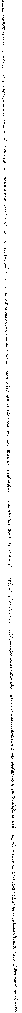 11.ΚΑΝΟΝΙΣΜΟΣ 852/2004 Κανονισμός Υγιεινής Τροφίμων.12.ΚΑΝΟΝΙΣΜΟΣ 882/2004 Για τον έλεγχο των τροφίμων.13.ΚΑΝΟΝΙΣΜΟΣ 1935/2004 του Ευρωπαϊκού Κοινοβουλίου και του Συμβουλίου σχετικά με τα υλικά και αντικείμενα που προορίζονται να έρθουν σε επαφή με τα τρόφιμα και με την κατάργηση των οδηγιών 80/590/ ΕΟΚ και 89/ 109/ΕΟΚ.14.ΚΑΝΟΝΙΣΜΟΣ 2073/2005 και 1441/2007 σχετικά με τα μικροβιολογικά κριτήρια των τροφίμων.15.ΚΑΝΟΝΙΣΜΟΣ 2074/2005 για την θέσπιση μέτρωνεφαρμογής για ορισμένα προϊόντα βάσει του κανονισμού (Ε.Κ) αριθ.853/2004,	854/2004,	882/2004, για την παρέκκλιση από τον κανονισμό 852/2004 και για τροποποίηση των κανονισμών 853/2004 και 854/2004.16.ΚΑΝΟΝΙΣΜΟΣ 2076/2005 για τη θέσπιση μεταβατικώνδιατάξεων σχετικά με την εφαρμογή του Ευρωπαϊκού Κοινοβουλίου και του Συμβουλίου (Ε.Κ.)853/2004,882/2004, και για την τροποποίηση των κανονισμών 853/2004 και 854/2004.17.ΚΑΝΟΝΙΣΜΟΣ 396/2005/Ε.Κ του Ευρωπαϊκού Κοινοβουλίου και του Συμβουλίου για τα ανώτατα όρια καταλοίπων φυτοφαρμάκων στα τρόφιμα και για την τροποποίηση της Οδηγίας 91/414/ΕΟΚ  του Συμβουλίου.                                                                                        18. Κ.Υ.Α155523/31.8.2006 Περί αναγκαίων συμπληρωματικών μέτρων εφαρμογής των Καν. 178/2002, 852/2004, 853/2004, και 882/2004 και την εναρμόνιση της Οδηγίας 2004/41/Ε.Κ.ΚΑΝΟΝΙΣΜΟΣ (ΕΚ) αριθ. 1924/2006 ΤΟΥ ΕΥΡΩΠΑΪΚΟΥ ΚΟΙΝΟΒΟΥΛΙΟΥ ΚΑΙ ΤΟΥ ΣΥΜΒΟΥΛΙΟΥ της 20ής Δεκεμβρίου 2006 σχετικά με τους ισχυρισμούς επί θεμάτων διατροφής και υγείας που διατυπώνονται για τα τρόφιμα.ΚΑΝΟΝΙΣΜΟΣ (ΕΚ) αριθ. 2023/2006 ΤΗΣ ΕΠΙΤΡΟΠΗΣ της 22ας Δεκεμβρίου 2006 σχετικά με την ορθή πρακτική παραγωγής υλικών και αντικειμένων που προορίζονται να έλθουν σε επαφή με τρόφιμα.ΚΑΝΟΝΙΣΜΟΣ 1924/2006 σχετικά με τους Ισχυρισμούς επί θεμάτων Διατροφής και Υγείας που διατυπώνονται στα τρόφιμα.ΟΔΗΓΙΑ 2000/13/ΕΚ για προσέγγιση των κρατών μελών σχετικά με την επισήμανση, την παρουσίαση και την διαφήμιση των τροφίμων.ΚΑΝΟΝΙΣΜΟΣ 510/20.03.2006 για την προστασία των γεωγραφικών ενδείξεων και των ονομασιών προέλευσης των γεωργικών προϊόντων και των τροφίμων.ΚΑΝΟΝΙΣΜΟΣ 1898/2006/ΕΚ της Επιτροπής της 14ης Δεκεμβρίου 2006 σχετικά με τη θέσπιση λεπτομερών κανόνων εφαρμογής του κανονισμού (ΕΚ) αριθ. 510/2006 του Συμβουλίου για την προστασία των γεωγραφικών ενδείξεων και των ονομασιών προέλευσης των γεωργικών προϊόντων και των τροφίμων.ΟΔΗΓΙΑ 2003/89/ΕΚ για την τροποποίηση της Οδηγίας 2003/13/ΕΚ όσον αφορά την αναγραφή των συστατικών των τροφίμων.ΟΔΗΓΙΑ 2004/41 Ε.Κ του Ευρωπαϊκού Κοινοβουλίου και του Συμβουλίου για την κατάργηση ορισμένων οδηγιώνσχετικών με την υγιεινή των τροφίμων και τους υγειονομικούς όρους για την παραγωγή και διάθεση στην αγορά ορισμένων προϊόντων ζωικής προέλευσης που προορίζονται για ανθρώπινη κατανάλωση και για την τροποποίηση των οδηγιών του Συμβουλίου 89/662 ΕΟΚ. και 92/118/ΕΟΚ και της απόφασης 95/408 ΕΚ του Συμβουλίου.ΟΔΗΓΙΑ 2000/13/Ε.Κ. και του Συμβουλίου για προσέγγισητων νομοθεσιών των κρατών μελών σχετικά με την επισήμανση, την παρουσίαση και την διαφήμιση των τροφίμων και τις όποιες τροποποιήσεις αυτής από τις Οδηγίες 2007/68/ΕΚ,	2008/5 Ε.Κ, 2005/26 Ε.Κ,2001 /101 / Ε.Κ της Επιτροπής, 2002/86/ Ε.Κ της Επιτροπής και της Οδηγίας 2003/89/Ε.Κ του Ευρωπαϊκού Κοινοβουλίου και του Συμβουλίου, για την τροποποίηση της Οδηγίας 2000/13/Ε.Κ όσον αφορά την αναγραφή των συστατικών των τροφίμων.ΟΔΗΓΙΑ 89/107/ΕΟΚ., για την προσέγγιση των νομοθεσιών των κρατών μελών σχετικά με τα πρόσθετα που μπορούν να χρησιμοποιούνται στα τρόφιμα τα οποία προορίζονται για ανθρώπινη διατροφή και όπως έχει αυτή τροποποιηθεί(94/34/ΕΚ, 292/97).ΚΑΝΟΝΙΣΜΟΣ 1234/2007 του Συμβουλίου για την θέσπιση κοινής οργάνωσης των γεωργικών αγορών και ειδικών διατάξεων για ορισμένα γεωργικά προϊόντα (ενιαίος κανονισμός ΚΟΑ).ΚΑΝΟΝΙΣΜΟΣ 466/2001 θέτοντας τα ανώτατα όρια για συγκεκριμένους ρυπαντές και τις όποιες τροποποιήσεις αυτού.ΚΑΝΟΝΙΣΜΟΣ (ΕΚ) αριθ. 1331/2008 ΤΟΥ ΕΥΡΩΠΑΪΚΟΥ ΚΟΙΝΟΒΟΥΛΙΟΥ ΚΑΙ ΤΟΥ ΣΥΜΒΟΥΛΙΟΥ της 16ης Δεκεμβρίου 2008 για τη θέσπιση ενιαίας διαδικασίας έγκρισης για τα πρόσθετα τροφίμων, τα ένζυμα τροφίμων και τις αρωματικές ύλες τροφίμων.ΟΔΗΓΙΑ 90/642/ΕΟΚ του Συμβουλίου που αφορά τον καθορισμό των ανωτάτων περιεκτικοτήτων για τα κατάλοιπα των φυτοφαρμάκων επάνω ή μέσα σε ορισμένα προϊόντα φυτικής προέλευσης, συμπεριλαμβανομένων των οπωροκηπευτικών και τις όποιες τροποποιήσεις αυτής.ΟΔΗΓΙΑ 89/107/ΕΟΚ. σχετικά με τα πρόσθετα των τροφίμων και όπως έχει αυτή τροποποιηθεί.Υ2 2600/2001 (Ποιότητα νερού ανθρώπινης κατανάλωσης) και   …..Φ.ΕΚ Β'· 630/2007. …                                                                                                     35.Α2-718/28-7-2014, ΦΕΚ Β 2090/31-7-2014                             O ΔΙΟΙΚΗΤΗΣ ΤΟΥ Γ.Ν.ΗΛΕΙΑΣ                         ΚΩΝΣΤΑΝΤΙΝΟΣ ΔΙΑΜΑΝΤΟΠΟΥΛΟΣ  ΠΑΡΑΡΤΗΜΑ ΙΙ – ΤΕΥΔ ΤΥΠΟΠΟΙΗΜΕΝΟ ΕΝΤΥΠΟ ΥΠΕΥΘΥΝΗΣ ΔΗΛΩΣΗΣ (TEΥΔ)[άρθρου 79 παρ. 4 ν. 4412/2016 (Α 147)]Παροχή πληροφοριών δημοσίευσης σε εθνικό επίπεδο, με τις οποίες είναι δυνατή η αδιαμφισβήτητη ταυτοποίηση της διαδικασίας σύναψης δημόσιας σύμβασης:ΟΛΕΣ ΟΙ ΥΠΟΛΟΙΠΕΣ ΠΛΗΡΟΦΟΡΙΕΣ ΣΕ ΚΑΘΕ ΕΝΟΤΗΤΑ ΤΟΥ ΤΕΥΔ ΘΑ ΠΡΕΠΕΙ ΝΑ ΣΥΜΠΛΗΡΩΘΟΥΝ ΑΠΟ ΤΟΝ ΟΙΚΟΝΟΜΙΚΟ ΦΟΡΕΑΜέρος II: Πληροφορίες σχετικά με τον οικονομικό φορέα Α: Πληροφορίες σχετικά με τον οικονομικό φορέαΕάν ναι, επισυνάψτε χωριστό έντυπο ΤΕΥΔ με τις πληροφορίες που απαιτούνται σύμφωνα με τις ενότητες Α και Β του παρόντος μέρους και σύμφωνα με το μέρος ΙΙΙ, για κάθε ένα από τους σχετικούς φορείς, δεόντως συμπληρωμένο και υπογεγραμμένο από τους νομίμους εκπροσώπους αυτών. Επισημαίνεται ότι θα πρέπει να περιλαμβάνονται επίσης το τεχνικό προσωπικό ή οι τεχνικές υπηρεσίες, είτε ανήκουν απευθείας στην επιχείρηση του οικονομικού φορέα είτε όχι, ιδίως οι υπεύθυνοι για τον έλεγχο της ποιότητας και, όταν πρόκειται για δημόσιες συμβάσεις έργων, το τεχνικό προσωπικό ή οι τεχνικές υπηρεσίες που θα έχει στη διάθεσή του ο οικονομικός φορέας για την εκτέλεση της σύμβασης. Εφόσον είναι σχετικές για την ειδική ικανότητα ή ικανότητες στις οποίες στηρίζεται ο οικονομικός φορέας, παρακαλείσθε να συμπεριλάβετε τις πληροφορίες που απαιτούνται σύμφωνα με τα μέρη IV και V για κάθε ένα από τους οικονομικούς φορείς.Μέρος III: Λόγοι αποκλεισμούΑ: Λόγοι αποκλεισμού που σχετίζονται με ποινικές καταδίκες6Στο άρθρο 73 παρ. 1 ορίζονται οι ακόλουθοι λόγοι αποκλεισμού:συμμετοχή σε εγκληματική οργάνωση7·δωροδοκία8,9·απάτη10·τρομοκρατικά εγκλήματα ή εγκλήματα συνδεόμενα με τρομοκρατικές δραστηριότητες11·νομιμοποίηση εσόδων από παράνομες δραστηριότητες ή χρηματοδότηση της τρομοκρατίας12·παιδική εργασία και άλλες μορφές εμπορίας ανθρώπων13.Η υποχρέωση αποκλεισμού οικονομικού φορέα εφαρμόζεται επίσης όταν το πρόσωπο εις βάρος του οποίου εκδόθηκε τελεσίδικη καταδικαστική απόφαση είναι μέλος του διοικητικού, διευθυντικού ή εποπτικού οργάνου του εν λόγω οικονομικού φορέα ή έχει εξουσία εκπροσώπησης, λήψης αποφάσεων ή ελέγχου σε αυτό.Η υποχρέωση του προηγούμενου εδαφίου αφορά ιδίως:αα) στις περιπτώσεις εταιρειών περιορισμένης ευθύνης (Ε.Π.Ε. - ΙΚΕ) και προσωπικών εταιρειών (O.E. και Ε.Ε.), τους διαχειριστές, ββ) στις περιπτώσεις ανωνύμων εταιρειών (Α.Ε.), τον Διευθύνοντα Σύμβουλο, καθώς και όλα τα μέλη του Διοικητικού Συμβουλίου.Β: Λόγοι που σχετίζονται με την καταβολή φόρων ή εισφορών κοινωνικής ασφάλισης Β: Λόγοι που σχετίζονται με την καταβολή φόρων ή εισφορών κοινωνικής ασφάλισης Γ: Λόγοι που σχετίζονται με αφερεγγυότητα, σύγκρουση συμφερόντων ή επαγγελματικό παράπτωμαΜέρος IV: Κριτήρια επιλογήςΌσον αφορά τα κριτήρια επιλογής (ενότητα α ή ενότητες Α έως Δ του παρόντος μέρους), ο οικονομικός φορέας δηλώνει ότι: α: Γενική ένδειξη για όλα τα κριτήρια επιλογήςΑ: ΚαταλληλότηταΒ: Οικονομική και χρηματοοικονομική επάρκειαΓ: Τεχνική και επαγγελματική ικανότηταΔ: Συστήματα διασφάλισης ποιότητας και πρότυπα περιβαλλοντικής διαχείρισηςΜέρος VI: Τελικές δηλώσειςΟ κάτωθι υπογεγραμμένος, δηλώνω επισήμως ότι τα στοιχεία που έχω αναφέρει σύμφωνα με τα μέρη Ι – IV ανωτέρω είναι ακριβή και ορθά και ότι έχω πλήρη επίγνωση των συνεπειών σε περίπτωση σοβαρών ψευδών δηλώσεων.Ο κάτωθι υπογεγραμμένος, δηλώνω επισήμως ότι είμαι σε θέση, κατόπιν αιτήματος και χωρίς καθυστέρηση, να προσκομίσω τα πιστοποιητικά και τις λοιπές μορφές αποδεικτικών εγγράφων που αναφέρονται36, εκτός εάν :α) η αναθέτουσα αρχή ή ο αναθέτων φορέας έχει τη δυνατότητα να λάβει τα σχετικά δικαιολογητικά απευθείας με πρόσβαση σε εθνική βάση δεδομένων σε οποιοδήποτε κράτος μέλος αυτή διατίθεται δωρεάν37.β) η αναθέτουσα αρχή ή ο αναθέτων φορέας έχουν ήδη στην κατοχή τους τα σχετικά έγγραφα.Ο κάτωθι υπογεγραμμένος δίδω επισήμως τη συγκατάθεσή μου στ... [προσδιορισμός της αναθέτουσας αρχής ή του αναθέτοντα φορέα, όπως καθορίζεται στο μέρος Ι, ενότητα Α], προκειμένου να αποκτήσει πρόσβαση σε δικαιολογητικά των πληροφοριών τις οποίες έχω υποβάλλει στ... [να προσδιοριστεί το αντίστοιχο μέρος/ενότητα/σημείο] του παρόντος Τυποποιημένου Εντύπου Υπεύθυνης Δήλώσης για τους σκοπούς τ... [προσδιορισμός της διαδικασίας προμήθειας: (συνοπτική περιγραφή, παραπομπή στη δημοσίευση στον εθνικό τύπο, έντυπο και ηλεκτρονικό, αριθμός αναφοράς)].Ημερομηνία, τόποςυπογραφή: 	Επαναλάβετε τα στοιχεία των αρμοδίων, όνομα και επώνυμο, όσες φορές χρειάζεται.2	Βλέπε σύσταση της Επιτροπής, της 6ης Μαΐου 2003, σχετικά με τον ορισμό των πολύ μικρών, των μικρών και των μεσαίων επιχειρήσεων (ΕΕ L 124 της 20.5.2003, σ. 36). Οι πληροφορίες αυτές απαιτούνται μόνο για στατιστικούς σκοπούς. Πολύ μικρή επιχείρηση: επιχείρηση η οποία απασχολεί λιγότερους από 10 εργαζομένους και της οποίας ο ετήσιος κύκλος εργασιών και/ή το σύνολο του ετήσιου ισολογισμού δεν υπερβαίνει τα 2 εκατομμύρια ευρώ.Μικρή επιχείρηση: επιχείρηση η οποία απασχολεί λιγότερους από 50 εργαζομένους και της οποίας ο ετήσιος κύκλος εργασιών και/ή το σύνολο του ετήσιου ισολογισμού δεν υπερβαίνει τα 10 εκατομμύρια ευρώ.Μεσαίες επιχειρήσεις: επιχειρήσεις που δεν είναι ούτε πολύ μικρές ούτε μικρές και οι οποίες απασχολούν λιγότερους από 250 εργαζομένους και των οποίων ο ετήσιος κύκλος εργασιών δεν υπερβαίνει τα 50 εκατομμύρια ευρώ και/ή το σύνολο του ετήσιου ισολογισμού δεν υπερβαίνει τα 43 εκατομμύρια ευρώ.3 Τα δικαιολογητικά και η κατάταξη, εάν υπάρχουν, αναφέρονται στην πιστοποίηση.4	Ειδικότερα ως μέλος ένωσης ή κοινοπραξίας ή άλλου παρόμοιου καθεστώτος.5	 Επισημαίνεται ότι σύμφωνα με το δεύτερο εδάφιο του άρθρου 78 “Όσον αφορά τα κριτήρια που σχετίζονται με τους τίτλους σπουδών και τα επαγγελματικά προσόντα που ορίζονται στην περίπτωση στ΄ του Μέρους ΙΙ του Παραρτήματος ΧΙΙ του Προσαρτήματος Α΄ ή με την σχετική επαγγελματική εμπειρία, οι οικονομικοί φορείς, μπορούν ωστόσο να βασίζονται στις ικανότητες άλλων φορέων μόνο εάν οι τελευταίοι θα εκτελέσουν τις εργασίες ή τις υπηρεσίες για τις οποίες απαιτούνται οι συγκεκριμένες ικανότητες.”6	Σύμφωνα με τις διατάξεις του άρθρου 73 παρ. 3 α, εφόσον προβλέπεται στα έγγραφα της σύμβασης είναι δυνατή η κατ' εξαίρεση παρέκκλιση από τον υποχρεωτικό αποκλεισμό  για επιτακτικούς λόγους δημόσιου συμφέροντος, όπως δημόσιας υγείας ή προστασίας του περιβάλλοντος. 7	Όπως ορίζεται στο άρθρο 2 της απόφασης-πλαίσιο 2008/841/ΔΕΥ του Συμβουλίου, της 24ης Οκτωβρίου 2008, για την καταπολέμηση του οργανωμένου εγκλήματος (ΕΕ L 300 της 11.11.2008, σ. 42).8	Σύμφωνα με άρθρο 73 παρ. 1 (β). Στον Κανονισμό ΕΕΕΣ (Κανονισμός ΕΕ 2016/7) αναφέρεται ως “διαφθορά”.9	Όπως ορίζεται στο άρθρο 3 της Σύμβασης περί της καταπολέμησης της δωροδοκίας στην οποία ενέχονται υπάλληλοι των Ευρωπαϊκών Κοινοτήτων ή των κρατών μελών της Ευρωπαϊκής Ένωσης (ΕΕ C 195 της 25.6.1997, σ. 1) και στην παράγραφο 1 του άρθρου 2 της απόφασης-πλαίσιο 2003/568/ΔΕΥ του Συμβουλίου, της 22ας Ιουλίου 2003 για την καταπολέμηση της δωροδοκίας στον ιδιωτικό τομέα (ΕΕ L 192 της 31.7.2003, σ. 54). Περιλαμβάνει επίσης τη διαφθορά όπως ορίζεται στο ν. 3560/2007 (ΦΕΚ 103/Α), «Κύρωση και εφαρμογή της Σύμβασης ποινικού δικαίου για τη διαφθορά και του Πρόσθετου σ΄ αυτήν Πρωτοκόλλου» (αφορά σε  προσθήκη καθόσον στο ν. Άρθρο 73 παρ. 1 β αναφέρεται η κείμενη νομοθεσία).10	Κατά την έννοια του άρθρου 1 της σύμβασης σχετικά με τη προστασία των οικονομικών συμφερόντων των Ευρωπαϊκών Κοινοτήτων (ΕΕ C 316 της 27.11.1995, σ. 48)  όπως κυρώθηκε με το ν. 2803/2000 (ΦΕΚ 48/Α) "Κύρωση της Σύµβασης σχετικά µε την προστασία των οικονοµικών συµφερόντων των Ευρωπαϊκών Κοινοτήτων και των συναφών µε αυτήν Πρωτοκόλλων.11	Όπως ορίζονται στα άρθρα 1 και 3 της απόφασης-πλαίσιο του Συμβουλίου, της 13ης Ιουνίου 2002 για την καταπολέμηση της τρομοκρατίας (ΕΕ L 164 της 22.6.2002, σ. 3). Αυτός ο λόγος αποκλεισμού περιλαμβάνει επίσης την ηθική αυτουργία ή την απόπειρα εγκλήματος, όπως αναφέρονται στο άρθρο 4 της εν λόγω απόφασης-πλαίσιο.12	Όπως ορίζεται στο άρθρο 1 της οδηγίας 2005/60/ΕΚ του Ευρωπαϊκού Κοινοβουλίου και του Συμβουλίου, της 26ης Οκτωβρίου 2005, σχετικά με την πρόληψη της χρησιμοποίησης του χρηματοπιστωτικού συστήματος για τη νομιμοποίηση εσόδων από παράνομες δραστηριότητες και τη χρηματοδότηση της τρομοκρατίας (ΕΕ L 309 της 25.11.2005, σ.15)  που ενσωματώθηκε με το ν. 3691/2008 (ΦΕΚ 166/Α) “Πρόληψη και καταστολή της νομιμοποίησης εσόδων από εγκληματικές δραστηριότητες και της χρηματοδότησης της τρομοκρατίας και άλλες διατάξεις”.13	Όπως ορίζεται στο άρθρο 2 της οδηγίας 2011/36/ΕΕ του Ευρωπαϊκού Κοινοβουλίου και του Συμβουλίου, της 5ης Απριλίου 2011, για την πρόληψη και την καταπολέμηση της εμπορίας ανθρώπων και για την προστασία των θυμάτων της, καθώς και για την αντικατάσταση της απόφασης-πλαίσιο 2002/629/ΔΕΥ του Συμβουλίου (ΕΕ L 101 της 15.4.2011, σ. 1) η οποία ενσωματώθηκε στην εθνική νομοθεσία με το ν. 4198/2013 (ΦΕΚ 215/Α)"Πρόληψη και καταπολέμηση της εμπορίας ανθρώπων και προστασία των θυμάτων αυτής και άλλες διατάξεις.".14	Η εν λόγω υποχρέωση αφορά ιδίως: α) στις περιπτώσεις εταιρειών περιορισμένης ευθύνης (Ε.Π.Ε) και προσωπικών εταιρειών (Ο.Ε και Ε.Ε), τους διαχειριστές, β) στις περιπτώσεις ανωνύμων εταιρειών (Α.Ε), τον Διευθύνοντα Σύμβουλο καθώς και όλα τα μέλη του Διοικητικού Συμβουλίου ( βλ. τελευταίο εδάφιο της παρ. 1 του άρθρου 73 )15	Επαναλάβετε όσες φορές χρειάζεται.16	Επαναλάβετε όσες φορές χρειάζεται.17	Επαναλάβετε όσες φορές χρειάζεται.18	Οικονομικός φορέας που έχει αποκλειστεί με τελεσίδικη απόφαση από τη συμμετοχή σε διαδικασία σύναψης σύμβασης ή ανάθεσης παραχώρησης δε μπορεί να κάνει χρήση αυτής της δυνατότητας κατά την περίοδο αποκλεισμού που ορίζεται στην εν λόγω απόφαση (άρθρο 73 παρ. 7 τελευταίο εδάφιο) 19	Λαμβανομένου υπόψη του χαρακτήρα των εγκλημάτων που έχουν διαπραχθεί (μεμονωμένα, κατ᾽ εξακολούθηση, συστηματικά ...), η επεξήγηση πρέπει να καταδεικνύει την επάρκεια των μέτρων που λήφθηκαν. 20	Στην περίπτωση που ο οικονομικός φορέας είναι Έλληνας πολίτης ή έχει την εγκατάστασή του στην Ελλάδα, οι υποχρεώσεις του που αφορούν τις εισφορές κοινωνικής ασφάλισης καλύπτουν τόσο την κύρια όσο και την επικουρική ασφάλιση (άρθρο 73 παρ. 2 δεύτερο εδάφιο). 21	Σημειώνεται ότι, σύμφωνα με το άρθρο 73 παρ. 3 περ. α  και β, εφόσον προβλέπεται στα έγγραφα της σύμβασης είναι δυνατή η παρέκκλιση από τον υποχρεωτικό αποκλεισμό λόγω αθέτησης υποχρεώσεων καταβολής φόρων ή ασφαλιστικών εισφορών κατ’ εξαίρεση, για επιτακτικούς λόγους δημόσιου συμφέροντος, όπως δημόσιας υγείας ή προστασίας του περιβάλλοντος ή/και  όταν ο αποκλεισμός θα ήταν σαφώς δυσανάλογος, ιδίως όταν μόνο μικρά ποσά των φόρων ή των εισφορών κοινωνικής ασφάλισης δεν έχουν καταβληθεί, ή όταν ο οικονομικός φορέας ενημερώθηκε σχετικά με το ακριβές ποσό που οφείλεται λόγω αθέτησης των υποχρεώσεών του όσον αφορά στην καταβολή φόρων ή εισφορών κοινωνικής ασφάλισης σε χρόνο κατά τον οποίο δεν είχε τη δυνατότητα να λάβει μέτρα, σύμφωνα με το τελευταίο εδάφιο της παραγράφου 2 του άρθρου 73, πριν από την εκπνοή της προθεσμίας αίτησης συμμετοχής ή σε ανοικτές διαδικασίες της προθεσμίας υποβολής προσφοράς 22	Επαναλάβετε όσες φορές χρειάζεται.23	Όπως αναφέρονται για τους σκοπούς της παρούσας διαδικασίας σύναψης δημόσιας σύμβασης στις κείμενες διατάξεις, στα έγγραφα της σύμβασης  ή στο άρθρο 18 παρ. 2 .24  Η απόδοση όρων είναι σύμφωνη με την παρ. 4 του άρθρου 73 που διαφοροποιείται από τον Κανονισμό ΕΕΕΣ (Κανονισμός ΕΕ 2016/7)5	Άρθρο 73 παρ. 5.6	Εφόσον στα έγγραφα της σύμβασης γίνεται αναφορά σε συγκεκριμένη διάταξη, να συμπληρωθεί ανάλογα το ΤΕΥΔ πχ άρθρο 68 παρ. 2 ν. 3863/2010 .7	Όπως προσδιορίζεται στο άρθρο 24 ή στα έγγραφα της σύμβασης.8	Πρβλ άρθρο 48.29	 Η απόδοση όρων είναι σύμφωνη με την περιπτ. στ παρ. 4 του άρθρου 73 που διαφοροποιείται από τον Κανονισμό ΕΕΕΣ (Κανονισμός ΕΕ 2016/7)30	Όπως περιγράφεται στο Παράρτημα XI του Προσαρτήματος Α, οι οικονομικοί φορείς από ορισμένα κράτη μέλη οφείλουν να συμμορφώνονται με άλλες απαιτήσεις που καθορίζονται στο Παράρτημα αυτό.31	 Μόνον εφόσον επιτρέπεται στη σχετική διακήρυξη ή στην πρόσκληση ή στα έγγραφα της σύμβασης που αναφέρονται στην διακήρυξη. 32	 Μόνον εφόσον επιτρέπεται στη σχετική διακήρυξη ή στην πρόσκληση ή στα έγγραφα της σύμβασης που αναφέρονται στην διακήρυξη. 33	Οι αναθέτουσες αρχές μπορούν να ζητούν έως τρία έτη και να επιτρέπουν την τεκμηρίωση εμπειρίας που υπερβαίνει τα τρία έτη.34	Πρέπει να απαριθμούνται όλοι οι παραλήπτες και ο κατάλογος πρέπει να περιλαμβάνει τόσο δημόσιους όσο και ιδιωτικούς πελάτες για τα σχετικά αγαθά ή υπηρεσίες.35	Επαναλάβετε όσες φορές χρειάζεται.36	Πρβλ και άρθρο 1 ν. 4250/201437	Υπό την προϋπόθεση ότι ο οικονομικός φορέας έχει παράσχει τις απαραίτητες πληροφορίες (διαδικτυακή διεύθυνση, αρχή ή φορέα έκδοσης, επακριβή στοιχεία αναφοράς των εγγράφων) που παρέχουν τη δυνατότητα στην αναθέτουσα αρχή ή στον αναθέτοντα φορέα να το πράξει. Όπου απαιτείται, τα στοιχεία αυτά πρέπει να συνοδεύονται από τη σχετική συγκατάθεση για την εν λόγω πρόσβαση. ΠΑΡΑΡΤΗΜΑ ΙΙΙ ΥΠΟΔΕΙΓΜΑ ΟΙΚΟΝΟΜΙΚΗΣ ΠΡΟΣΦΟΡΑΣΟΙΚΟΝΟΜΙΚΗ ΠΡΟΣΦΟΡΑΣας υποβάλουμε την οικονομική μας προσφορά για τη διακήρυξη …………. για ……………………………………, σύμφωνα με τον παρακάτω πίνακα :                                                       ΜΕ ΚΡΙΤΗΡΙΟ ΚΑΤΑΚΥΡΩΣΗΣ ΤΗΝ ΠΛΕΟΝ ΣΥΜΦΕΡΟΥΣΑ ΑΠΟ ΟΙΚΟΝΟΜΙΚΗ ΑΠΟΨΗ  ΠΡΟΣΦΟΡΑ ΑΠΟΚΛΕΙΣΤΙΚΑ ΒΑΣΕΙ ΤΗΣ ΤΙΜΗΣ,Α.Για την κατηγορία Α των ειδών διατροφής με ποσοστό έκπτωσης στα εκατό % στη νόμιμα διαμορφούμενη κάθε φορά μέση λιανική τιμή πώλησης του είδουςΒ.Για την κατηγορία Β των ειδών διατροφής με χαμηλότερη τιμή	Υπογραφή – Σφραγίδα* Οι συμμετέχοντες στον διαγωνισμό μπορούν να διαμορφώσουν το έντυπο της οικονομικής προσφοράς με διαφορετικό τρόπο και να συμπεριλάβουν τις πληροφορίες που επιθυμούν, αρκεί να περιλαμβάνονται με σαφήνεια και ακρίβεια οι ελάχιστες απαιτήσεις που απαιτούνται από τους όρους της παρούσας διακήρυξης.ΠΑΡΑΡΤΗΜΑ ΙVΣΧΕΔΙΟ ΕΓΓΥΗΤΙΚΗΣ ΕΠΙΣΤΟΛΗΣ ΚΑΛΗΣ ΕΚΤΕΛΕΣΗΣ Ονομασία Τράπεζας:______________________________________________________ Κατάστημα:______________________________________________ (Δ/νση οδός- αριθμός Τ.Κ. – FAX) ____________________________ Ημερομηνία Έκδοσης: _____________________________________ Προς : ΓΕΝΙΚΟ ΝΟΣΟΚΟΜΕΙΟ ΠΥΡΓΟΥΕΓΓΥΗΤΙΚΗ ΕΠΙΣΤΟΛΗ ΚΑΛΗΣ ΕΚΤΕΛΕΣΗΣ ΣΥΜΒΑΣΗΣ, ΥΠ’ ΑΡΙΘΜΟΝ .... ΓΙΑ………….. ΕΥΡΩ Με την παρούσα εγγυόμαστε, ανέκκλητα και ανεπιφύλακτα παραιτούμενοι του δικαιώματος της διαιρέσεως και διζήσεως, υπέρ [Σε περίπτωση μεμονωμένης εταιρίας : της Εταιρίας ……………ΑΦΜ………  Οδός …………. Αριθμός….Τ.Κ. ……] ή [σε περίπτωση Ένωσης ή Κοινοπραξίας : των Εταιριών α) ……………… οδός ……………… αριθμός ………………. Τ.Κ. ………….. β) ……………… οδός ……………… αριθμός ………………. Τ.Κ. ………….. γ) ……………… οδός ……………… αριθμός ………………. Τ.Κ. ………….. μελών της Ένωσης ή Κοινοπραξίας, ατομικά για κάθε μία από αυτές και ως αλληλέγγυα και εις ολόκληρο υπόχρεων μεταξύ τους εκ της ιδιότητάς τους ως μελών της Ένωσης ή Κοινοπραξίας], και μέχρι του ποσού των ευρώ........................., για την καλή εκτέλεση της σύμβασης με αριθμό................... που αφορά στο διαγωνισμό  της ……………με αντικείμενο « Την προμήθεια «ΦΩΤΟΤΥΠΙΚΟ ΧΑΡΤΙ », συνολικής αξίας  9.395,23 ευρώ, σύμφωνα με τη υπ.αριθμ. …….Διακήρυξή σας. Το ανωτέρω ποσό της εγγύησης τηρείται στη διάθεσή σας, το οποίο και υποχρεούμαστε να σας καταβάλουμε ολικά ή μερικά χωρίς καμία από μέρους μας αντίρρηση ή ένσταση και χωρίς να ερευνηθεί το βάσιμο ή μη της απαίτησής σας, μέσα σε τρεις (3) ημέρες από την έγγραφη ειδοποίησή σας. Η παρούσα ισχύει μέχρις ότου αυτή μας επιστραφεί ή μέχρις ότου λάβουμε έγγραφη δήλωσή σας ότι μπορούμε να θεωρήσουμε την Τράπεζά μας απαλλαγμένη από κάθε σχετική υποχρέωση. Σε περίπτωση κατάπτωσης της εγγύησης, το ποσό της κατάπτωσης                    υπόκειται στο εκάστοτε ισχύον πάγιο τέλος χαρτοσήμου.  (Εξουσιοδοτημένη υπογραφή) ) 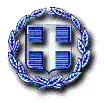 ΕΛΛΗΝΙΚΗ ΔΗΜΟΚΡΑΤΙΑΥΠΟΥΡΓΕΙΟ ΥΓΕΙΑΣΓΕΝΙΚΟ ΝΟΣΟΚΟΜΕΙΟ ΗΛΕΙΑΣ ΝΟΣΗΛΕΥΤΙΚΗ ΜΟΝΑΔΑ ΠΥΡΓΟΥ ΕΛΛΗΝΙΚΗ ΔΗΜΟΚΡΑΤΙΑΥΠΟΥΡΓΕΙΟ ΥΓΕΙΑΣΓΕΝΙΚΟ ΝΟΣΟΚΟΜΕΙΟ ΗΛΕΙΑΣ ΝΟΣΗΛΕΥΤΙΚΗ ΜΟΝΑΔΑ ΠΥΡΓΟΥ ΕΛΛΗΝΙΚΗ ΔΗΜΟΚΡΑΤΙΑΥΠΟΥΡΓΕΙΟ ΥΓΕΙΑΣΓΕΝΙΚΟ ΝΟΣΟΚΟΜΕΙΟ ΗΛΕΙΑΣ ΝΟΣΗΛΕΥΤΙΚΗ ΜΟΝΑΔΑ ΠΥΡΓΟΥ ΠΥΡΓΟΣ 10/05/2017Ταχ. Δ/νση:     Ταχ. Δ/νση:     Συντριάδα  Ε.Ο Πύργου -ΠατρωνΑΡ.ΣΥΣΤΗΜΑΤΟΣ ΕΣΗΔΗΣ25658Ταχ. Δ/νση:     Ταχ. Δ/νση:     Συντριάδα  Ε.Ο Πύργου -ΠατρωνΤ.Κ.2713127131Διεύθυνση:Τμήμα ΠρομηθειώνΤμήμα ΠρομηθειώνΠΡΟΣ ΚΑΘΕ ΕΝΔΙΑΦΕΡΟΜΕΝΟΠΡΟΣ ΚΑΘΕ ΕΝΔΙΑΦΕΡΟΜΕΝΟΠΡΟΣ ΚΑΘΕ ΕΝΔΙΑΦΕΡΟΜΕΝΟΥπεύθυνος:Ζουμπάκη Ι.Ζουμπάκη Ι.ΠΡΟΣ ΚΑΘΕ ΕΝΔΙΑΦΕΡΟΜΕΝΟΠΡΟΣ ΚΑΘΕ ΕΝΔΙΑΦΕΡΟΜΕΝΟΠΡΟΣ ΚΑΘΕ ΕΝΔΙΑΦΕΡΟΜΕΝΟΤηλέφωνο:26210 8278426210 82784ΠΡΟΣ ΚΑΘΕ ΕΝΔΙΑΦΕΡΟΜΕΝΟΠΡΟΣ ΚΑΘΕ ΕΝΔΙΑΦΕΡΟΜΕΝΟΠΡΟΣ ΚΑΘΕ ΕΝΔΙΑΦΕΡΟΜΕΝΟFAX:26210823782621082378ΠΡΟΣ ΚΑΘΕ ΕΝΔΙΑΦΕΡΟΜΕΝΟΠΡΟΣ ΚΑΘΕ ΕΝΔΙΑΦΕΡΟΜΕΝΟΠΡΟΣ ΚΑΘΕ ΕΝΔΙΑΦΕΡΟΜΕΝΟE-mail:promithiesgnpyr@gmail.compromithiesgnpyr@gmail.comΠΡΟΣ ΚΑΘΕ ΕΝΔΙΑΦΕΡΟΜΕΝΟΠΡΟΣ ΚΑΘΕ ΕΝΔΙΑΦΕΡΟΜΕΝΟΠΡΟΣ ΚΑΘΕ ΕΝΔΙΑΦΕΡΟΜΕΝΟΕΙΔΟΣ ΔΙΑΓΩΝΙΣΜΟΥ Ανοιχτός Ηλεκτρονικός Διαγωνισμός                                                 ΑΝΤΙΚΕΙΜΕΝΟ ΠΡΟΜΗΘΕΙΑΣ «ΕΙΔΗ ΠΑΝΤΟΠΩΛΕΙΟΥ»ΚΩΔΙΚΟΣ CPV CPV 15000000-8ΚΡΙΤΗΡΙΟ ΚΑΤΑΚΥΡΩΣΗΣ Η ΠΛΕΟΝ ΣΥΜΦΕΡΟΥΣΑ ΑΠΟ ΟΙΚΟΝΟΜΙΚΗ ΑΠΟΨΗ  ΠΡΟΣΦΟΡΑ ΑΠΟΚΛΕΙΣΤΙΚΑ ΒΑΣΕΙ ΤΗΣ ΤΙΜΗΣ ΓΙΑ ΤΗΝ ΚΑΤΗΓΟΡΙΑ Α ΜΕ ΠΟΣΟΣΤΟ ΕΚΠΤΩΣΗΣ ΣΤΑ ΕΚΑΤΟ (%) ΣΤΗ ΝΟΜΙΜΑ ΔΙΑΜΟΡΦΟΥΜΕΝΗ ΚΑΘΕ ΦΟΡΆ ΜΕΣΗ ΛΙΑΝΙΚΗ ΤΙΜΗ ΠΩΛΗΣΗΣ ΤΟΥ ΕΊΔΟΥΣ ΚΑΙ ΓΙΑ ΤΗΝ ΚΑΤΗΓΟΡΙΑ Β ΜΕ ΤΗ ΧΑΜΗΛΟΤΕΡΗ ΤΙΜΗ.ΠΡΟΫΠΟΛΟΓΙΣΘΕΙΣΑ ΔΑΠΑΝΗ Συνολικά: 75.159,18€ συμπεριλαμβανομένου του ΦΠA 13% Κ΄24% ΑΔΑ ΔΕΣΜΕΥΣΗΣ Ν.Μ.ΠΥΡΓΟΥ: ΩΠ5Ζ46907Ε-ΗΗΥΔΙΑΡΚΕΙΑ ΤΗΣ ΣΥΜΒΑΣΗΣ 1 (ένα )έτος. ΧΡΗΜΑΤΟΔΟΤΗΣΗ ΠΡΟΜΗΘΕΙΑΣ Τακτικός Προϋπολογισμός -  KAE 1511ΤΟΠΟΣ ΚΑΤΑΘΕΣΗΣ ΤΩΝ ΠΡΟΣΦΟΡΩΝ ΗΛΕΚΤΡΟΝΙΚΗ ΥΠΟΒΟΛΗ: Στη διαδικτυακή πύλη www.promitheus.gov.gr του Εθνικού Συστήματος Ηλεκτρονικών Δημοσίων Συμβάσεων (Ε.Σ.Η.ΔΗ.Σ) ΕΝΤΥΠΑ ΔΙΚΑΙΟΛΟΓΗΤΙΚΑ ΚΑΤΑ ΠΕΡΙΠΤΩΣΗ : ΓΕΝΙΚΟ ΝΟΣΟΚΟΜΕΙΟ ΗΛΕΙΑΣ-Ν. Μ. ΠΥΡΓΟΥ ΠΥΡΓΟΣ Τ.Κ 27131ΗΜΕΡΟΜΗΝΙΑ ΕΝΑΡΞΗΣ ΥΠΟΒΟΛΗΣ ΠΡΟΣΦΟΡΩΝ 12-05-2017 και ώρα 17:00 μ.μ .Στη διαδικτυακή πύλη www.promitheus.gov.gr του Εθνικού Συστήματος Ηλεκτρονικών Δημοσίων Συμβάσεων (Ε.Σ.Η.ΔΗ.Σ) ΚΑΤΑΛΗΚΤΙΚΗ ΗΜΕΡΟΜΗΝΙΑ ΥΠΟΒΟΛΗΣ ΠΡΟΣΦΟΡΩΝ ΚΑΤΑΛΗΚΤΙΚΗ ΗΛΕΚΤΡΟΝΙΚΗ ΥΠΟΒΟΛΗ: 07/06/2017 ΩΡΑ:17:00 μ.μ στη διαδικτυακή πύλη www.promitheus.gov.gr του Εθνικού Συστήματος Ηλεκτρονικών Δημοσίων Συμβάσεων (Ε.Σ.Η.ΔΗ.Σ) ΕΝΤΥΠΗ ΠΡΟΣΦΟΡΑ: Τα στοιχεία και τα δικαιολογητικά της προσφοράς που υποβάλλονται ηλεκτρονικά προσκομίζονται κατά περίπτωση σε έντυπη μορφή εντός προθεσμίας τριών εργασίμων ημερών από την ημερομηνία της ηλεκτρονικής υποβολής ΗΜΕΡΟΜΗΝΙΑ ΑΠΟΣΦΡΑΓΙΣΗΣ ΠΡΟΣΦΟΡΩΝ Η αποσφράγιση των προσφορών των υποψηφίων αναδόχων θα πραγματοποιηθεί μέσω της διαδικτυακής πύλης www.promitheus.gov.gr του Εθνικού Συστήματος Ηλεκτρονικών Δημοσίων Συμβάσεων (Ε.Σ.Η.ΔΗ.Σ) στις 13-06-2017 ΚΑΙ ΩΡΑ 11:00 π.μ. ΜΟΝΑΔΑ ΜΕΤΡΗΣΗΣ /ΕΙΔΟΣΤΕΜΑΧΙΟ-ΚΙΛΟ-ΚΥΤΙΟΠΟΣΟΤΗΤΕΣ Όπως αναλυτικά αναφέρεται στο ΠΑΡΑΡΤΗΜΑ ΙΧΡΟΝΟΣ ΠΑΡΑΔΟΣΗΣΕντός πέντε (5)  ημερών από την ημερομηνία διαβίβασης σχετικής παραγγελίας, σε χώρο της Ν.Μ. Πύργου από τον Προμηθευτή, κατά τις εργάσιμες ημέρες και ώρες, με έξοδα και ευθύνη του προμηθευτή ΚΡΑΤΗΣΕΙΣ ΕΠΙ ΤΗΣ ΤΙΜΗΣ ΤΩΝ ΕΙΔΩΝ Οι τιμές υπόκεινται στις υπέρ του Δημοσίου και τρίτων νόμιμες κρατήσεις. ΦΟΡΟΣ ΕΙΣΟΔΗΜΑΤΟΣ (ΑΡΘΡΟ 24 ν. 2198/94) Κατά την πληρωμή παρακρατείται φόρος εισοδήματος σύμφωνα με το άρθρο 24 του Ν. 2198/94 ΗΜΕΡΟΜΗΝΙΑ ΑΠΟΣΤΟΛΗΣ ΔΗΜΟΣΙΕΥΣΗΣ ΣΤΗΝ ΕΦΗΜΕΡΙΔΑ ΤΗΣ ΚΥΒΕΡΝΗΣΗΣ10-05-2017ΗΜΕΡΟΜΗΝΙΑ ΑΠΟΣΤΟΛΗΣ ΓΙΑ ΔΗΜΟΣΙΕΥΣΗ  ΣΤΟΝ ΕΛΛΗΝΙΚΟ ΤΥΠΟ11-05-2017      ΗΜΕΡΟΜΗΝΙΑ ΑΝΑΡΤΗΣΗΣ ΣΤΟ ΠΡΟΓΡΑΜΜΑ ΔΙΑΥΓΕΙΑ –ΚΗΜΔΗΣ – ΕΣΗΔΗΣ - ΙΣΤΟΣΕΛΙΔΑ12-05-2017     1.ΑΝΑΘΕΤΟΥΣΑ ΑΡΧΗ ΚΑΙ ΑΝΤΙΚΕΙΜΕΝΟ ΣΥΜΒΑΣΗΣ                                                                                                  1.1.Στοιχεία Αναθέτουσας Αρχής                                                                                                                                        1.2 .Στοιχεία Διαδικασίας-Χρηματοδότηση                                                                                                                       1.3.Συνοπτική Περιγραφή φυσικού και οικονομικού αντικειμένου της σύμβασης  1.4Θεσμικό πλαίσιο                                                                                                                                                          1.5. Προθεσμία παραλαβής προσφορών και διενέργεια διαγωνισμού                                                                 1.6. Δημοσίευση σε εθνικό επίπεδο                                                                                                                                    1.1.6 Έξοδα δημοσιεύσεων                                                                                                                                       1.7.Αρχές εφαρμοζόμενες στη διαδικασία σύναψης                                                               2.ΓΕΝΙΚΟΙ ΚΑΙ ΕΙΔΙΚΟΙ ΟΡΟΙ ΣΥΜΜΕΤΟΧΗ                                                                                                              2.1.Γενικές Πληροφορίες                                                                                                                                                   21.1	Έγγραφα της σύμβαση                                                                                                                                           2.1.2	Επικοινωνία - Πρόσβαση στα έγγραφα της                                                                                               2.1.3	Παροχή Διευκρινίσεων                                                                                                                                       2.1.4	Γλώσσα                                                                                                                                                                   2.1.5	Εγγυήσεις                                                                                                                                                                   2.2.	Δικαίωμα Συμμετοχής                                                                                                                                       2.2.1	Δικαίωμα συμμετοχής                                                                                                                                       2.2.2   Εγγύηση συμμετοχής                                                               2.2.3     Εγγύηση καλής εκτέλεσης                                                                                                                            2.2.4      Κριτήρια επιλογής και αποδεικτικά μεσα                                                                                       2.3	Κατάρτιση - Περιεχόμενο Προσφορών                                                                                             2.3.1	Γενικοί όροι υποβολής προσφορών                                                                                                                                                                                                                                                                                                    1.ΑΝΑΘΕΤΟΥΣΑ ΑΡΧΗ ΚΑΙ ΑΝΤΙΚΕΙΜΕΝΟ ΣΥΜΒΑΣΗΣ                                                                                                  1.1.Στοιχεία Αναθέτουσας Αρχής                                                                                                                                        1.2 .Στοιχεία Διαδικασίας-Χρηματοδότηση                                                                                                                       1.3.Συνοπτική Περιγραφή φυσικού και οικονομικού αντικειμένου της σύμβασης  1.4Θεσμικό πλαίσιο                                                                                                                                                          1.5. Προθεσμία παραλαβής προσφορών και διενέργεια διαγωνισμού                                                                 1.6. Δημοσίευση σε εθνικό επίπεδο                                                                                                                                    1.1.6 Έξοδα δημοσιεύσεων                                                                                                                                       1.7.Αρχές εφαρμοζόμενες στη διαδικασία σύναψης                                                               2.ΓΕΝΙΚΟΙ ΚΑΙ ΕΙΔΙΚΟΙ ΟΡΟΙ ΣΥΜΜΕΤΟΧΗ                                                                                                              2.1.Γενικές Πληροφορίες                                                                                                                                                   21.1	Έγγραφα της σύμβαση                                                                                                                                           2.1.2	Επικοινωνία - Πρόσβαση στα έγγραφα της                                                                                               2.1.3	Παροχή Διευκρινίσεων                                                                                                                                       2.1.4	Γλώσσα                                                                                                                                                                   2.1.5	Εγγυήσεις                                                                                                                                                                   2.2.	Δικαίωμα Συμμετοχής                                                                                                                                       2.2.1	Δικαίωμα συμμετοχής                                                                                                                                       2.2.2   Εγγύηση συμμετοχής                                                               2.2.3     Εγγύηση καλής εκτέλεσης                                                                                                                            2.2.4      Κριτήρια επιλογής και αποδεικτικά μεσα                                                                                       2.3	Κατάρτιση - Περιεχόμενο Προσφορών                                                                                             2.3.1	Γενικοί όροι υποβολής προσφορών                                                                                                                                                                                                                                                                                                    ΕπωνυμίαΓενικό Νοσοκομείο Ηλείας -Νοσηλευτική Μονάδα Πύργου  Ταχυδρομική διεύθυνσηΣυντριάδα Εθνική Οδός  Πατρών –(ΣΥΝΤΡΙΑΔΑ)ΠύργουΠόληΠύργος ΗλείαςΤαχυδρομικός Κωδικός27131ΧώραΕλλάδαΚωδικός ΝUTSGR233Τηλέφωνο2621082784Φαξ2621082378Ηλεκτρονικό Ταχυδρομείο promithiesgnpyr@gmail.comΑρμόδιος για πληροφορίεςΙΩΑΝΝΑ ΖΟΥΜΠΑΚΗΓενική Διεύθυνση στο διαδίκτυο  (URL)www.nosokomeiopyrgoy.gr1ΕΛΑΙΟΛΑΔΟ EXTRA ΠΑΡΘΕΝΟ (5 LT) ΤΕΜΑΧΙΟ 500 ΕΝΔΕΙΚΤΙΚΗ ΤΙΜΗ ΑΝΕΥ ΦΠΑ : 21,6ΚΟΣΤΟΣ 12204Α/ΑΕΙΔΗ ΠΑΝΤΟΠΩΛΕΙΟΥΜΟΝΑΔΑ ΜΕΤΡΗΣΗΣΠΟΣΟΤΗΤΕΣ 1ΕΤΟΥΣΤΙΜΗ ΑΝΑ ΜΟΝΑΔΑ ΜΕΤΡΗΣΗΣ ΑΝΕΥ ΦΠΑΚΟΣΤΟΣ1ΑΛΑΤΙ ΙΩΔΙΟΥΧΟ ΗΜΙΧΟΝΔΡΟ ( 1 KGR) ΚΙΛΟ8000,2198,42ΑΛΑΤΙ ΨΙΛΟ (1KGR)ΚΙΛΟ4000,1574,43ΑΛΕΥΡΙ ΓΕΝΙΚΗΣ ΧΡΗΣΕΩΣ(1KGR)ΚΙΛΟ751,1597,46254ΑΝΘΟΣ ΑΡΑΒΟΣΙΤΟΥ  ΤΕΜΑΧΙΟ 19001,483486,885ΑΥΓΑ ΤΕΜΑΧΙΟ60000,181220,46ΓΑΛΑ ΕΒΑΠΟΡΕ 410  GRΤΕΜΑΧΙΟ 751,26106,7857ΖΑΧΑΡΗ   (1 KGR)ΚΙΛΟ7001,351171,88ΖΑΧΑΡΗ ΑΧΝΗ  (1 KGR)ΚΙΛΟ41,256,29ΖΥΜΑΡΙΚΟ ΑΧΙΒΑΔΕΣ ΚΙΛΟ7001,531210,2310ΖΥΜΑΡΙΚΟ ΚΡΙΘΑΡΑΚΙ  ΧΟΝΔΡΟ ΚΙΛΟ7001,41107,411ΖΥΜΑΡΙΚΟ ΚΡΙΘΑΡΑΚΙ ΜΕΤΡΙΟ ΚΙΛΟ5001,479112ΖΥΜΑΡΙΚΟ ΛΑΖΑΝΙΑ ΚΙΛΟ3001,44488,1613ΖΥΜΑΡΙΚΟ ΜΑΚΑΡΟΝΙ ΚΟΦΤΟ ΚΙΛΟ6001,38935,6414ΖΥΜΑΡΙΚΟ ΠΕΝΕΣ ΚΙΛΟ5001,54870,115ΖΥΜΑΡΙΚΟ ΣΟΥΣΑΜΑΚΙ  ΚΙΛΟ6001,43969,5416ΖΥΜΑΡΙΚΟ ΧΥΛΟΠΙΤΕΣ 500ΓΡΤΕΜΑΧΙΟ5001,91073,517ΚΑΦΕΣ ΕΛΛΗΝΙΚΟΣ ΑΛΕΣΜΕΝΟΣ ΤΕΜΑΧΙΟ 5301,651084,3818ΜΑΓΙΑ 8GR (ΣΥΣΚΕΥΑΣΙΑ ΜΕ 3 ΦΑΚΕΛΑΚΙΑ)ΣΥΣΚΕΥΑΣΙΑ101,213,5619ΜΑΚΑΡΟΝΙΑ Νο 10 ΚΙΛΟ8001,21084,820ΜΑΚΑΡΟΝΙΑ Νο 2 ΚΙΛΟ4001,3587,621ΜΑΡΓΑΡΙΝΗ (ΦΥΤΙΚΗ 100%) ΑΤΟΜΙΚΗ  10 GR (ΣΕ ΚΟΥΤΙ ΤΩΝ 100 ΤΕΜΑΧΙΩΝ) ΚΥΤΙΟ20012,152745,922ΜΑΡΜΕΛΑΔΑ ΑΤΟΜΙΚΗ ΜΕΡΙΔΑ 20 GR ΤΕΜΑΧΙΟ 30.0000,2744023ΜΠΑΧΑΡΙΚΑ (ΠΙΠΕΡΙ-ΡΙΓΑΝΙ-ΚΑΝΕΛΛΑ  Κ.Λ.Π.) ΤΩΝ 500 GR ΤΕΜΑΧΙΟ1002,531024ΜΠΕΪΚΕΝ ΠΑΟΥΝΤΕΡ 20 GRΤΕΜΑΧΙΟ150,356,5125ΜΠΕΣΑΜΕΛ  ΤΕΜΑΧΙΟ552,45167,0926ΝΕΡΟ ΕΜΦΙΑΛΩΜΕΝΟ 0.5 LT (ΣΕ ΣΥΣΚΕΥΑΣΙΑ ΤΩΝ 24 ΤΕΜΑΧΙΩΝ) ΣΥΣΚΕΥΑΣΙΑ1004,5508,527ΞΥΔΙ ΦΙΑΛΗ  400 GR ΤΕΜΑΧΙΟ3000,518628ΠΟΥΡΕΣ ΣΚΟΝΗ ΠΟΥΔΡΑ ΤΥΠΟΥ MAGGI ή NESTLE ή KNOHR 4-5KGRΤΕΜΑΧΙΟ 15013,122223,8429ΡΥΖΙ ΓΛΑΣΕ ΚΙΛΟ6001,3881,430ΡΥΖΙ ΚΙΤΡΙΝΟ ΑΜΕΡΙΚΗΣ 1KGR ΚΙΛΟ15001,021728,931ΣΙΜΙΓΔΑΛΙ ΧΟΝΔΡΟ ΚΙΛΟ151,6527,967532ΤΟΜΑΤΟΠΟΛΤΟΣ  ΚΙΛΟ5001,593033ΤΡΑΧΑΝΑΣ 500 GR ΤΕΜΑΧΙΟ452,8142,3834ΤΡΙΓΩΝΟ ΤΥΡΑΚΙ ΣΕ ΣΥΣΚΕΥΑΣΙΑ ΤΩΝ 24 ΤΕΜΑΧΙΩΝΣΥΣΚΕΥΑΣΙΑ5002,8158235ΤΣΑΙ   ΦΑΚΕΛΑΚΙΑ ΣΕ ΣΥΣΚΕΥΑΣΙΑ ΤΩΝ 10 ΤΕΜΑΧΙΩΝΣΥΣΚΕΥΑΣΙΑ16001,75347236ΦΑΚΕΣ 500 GR ΤΕΜΑΧΙΟ3201,05379,6837ΦΑΡΙΝΑ ΚΟΚΚΙΝΗ  ΚΙΛΟ251,0529,662538ΦΑΣΟΛΙΑ ΓΙΓΑΝΤΕΣ 500 GR ΤΕΜΑΧΙΟ2202,94730,88439ΦΑΣΟΛΙΑ ΞΕΡΑ 500 GR ΤΕΜΑΧΙΟ2401,35366,1240ΦΙΔΕΣ  ΨΙΛΟΣ 250  GR ΤΕΜΑΧΙΟ17000,881690,4841ΦΙΔΕΣ ΧΟΝΔΡΟΣ 250 GR ΤΕΜΑΧΙΟ1001,3146,942ΦΡΥΓΑΝΙΑ ΤΡΙΜΜΕΝΗ 400ΓΡΤΕΜΑΧΙΟ6001,03766,3243ΦΡΥΓΑΝΙΕΣ 16GR ΣΕ ΚΥΤΊΟ ΤΩΝ 220 ΤΕΜΑΧΊΩΝ (ΤΟ ΚΑΘΕ ΤΕΜΑΧΙΟ ΠΕΡΙΕΧΕΙ 2 ΦΡΥΓΑΝΙΕΣ)ΚΥΤΙΟ30026,109709,244ΦΥΛΛΟ ΣΦΟΛΙΑΤΑΣ 450-500  GR ΤΕΜΑΧΙΟ153,0556,7345ΦΥΣΙΚΟΣ ΧΥΜΟΣ 250MLΤΕΜΑΧΙΟ70000,65564246ΦΥΤΙΝΙ 1  KGR ΤΕΜΑΧΙΟ4003,111405,7247ΧΑΜΟΜΗΛΙ   ΦΑΚΕΛΑΚΙΑ ΣΕ ΣΥΣΚΕΥΑΣΙΑ ΤΩΝ 10ΤΕΜ.ΣΥΣΚΕΥΑΣΙΑ10001,842281,648ΧΥΜΟΣ ΦΙΑΛΗ ΛΕΜΟΝΙΟΥ  300-400 GR  ΤΕΜΑΧΙΟ12000,55818,4ΕΝΔΕΙΚΤΙΚΟΣ ΠΡΟΫΠΟΛΟΓΙΣΜΌΣ:75.159,18 ευρώ συμπερ. Φ.Π.Α. 13% Κ΄24%75.159,18 ευρώ συμπερ. Φ.Π.Α. 13% Κ΄24%75.159,18 ευρώ συμπερ. Φ.Π.Α. 13% Κ΄24%75.159,18 ευρώ συμπερ. Φ.Π.Α. 13% Κ΄24%ΠΡΟΔΙΑΓΡΑΦΕΣΠΡΟΔΙΑΓΡΑΦΕΣΣΤΟΙΧΕΙΑ ΠΡΟΣΦΟΡΑΣΣΤΟΙΧΕΙΑ ΠΡΟΣΦΟΡΑΣΑ/ΑΠΕΡΙΓΡΑΦΗ ΠΡΟΔΙΑΓΡΑΦΗΣΑΠΑΙΤΗΣΗΑΠΑΝΤΗΣΗΠΑΡΑΠΟΜΠΗΟΡΓΑΝΟΛΗΠΤΙΚΑΧΑΡΑΚΤΗΡΙΣΤΙΚΑ• Κατάσταση συσκευασίαςΦρέσκα αυγά, χωρίς ραγίσματα, σπασίματα, λερώματα στο κέλυφος, σε χάρτινη θήκη των 30 τεμ. ή άλλη ανάλογη συσκευασία σύμφωνα με τις απαιτήσεις του ΝοσοκομείουΟΡΓΑΝΟΛΗΠΤΙΚΑΧΑΡΑΚΤΗΡΙΣΤΙΚΑ• Κατηγορία ΑυγούΑ’ ΚΑΤΗΓΟΡΙΑΣΟΡΓΑΝΟΛΗΠΤΙΚΑΧΑΡΑΚΤΗΡΙΣΤΙΚΑ• Κατάσταση καθαρότητας υλικούΧωρίς ξένα σώματαΟΡΓΑΝΟΛΗΠΤΙΚΑΧΑΡΑΚΤΗΡΙΣΤΙΚΑ• ΣήμανσηΑΩΚ: EL	ΟΡΓΑΝΟΛΗΠΤΙΚΑΧΑΡΑΚΤΗΡΙΣΤΙΚΑ• Χώρα παραγωγήςEL = ΕλλάδαΟΡΓΑΝΟΛΗΠΤΙΚΑΧΑΡΑΚΤΗΡΙΣΤΙΚΑ• Κωδ. ΠαραγωγούΝα αναγράφεται επάνω στο αυγόΟΡΓΑΝΟΛΗΠΤΙΚΑΧΑΡΑΚΤΗΡΙΣΤΙΚΑ• Κατηγορία ΒάρουςΜ (53-63 gr.),ΟΡΓΑΝΟΛΗΠΤΙΚΑΧΑΡΑΚΤΗΡΙΣΤΙΚΑ• Θερμοκρασία παραλαβήςΕΩΣ 18° CΟΡΓΑΝΟΛΗΠΤΙΚΑΧΑΡΑΚΤΗΡΙΣΤΙΚΑ• ΚέλυφοςΦυσιολογικό, καθαρό, άθικτοΟΡΓΑΝΟΛΗΠΤΙΚΑΧΑΡΑΚΤΗΡΙΣΤΙΚΑ• Χρώμα κελύφουςΣκούρο καφέ ή λευκόΟΡΓΑΝΟΛΗΠΤΙΚΑΧΑΡΑΚΤΗΡΙΣΤΙΚΑ• Χρώμα ΚρόκουΣκάλα προδιαγραφής Roche Ν. 10-13ΟΡΓΑΝΟΛΗΠΤΙΚΑΧΑΡΑΚΤΗΡΙΣΤΙΚΑ• Λεύκωμα Αυγού (Ασπράδι)Καθαρό, διαυγές απαλλαγμένο από ξένα σώματα ή κηλίδες αίματος κατά την θραύση του, το αυγό κινούμενο επί δαπέδου επιφάνειας, παραμένει επίκυρτον και δεν εξαπλώνεται.ΟΡΓΑΝΟΛΗΠΤΙΚΑΧΑΡΑΚΤΗΡΙΣΤΙΚΑ• Κρόκος αυγούΟρατός με μορφή σκιάς στην ωοσκόπηση χωρίς εμφανή περίμετρο, μη απομακρυνόμενος αισθητά από το κέντρο του αυγού σε περίπτωση περιστροφήςΟΡΓΑΝΟΛΗΠΤΙΚΑΧΑΡΑΚΤΗΡΙΣΤΙΚΑ• ΑεροθάλαμοςΎφος όχι μεγαλύτερο από 4 χιλιοστάΟΡΓΑΝΟΛΗΠΤΙΚΑΧΑΡΑΚΤΗΡΙΣΤΙΚΑ• ΟσμήΧωρίς ξένες οσμέςΟΡΓΑΝΟΛΗΠΤΙΚΑΧΑΡΑΚΤΗΡΙΣΤΙΚΑ• Εμφάνιση σε ασπράδι/κρόκοΣυμπαγής, διαυγής με ευχάριστο άρωμαΜΙΚΡΟΒΙΟΛΟΠΚΕΣΠΑΡΑΜΕΤΡΟΙSalmonella spp, / 25gΑΠΟΥΣΙΑΜΙΚΡΟΒΙΟΛΟΠΚΕΣΠΑΡΑΜΕΤΡΟΙΚολοβακτηρίδια COU, σταφυλόκοκκοι AUREUS, Μύκητες & ζύμες, E.ColvΣΕ 1 g. ΑΠΟΥΣΙΑΤΡΟΠΟΣΕΚΤΡΟΦΗΣ0= ΒΙΟ, 1=ΕΛΕΥΘΕΡΑΣ, 2=ΑΧΥΡΩΝΑ, 3=ΚΛΩΒΟΣΤΟΙΧΙΑΣ0= ΒΙΟ, 1=ΕΛΕΥΘΕΡΑΣ, 2=ΑΧΥΡΩΝΑ, 3=ΚΛΩΒΟΣΤΟΙΧΙΑΣΧΡΟΝΟΣ ΖΩΗΣ28 ημέρες από την ωοτοκία. Η ελάχιστη διατηρησιμότητα λογίζεται βάσει της ημερομηνίας μέχρι την οποία τα αυγά της κατηγορίας Α ή τα πλυμένα αυγά διατηρούν τα χαρακτηριστικά που περιγράφονται στο άρθρο 5 παράγραφος 1 του Κανονισμού (ΕΚ) αριθ. 2295/2003 όταν είναι σωστά αποθηκευμένα. Η ελάχιστη διατηρησιμότητα καθορίζεται σε 28 μέρες κατ' ανώτατο όριο μετά την ημέρα ωοτοκίας. Όταν, σύμφωνα με το άρθρο 1 παράγραφος 4 στοιχείο γ), αναγράφεται η διάρκεια της περιόδου ωοτοκίας, η ελάχιστη διατηρησιμότητα καθορίζεται αρχής γενομένης από την ημέρα έναρξης της ωοτοκίας28 ημέρες από την ωοτοκία. Η ελάχιστη διατηρησιμότητα λογίζεται βάσει της ημερομηνίας μέχρι την οποία τα αυγά της κατηγορίας Α ή τα πλυμένα αυγά διατηρούν τα χαρακτηριστικά που περιγράφονται στο άρθρο 5 παράγραφος 1 του Κανονισμού (ΕΚ) αριθ. 2295/2003 όταν είναι σωστά αποθηκευμένα. Η ελάχιστη διατηρησιμότητα καθορίζεται σε 28 μέρες κατ' ανώτατο όριο μετά την ημέρα ωοτοκίας. Όταν, σύμφωνα με το άρθρο 1 παράγραφος 4 στοιχείο γ), αναγράφεται η διάρκεια της περιόδου ωοτοκίας, η ελάχιστη διατηρησιμότητα καθορίζεται αρχής γενομένης από την ημέρα έναρξης της ωοτοκίαςΣΥΝΘΗΚΕΣΔΙΑΤΗΡΗΣΗΣΣε δροσερό κλιματιζόμενο χώρο (θερμ. από: 8 έως: 18° C)Σε δροσερό κλιματιζόμενο χώρο (θερμ. από: 8 έως: 18° C)ΣΥΝΘΗΚΕΣΜΕΤΑΦΟΡΑΣΘερμοκρασία: από:8 έως: 18° C, Υγρασία: 60-75%Θερμοκρασία: από:8 έως: 18° C, Υγρασία: 60-75%                                   CPV                           ΠΕΡΙΓΡΑΦΗ ΕΙΔΟΥΣ.15545000-0ΤΥΡΙΑ ΓΙΑ ΕΠΑΛΕΙΨΗΑ: Ονομασία, διεύθυνση και στοιχεία επικοινωνίας της αναθέτουσας αρχής (αα)/ αναθέτοντα φορέα (αφ)- Ονομασία: Γενικό Νοσοκομείο Ηλείας- Κωδικός  Αναθέτουσας Αρχής / Αναθέτοντα Φορέα ΚΗΜΔΗΣ : - Ταχυδρομική διεύθυνση / Πόλη / Ταχ. Κωδικός: :     ΣΥΝΤΡΙΑΔΑ  Ε.Ο ΠΥΡΓΟΥ -ΠΑΤΡΩΝ /ΠΥΡΓΟΣ ΗΛΕΙΑΣ /27131- Τηλέφωνο: 2621082784- Ηλ. ταχυδρομείο:promithiesgnpyr@gmail.com - Διεύθυνση στο Διαδίκτυο (διεύθυνση δικτυακού τόπου): http:/www.nosokomeiopyrgoy.grΒ: Πληροφορίες σχετικά με τη διαδικασία σύναψης σύμβασης- Τίτλος ή σύντομη περιγραφή της δημόσιας σύμβασης (συμπεριλαμβανομένου του σχετικού CPV): - Κωδικός στο ΚΗΜΔΗΣ: - Η σύμβαση αναφέρεται σε: ΠρομήθειεςΣτοιχεία αναγνώρισης:Απάντηση:Πλήρης Επωνυμία:Αριθμός φορολογικού μητρώου (ΑΦΜ):Εάν δεν υπάρχει ΑΦΜ στη χώρα εγκατάστασης του οικονομικού φορέα, αναφέρετε άλλον εθνικό αριθμό ταυτοποίησης, εφόσον απαιτείται και υπάρχει Ταχυδρομική διεύθυνση:[……]Αρμόδιος ή αρμόδιοι :Τηλέφωνο:Ηλ. ταχυδρομείο:Διεύθυνση στο Διαδίκτυο (διεύθυνση δικτυακού τόπου) (εάν υπάρχει):[……][……][……][……]Γενικές πληροφορίες:Απάντηση:Ο οικονομικός φορέας είναι πολύ μικρή, μικρή ή μεσαία επιχείρηση;Κατά περίπτωση, ο οικονομικός φορέας είναι εγγεγραμμένος σε επίσημο κατάλογο/Μητρώο εγκεκριμένων οικονομικών φορέων ή διαθέτει ισοδύναμο πιστοποιητικό (π.χ. βάσει εθνικού συστήματος (προ)επιλογής);[] Ναι [] Όχι [] Άνευ αντικειμένουΕάν ναι:Απαντήστε στα υπόλοιπα τμήματα της παρούσας ενότητας, στην ενότητα Β και, όπου απαιτείται, στην ενότητα Γ του παρόντος μέρους, συμπληρώστε το μέρος V κατά περίπτωση, και σε κάθε περίπτωση συμπληρώστε και υπογράψτε το μέρος VI. α) Αναφέρετε την ονομασία του καταλόγου ή του πιστοποιητικού και τον σχετικό αριθμό εγγραφής ή πιστοποίησης, κατά περίπτωση:β) Εάν το πιστοποιητικό εγγραφής ή η πιστοποίηση διατίθεται ηλεκτρονικά, αναφέρετε:γ) Αναφέρετε τα δικαιολογητικά στα οποία βασίζεται η εγγραφή ή η πιστοποίηση και, κατά περίπτωση, την κατάταξη στον επίσημο κατάλογο3:δ) Η εγγραφή ή η πιστοποίηση καλύπτει όλα τα απαιτούμενα κριτήρια επιλογής;Εάν όχι:Επιπροσθέτως, συμπληρώστε τις πληροφορίες που λείπουν στο μέρος IV, ενότητες Α, Β, Γ, ή Δ κατά περίπτωση ΜΟΝΟ εφόσον αυτό απαιτείται στη σχετική διακήρυξη ή στα έγγραφα της σύμβασης:ε) Ο οικονομικός φορέας θα είναι σε θέση να προσκομίσει βεβαίωση πληρωμής εισφορών κοινωνικής ασφάλισης και φόρων ή να παράσχει πληροφορίες που θα δίνουν τη δυνατότητα στην αναθέτουσα αρχή ή στον αναθέτοντα φορέα να τη λάβει απευθείας μέσω πρόσβασης σε εθνική βάση δεδομένων σε οποιοδήποτε κράτος μέλος αυτή διατίθεται δωρεάν;Εάν η σχετική τεκμηρίωση διατίθεται ηλεκτρονικά, αναφέρετε: α) [……]β) (διαδικτυακή διεύθυνση, αρχή ή φορέας έκδοσης, επακριβή στοιχεία αναφοράς των εγγράφων):[……][……][……][……]γ) [……]δ) [] Ναι [] Όχιε) [] Ναι [] Όχι(διαδικτυακή διεύθυνση, αρχή ή φορέας έκδοσης, επακριβή στοιχεία αναφοράς των εγγράφων):[……][……][……][……]Τρόπος συμμετοχής:Απάντηση:Ο οικονομικός φορέας συμμετέχει στη διαδικασία σύναψης δημόσιας σύμβασης από κοινού με άλλους4;[] Ναι [] ΌχιΕάν ναι, μεριμνήστε για την υποβολή χωριστού εντύπου ΤΕΥΔ από τους άλλους εμπλεκόμενους οικονομικούς φορείς.Εάν ναι, μεριμνήστε για την υποβολή χωριστού εντύπου ΤΕΥΔ από τους άλλους εμπλεκόμενους οικονομικούς φορείς.Εάν ναι:α) Αναφέρετε τον ρόλο του οικονομικού φορέα στην ένωση ή κοινοπραξία   (επικεφαλής, υπεύθυνος για συγκεκριμένα καθήκοντα …):β) Προσδιορίστε τους άλλους οικονομικούς φορείς που συμμετέχουν από κοινού στη διαδικασία σύναψης δημόσιας σύμβασης:γ) Κατά περίπτωση, επωνυμία της συμμετέχουσας ένωσης ή κοινοπραξίας.α) [……]β) [……]γ) [……]ΤμήματαΑπάντηση:Κατά περίπτωση, αναφορά του τμήματος  ή των τμημάτων για τα οποία ο οικονομικός φορέας επιθυμεί να υποβάλει προσφορά.[   ]Β: Πληροφορίες σχετικά με τους νόμιμους εκπροσώπους του οικονομικού φορέαΒ: Πληροφορίες σχετικά με τους νόμιμους εκπροσώπους του οικονομικού φορέαΚατά περίπτωση, αναφέρετε το όνομα και τη διεύθυνση του προσώπου ή των προσώπων που είναι αρμόδια/εξουσιοδοτημένα να εκπροσωπούν τον οικονομικό φορέα για τους σκοπούς της παρούσας διαδικασίας ανάθεσης δημόσιας σύμβασης:Κατά περίπτωση, αναφέρετε το όνομα και τη διεύθυνση του προσώπου ή των προσώπων που είναι αρμόδια/εξουσιοδοτημένα να εκπροσωπούν τον οικονομικό φορέα για τους σκοπούς της παρούσας διαδικασίας ανάθεσης δημόσιας σύμβασης:Εκπροσώπηση, εάν υπάρχει:Απάντηση:Απάντηση:Ονοματεπώνυμοσυνοδευόμενο από την ημερομηνία και τον τόπο γέννησης εφόσον απαιτείται:[……][……][……][……]Θέση/Ενεργών υπό την ιδιότητα[……][……]Ταχυδρομική διεύθυνση:[……][……]Τηλέφωνο:[……][……]Ηλ. ταχυδρομείο:[……][……]Εάν χρειάζεται, δώστε λεπτομερή στοιχεία σχετικά με την εκπροσώπηση (τις μορφές της, την έκταση, τον σκοπό …):[……][……]Γ.Πληροφορίες σχετικά με τη στήριξη στις ικανότητες άλλων ΦΟΡΕΩΝ5Γ.Πληροφορίες σχετικά με τη στήριξη στις ικανότητες άλλων ΦΟΡΕΩΝ5Γ.Πληροφορίες σχετικά με τη στήριξη στις ικανότητες άλλων ΦΟΡΕΩΝ5Στήριξη:Στήριξη:Απάντηση:Απάντηση:Απάντηση:Ο οικονομικός φορέας στηρίζεται στις ικανότητες άλλων οικονομικών φορέων προκειμένου να ανταποκριθεί στα κριτήρια επιλογής που καθορίζονται στο μέρος IV και στα (τυχόν) κριτήρια και κανόνες που καθορίζονται στο μέρος V κατωτέρω; Ο οικονομικός φορέας στηρίζεται στις ικανότητες άλλων οικονομικών φορέων προκειμένου να ανταποκριθεί στα κριτήρια επιλογής που καθορίζονται στο μέρος IV και στα (τυχόν) κριτήρια και κανόνες που καθορίζονται στο μέρος V κατωτέρω; []Ναι []Όχι[]Ναι []Όχι[]Ναι []ΌχιΛόγοι που σχετίζονται με ποινικές καταδίκες:Απάντηση:Υπάρχει τελεσίδικη καταδικαστική απόφαση εις βάρος του οικονομικού φορέα ή οποιουδήποτε προσώπου14 το οποίο είναι μέλος του διοικητικού, διευθυντικού ή εποπτικού του οργάνου ή έχει εξουσία εκπροσώπησης, λήψης αποφάσεων ή ελέγχου σε αυτό για έναν από τους λόγους που παρατίθενται ανωτέρω (σημεία 1-6), ή καταδικαστική απόφαση η οποία έχει εκδοθεί πριν από πέντε έτη κατά το μέγιστο ή στην οποία έχει οριστεί απευθείας περίοδος αποκλεισμού που εξακολουθεί να ισχύει; [] Ναι [] ΌχιΕάν η σχετική τεκμηρίωση διατίθεται ηλεκτρονικά, αναφέρετε: (διαδικτυακή διεύθυνση, αρχή ή φορέας έκδοσης, επακριβή στοιχεία αναφοράς των εγγράφων):[……][……][……][……]15Εάν ναι, αναφέρετε16:α) Ημερομηνία της καταδικαστικής απόφασης προσδιορίζοντας ποιο από τα σημεία 1 έως 6 αφορά και τον λόγο ή τους λόγους της καταδίκης,β) Προσδιορίστε ποιος έχει καταδικαστεί [ ]·γ) Εάν ορίζεται απευθείας στην καταδικαστική απόφαση:α) Ημερομηνία:[   ], σημείο-(-α): [   ], λόγος(-οι):[   ]β) [……]γ) Διάρκεια της περιόδου αποκλεισμού [……] και σχετικό(-ά) σημείο(-α) [   ]Εάν η σχετική τεκμηρίωση διατίθεται ηλεκτρονικά, αναφέρετε: (διαδικτυακή διεύθυνση, αρχή ή φορέας έκδοσης, επακριβή στοιχεία αναφοράς των εγγράφων):[……][……][……][……]17Σε περίπτωση καταδικαστικής απόφασης, ο οικονομικός φορέας έχει λάβει μέτρα που να αποδεικνύουν την αξιοπιστία του παρά την ύπαρξη σχετικού λόγου αποκλεισμού («αυτοκάθαρση»)18;[] Ναι [] Όχι Εάν ναι, περιγράψτε τα μέτρα που λήφθηκαν19:[……]Πληρωμή φόρων ή εισφορών κοινωνικής ασφάλισης:Απάντηση:1) Ο οικονομικός φορέας έχει εκπληρώσει όλες τις υποχρεώσεις του όσον αφορά την πληρωμή φόρων ή εισφορών κοινωνικής ασφάλισης20, στην Ελλάδα και στη χώρα στην οποία είναι τυχόν εγκατεστημένος ;[] Ναι [] Όχι Εάν όχι αναφέρετε: α) Χώρα ή κράτος μέλος για το οποίο πρόκειται:β) Ποιο είναι το σχετικό ποσό;γ)Πως διαπιστώθηκε η αθέτηση των υποχρεώσεων;1) Μέσω δικαστικής ή διοικητικής απόφασης;- Η εν λόγω απόφαση είναι τελεσίδικη και δεσμευτική;- Αναφέρατε την ημερομηνία καταδίκης ή έκδοσης απόφασης- Σε περίπτωση καταδικαστικής απόφασης, εφόσον ορίζεται απευθείας σε αυτήν, τη διάρκεια της περιόδου αποκλεισμού:2) Με άλλα μέσα; Διευκρινήστε:δ) Ο οικονομικός φορέας έχει εκπληρώσει τις υποχρεώσεις του είτε καταβάλλοντας τους φόρους ή τις εισφορές κοινωνικής ασφάλισης που οφείλει συμπεριλαμβανόμενων  κατά περίπτωση, των δεδουλευμένων τόκων ή των προστίμων, είτε υπαγόμενος σε δεσμευτικό διακανονισμό για την καταβολή τους ;21Εάν η σχετική τεκμηρίωση όσον αφορά την καταβολή των φόρων ή εισφορών κοινωνικής ασφάλισης διατίθεται ηλεκτρονικά, αναφέρετε:(διαδικτυακή διεύθυνση, αρχή ή φορέας έκδοσης, επακριβή στοιχεία αναφοράς των εγγράφων): 22[……][……][……]Πληρωμή φόρων ή εισφορών κοινωνικής ασφάλισης:Απάντηση:1) Ο οικονομικός φορέας έχει εκπληρώσει όλες τις υποχρεώσεις του όσον αφορά την πληρωμή φόρων ή εισφορών κοινωνικής ασφάλισης20, στην Ελλάδα και στη χώρα στην οποία είναι τυχόν εγκατεστημένος ;[] Ναι [] Όχι Εάν όχι αναφέρετε: α) Χώρα ή κράτος μέλος για το οποίο πρόκειται:β) Ποιο είναι το σχετικό ποσό;γ)Πως διαπιστώθηκε η αθέτηση των υποχρεώσεων;1) Μέσω δικαστικής ή διοικητικής απόφασης;- Η εν λόγω απόφαση είναι τελεσίδικη και δεσμευτική;- Αναφέρατε την ημερομηνία καταδίκης ή έκδοσης απόφασης- Σε περίπτωση καταδικαστικής απόφασης, εφόσον ορίζεται απευθείας σε αυτήν, τη διάρκεια της περιόδου αποκλεισμού:2) Με άλλα μέσα; Διευκρινήστε:δ) Ο οικονομικός φορέας έχει εκπληρώσει τις υποχρεώσεις του είτε καταβάλλοντας τους φόρους ή τις εισφορές κοινωνικής ασφάλισης που οφείλει συμπεριλαμβανόμενων  κατά περίπτωση, των δεδουλευμένων τόκων ή των προστίμων, είτε υπαγόμενος σε δεσμευτικό διακανονισμό για την καταβολή τους ;21Εάν η σχετική τεκμηρίωση όσον αφορά την καταβολή των φόρων ή εισφορών κοινωνικής ασφάλισης διατίθεται ηλεκτρονικά, αναφέρετε:(διαδικτυακή διεύθυνση, αρχή ή φορέας έκδοσης, επακριβή στοιχεία αναφοράς των εγγράφων): 22[……][……][……]Πληροφορίες σχετικά με πιθανή αφερεγγυότητα, σύγκρουση συμφερόντων ή επαγγελματικό παράπτωμαΑπάντηση:Ο οικονομικός φορέας έχει, εν γνώσει του, αθετήσει τις υποχρεώσεις του στους τομείς του περιβαλλοντικού, κοινωνικού και εργατικού δικαίου23;[] Ναι [] ΌχιΟ οικονομικός φορέας έχει, εν γνώσει του, αθετήσει τις υποχρεώσεις του στους τομείς του περιβαλλοντικού, κοινωνικού και εργατικού δικαίου23;Εάν ναι, ο οικονομικός φορέας έχει λάβει μέτρα που να αποδεικνύουν την αξιοπιστία του παρά την ύπαρξη αυτού του λόγου αποκλεισμού («αυτοκάθαρση»);[] Ναι [] ΌχιΕάν το έχει πράξει, περιγράψτε τα μέτρα που λήφθηκαν: […….............]Βρίσκεται ο οικονομικός φορέας σε οποιαδήποτε από τις ακόλουθες καταστάσεις24 :α) πτώχευση, ή β) διαδικασία εξυγίανσης, ήγ) ειδική εκκαθάριση, ήδ) αναγκαστική διαχείριση από εκκαθαριστή ή από το δικαστήριο, ήε) έχει υπαχθεί σε διαδικασία πτωχευτικού συμβιβασμού, ή στ) αναστολή επιχειρηματικών δραστηριοτήτων, ή ζ) σε οποιαδήποτε ανάλογη κατάσταση προκύπτουσα από παρόμοια διαδικασία προβλεπόμενη σε εθνικές διατάξεις νόμουΕάν ναι:- Παραθέστε λεπτομερή στοιχεία:- Διευκρινίστε τους λόγους για τους οποίους ωστόσο ο οικονομικός φορέας, θα δύναται να εκτελέσει τη σύμβαση, λαμβανόμενης υπόψη της εφαρμοστέας εθνικής νομοθεσίας και των μέτρων σχετικά με τη συνέχε συνέχιση της επιχειρηματικής του λειτουργίας υπό αυτές αυτές τις περιστάσεις25Εάν η σχετική τεκμηρίωση διατίθεται ηλεκτρονικά, αναφέρετε:[] Ναι [] Όχι-[.......................]-[.......................](διαδικτυακή διεύθυνση, αρχή ή φορέας έκδοσης, επακριβή στοιχεία αναφοράς των εγγράφων): [……][……][……]Έχει διαπράξει ο οικονομικός φορέας σοβαρό επαγγελματικό παράπτωμα26;Εάν ναι, να αναφερθούν λεπτομερείς πληροφορίες:[] Ναι [] Όχι[.......................]Έχει διαπράξει ο οικονομικός φορέας σοβαρό επαγγελματικό παράπτωμα26;Εάν ναι, να αναφερθούν λεπτομερείς πληροφορίες:Εάν ναι, έχει λάβει ο οικονομικός φορέας μέτρα αυτοκάθαρσης; [] Ναι [] ΌχιΕάν το έχει πράξει, περιγράψτε τα μέτρα που λήφθηκαν: [..........……]Έχει συνάψει ο οικονομικός φορέας συμφωνίες με άλλους οικονομικούς φορείς με σκοπό τη στρέβλωση του ανταγωνισμού;Εάν ναι, να αναφερθούν λεπτομερείς πληροφορίες:[] Ναι [] Όχι[…...........]Έχει συνάψει ο οικονομικός φορέας συμφωνίες με άλλους οικονομικούς φορείς με σκοπό τη στρέβλωση του ανταγωνισμού;Εάν ναι, να αναφερθούν λεπτομερείς πληροφορίες:Εάν ναι, έχει λάβει ο οικονομικός φορέας μέτρα αυτοκάθαρσης; [] Ναι [] ΌχιΕάν το έχει πράξει, περιγράψτε τα μέτρα που λήφθηκαν:[……]Γνωρίζει ο οικονομικός φορέας την ύπαρξη τυχόν σύγκρουσης συμφερόντων27, λόγω της συμμετοχής του στη διαδικασία ανάθεσης της σύμβασης;Εάν ναι, να αναφερθούν λεπτομερείς πληροφορίες:[] Ναι [] Όχι[.........…]Έχει παράσχει ο οικονομικός φορέας ή επιχείρηση συνδεδεμένη με αυτόν συμβουλές στην αναθέτουσα αρχή ή στον αναθέτοντα φορέα ή έχει με άλλο τρόπο αναμειχθεί στην προετοιμασία της διαδικασίας σύναψης της σύμβασης28;Εάν ναι, να αναφερθούν λεπτομερείς πληροφορίες:[] Ναι [] Όχι[...................…]Έχει επιδείξει ο οικονομικός φορέας σοβαρή ή επαναλαμβανόμενη πλημμέλεια29 κατά την εκτέλεση ουσιώδους απαίτησης στο πλαίσιο προηγούμενης δημόσιας σύμβασης, προηγούμενης σύμβασης με αναθέτοντα φορέα ή προηγούμενης σύμβασης παραχώρησης που είχε ως αποτέλεσμα την πρόωρη καταγγελία της προηγούμενης σύμβασης , αποζημιώσεις ή άλλες παρόμοιες κυρώσεις; Εάν ναι, να αναφερθούν λεπτομερείς πληροφορίες:[] Ναι [] Όχι[….................]Έχει επιδείξει ο οικονομικός φορέας σοβαρή ή επαναλαμβανόμενη πλημμέλεια29 κατά την εκτέλεση ουσιώδους απαίτησης στο πλαίσιο προηγούμενης δημόσιας σύμβασης, προηγούμενης σύμβασης με αναθέτοντα φορέα ή προηγούμενης σύμβασης παραχώρησης που είχε ως αποτέλεσμα την πρόωρη καταγγελία της προηγούμενης σύμβασης , αποζημιώσεις ή άλλες παρόμοιες κυρώσεις; Εάν ναι, να αναφερθούν λεπτομερείς πληροφορίες:Εάν ναι, έχει λάβει ο οικονομικός φορέας μέτρα αυτοκάθαρσης; [] Ναι [] ΌχιΕάν το έχει πράξει, περιγράψτε τα μέτρα που λήφθηκαν:[……]Μπορεί ο οικονομικός φορέας να επιβεβαιώσει ότι:α) δεν έχει κριθεί ένοχος σοβαρών ψευδών δηλώσεων κατά την παροχή των πληροφοριών που απαιτούνται για την εξακρίβωση της απουσίας των λόγων αποκλεισμού ή την πλήρωση των κριτηρίων επιλογής,β) δεν έχει αποκρύψει τις πληροφορίες αυτές,γ) ήταν σε θέση να υποβάλλει χωρίς καθυστέρηση τα δικαιολογητικά που απαιτούνται από την αναθέτουσα αρχή/αναθέτοντα φορέα δ) δεν έχει επιχειρήσει να επηρεάσει με αθέμιτο τρόπο τη διαδικασία λήψης αποφάσεων της αναθέτουσας αρχής ή του αναθέτοντα φορέα, να αποκτήσει εμπιστευτικές πληροφορίες που ενδέχεται να του αποφέρουν αθέμιτο πλεονέκτημα στη διαδικασία ανάθεσης ή να παράσχει εξ αμελείας παραπλανητικές πληροφορίες που ενδέχεται να επηρεάσουν ουσιωδώς τις αποφάσεις που αφορούν τον αποκλεισμό, την επιλογή ή την ανάθεση; [] Ναι [] ΌχιΕκπλήρωση όλων των απαιτούμενων κριτηρίων επιλογήςΑπάντησηΠληροί όλα τα απαιτούμενα κριτήρια επιλογής;[] Ναι [] ΌχιΚαταλληλότηταΑπάντηση1) Ο οικονομικός φορέας είναι εγγεγραμμένος στα σχετικά επαγγελματικά ή εμπορικά μητρώα που τηρούνται στην Ελλάδα ή στο κράτος μέλος εγκατάστασής31; του:Εάν η σχετική τεκμηρίωση διατίθεται ηλεκτρονικά, αναφέρετε:[…](διαδικτυακή διεύθυνση, αρχή ή φορέας έκδοσης, επακριβή στοιχεία αναφοράς των εγγράφων): [……][……][……]2) Για συμβάσεις υπηρεσιών:Χρειάζεται ειδική έγκριση ή να είναι ο οικονομικός φορέας μέλος συγκεκριμένου οργανισμού για να έχει τη δυνατότητα να παράσχει τις σχετικές υπηρεσίες στη χώρα εγκατάστασής τουΕάν η σχετική τεκμηρίωση διατίθεται ηλεκτρονικά, αναφέρετε:[] Ναι [] ΌχιΕάν ναι, διευκρινίστε για ποια πρόκειται και δηλώστε αν τη διαθέτει ο οικονομικός φορέας: [ …] [] Ναι [] Όχι(διαδικτυακή διεύθυνση, αρχή ή φορέας έκδοσης, επακριβή στοιχεία αναφοράς των εγγράφων): [……][……][……]Οικονομική και χρηματοοικονομική επάρκειαΑπάντηση:1α) Ο («γενικός») ετήσιος κύκλος εργασιών του οικονομικού φορέα των τριών τελευταίων οικονομικών ετών είναι ο εξής :και/ή,1β) Ο μέσος ετήσιος κύκλος εργασιών του οικονομικού φορέα των τριών τελευταίων οικονομικών ετών είναι ο εξής32:έτος: [……] κύκλος εργασιών:[……][…]νόμισμαέτος: [……] κύκλος εργασιών:[……][…]νόμισμαέτος: [……] κύκλος εργασιών:[……][…]νόμισμα(αριθμός ετών, μέσος κύκλος εργασιών): [……],[……][…]νόμισμα2α) Ο ετήσιος («ειδικός») κύκλος εργασιών του οικονομικού φορέα στον επιχειρηματικό τομέα που καλύπτεται από τη σύμβαση και προσδιορίζεται στη διακήρυξη των τριών τελευταίων οικονομικών ετών είναι ο εξής:και/ή,2β) Ο μέσος ετήσιος κύκλος εργασιών του οικονομικού φορέα των τριών τελευταίων οικονομικών ετών που απαιτούνται στη σχετική διακήρυξη είναι ο εξής33:έτος: [……] κύκλος εργασιών: [……][…] νόμισμαέτος: [……] κύκλος εργασιών: [……][…] νόμισμαέτος: [……] κύκλος εργασιών: [……][…] νόμισμα(αριθμός ετών, μέσος κύκλος εργασιών): [……],[……][…] νόμισμαΤεχνική και επαγγελματική ικανότηταΑπάντηση:1) Κατά τα τρία τελευταία έτη34, ο οικονομικός φορέας έχει προβεί στις ακόλουθες κυριότερες παραδόσεις αγαθών του είδους που έχει προσδιοριστεί ή έχει παράσχει τις ακόλουθες κυριότερες υπηρεσίες του είδους που έχει προσδιοριστεί:Κατά τη σύνταξη του σχετικού καταλόγου αναφέρετε τα ποσά, τις ημερομηνίες και τους παραλήπτες δημόσιους ή ιδιωτικούς35:2) Για δημόσιες συμβάσεις προμηθειών :Ο οικονομικός φορέας θα παράσχει τα απαιτούμενα δείγματα, περιγραφές ή φωτογραφίες των προϊόντων που θα προμηθεύσει, τα οποία δεν χρειάζεται να συνοδεύονται από πιστοποιητικά γνησιότητας·Κατά περίπτωση, ο οικονομικός φορέας δηλώνει περαιτέρω ότι θα προσκομίσει τα απαιτούμενα πιστοποιητικά γνησιότητας.Εάν η σχετική τεκμηρίωση διατίθεται ηλεκτρονικά, αναφέρετε:[] Ναι [] Όχι[] Ναι [] Όχι(διαδικτυακή διεύθυνση, αρχή ή φορέας έκδοσης, επακριβή στοιχεία αναφοράς των εγγράφων): [……][……][……]3) Για δημόσιες συμβάσεις προμηθειών:Μπορεί ο οικονομικός φορέας να προσκομίσει τα απαιτούμενα πιστοποιητικά που έχουν εκδοθεί από επίσημα ινστιτούτα ελέγχου ποιότητας ή υπηρεσίες αναγνωρισμένων ικανοτήτων, με τα οποία βεβαιώνεται η καταλληλότητα των προϊόντων, επαληθευόμενη με παραπομπές στις τεχνικές προδιαγραφές ή σε πρότυπα, και τα οποία ορίζονται στη σχετική διακήρυξη ή στην πρόσκληση ή στα έγγραφα της σύμβασης που αναφέρονται στη διακήρυξη;Εάν όχι, εξηγήστε τους λόγους και αναφέρετε ποια άλλα αποδεικτικά μέσα μπορούν να προσκομιστούν:Εάν η σχετική τεκμηρίωση διατίθεται ηλεκτρονικά, αναφέρετε:[] Ναι [] Όχι[….............................................](διαδικτυακή διεύθυνση, αρχή ή φορέας έκδοσης, επακριβή στοιχεία αναφοράς των εγγράφων): [……][……][……]Συστήματα διασφάλισης ποιότητας και πρότυπα περιβαλλοντικής διαχείρισηςΑπάντηση:Θα είναι σε θέση ο οικονομικός φορέας να προσκομίσει πιστοποιητικά που έχουν εκδοθεί από ανεξάρτητους οργανισμούς που βεβαιώνουν ότι ο οικονομικός φορέας συμμορφώνεται με τα απαιτούμενα πρότυπα διασφάλισης ποιότητας, συμπεριλαμβανομένης της προσβασιμότητας για άτομα με ειδικές ανάγκες;Εάν όχι, εξηγήστε τους λόγους και διευκρινίστε ποια άλλα αποδεικτικά μέσα μπορούν να προσκομιστούν όσον αφορά το σύστημα διασφάλισης ποιότητας:Εάν η σχετική τεκμηρίωση διατίθεται ηλεκτρονικά, αναφέρετε:[] Ναι [] Όχι[……] [……](διαδικτυακή διεύθυνση, αρχή ή φορέας έκδοσης, επακριβή στοιχεία αναφοράς των εγγράφων): [……][……][……]Θα είναι σε θέση ο οικονομικός φορέας να προσκομίσει πιστοποιητικά που έχουν εκδοθεί από ανεξάρτητους οργανισμούς που βεβαιώνουν ότι ο οικονομικός φορέας συμμορφώνεται με τα απαιτούμενα συστήματα ή πρότυπα περιβαλλοντικής διαχείρισης;Εάν όχι, εξηγήστε τους λόγους και διευκρινίστε ποια άλλα αποδεικτικά μέσα μπορούν να προσκομιστούν όσον αφορά τα συστήματα ή πρότυπα περιβαλλοντικής διαχείρισης:Εάν η σχετική τεκμηρίωση διατίθεται ηλεκτρονικά, αναφέρετε:[] Ναι [] Όχι[……] [……](διαδικτυακή διεύθυνση, αρχή ή φορέας έκδοσης, επακριβή στοιχεία αναφοράς των εγγράφων): [……][……][……]Στοιχεία οικονομικού φορέα-Επωνυμία…………………………………………….-ΑΦΜ…………………………………………………-ΔΟΥ………………………………………………….-Διεύθυνση……………………………………………-Τηλ…………………………………………………...-FAX..………………………………………………...-Email..………………………………………………..Ημερομηνία..…./.…../…….             Προς : ΝΟΣΗΛΕΥΤΙΚΗ ΜΟΝΑΔΑ ΠΥΡΓΟΥΓ.Ν.ΗΛΕΙΑΣΑ/Α ΕΙΔΟΣ Μονάδα Μέτρησης Ποσότητα ΠΟΣΟΣΤΟ ΕΚΠΤΩΣΗΣ ΕΙΔΟΣΠΟΣΟΤΗΤΑΤΙΜΗ /ΜΟΝΑΔΑΠ.Τ. ΤΗΣ ΕΠΥΤΙΜΗ ΧΩΡΙΣ ΦΠΑΤΙΜΗ ΜΕ ΦΠΑ